С О Д Е Р Ж А Н И ЕПостановление Совета Тейковского муниципального района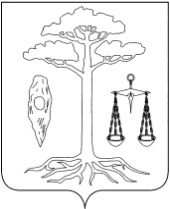 СОВЕТТЕЙКОВСКОГО МУНИЦИПАЛЬНОГО РАЙОНАшестого созываП О С Т А Н О В Л Е Н И Еот  16.03.2016 г.  № 82г. ТейковоО проекте решения «Об утверждении  отчета об исполнении бюджета Тейковского муниципального района за 2015 год»В соответствии с Бюджетным кодексом Российской Федерации, Уставом Тейковского муниципального района и Положением о бюджетном процессе в Тейковском муниципальном районе утвержденным решением Тейковского районного Совета от 05.08.2015г. № 24-р (в действующей редакции), Совет Тейковского муниципального района  ПОСТАНОВЛЯЕТ: 1. Принять к рассмотрению проект решения «Об утверждении  отчета об исполнении бюджета Тейковского муниципального района за 2015 год » и направить в комитеты на обсуждение. (Прилагается).2. Опубликовать в «Вестнике Совета Тейковского муниципального района» проект решения «Об утверждении  отчета об исполнении бюджета Тейковского муниципального района за 2015 год».3. Назначить дату проведения публичных слушаний по проекту решения «Об утверждении  отчета об исполнении бюджета Тейковского муниципального района за 2015 год» на 04.04.2016 г. в 14-00  в зале администрации.4. Комитету по бюджету, финансовому и кредитному регулированию, налоговой и инвестиционной политике обобщить все поступившие предложения в процессе обсуждения отчета об исполнении бюджета Тейковского муниципального района за 2015 год.5. Определить состав комиссии по проведению публичных слушаний:Горбушева Г.А. –  председатель комиссии, зам главы администрации,                               начальник финансового отдела  администрации                             Тейковского муниципального района;Гогулина О.В.  –   председатель комитета по бюджету, финансовому                             и кредитному регулированию, налоговой  и                             инвестиционной политике; Костюк О.Н.      –  зам. начальника финансового отдела;Касаткина Е.М.  – зам. главы администрации, начальник отдела правового       обеспечения администрации Тейковского муниципального района.Председатель Совета Тейковского муниципального района  	     	Н.С. Смирнов ПРОЕКТ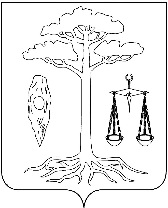 СОВЕТТЕЙКОВСКОГО МУНИЦИПАЛЬНОГО РАЙОНАшестого созыва Р Е Ш Е Н И Еот                         г. №                          г. ТейковоОб утверждении отчета  об исполнении бюджетаТейковского муниципальногорайона за 2015 годВ соответствии со статьей 264.6 Бюджетного Кодекса РФ, статьей 26 Устава Тейковского муниципального района, Положением о бюджетном процессе Тейковского муниципального района, утвержденным решением Тейковского районного Совета от 26.03.2008 г. № 126-р «Об утверждении Положения о бюджетном процессе Тейковского муниципального района»,  Совет Тейковского муниципального района РЕШИЛ:Утвердить отчет об исполнении бюджета Тейковского муниципального района за 2015 год по доходам в сумме 157750,7  тыс. руб., по расходам – в сумме 160471,9 тыс. руб. с превышением расходов над доходами (дефицит бюджета) в сумме 2721,2 тыс. руб. и со следующими показателями:         1) по доходам бюджета Тейковского муниципального района по кодам классификации доходов бюджетов за 2015 год согласно приложению 1;2) по доходам бюджета Тейковского муниципального района по кодам видов доходов, подвидов доходов, классификации операций сектора государственного управления, относящихся к доходам бюджета, за 2015 год согласно приложению 2;3) по расходам бюджета по ведомственной структуре расходов бюджета Тейковского муниципального района за 2015 год согласно приложению 3;4) по расходам бюджета Тейковского муниципального района по разделам и подразделам классификации расходов бюджетов за 2015 год согласно приложению 4;5) по источникам финансирования дефицита бюджета Тейковского муниципального района по кодам классификации источников финансирования дефицитов бюджетов за 2015 год согласно приложению 5;6) по источникам финансирования дефицита бюджета Тейковского муниципального района по кодам групп, подгрупп, статей, видов источников финансирования дефицитов бюджетов классификации операций сектора государственного управления, относящихся к источникам финансирования дефицитов бюджетов, за 2015 год согласно приложению 6;7) по использованию межбюджетных трансфертов бюджетам других уровней за 2015 год согласно приложению 7 .Глава Тейковского муниципального района  		С.А. Семенова Приложение  1 к решению Совета Тейковского муниципального районаот                    г. №      ДОХОДЫБЮДЖЕТА  ТЕЙКОВСКОГО МУНИЦИПАЛЬНОГО РАЙОНА ПО КОДАМ КЛАССИФИКАЦИИ ДОХОДОВ БЮДЖЕТОВЗА 2015 ГОД(тыс. руб.)Приложение  2 к решению Совета Тейковского муниципального районаот                г.  №      ДОХОДЫ бюджета Тейковского муниципального района по кодам видов доходов, подвидов доходов, классификации операций сектора государственного управления, относящихся к доходам бюджета, за 2015 годПриложение  3 к решению Совета Тейковского муниципального районаот                   г. №      РАСХОДЫбюджета по ведомственной структуре расходов бюджета Тейковского муниципального района за 2015 год(тыс. руб.)Приложение  4 к решению Совета Тейковского муниципального районаот                   г. №      РАСХОДЫбюджета Тейковского муниципального района  за 2015 год                                                                                                                           (тыс. руб.)Приложение  5 к решению Совета Тейковского муниципального районаот                   г. №      ИСТОЧНИКИфинансирования дефицита бюджета  Тейковского муниципального района по кодамклассификации источников финансирования дефицитов бюджетовза 2015 год(тыс. руб.)Приложение  6 к решению Совета Тейковского муниципального районаот                      г. №      ИСТОЧНИКИ ФИНАНСИРОВАНИЯ ДЕФИЦИТА БЮДЖЕТАТЕЙКОВСКОГО МУНИЦИПАЛЬНОГО РАЙОНА ЗА 2015 ГОДПриложение  7 к решению Совета Тейковского муниципального районаот                  г. №      РАСХОДЫбюджета Тейковского муниципального района по использованию межбюджетных трансфертов бюджетам других уровней за 2015 год(тыс. руб.)Заключение на отчет об исполнении бюджета Тейковского муниципального района за 2015 годЗаключение Контрольно-счетной комиссии Тейковского муниципального района подготовлено в соответствии с частью 4 статьи 264.4 Бюджетного Кодекса РФ на основании:- данных внешней проверки годовой бюджетной отчетности распорядителей средств бюджета Тейковского муниципального района, администраторов доходов и источников внутреннего финансирования дефицита бюджета Тейковского муниципального района.- данных уточненной сводной бюджетной росписи на 2015 год, составленной по состоянию на 31.12.2015 г.;- анализа соответствия отчета об исполнении бюджета Тейковского муниципального района за 2015 год (форма 0503317) годовой бюджетной отчетности распорядителей средств бюджета Тейковского муниципального района, администраторов доходов и источников внутреннего финансирования дефицита бюджета Тейковского муниципального района.Основные характеристики исполнения бюджета Тейковского муниципального района за 2015 год:                                                                                                      (в тыс.руб.)Таблица показывает, что  бюджет Тейковского муниципального района составлен с соблюдением принципа сбалансированности бюджета, утвержденного статьей 33 Бюджетного Кодекса РФ.В решение «О бюджете Тейковского муниципального района на 2015 год и плановый период 2016-2017 годов» в течение финансового года было внесено 9 изменений и дополнений. В результате данных изменений:- доходная часть бюджета была увеличена на 5897,7 тыс. руб. или на 3,8% (с 155657,7 тыс. руб. до 161555,4 тыс. руб.), за счет увеличения безвозмездных перечислений из областного бюджета (+5951,5 тыс.руб.), за счет увеличения налоговых и неналоговых доходов (+ 818,6 тыс.руб.) и возврата остатков субвенций, субсидий межбюджетных трансфертов имеющих целевое назначение прошлых лет из бюджета муниципального района( - 872,4 тыс.руб.)- расходная часть бюджета увеличена на 10660,4 тыс. руб. или на  6,8 % (с 155657,7 тыс. руб. до 166318,1тыс. руб.)- размер дефицита увеличился на 4762,7 тыс. руб., в первоначальном варианте бюджет принят без дефицита.При исполнении бюджета Тейковского муниципального района соблюден принцип сбалансированности бюджета (ст. 33 Бюджетного Кодекса РФ) и источники внутреннего финансирования дефицита бюджета исполнены в объеме 2721,2 тыс. руб. (дефицит).В ходе проверки соответствия отчета об исполнении бюджета Тейковского муниципального района за 2015 год (форма 0503317) годовой бюджетной отчетности администраторов бюджетных средств за . в разрезе кодов классификации доходов бюджетов Российской Федерации, расхождений не установлено. Анализ исполнения доходной части бюджета Тейковского муниципального района за 2015 год по укрупненным источникам по отношению к уточненным бюджетным показателям изложен в таблице:Структура доходной части бюджета Тейковского муниципального района по показателям за . представлена в таблице:Основным источником доходов бюджета Тейковского муниципального района в 2015 году, как и в предыдущие годы, являются безвозмездные поступления – 83,5 % от общей суммы доходов. Налоговые доходы составили 11,9 % от общей суммы доходов, неналоговые – 4,6%. Налоговые доходы в бюджет Тейковского муниципального района  в . поступили в объеме 18786,8 тыс. руб. и превысили запланированный уровень на 845,7 тыс. руб. или 4,7%.Основную долю (98,7%) налоговых доходов составляют:- налог на доходы физических лиц – 69,4%;- налоги на товары (работы, услуги), реализуемые на территории Российской Федерации – 18,7%;- налоги на совокупный доход – 10,6 %.Налог на доходы физических лиц, налоги на совокупный доход и налоги, сборы и регулярные платежи за пользование природными ресурсами по отношению к годовым бюджетным назначениям исполнены более 100 %.Налоги на товары (работы, услуги), реализуемые на территории Российской Федерации исполнены  на 99,2%.По сравнению  с . налоговые доходы возросли на 1155,7 тыс.руб. или на 6,6%.Неналоговые доходы в бюджет Тейковского муниципального района поступили в объеме 7286,8 тыс. руб. и превысили запланированный уровень на сумму 629,9 тыс. руб. или 9,5 %.Перевыполнение годовых назначений отмечается по всем источникам, формирующим неналоговые доходы бюджета Тейковского муниципального района. По сравнению с 2014 годом неналоговые поступления увеличились на 1005,1 тыс. руб. за счет доходов от использования имущества, находящегося в государственной и муниципальной собственности. Данное увеличение связано с внесенными изменениями в Бюджетный кодекс РФ по увеличению процента отчислений в бюджеты муниципальных районов от поступлений арендной платы за земельные участки, государственная собственность на которые не разграничена и которые расположены в границах сельских поселений.Безвозмездные поступления в бюджет Тейковского муниципального района составили 131677,1 тыс. руб. при утвержденных в решении «О бюджете Тейковского муниципального района на 2015 и плановый период 2016-.» 136957,4 тыс. руб. или 96,1%. В рассматриваемом периоде в виде безвозмездных поступлений от других бюджетов бюджетной системы РФ в бюджет Тейковского муниципального района  поступили средства из:- областного бюджета в сумме 132250,1 тыс. руб.;- из бюджетов поселений Тейковского муниципального района на переданные полномочия в сумме 299,3 тыс. руб.Возвращены остатки субсидий, субвенций прошлых лет в областной бюджет в сумме 872,4тыс.руб. Структура безвозмездных поступлений в бюджет Тейковского муниципального района . представлена в таблице:(тыс. руб.)Согласно приложению № 3 к решению Совета Тейковского муниципального района от 17.12.2014 г.  № 358-р (в действующей редакции) утвержден дефицит бюджета Тейковского муниципального района в сумме 4762,7 тыс. руб. Сальдо источников внутреннего финансирования дефицита бюджета Тейковского муниципального района за . по кассовому исполнению 2721,2 тыс. руб. (дефицит). Согласно отчету об исполнении бюджета Тейковского муниципального района за 2015 год сумма утвержденных бюджетных назначений по расходам бюджета составила 166318,1 тыс. руб., что соответствует решению Совета Тейковского муниципального района от 17.12.2014 г.  №358-р в действующей редакции и сводной бюджетной росписи бюджета Тейковского муниципального района за 2015 год по состоянию на 31.12.2015 г.Сведения о расходах бюджета Тейковского муниципального района за . в разрезе разделов функциональной классификации расходов приведены в таблице:В общем объеме расходов бюджета Тейковского муниципального района наибольшая доля приходится на расходы по образованию (72,46%), общегосударственные расходы (16,88%).В отчете об исполнении бюджета Тейковского муниципального района за 2015 год исполненные бюджетные назначения отражены в сумме 160471,9 тыс. руб. или 96,5 % к годовым бюджетным назначениям, утвержденным решением от 17.12.2014 г. № 358-р «О бюджете Тейковского муниципального района на . и плановый период 2016-2017 годов.», что соответствует сумме исполненных бюджетных назначений, отраженных в годовых отчетах главных распорядителей, распорядителей бюджетных средств по состоянию на 01.01.2016 г.Исполнение по разделам функциональной структуры расходов составило от 83,1% до 98,5%.  Расходы сложились ниже утвержденных назначений в целом на 5846,2 тыс.руб., в том числе и за счет уменьшения  финансирования суммы дотации на выравнивание уровня бюджетной обеспеченности на 3678,2 тыс.руб., недопоступления  субвенций и субсидий из областного бюджета в общей сумме 885,0 тыс.руб. и возврата в областной бюджет  неиспользованных субвенций и субсидий в сумме 717,1 тыс.руб,В разрезе подразделов в полном объеме исполнены бюджетные назначения по кодам 0105 «Судебная система» (0,3 тыс. руб.), 1004 «Охрана семьи и детства» (537,2 тыс. руб.). По остальным подразделам бюджетные назначения исполнены от 79,9% до 99,9%.Сведения о расходах бюджета Тейковского муниципального района по разделам, подразделам функциональной классификации расходов за 2015 год в разрезе главных распорядителей (распорядителей) средств бюджета Тейковского муниципального района представлены в таблице:(тыс. руб.) Отклонений показателей уточненной сводной бюджетной росписи от решения  о бюджете в разрезе главных распорядителей средств  бюджета Тейковского муниципального района  не выявлено. Среди главных распорядителей средств бюджета Тейковского муниципального района наибольшая доля расходов приходится на отдел образования администрации Тейковского муниципального района (70,3%), администрацию Тейковского муниципального района (19,2%) и  финансовый отдел (12,6%).Исполнение по главным распорядителям  средств бюджета Тейковского муниципального района составило от 80% до 98,6%. В 2015 году в Тейковском муниципальном районе исполнялись одиннадцать  муниципальных программ:- Развитие образования Тейковского муниципального района;- Культура Тейковского муниципального района; - Развитие физической культуры и спорта в Тейковском муниципальном районе;- Поддержка населения в Тейковском  муниципальном районе;  - Развитие сети муниципальных автомобильных дорог общего пользования местного значения Тейковского муниципального района; - Обеспечение  доступным и комфортным жильем, объектами инженер- ной инфраструктуры и услугами жилищно-коммунального хозяйства населения Тейковского муниципального района;- Улучшение кормовой базы в общественном животноводстве Тейковского муниципального района;- Экономическое развитие  Тейковского муниципального района;        - Развитие информационного общества Тейковского муниципального района;        - Обеспечение безопасности граждан и профилактика правонарушений в Тейковском муниципальном районе;        - Патриотическое воспитание детей и молодежи и подготовка молодежи Тейковского муниципального района к военной службе.Согласно Порядку разработки, реализации и оценки эффективности муниципальных программ Тейковского муниципального района, утвержденному Постановлением администрации Тейковского муниципального района от 01.10.2013 № 523,  все вышеуказанные программы утверждены соответствующими постановлениями администрации Тейковского муниципального района. Сведения о расходах бюджета Тейковского муниципального района по муниципальным программам Тейковского муниципального района за 2015 год представлены в таблице (прилагается).Согласно решению о бюджете Тейковского муниципального района общий объем финансирования муниципальных  программ утвержден в размере 135620,7 тыс. руб., что  ниже расчётного объёма финансирования по данным паспортов муниципальных программ на 2052,3 тыс. руб. или на 1,5 процентных пункта (графа 6 таблицы – приложение). Разница сложилась по двум муниципальным  программам:-  Культура Тейковского муниципального района;- Обеспечение  доступным и комфортным жильем, объектами инженер- ной инфраструктуры и услугами жилищно-коммунального хозяйства населения Тейковского муниципального района.Бюджетные ассигнования на исполнение муниципальных программ согласно уточненной сводной бюджетной росписи  бюджета района на 2015 год утверждены в сумме 135620,7 тыс. руб. не превышают объем бюджетных назначений.Таким образом, у двух утвержденных к исполнению в отчетном периоде муниципальных программ установлено несовпадение паспортных данных по объемам финансирования с суммами бюджетных назначений (графа 6  таблицы – приложение). Согласно данным годовой бюджетной отчетности главных распорядителей средств бюджета района - ответственных исполнителей соответствующих мероприятий муниципальных программ общий объем бюджетных средств, затраченных на исполнение муниципальных программ, в целом за отчетный период не превышает утвержденных годовых бюджетных ассигнований и составляет  131859,0 тыс. руб.  или 97,2%. Следует отметить, что отклонений в показателях исполнения бюджетных ассигнований на реализацию муниципальных программ при анализе годовой бюджетной отчетности главных распорядителей средств  бюджета Тейковского муниципального района и годового отчета об исполнении  бюджета Тейковского муниципального района, Контрольно-счетной комиссией не установлено.            В полном объеме финансирования исполнены лишь три из одиннадцати муниципальных  программ – Улучшение кормовой базы в общественном животноводстве Тейковского муниципального района, Экономическое развитие  Тейковского муниципального района, Патриотическое воспитание детей и молодежи и подготовка молодежи Тейковского муниципального района к военной службе.  Объем недоисполнения бюджетных ассигнований в 2015 году по восьми остальным программам в целом составил 3761,4 тыс. руб. (графа 13 таблицы – приложение).Решением Совета Тейковского муниципального района от 03.11.2015г. № 23-р  и от 16.12.2015 г. «О внесении изменений и дополнений в решение Совета Тейковского муниципального района от 17.12.2014 г. № 358-р «О бюджете Тейковского муниципального района на 2015 год и плановый период 2016 – 2017 годов» утверждены расходы на предоставление из бюджета Тейковского муниципального района возвратных платных бюджетных кредитов в целях частичного покрытия дефицитов бюджетов муниципальных образований поселений в сумме 800,0 тыс.руб. и покрытия временных  кассовых разрывов, возникающих при исполнении бюджетов муниципальных образований поселений в сумме 800,0 тыс.руб. Условия и порядок предоставления бюджетных кредитов определялись в соответствии со статьей 93.2 Бюджетного кодекса Российской Федерации. Фактически было выдано кредитов на сумму 1450,0 тыс. руб., в том числе:- Крапивновскому сельскому поселению – 800,0 тыс.руб.;- Новогоряновскому сельскому поселению – 650,0 тыс.руб.По данным годового отчета об исполнении бюджета Тейковского муниципального района за 2015 год остаток по выданным бюджетным кредитам на 01.01.2016 год составляет 1450,0 тыс. руб., в том числе – Крапивновскому сельскому поселению – 800,0 тыс. руб., Новогоряновскому сельскому поселению – 650,0 тыс.руб.В течение . муниципальные гарантии Тейковским муниципальным районом не выдавались. По данным учета долговой книги Тейковского муниципального района по состоянию на 01.01.2016 г.  муниципального долга нет. В ходе внешней проверки установлено соответствие отраженных в годовом отчете об исполнении бюджета Тейковского муниципального района за . показателей исполнения доходов, расходов и поступлений из источников финансирования дефицита бюджета Тейковского муниципального района объемам поступивших в бюджет доходов, произведенных при исполнении бюджета расходов и поступлений из источников финансирования дефицита бюджета Тейковского муниципального района.  Председатель Контрольно-счетной комиссии  Тейковского муниципального района                            В.А. Сверликова Приложение:                                                                           Анализ исполнения муниципальных программ за 2015 год.                                                                            Отчет о расходах средств резервного фонда администрации Тейковского муниципального района за 2015 годНачальник финансового отделаадминистрации Тейковскогомуниципального района                                                         Горбушева Г.А.Отчет о расходах средств муниципального дорожного фонда Тейковского муниципального района за 2015 годНачальник финансового отделаадминистрации Тейковскогомуниципального района                                             Г.А. Горбушева Отчет о состоянии внутреннего муниципального долга Тейковского муниципального района за 2015 годНачальник финансового отделаадминистрации Тейковскогомуниципального района                                             Г.А. Горбушева Сводный ГОДОВОЙ ДОКЛАДо ходе реализации и оценке эффективности муниципальных программ Тейковского муниципального районаза 2015 годI. Общие сведенияСводный годовой доклад  о ходе реализации и оценке эффективности муниципальных программ за 2015 год (далее – сводный доклад) подготовлен в соответствии Бюджетным кодексом Российской Федерации, постановлением администрации Тейковского муниципального района  от 01.10.2013г. №523 «Об утверждении Порядка разработки, реализации и оценки эффективности муниципальных программ Тейковского муниципального района» (в действующей редакции). Положительные значения оценки свидетельствуют об эффективности реализации программы в отчетном году. Отрицательные значения оценки свидетельствуют о неэффективности реализации программы в отчетном году. В соответствии с Порядком разработки, реализации и оценки эффективности муниципальных программ Тейковского муниципального района отделом экономического развития, торговли и муниципального заказа  была проведена оценка эффективности реализации муниципальных программ в 2015 году.Сводный доклад основан на данных годовых отчетов о реализации муниципальных программ, подготовленных администраторами муниципальных программ.Муниципальные программы разработаны и реализуются во всех социально важных направлениях, что позволяет непосредственно через индикаторы и показатели контролировать достижение целей и задач социально-экономического развития Тейковского муниципального района. В 2015 году на территории Тейковского муниципального района  реализовывалось 17  муниципальных  программ. По 5  программам из 17 финансирование программных мероприятий не предусматривалось.  Объем ресурсного обеспечения программ.Фактическое исполнение составило 140 456,7 тыс. рублей (75,2 % от утвержденного ресурсного обеспечения программ), в т. ч. средства бюджета Тейковского муниципального района – 70060,7 тыс. руб., средства областного бюджета – 59947,5 тыс. руб., средства федерального бюджета – 9043,3 тыс. руб., средства бюджета поселений – 1405,2 тыс. руб. II. Оценка эффективности муниципальных программ.1. Муниципальная программа «Развитие образования Тейковского муниципального района»Муниципальная программа «Развитие образования Тейковского муниципального района» утверждена постановлением администрации Тейковского муниципального района от 28.11.2013 г. № 629.Администратор программы: отдел образования администрации Тейковского муниципального района.В муниципальную программу «Развитие образования Тейковского муниципального района» входят одиннадцать подпрограмм:Общий объем бюджетных ассигнований, запланированный на реализацию программы в 2015 году – 116 661,6 тыс. рублей. Кассовые расходы в 2015 году составили 114 909,6 тыс. рублей, в т. ч. средства федерального бюджета – 2 774,4 тыс. руб., средства областного бюджета – 53 212,5 тыс. руб., средства бюджета Тейковского муниципального района – 58 922,7 тыс. руб. или 98,5 % от утвержденного объема.В ходе реализации программы в 2015 году выполнены следующие мероприятия:- в рамках пожарной безопасности во всех образовательных организациях установлен программно-аппаратный комплекс «Стрелец-Мониторинг»;- осуществлен комплекс антитеррористических, противопожарных и санитарно-эпидемиологических мероприятий;- проведены ремонты учебных помещений, столовых, пищеблоков, внутренних коммуникаций, отремонтированы спортивные залы;- в МБОУ Новогоряновской СОШ создали условия для инклюзивного образования детей-инвалидов, предусматривающие универсальную безбарьерную среду для детей с ограниченными возможностями здоровья;- достигнут достаточно высокий уровень обеспеченности школ современным учебным оборудованием: мультимедийные проекторы, интерактивные доски, доступ к сети Интернет, собственные сайты;- обновлены предметные кабинеты, учебно-лабораторное и учебно-производственное оборудование;- активно развивается система дистанционного обучения школьников в проекте «Телешкола»;- открыта дополнительная дошкольная группа на 15 мест в МБОУ Новогоряновская СОШ, закуплено новое оборудование, мебель, кухонный и хозяйственный инвентарь;- проведены косметические ремонты в дошкольных организациях: группах,  спортивных залах;- приобретено новое постельное белье, установлены детские площадки;- проведен муниципальный конкурс «Педагог года - 2015»;- проведены мероприятия, посвященные 70-летию Победы в Великой Отечественной войне.Вывод: в рамках программы «Развитие образования Тейковского муниципального района» целевые показатели в основном достигнуты, реализованы все запланированные мероприятия, что свидетельствует об эффективности использования бюджетных средств.Итоговая оценка эффективности программы: + 73,22 балла.2. Муниципальная программа «Культура Тейковского муниципального района»Муниципальная программа «Культура Тейковского муниципального района» утверждена постановлением администрации Тейковского муниципального района от 22.11.2013г. № 621.Администратор программы: отдел культуры, туризма, молодежной и социальной политики администрации Тейковского муниципального района.В муниципальную программу «Культура Тейковского муниципального района» входят две подпрограммы:Общий объем бюджетных ассигнований, запланированный на реализацию программы в 2015 году – 6 740,9 тыс. рублей. Кассовые расходы в 2015 году составили 6 511,7 тыс. рублей, в том числе средства областного бюджета – 649,9 тыс. руб., средства бюджета Тейковского муниципального района – 5 861,8 тыс. руб. или 96,6 % от утвержденного объема.В ходе реализации программы в 2015 году выполнены следующие мероприятия:- поэтапное повышение заработной платы работникам культуры;- выпуск печатных изданий поэтов и писателей Тейковского района;- ремонт здания Дома культуры, расположенного в с. Зиново;Вывод: в рамках программы «Культура Тейковского муниципального района» целевые показатели в основном достигнуты, реализованы все запланированные мероприятия, что свидетельствует об эффективности использования бюджетных средств.Итоговая оценка эффективности программы: + 70 баллов.3. Муниципальная программа «Развитие физической культурыи спорта в Тейковском муниципальном районе»Муниципальная программа «Развитие физической культуры и спорта в Тейковском муниципальном районе» утверждена постановлением администрации Тейковского муниципального района от 25.11.2013г. № 625.Администратор программы: отдел культуры, туризма, молодежной и социальной политики администрации Тейковского муниципального района.В муниципальную программу «Развитие физической культуры и спорта в Тейковском муниципальном районе» входит одна подпрограмма:Общий объем бюджетных ассигнований, запланированный на реализацию программы в 2015 году – 177,8 тыс. рублей. Кассовые расходы в 2015 году составили 167,8 тыс. рублей, в т. ч. средства бюджета Тейковского муниципального района – 167,8 тыс. руб. или 94,4 % от утвержденного объема.В ходе реализации программы в 2015 году выполнены следующие мероприятия:- проведены комплексные соревнования, спортивно-массовые мероприятия, спартакиады;- организованы выездные спортивные мероприятия. Вывод: в рамках программы «Развитие физической культуры и спорта в Тейковском муниципальном районе» целевые показатели в основном достигнуты, реализованы все запланированные мероприятия, что свидетельствует об эффективности использования бюджетных средств.Итоговая оценка эффективности программы: + 70 баллов.4. Муниципальная программа «Поддержка населения в Тейковском муниципальном районе»Муниципальная программа «Поддержка населения в Тейковском муниципальном районе» утверждена постановлением администрации Тейковского муниципального района от 26.11.2013г. № 626.Администратор программы: отдел культуры, туризма, молодежной и социальной политики администрации Тейковского муниципального района.В муниципальную программу «Поддержка населения в Тейковском муниципальном районе» входят две подпрограммы:Общий объем бюджетных ассигнований, запланированный на реализацию программы в 2015 году – 389,5 тыс. рублей. Кассовые расходы в 2015 году составили 383,5 тыс. рублей, в т. ч. средства областного бюджета – 191,7 тыс. руб.; средства бюджета Тейковского муниципального района – 191,8 тыс. руб. или 98,5 % от утвержденного объема.В рамках подпрограммы «Повышение качества жизни граждан пожилого возраста Тейковского муниципального района» проведены мероприятия: - в день полного освобождения Ленинграда от фашистской блокады проведена акция «Блокадный хлеб»;- проведена праздничная программа, посвященная Дню защитника Отечества «В строю – будущие защитники Родины»;- в преддверии празднования Дня Победы прошли Всероссийские акции: «Георгиевская ленточка», «Письмо победы», «Сирень Победы», «День Победы», «Бессмертный полк», «Народная Победа»;- состоялся торжественный митинг «Живет Победа в поколениях!»;- участникам и ветеранам Великой Отечественной войны вручены юбилейные медали «70 лет Победы в Великой Отечественной войне»;- вышел в свет сборник произведений поэтов и писателей Тейковского района «Шли в наступление строки…»  и книга «Тейково – мгновения Победы».- в День неизвестного солдата прошла акция «Свеча памяти», а в День памяти и скорби акция «Чтобы помнили…»;- проведен ремонт жилых помещений и (или) замена (приобретение) бытового и сантехнического оборудования в жилых помещениях занимаемых инвалидами и участниками Великой Отечественной войны 1941-1945 годов;- проведен ремонт жилых помещений ветеранам Великой Отечественной войны.Вывод: в рамках программы «Поддержка населения в Тейковском муниципальном районе» целевые показатели в основном достигнуты, реализованы все запланированные мероприятия, что свидетельствует об эффективности использования бюджетных средств.Итоговая оценка эффективности программы: + 70 баллов.5. Муниципальная программа «Развитие сети муниципальных автомобильных дорог общего пользования местного значения Тейковского муниципального района»Муниципальная программа «Развитие сети муниципальных автомобильных дорог общего пользования местного значения Тейковского муниципального района» утверждена постановлением администрации Тейковского муниципального района от 25.11.2013г. № 618.Администратор программы: управление координации жилищно-коммунального, дорожного хозяйства и градостроительства администрации Тейковского муниципального района.В муниципальную программу «Развитие сети муниципальных автомобильных дорог общего пользования местного значения Тейковского муниципального района» входят две подпрограммы:Общий объем бюджетных ассигнований, запланированный на реализацию программы в 2015 году – 3 541,6 тыс. рублей. Кассовые расходы в 2015 году составили 3 168,1 тыс. рублей, в т. ч. средства бюджета Тейковского муниципального района – 3 168,1 тыс. руб. или 89,5 % от утвержденного объема.В ходе реализации программы в 2015 году выполнены следующие мероприятия:- выполнены текущий и капитальный ремонты сети  муниципальных автомобильных дорог общего пользования местного значения Тейковского муниципального района.- проведены мероприятия по содержанию дорог в зимний период эксплуатации и в весенне-осенний период.Вывод: в рамках программы «Развитие сети муниципальных автомобильных дорог общего пользования местного значения Тейковского муниципального района» целевые показатели в основном достигнуты, реализованы все запланированные мероприятия, что свидетельствует об эффективности использования бюджетных средств.Итоговая оценка эффективности программы: + 93,86 баллов. 6. Муниципальная программа «Обеспечение доступным и комфортным жильем, объектами инженерной инфраструктуры и услугами жилищно-коммунального хозяйства населения Тейковского муниципального района»Муниципальная программа «Обеспечение доступным и комфортным жильем, объектами инженерной инфраструктуры и услугами жилищно-коммунального хозяйства населения Тейковского муниципального района» утверждена постановлением администрации Тейковского муниципального района от 22.11.2013г. № 622.Администратор программы: управление координации жилищно-коммунального, дорожного хозяйства и градостроительства администрации Тейковского муниципального района. В муниципальную программу «Обеспечение доступным и комфортным жильем, объектами инженерной инфраструктуры и услугами жилищно-коммунального хозяйства населения Тейковского муниципального района» входят пять подпрограмм:Общий объем бюджетных ассигнований, запланированный на реализацию программы в 2015 году – 7 867,5 тыс. рублей. Кассовые расходы в 2015 году составили 6 039,4 тыс. рублей, в т. ч. средства федерального бюджета – 1 981,6 тыс. руб.; средства областного бюджета – 2 626,3 тыс. руб.; средства бюджета Тейковского муниципального района – 26,3 тыс. руб.; средства бюджета поселений – 1 405,2 тыс. руб. или 76,8 % от утвержденного объема.В ходе реализации программы в 2015 году выполнены следующие мероприятия:- 11 молодых семей улучшили жилищные условия;- 55 человек в Нерльском городском поселении переселены из аварийного жилищного фонда;- разработана проектно-сметная документация для газификации Тейковского муниципального района (для строительства магистральных газопроводов);- газифицирована д. Крапивник, Тейковского района, Ивановской области.Вывод: в рамках программы «Обеспечение доступным и комфортным жильем, объектами инженерной инфраструктуры и услугами жилищно-коммунального хозяйства населения Тейковского муниципального района» целевые показатели в основном достигнуты, реализованы все запланированные мероприятия, что свидетельствует об эффективности использования бюджетных средств.Итоговая оценка эффективности программы: + 55 баллов.7. Муниципальная программа «Улучшение кормовой базы в общественном животноводстве Тейковского муниципального района»Муниципальная программа «Улучшение кормовой базы в общественном животноводстве Тейковского муниципального района» утверждена постановлением администрации Тейковского муниципального района от 28.11.2013г. № 631.Администратор программы: отдел сельского хозяйства администрации Тейковского муниципального района.В муниципальную программу «Улучшение кормовой базы в общественном животноводстве Тейковского муниципального района» входит одна подпрограмма:Общий объем бюджетных ассигнований, запланированный на реализацию программы в 2015 году – 350,0 тыс. рублей. Кассовые расходы в 2015 году составили 350,0 тыс. рублей, в т. ч. средства бюджета Тейковского муниципального района – 350,0 тыс. руб. или 100 % от утвержденного объема.В ходе реализации программы в 2015 году МУП совхоз «Сокатовский» получена субсидия на приобретение оригинальных и репродуктивных семян в размере 350,0 тыс. руб.Вывод: в рамках программы «Улучшение кормовой базы в общественном животноводстве Тейковского муниципального района» реализованы все запланированные мероприятия, достигнуты плановые значения индикативных показателей, что свидетельствует об эффективности использования бюджетных средств.Итоговая оценка эффективности программы: + 100 баллов.8. Муниципальная программа «Экономическое развитиеТейковского муниципального района»Муниципальная программа «Экономическое развитие Тейковского муниципального района» утверждена постановлением администрации Тейковского муниципального района от 22.11.2013г. № 620.Администратор программы: отдел экономического развития, торговли, имущественных отношений и муниципального заказа администрации Тейковского муниципального района.В муниципальную программу «Экономическое развитие Тейковского муниципального района» входят две подпрограммы:Общий объем бюджетных ассигнований, запланированный на реализацию программы в 2015 году – 100,0 тыс. рублей. Кассовые расходы в 2015 году составили 100,0 тыс. рублей, в т. ч. средства бюджета Тейковского муниципального района – 100,0 тыс. руб. или 100 % от утвержденного объема.В ходе реализации программы в 2015 году проведена корректировка Стратегии социально-экономического развития Тейковского муниципального района.Вывод: в рамках программы «Экономическое развитие Тейковского муниципального района» реализованы все запланированные мероприятия, достигнуты плановые значения индикативных показателей, что свидетельствует об эффективности использования бюджетных средств.Итоговая оценка эффективности программы: + 100 баллов.9. Муниципальная программа «Развитие информационного общества Тейковского муниципального района»Муниципальная программа «Развитие информационного общества Тейковского муниципального района» утверждена постановлением администрации Тейковского муниципального района от 20.11.2013г. №615.Администратор программы: администрация Тейковского муниципального района.В муниципальную программу «Развитие информационного общества Тейковского муниципального района» входят две подпрограммы:Общий объем бюджетных ассигнований, запланированный на реализацию программы в 2015 году – 1 230,0 тыс. рублей. Кассовые расходы в 2015 году составили 1 022,2 тыс. рублей, в т. ч. средства бюджета Тейковского муниципального района – 1 022,2 тыс. руб. или 83,1 % от утвержденного объема.В ходе реализации программы в 2015 году выполнены следующие мероприятия:1. В целом по Тейковскому муниципальному району:1.1. Во всех муниципальных образованиях Тейковского муниципального района приняты программы информатизации поселений.1.2. В каждом поселении доступ к сети Интернет осуществляет провайдер ОАО «Ростелеком». К сети Интернет подключены не только администрации, образовательные учреждения, но и культурно-досуговые центры поселений, что обеспечивает широкий доступ населения к информационной базе Тейковского муниципального района, региональных и федеральных органов государственной власти, исполнительных органов.1.3. В городском и сельских поселениях были установлены автоматизированные рабочие места, закуплено оборудование для работы в Единой сети по работе с обращениями граждан. Также осуществляется техническое обеспечение функционирования закрытого информационного ресурса в сети Интернет, электронного справочника ССТУ.РФ.1.4. В городском и сельских поселениях приобретены удаленные автоматизированные рабочие места для функционирования МФЦ.1.5. В рамках реализации программы «Безопасный город» в учреждениях культуры и образовательных организациях установлено 58 систем видеонаблюдения. В Нерльском городском поселении установлена камера уличного видеонаблюдения для фиксации нарушений.2. По администрации Тейковского муниципального района: 2.1. Установлено оборудование для создания единой информационной сети.2.2. Начата техническая подготовка к модернизации официального сайта Тейковского муниципального района. Всего за 2015 год сайт посетило 11188 пользователей.2.3. Муниципальные служащие администрации Тейковского муниципального района принимали участие в видео-семинарах, вебинарах, обучающих программах.2.4. Пять муниципальных служащих повысили квалификацию в области использования информационных технологий.Вывод: в рамках программы «Развитие информационного общества Тейковского муниципального района» целевые показатели в основном достигнуты, реализованы все запланированные мероприятия, что свидетельствует об эффективности использования бюджетных средств.Итоговая оценка эффективности программы: + 70 баллов.10. Муниципальная программа «Развитие сельского хозяйства и регулирование рынков сельскохозяйственной продукции, сырьяи продовольствия в Тейковском муниципальном районе»Муниципальная программа «Развитие сельского хозяйства и регулирование рынков сельскохозяйственной продукции, сырья и продовольствия в Тейковском муниципальном районе» утверждена постановлением администрации Тейковского муниципального района от 28.11.2013г. №630.Администратор программы: отдел сельского хозяйства администрации Тейковского муниципального района.В муниципальную программу «Развитие сельского хозяйства и регулирование рынков сельскохозяйственной продукции, сырья и продовольствия в Тейковском муниципальном районе» входят две подпрограммы:Общий объем бюджетных ассигнований, запланированный на реализацию программы в 2015 году – 49 042,99 тыс. рублей. Кассовые расходы в 2015 году составили 7 192,7 тыс. рублей, в т.  ч. средства федерального бюджета – 4 287,3 тыс. руб.; средства областного бюджета – 2 905,4 тыс. руб. или 14,7 % от утвержденного объема.В ходе реализации программы в 2015 году выполнены следующие мероприятия:- закупка элитного семеноводства (ООО «Возрождение»), племенного животноводства (ООО «Возрождение; КХ «Нива»).- выплачены субсидии на 1 литр реализованного товарного молока, компенсации части первоначального взноса по приобретению предметов лизинга (МУП совхоз «Сокатовский», ООО СП «Нельша»);- возмещение части процентной ставки по долгосрочным, среднесрочным и краткосрочным кредитам, взятым малыми формами хозяйствования.В ходе оценки эффективности подпрограммы «Развитие растениеводства, животноводства и малых форм хозяйствования, модернизация агропромышленного комплекса Тейковского муниципального района» установлено превышение кассовых расходов над плановым объемом бюджетных ассигнований. В рамках подпрограммы «Устойчивое развитие сельских территорий Тейковского муниципального района» предусмотрены мероприятия -  предоставление субсидий из бюджета Ивановской области на комплексное обустройство объектами социальной и инженерной инфраструктуры населенных пунктов, расположенных в сельской местности с объемом бюджетных ассигнований  37500 тыс. руб. В ходе проведения оценки эффективности установлено, что запланированное мероприятие в 2015 г. не реализовано, объем кассовых расходов составил 0,0 руб.Вывод: контроль за реализацией программы администратором программы не осуществлялся, изменение и корректировка программы не проверялась.Итоговая оценка эффективности программы: + 55 баллов.11. Муниципальная программа «Обеспечение безопасности граждан и профилактика правонарушений в Тейковском муниципальном районе»Муниципальная программа «Обеспечение безопасности граждан и профилактика правонарушений в Тейковском муниципальном районе» утверждена постановлением администрации Тейковского муниципального района от 08.04.2014г. №209.Администратор программы: администрация Тейковского муниципального района.В муниципальную программу «Обеспечение безопасности граждан и профилактика правонарушений в Тейковском муниципальном районе» входит одна подпрограмма:Общий объем бюджетных ассигнований, запланированный на реализацию программы в 2015 году – 514,1 тыс. рублей. Кассовые расходы в 2015 году составили 511,7 тыс. рублей, в т.  ч. средства областного бюджета – 361,7 тыс. руб., средства бюджета Тейковского муниципального района – 150,0 тыс. руб. или 99,5 % от утвержденного объема.В ходе реализации программы в 2015 году выполнены следующие мероприятия:- профилактика правонарушений, борьба с преступностью и обеспечение безопасности граждан;- создание и организация деятельности муниципальной комиссии по делам несовершеннолетних и защите их прав.Вывод: в рамках программы «Обеспечение безопасности граждан и профилактика правонарушений в Тейковском муниципальном районе» целевые показатели в основном достигнуты, реализованы все запланированные мероприятия, что свидетельствует об эффективности использования бюджетных средств.Итоговая оценка эффективности программы: + 70 баллов.12. Муниципальная программа «Патриотическое воспитание детей и молодежи и подготовка молодежи Тейковского муниципального района к военной службе»Муниципальная программа «Патриотическое воспитание детей и молодежи и подготовка молодежи Тейковского муниципального района к военной службе» утверждена постановлением администрации Тейковского муниципального района от 08.04.2014г. №210.Администратор программы: отдел образования администрации Тейковского муниципального района.В муниципальную программу «Патриотическое воспитание детей и молодежи и подготовка молодежи Тейковского муниципального района к военной службе» входит одна подпрограмма:Общий объем бюджетных ассигнований, запланированный на реализацию программы в 2015 году – 100,0 тыс. рублей. Кассовые расходы в 2015 году составили 100,0 тыс. рублей, в т.  ч. средства бюджета Тейковского муниципального района – 100,0 тыс. руб. или 100 % от утвержденного объема.В ходе реализации программы в 2015 году выполнены следующие мероприятия:- организационные меры по формированию патриотического сознания детей и молодежи;- мероприятия по гражданско-патриотическому воспитанию детей и молодежи;- мероприятия, направленные на популяризацию службы в Вооруженных Силах Российской Федерации.Вывод: в рамках программы «Патриотическое воспитание детей и молодежи и подготовка молодежи Тейковского муниципального района к военной службе» реализованы все запланированные мероприятия, достигнуты плановые значения индикативных показателей, что свидетельствует об эффективности использования бюджетных средств.Итоговая оценка эффективности программы: + 100 баллов.III. Сведения об оценке эффективности реализации программ за 2015 год.Начальник отдела экономическогоразвития, торговли, имущественныхотношений и муниципального заказа                                                        О.В. СероваПОЯСНИТЕЛЬНАЯ ЗАПИСКАоб исполнении бюджета Тейковского муниципального района за 2015 г.Прогнозируемые объемы доходов бюджета Тейковского муниципального района на 2015 год  определены исходя из ожидаемой оценки по поступлению налоговых и других обязательных платежей в бюджет Тейковского муниципального района в 2015 году,  с учетом основных принципов взаимоотношений между областным  бюджетом и  бюджетами муниципальных образований и основных показателей прогноза социально-экономического развития Тейковского муниципального района Ивановской области в 2014-2016 годах по данным отдела экономического развития, торговли и имущественных отношений.При прогнозировании доходной части бюджета Тейковского муниципального района осуществлялись мероприятия, направленные на развитие налоговой базы, увеличение собираемости налогов и платежей в бюджет, повышение  ответственности администраторов доходов бюджета муниципального района на эффективное  прогнозирование, своевременность и полноту поступления администрируемых ими доходов, а также увеличение доходов от использования муниципального имущества. В 2015 году была  продолжена работа на сохранение финансовой стабильности, выполнение расходных обязательствах, в том числе возникающие в процессе исполнения бюджета Тейковского муниципального района.Основой для этого послужили своевременная и качественная подготовка решений Совета Тейковского муниципального района о бюджете Тейковского муниципального района, в частности, обеспечения приемлемого объема расходных обязательств в соответствии с прогнозом доходной части бюджета района. В течение финансового года основные характеристики бюджета Тейковского муниципального района были скорректированы в сторону увеличения на 5897,8 тыс.руб. за счет увеличения безвозмездных перечислений из областного бюджета, за счет увеличения налоговых и неналоговых доходов.Доходы бюджета Тейковского муниципального района за 2015 год составили 157750,7 тыс. руб. или 97,6% к уточненным назначениям. Налоговые и неналоговые доходы, а это главный показатель, исполнены в сумме 26073,6 тыс. руб. или 106,0% к уточненным назначениям.  Безвозмездные поступления из бюджетов других уровней составили 131677,1 тыс. руб. при уточненном плане 136957,4 тыс. руб., или 96,1 % от общей суммы доходов бюджета района в основном за счет недопоступления из областного бюджета дотации на выравнивание бюджетной обеспеченности, а также за счет возврата  и непоступления в конце года других целевых субвенций и субсидий.Налоговые доходы за 2015 г. исполнены в сумме 18786,8 тыс. руб. или 104,7% к уточненным назначениям. В структуре налоговых доходов наибольший удельный вес составили доходы от налога на доходы физических лиц (69,4 %), налоги на совокупный доход (10,6 %), налоги на товары (работы, услуги), реализуемые на территории Российской Федерации – 18,7 %.По сравнению с 2014 годом налоговые доходы увеличились на 1155,7 тыс.руб. или на 6,6%.Поступление неналоговых доходов в районный бюджет составило 7286,8 тыс. руб. или 109,5 % к уточненным назначениям, по сравнению с предыдущим 2014 г. неналоговые доходы увеличились на 1005,1 тыс.руб.Наибольшая доля в поступлениях по неналоговым доходам приходится на доходы от использования имущества, находящегося в муниципальной собственности, которые исполнены в сумме 3670,2 тыс. руб. или 50,4 % всех неналоговых доходов, доходы от продажи материальных и нематериальных активов, которые исполнены в сумме 1092,7 тыс.руб. или 15,0 % всех неналоговых доходов, доходов от оказания платных услуг в сумме 2029,2 тыс. руб. или 27,8 % всех неналоговых доходов.Безвозмездные поступления из бюджетов других уровней выполнены в сумме 132549,4 тыс. руб. или 96,2 % в основном за счет недопоступления из областного бюджета утвержденной дотации в конце года в сумме 3678,2 тыс. руб., а также за счет возврата в областной бюджет неосвоенных в течение года субвенций в сумме 778,1 тыс. руб., в том числе: субвенция на финансовое обеспечение предоставления общедоступного бесплатного образования в сумме 664,4 тыс.руб., субвенции на мероприятия по присмотру и уходу за детьми-сиротами в сумме 8,9 тыс. руб., субсидии на ипотечное кредитование – 104,8тыс. руб., и недопоступления из областного бюджета субвенции на финансирование мероприятий по отлову и содержанию безнадзорных животных в сумме 17,1 тыс. руб., субсидии по горячему питанию школьников – 39,3 тыс. руб., субсидии на приобретение жилья для молодых семей – 474,7 тыс. руб. В целях увеличения поступлений доходов в бюджет Тейковского муниципального района, снижению недоимки платежей в бюджеты всех уровней и внебюджетные фонды в течение 2015 года регулярно проводились заседания межведомственной комиссии с приглашением недоимщиков – физических и юридических лиц. В результате проведенной работы в консолидированный бюджет Тейковского муниципального района дополнительно поступило 457,3 тыс.руб. В целях снижения недоимки в бюджет Тейковского муниципального района проведен ряд мероприятий, в том числе: - работает постоянно действующая межведомственная комиссия при администрации Тейковского муниципального района по обеспечению своевременности и полноты поступлений обязательных платежей в бюджетные и внебюджетные фонды с участием представителей администрации Тейковского муниципального района, финансового отдела, налоговой службы, глав администраций поселений.В течение 2016 года проведено 5 совещаний с приглашением руководителей Пенсионного Фонда, Налоговой инспекции, заместителя главы администрации Тейковского муниципального района по сельскому хозяйству и недоимщиков (как предприятий, так и физических лиц), неплательщиков налогов (37 юридических лиц и 35 физических лиц), рассмотрены вопросы по погашению задолженности по НДФЛ, арендной плате за пользование земельными участками, страховым взносом в Пенсионный фонд.Непосредственно на заседаниях комиссии часть налогоплательщиков представили документы о погашении задолженности, в т. ч. по арендной плате за пользование земельными участками в сумме 175,2 тыс. руб., в т.ч. 14 физических лиц – на сумму 92,8 тыс. руб., 7 юридических  лица – на сумму 82,4 тыс. руб., по НДФЛ – 1 юридическое лицо на сумму 100,0 тыс.руб. и 1 юридическое лицо – по взносам в Пенсионный фонд на 10,0 тыс.руб. Кроме того, еще 15 юридических  лиц и 8 физических лиц после проведения комиссии погасили имевшуюся задолженность по арендной плате за земельные участки в сумме 221,0 тыс. руб. и 45,8 тыс.руб. соответственно. По взносам в Пенсионный фонд в 4 квартале погасили задолженность МУП ЖКХ Крапивновского сельского поселения – в сумме 250,0 тыс. руб., МУП ЖКХ Морозовского сельского поселения – 10,0 тыс. руб., МУП совхоз «Сокатовский» – 283,0 тыс. руб. МУП ЖКХ Новогоряновского сельского поселения и ЗАО «Тейковское ДПМК» ежемесячно, согласно представленных планов графиков в течение 2015 г. производили погашение имевшейся задолженности по страховым взносам, в т.ч. МУП ЖКХ Новогоряновского сельского поселения погасил по состоянию на 01.11.2015 г. – 1000,0 тыс. руб., ЗАО «Тейковское ДПМК» – 200,0 тыс. руб. (40,0 тыс. руб. ежемесячно).       С остальными предприятиями и физическими лицами, плательщиками арендной платы за землю, земельного налога, налога на имущества физических лиц специалистами финансового отдела, а так же администрациями поселений постоянно проводится  опережающая работа по срокам уплаты платежей, в письменной и устной (по телефону, а так же непосредственно с физическими лицами  и руководителями предприятий) форме, что привело к росту поступлений налоговых и неналоговых платежей в бюджет Тейковского муниципального района.Несмотря на принимаемые меры, недоимка по налогам и сборам, подлежащая зачислению в районный бюджет, возросла за 2015 год на 17,8 тыс. руб.  Бюджетная политика в области расходовВ 2015 г. продолжена работа  по  поэтапному сокращению бюджетных расходов за счет роста эффективности их использования. Результатом деятельности в данном направлении является использование программно-целевых методов бюджетного планирования, в рамках которого  распределение бюджетных средств производится по муниципальным программам, направленным на решение социальных и экономических проблем. В 2015 г. финансировались 11 целевых программ Тейковского муниципального района. Объем выделенных средств на реализацию данных программ составил 131858,9 тыс.руб. или 82,2 % от общих расходов бюджета Тейковского муниципального района.Основными приоритетами бюджетных расходов является обеспечение в рамках законодательно установленных полномочий равного доступа населения к социальным услугам в сфере образования, культуры, спорта, повышения качества предоставляемых услуг. В 2015 г. принимались меры и осуществлялся постоянный контроль за соблюдением доведенных  Департаментом финансов Ивановской области  нормативов формирования расходов на содержание органов местного самоуправления, в результате к району не применялись  меры по приостановлению предоставления дотации на выравнивание уровня бюджетной обеспеченности в соответствии со статьей 136 БК РФ в связи с несоблюдением доведенных нормативов.          В целом уточненный бюджет по расходам выполнен на 96,5 %. Расходы по разделам бюджетной классификации сложились ниже утвержденных назначений в целом на 5846,2 тыс. руб., в том числе за счет возврата в областной бюджет неиспользованных целевых субвенций и субсидий в общей сумме 818,6 тыс. руб.,   за счет недополучения из областного бюджета дотации в сумме 3678,2 тыс. руб.,  за счет не освоения субсидий, субвенций и межбюджетных трансфертов  из областного бюджета в сумме 643,5 тыс.руб., а также за счет недопоступления из  областного бюджета субсидий, субвенций и межбюджетных трансфертов в сумме 1255,0 тыс. руб., остатка резервного фонда в сумме 315,0 тыс.руб.За 2015 г.  из бюджета Тейковского муниципального района бюджетам поселений были выделены межбюджетные трансферты в сумме 3326,8 тыс. руб.Расходы в разрезе отраслей освоены следующим образом: Расходы на исполнение общегосударственных вопросов составили в 2015 г. 27088,9 тыс.руб. или 91,2 % к уточненным назначениям, по сравнению с предыдущим 2014 годом общегосударственные расходы возросли на 2386,7 тыс.руб. или 9,7 %.Основную часть (88,9%) общегосударственных расходов составляют расходы на содержание органов муниципального самоуправления. Расходы на управление проведены в пределах утвержденного норматива на содержание органов МСУ в сумме 24094,6 тыс.руб. или 95,3% утвержденных назначений, в том числе за счет средств субвенций, переданных на исполнение государственных полномочий – 364,2 тыс.руб., межбюджетных трансфертов из бюджетов поселений на исполнение переданных полномочий – 299,3 т.р. Расходы на другие общегосударственные вопросы составили 2993,9 тыс.руб. при плане 3636,7 тыс.руб. или 82,3 %, в том числе расходы на оценку недвижимости, признание прав и регулирование отношений по муниципальной собственности – 55,8 тыс.руб., на проведение мероприятий связанных с государственными праздниками юбилейными памятными датами – 38,6 тыс.руб., публикацию нормативно-правовых актов и другой информации – 27,9 тыс.руб.,  уплату членских взносов в Ассоциацию «Совет муниципальных образований» - 28,5 тыс.руб., на организацию предоставления государственных и муниципальных услуг на базе МФЦ – 1504,9 тыс. руб., на содержание и развитие информационных систем – 1022,2 тыс. руб.Расходы на национальную безопасность и правоохранительную деятельность составили 1853,5 тыс.руб. или 97,1% уточненных назначений. По сравнению с 2014 г. расходы снизились  на 296,3 тыс.руб. или 13,8%. В состав расходов на национальную безопасность и правоохранительную деятельность входят расходы по защите населения и территории от последствий чрезвычайных ситуаций природного и техногенного характера, в сумме 1853,5 тыс.руб. или 97,1% уточненного плана, в том числе расходы на  содержание ЕДДС  Тейковского муниципального района – 1774,8 тыс.руб. проведение предупредительных мероприятий по предупреждению чрезвычайных ситуаций – 78,8 тыс.руб. Расходы на национальную экономику составили 3687,8 тыс.руб. при уточненном плане 4078,7 тыс.руб. или 80,5%. По сравнению с предыдущим 2014 г. расходы снизились на 5,7 % или 222,0 тыс.руб. В состав расходов на национальную экономику вошли расходы на дорожное хозяйство – 3168,1 тыс.руб., в том числе расходы на передачу части полномочий муниципального района бюджетам поселений на содержание и ремонт дорог в сумме 3168,1 тыс.руб., на реализацию муниципальной программы «Улучшение кормовой базы в общественном животноводстве Тейковского муниципального района на 2013 – 2015 гг.» - 350,0 тыс.руб., проведение комплексных работ по межеванию земель – 169,7 тыс. руб.Расходы на жилищно-коммунальное хозяйство составили 69,8 тыс.руб. или 95,2 %, в том числе расходы на исполнение переданных полномочий поселениям муниципальным районам на  организацию в границах муниципального района газоснабжения поселений – 26,3 тыс.руб., на компенсацию дополнительных расходов, возникших в результате решений, принятых органами власти другого уровня – 43,5 тыс. руб.Расходы на образование составили 116272,0 тыс.руб. и снизились по сравнению с 2014 г. на 671 тыс.руб. Расходы на образование освоены на 98,5 %, в том числе за счет возврата в конце года областных средств целевых субвенций и субсидий в общей сумме 767,8 тыс. руб., в т.ч. на повышение заработной платы педагогических работников ДШИ – 37,9 тыс. руб., на содержание детей-сирот в дошкольных общеобразовательных учреждениях  - 8,9 тыс. руб., на организацию горячего питания учащихся 1 – 4 классов – 56,6 тыс. руб., реализацию общеобразовательных программ за счет закрытия в 2015 году Сахтышской ООШ – 664,4 тыс. руб.По остальным статьям невыполнение выделенных ассигнований сложилось за счет недополучения из областного бюджета в конце года суммы дотации и  соответственно пропорционального снижения планового финансирования учреждений в ноябре – декабре 2015 г.Расходы на культуру освоены на 96,9% и составили 4981,2 тыс.руб. По сравнению с предыдущим 2014 г. расходы на содержание учреждений культуры снизились на 1831,4 тыс.руб. или 26,9%.Расходы на спорт и физическую культуру освоены на 94,4% в сумме 167,8 тыс.руб. при уточненном плане 177,8 тыс. руб.Расходы на социальную политику составили 6350,9 тыс.руб. при уточненном плане 7640,7 тыс.руб. или 83,1 %, по сравнению с предыдущим 2014 г. расходы возросли на 1990,1 тыс. руб.Невыполнение расходов по социальной политике сложилось за счет неосвоения и недопоступления средств областных субсидий в т.ч.  на приобретении жилья молодым семьям в сумме 968,5 тыс.руб., на  оплату субсидий гражданам на оплату первоначального взноса на ипотечное кредитование в сумме 234,6 тыс. руб.Несмотря на неисполнение областным бюджетом обязательств по перечислению бюджету муниципальных образований района дотации на выравнивание бюджетной обеспеченности в сумме 3678,2 тыс. руб., просроченной кредиторской задолженности по состоянию на 01.01.2016г. по главным распорядителям (распорядителям) бюджетных средств нет.В течение 2015 г.  не допускалось ни одного случая задержки по выплате заработной платы работникам бюджетной сферы, уплаты текущих платежей по электроэнергии, теплоэнергии. О долговой политикеДолговая политика Тейковского муниципального района является неотъемлемой частью бюджетной политики и подчинена общим целям, в первую очередь выполнению бюджетных обязательств без привлечения заемных средств.В сложившихся условиях в 2015 г. политика в области управления муниципальным долгом строилась на недопущении образования муниципального долга.Муниципальные гарантии за счет бюджета Тейковского муниципального района в 2015 г. не предоставлялись. По Тейковскому муниципальному району муниципального долга на 01.01.2016 г. нет. Муниципальные заимствования в бюджет Тейковского муниципального района не производились.Резервный фондСредства резервного фонда администрации Тейковского муниципального района за 2015 г.   не направлялись.Начальник финансового отделаадминистрации Тейковскогомуниципального района                                               			Горбушева Г.А.Зам. начальника финансового отдела администрации Тейковскогомуниципального района							Костюк О.НПостановление Совета Тейковского муниципального района от 16.03.2016 г. № 82О проекте решения «Об утверждении отчета об исполнении бюджета Тейковского муниципального района за 2015 год».Код бюджетной классификации     Код бюджетной классификации     Наименование главного  
администратора доходов 
бюджета, кода
доходов 
бюджета Тейковского муниципального района             Утверждено по бюджету на 2015 годКассовое исполнение за 2015 год главного   
администратора
доходов    доходов  
бюджета   Тейковского муниципального района     Наименование главного  
администратора доходов 
бюджета, кода
доходов 
бюджета Тейковского муниципального района             1       2           3            45040Финансовый отдел администрации Тейковского муниципального района141368,4136620,90401 11 03050 05 0000 120Проценты, полученные от предоставления бюджетных кредитов внутри страны за счет средств бюджетов муниципальных районов12,112,10401 11 05013 10 0000 120Доходы, получаемые в виде арендной платы за земельные участки, государственная собственность на которые не разграничена и которые расположены в границах сельских поселений, а также средства от продажи права на заключение договоров аренды указанных земельных участков2999,83122,60401 11 05013 13 0000 120Доходы, получаемые в виде арендной платы за земельные участки, государственная собственность на которые не разграничена и которые расположены в границах городских поселений, а также средства от продажи права на заключение договоров аренды указанных земельных участков341,0403,30401 11 05035 05 0000 120Доходы от сдачи в аренду имущества, находящегося в оперативном управлении органов управления муниципальных районов и созданных ими учреждений (за исключением имущества муниципальных,  бюджетных и автономных учреждений) 116,1131,20401 11 07015 05 0000 120Доходы от перечисления части прибыли, остающейся после уплаты налогов и иных обязательных платежей муниципальных унитарных предприятий, созданных муниципальными районами1,01,00401 13 0199505 0000 130Прочие доходы от оказания платных услуг (работ) получателями средств бюджетов муниципальных районов31,531,50401 14 02053 05 0000 440Доходы от реализации иного имущества, находящегося в собственности муниципальных районов (за исключением имущества муниципальных бюджетных и   автономных учреждений, а также имущества муниципальных унитарных предприятий, в том числе казенных), в части реализации материальных запасов по указанному имуществу0,010,80401 14 06013 10 0000 430Доходы от продажи земельных участков, государственная собственность на которые не разграничена и которые расположены в границах сельских поселений 597,5920,40401 14 06013 13 0000 430Доходы от продажи земельных участков, государственная собственность на которые не разграничена и которые расположены в границах городских поселений127,5161,40401 16 90050 05 0000 140Прочие поступления от денежных взысканий (штрафов) и иных сумм в возмещение ущерба, зачисляемые в бюджеты муниципальных районов76,829,10401 17 05050 05 0000 180Прочие неналоговые доходы бюджетов муниципальных районов107,7120,40402 02 01001 05 0000 151Дотации бюджетам муниципальных районов на выравнивание бюджетной обеспеченности 73564,869886,604020 202 008 000 000 100Субсидии бюджетам на обеспечение жильем молодых семей2117,22117,20402 02 02051 05 0000 151Субсидии бюджетам муниципальных районов на реализацию федеральных целевых программ 2925,32450,60402 02 02215 05 0000 151Субсидии бюджетам муниципальных районов на создание в общеобразовательных организациях, расположенных в сельской местности, условий для занятий физической культурой и спортом1678,41678,40402 02 02999 05 0000 151Прочие субсидии бюджетам муниципальных районов 2758,02576,30402 02 03007 05 0000 151Субвенции бюджетам муниципальных районов на составление (изменение) списков кандидатов в присяжные заседатели федеральных судов общей юрисдикции в Российской Федерации0,30,30402 02 03024 05 0000 151Субвенции бюджетам муниципальных районов на выполнение передаваемых полномочий субъектов Российской Федерации1229,81203,60402 02 03999 05 0000 151Прочие субвенции бюджетам муниципальных районов 51530,750866,30402 02 04014 05 0000 151Межбюджетные трансферты, передаваемые бюджетам муниципальных районов из бюджетов поселений на осуществление части полномочий по решению вопросов местного значения в соответствии с заключенными соглашениями 299,3299,30402 02 04061 05 0000 151Межбюджетные трансферты, передаваемые бюджетам муниципальных районов на создание и развитие сети многофункциональных центров предоставления государственных и муниципальных услуг1528,31279,20402 02 04999 05 0000 151Прочие межбюджетные трансферты, передаваемые бюджетам муниципальных районов197,7191,70402 19 05000 050000 151Возврат остатков субсидий, субвенций и иных межбюджетных трансфертов, имеющих целевое назначение, прошлых лет из бюджетов муниципальных районов-872,4-872,4042Отдел образования Тейковского муниципального района1997,71997,70421 13 0199505 0000 130Прочие доходы от оказания платных услуг (работ) получателями средств бюджетов муниципальных районов1997,71997,7010Департамент сельского хозяйства и продовольствия  Ивановской области 2,16,20101 16 90050 05 0000 140Прочие поступления от денежных взысканий (штрафов) и иных сумм в возмещение ущерба, зачисляемые в бюджеты муниципальных районов2,16,2182Управление Федеральной налоговой службы по Ивановской области14429,515279,718210 102 010 010 000 100  Налог на доходы физических лиц с доходов, источником которых является налоговый агент, за исключением доходов, в отношении которых исчисление и уплата налога осуществляются в соответствии со статьями 227, 227.1 и 228 Налогового кодекса Российской Федерации12500,012888,218210 102 020 010 000 100  Налог на доходы физических лиц с доходов, полученных от осуществления деятельности физическими лицами, зарегистрированными в качестве индивидуальных предпринимателей, нотариусов, занимающихся частной практикой, адвокатов, учредивших адвокатские кабинеты и других лиц, занимающихся частной практикой в соответствии со статьей 227 Налогового кодекса Российской Федерации13,513,618210 102 030 010 000 100  Налог на доходы физических лиц с доходов,  полученных физическими лицами в соответствии со статьей 228 Налогового Кодекса Российской Федерации26,531,418210 102 040 010 000 100  Налог на доходы физических лиц в виде фиксированных авансовых платежей с доходов, полученных физическими лицами, являющимися иностранными гражданами, осуществляющими трудовую деятельность по найму у физических лиц на основании патента в соответствии  со статьей 2271 Налогового кодекса Российской Федерации125,0107,71821 05 02010 02 0000 110Единый налог на вмененный доход для отдельных видов деятельности1400,01680,21821 05 02020 02 0000 110Единый налог на вмененный доход для отдельных видов деятельности (за налоговые периоды истекшие до 1 января 2011 г.) 0,0-0,4182 1 050302001 0000 110  Единый сельскохозяйственный налог (за налоговые периоды, истекшие до 1 января 2011 года)-3,5-2,11821 16 03010 01 0000 140Денежные взыскания (штрафы) за нарушение законодательства о налогах и сборах, предусмотренные статьями 116, 118, статьей 119.1, пунктами 1 и 2 статьи 120, статьями 125, 126, 128, 129, 129.1, 132, 133, 134, 135, 135.1 Налогового кодекса Российской Федерации30,06,81821 07 01020 01 0000 110Налог на добычу общераспространенных полезных ископаемых 30,0245,31821 08 03010 01 0000 110Государственная пошлина по делам рассматриваемым в судах общей юрисдикции, мировыми судьями (за исключением Верховного Суда Российской Федерации)0,02,41821 05 03010 01 0000 110Единый сельскохозяйственный налог 308,0306,6041Департамент природных ресурсов и экологии Ивановской области 0,011,90411 16 25030 01 0000 140Денежные взыскания (штрафы) за нарушение законодательства Российской Федерации об охране и использовании животного мира0,011,9048Управление Федеральной службы по надзору в сфере природопользования по Ивановской области  203,1205,00481 12 01010 01 0000 120Плата за выбросы загрязняющих веществ в атмосферный воздух стационарными объектами44,035,70481 12 01020 01 0000 120Плата за выбросы загрязняющих веществ в атмосферный воздух передвижными объектами0,015,40481 12 01030 01 0000 120 Плата за сбросы загрязняющих веществ в водные объекты35,128,30481 12 01040 01 0000 120Плата за размещение отходов производства и потребления124,0125,6321Управление Федеральной службы государственной регистрации, кадастра и картографии по Ивановской13,069,43211 16 25060 01 0000 140  Денежные взыскания (штрафы) за нарушение земельного законодательства13,069,4415Прокуратура Ивановской области 0,040,04151 16 900500 5 0000 140Прочие поступления от денежных взысканий (штрафов) и иных сумм в возмещение ущерба, зачисляемые в бюджеты муниципальных районов0,040,0100Управление Федерального казначейства по Ивановской области3541,63513,91001 03 02230 01 0000 110 Доходы от уплаты акцизов на дизельное топливо, подлежащие распределению между бюджетами субъектов Российской Федерации и местными бюджетами с учетом установленных дифференцированных нормативов отчислений в местные бюджеты1247,81224,91001 03 02240 01 0000 110   Доходы от уплаты акцизов на моторные масла для дизельных и (или) карбюраторных (инжекторных) двигателей, подлежащие распределению между бюджетами субъектов Российской Федерации и местными бюджетами с учетом установленных дифференцированных нормативов отчислений в местные бюджеты28,433,21001 03 02250 01 0000 110 Доходы от уплаты акцизов на автомобильный бензин, подлежащие распределению между бюджетами субъектов Российской Федерации и местными бюджетами с учетом установленных дифференцированных нормативов отчислений в местные бюджеты2480,02413,3100 1 03 02260 01 0000 110  Доходы от уплаты акцизов на прямогонный бензин, подлежащие распределению между бюджетами субъектов Российской Федерации и местными бюджетами с учетом установленных дифференцированных нормативов отчислений в местные бюджеты-214,6-157,5106Управление государственного автодорожного надзора по Ивановской области Федеральной службы по надзору в сфере транспорта 0,06,01061 16 90050 05 0000 140Прочие поступления от денежных взысканий (штрафов) и иных сумм в возмещение ущерба, зачисляемые в бюджеты муниципальных районов0,06,0Код доходов по КБКНаименование показателейУтверждено по бюджету на 2015 год (тыс. руб.)Кассовое исполнение за 2015 год (тыс. руб.) 000 1000000000 0000 000  НАЛОГОВЫЕ И НЕНАЛОГОВЫЕ ДОХОДЫ24598,026073,6 000 1010000000 0000 000  НАЛОГИ НА ПРИБЫЛЬ, ДОХОДЫ12665,013040,9 000 1010200001 0000 110  Налог на доходы физических лиц12665,013040,9182 1010201001 0000 110  Налог на доходы физических лиц с доходов, источником которых является налоговый агент, за исключением доходов, в отношении которых исчисление и уплата налога осуществляются в соответствии со статьями 227, 227.1 и 228 Налогового кодекса Российской Федерации12500,012888,2182 1010202001 0000 110  Налог на доходы физических лиц с доходов, полученных от осуществления деятельности физическими лицами, зарегистрированными в качестве индивидуальных предпринимателей, нотариусов, занимающихся частной практикой, адвокатов, учредивших адвокатские кабинеты и других лиц, занимающихся частной практикой в соответствии со статьей 227 Налогового кодекса Российской Федерации13,513,6182 1010203001 0000 110  Налог на доходы физических лиц с доходов,  полученных физическими лицами в соответствии со статьей 228 Налогового Кодекса Российской Федерации26,531,4182 1010204001 0000 110  Налог на доходы физических лиц в виде фиксированных авансовых платежей с доходов, полученных физическими лицами, являющимися иностранными гражданами, осуществляющими трудовую деятельность по найму у физических лиц на основании патента в соответствии  со статьей 2271 Налогового кодекса Российской Федерации125,0107,7000 1030000000 0000 000  НАЛОГИ НА ТОВАРЫ (РАБОТЫ, УСЛУГИ), РЕАЛИЗУЕМЫЕ НА ТЕРРИТОРИИ РОССИЙСКОЙ ФЕДЕРАЦИИ3541,63513,9100 1030223001 0000 110  Доходы от уплаты акцизов на дизельное топливо, подлежащие распределению между бюджетами субъектов Российской Федерации и местными бюджетами с учетом установленных дифференцированных нормативов отчислений в местные бюджеты1247,81224,9100 1030224001 0000 110  Доходы от уплаты акцизов на моторные масла для дизельных и (или) карбюраторных (инжекторных) двигателей, подлежащие распределению между бюджетами субъектов Российской Федерации и местными бюджетами с учетом установленных дифференцированных нормативов отчислений в местные бюджеты28,433,2100 1030225001 0000 110  Доходы от уплаты акцизов на автомобильный бензин, подлежащие распределению между бюджетами субъектов Российской Федерации и местными бюджетами с учетом установленных дифференцированных нормативов отчислений в местные бюджеты2480,02413,3100 1030226001 0000 110  Доходы от уплаты акцизов на прямогонный бензин, подлежащие распределению между бюджетами субъектов Российской Федерации и местными бюджетами с учетом установленных дифференцированных нормативов отчислений в местные бюджеты-214,6-157,5 000 1050000000 0000 000  НАЛОГИ НА СОВОКУПНЫЙ ДОХОД1704,51984,3 000 1050200002 0000 110  Единый налог на вмененный доход для отдельных видов деятельности1400,01679,8182 1050201002 0000 110  Единый налог на вмененный доход для отдельных видов деятельности1400,01680,2182 1050202002 0000 110Единый налог на вмененный доход для отдельных видов деятельности (за налоговые периоды истекшие до 1 января 2011 г.)--0,4 000 1050300001 0000 110  Единый сельскохозяйственный налог304,5304,5182 1050301001 0000 110  Единый сельскохозяйственный налог308,0306,6182 1050302001 0000 110  Единый сельскохозяйственный налог (за налоговые периоды, истекшие до 1 января 2011 года)-3,5-2,1 000 1070000000 0000 000  НАЛОГИ, СБОРЫ И РЕГУЛЯРНЫЕ ПЛАТЕЖИ ЗА ПОЛЬЗОВАНИЕ ПРИРОДНЫМИ РЕСУРСАМИ30,0245,3 000 1070100001 0000 110  Налог на добычу полезных ископаемых30,0245,3182 1070102001 0000 110  Налог на добычу общераспространенных полезных ископаемых30,0245,3000 1080000000 0000 000ГОСУДАРСТВЕННАЯ ПОШЛИНА-2,4000 1080300001 0000 110Государственная пошлина по делам, рассматриваемым в судах общей юрисдикции, мировыми судьями-2,4082 1080301001 0000 110Плата за выбросы загрязняющих веществ в атмосферный воздух передвижными объектами-2,4 000 1110000000 0000 000  ДОХОДЫ ОТ ИСПОЛЬЗОВАНИЯ ИМУЩЕСТВА, НАХОДЯЩЕГОСЯ В ГОСУДАРСТВЕННОЙ И МУНИЦИПАЛЬНОЙ СОБСТВЕННОСТИ3470,03670,2000 1110300000 0000 120Проценты, полученные от предоставления бюджетных кредитов внутри страны12,112,1040 1110305005 0000 120Проценты, полученные от предоставления бюджетных кредитов внутри страны за счет средств бюджетов муниципальных районов12,112,1 000 1110500000 0000 120  Доходы, получаемые в виде арендной либо иной платы за передачу в возмездное пользование государственного и муниципального имущества (за исключением имущества бюджетных и автономных учреждений, а также имущества государственных и муниципальных унитарных предприятий, в том числе казенных)3456,93657,1 000 1110501000 0000 120  Доходы, получаемые в виде арендной платы за земельные участки, государственная собственность на которые не разграничена, а также средства от продажи права на заключение договоров аренды указанных земельных участков3340,83525,9040 1110501310 0000 120Доходы, получаемые в виде арендной платы за земельные участки, государственная собственность на которые не разграничена и которые расположены в границах сельских поселений, а также средства от продажи права на заключение договоров аренды указанных земельных участков2999,83122,6040 1110501313 0000 120Доходы, получаемые в виде арендной платы за земельные участки, государственная собственность на которые не разграничена и которые расположены в границах городских поселений, а также средства от продажи права на заключение договоров аренды указанных земельных участков341,0403,3 000 1110503000 0000 120  Доходы от сдачи в аренду имущества, находящегося в оперативном управлении органов государственной власти, органов местного самоуправления, государственных внебюджетных фондов и созданных ими учреждений (за исключением имущества бюджетных и автономных учреждений)116,1131,2040 1110503505 0000 120  Доходы от сдачи в аренду имущества, находящегося в оперативном управлении органов управления муниципальных районов и созданных ими учреждений (за исключением имущества муниципальных бюджетных и автономных учреждений)116,1131,2000 1110700000 0000 120Платежи от государственных и муниципальных унитарных предприятий1,01,0000 1110701000 0000 120Доходы от перечисления части прибыли государственных и муниципальных унитарных предприятий, остающейся после уплаты налогов и обязательных платежей1,01,0040 1110701505 0000 120Доходы от перечисления части прибыли, остающейся после уплаты налогов и иных обязательных платежей муниципальных унитарных предприятий, созданных муниципальными районами1,01,0 000 1120000000 0000 000  ПЛАТЕЖИ ПРИ ПОЛЬЗОВАНИИ ПРИРОДНЫМИ РЕСУРСАМИ203,1205,0 000 1120100001 0000 120  Плата за негативное воздействие на окружающую среду203,1205,0048 1120101001 0000 120  Плата за выбросы загрязняющих веществ в атмосферный воздух стационарными объектами44,035,7048 1120102001 0000 120Плата за выбросы загрязняющих веществ в атмосферный воздух передвижными объектами15,4048 1120103001 0000 120  Плата за сбросы загрязняющих веществ в водные объекты35,128,3048 1120104001 0000 120  Плата за размещение отходов производства и потребления124,0125,6 000 1130000000 0000 000  ДОХОДЫ ОТ ОКАЗАНИЯ ПЛАТНЫХ УСЛУГ (РАБОТ) И КОМПЕНСАЦИИ ЗАТРАТ ГОСУДАРСТВА2029,22029,2 000 1130100000 0000 130  Доходы от оказания платных услуг (работ)2029,22029,2 000 1130199000 0000 130  Прочие доходы от оказания платных услуг (работ)2029,22029,2040 1130199505 0000 130  Прочие доходы от оказания платных услуг (работ) получателями средств бюджетов муниципальных районов31,531,5042 1130199505 0000 130  Прочие доходы от оказания платных услуг (работ) получателями средств бюджетов муниципальных районов1997,71997,7 000 1140000000 0000 000  ДОХОДЫ ОТ ПРОДАЖИ МАТЕРИАЛЬНЫХ И НЕМАТЕРИАЛЬНЫХ АКТИВОВ725,01092,6000 1140200000 0000 000Доходы от реализации имущества, находящегося в государственной и муниципальной собственности (за исключением движимого имущества бюджетных и автономных учреждений, а также имущества государственных и муниципальных унитарных предприятий, в том числе казенных)010,8000 1140205005 0000 440Доходы от реализации имущества, находящегося в собственности муниципальных районов (за исключением имущества муниципальных бюджетных и автономных учреждений, а также имущества муниципальных унитарных предприятий, в том числе казенных), в части реализации материальных запасов по указанному имуществу010,8040 1140205305 0000 440Доходы от реализации иного имущества, находящегося в собственности муниципальных районов (за исключением имущества муниципальных бюджетных и автономных учреждений, а также имущества муниципальных унитарных предприятий, в том числе казенных), в части реализации материальных запасов по указанному имуществу010,8 000 1140600000 0000 430  Доходы от продажи земельных участков, находящихся в государственной и муниципальной собственности 725,01081,8 000 1140601000 0000 430  Доходы от продажи земельных участков, государственная собственность на которые не разграничена725,01081,8040 1140601310 0000 430  Доходы от продажи земельных участков, государственная собственность на которые не разграничена и которые расположены в границах сельских поселений597,5920,4040 1140601313 0000 430Доходы от продажи земельных участков, государственная собственность на которые не разграничена и которые расположены в границах городских поселений127,5161,4 000 1160000000 0000 000  ШТРАФЫ, САНКЦИИ, ВОЗМЕЩЕНИЕ УЩЕРБА121,9169,4 000 1160300000 0000 140  Денежные взыскания (штрафы) за нарушение законодательства о налогах и сборах30,06,8182 1160301001 0000 140   Денежные взыскания (штрафы) за нарушение законодательства о налогах и сборах, предусмотренные статьями 116, 118, статьей 119.1, пунктами 1 и 2 статьи 120, статьями 125, 126, 128, 129, 129.1, 132, 133, 134, 135, 135.1 Налогового кодекса Российской Федерации30,06,8000 1162500000 0000 140  Денежные взыскания (штрафы) за нарушение законодательства Российской Федерации о недрах, об особо охраняемых природных территориях, об охране и использовании животного мира, об экологической экспертизе, в области охраны окружающей среды, о рыболовстве и сохранении водных биологических ресурсов, земельного законодательства, лесного законодательства, водного законодательства13,081,3041 1162503001 0000 14011,9321 1162506001 0000 140   Денежные взыскания (штрафы) за нарушение земельного законодательства 13,069,4 000 1169000000 0000 140  Прочие поступления от денежных взысканий (штрафов) и иных сумм в возмещение ущерба78,981,3010 1169005005 0000 140  Прочие поступления от денежных взысканий (штрафов) и иных сумм в возмещение ущерба, зачисляемые в бюджеты муниципальных районов2,16,2040 1169005005 0000 140  Прочие поступления от денежных взысканий (штрафов) и иных сумм в возмещение ущерба, зачисляемые в бюджеты муниципальных районов76,829,1415 1169005005 0000 140  Прочие поступления от денежных взысканий (штрафов) и иных сумм в возмещение ущерба, зачисляемые в бюджеты муниципальных районов0,040,0106 1169005005 0000 140  Прочие поступления от денежных взысканий (штрафов) и иных сумм в возмещение ущерба, зачисляемые в бюджеты муниципальных районов0,06,0 000 1170000000 0000 000  ПРОЧИЕ НЕНАЛОГОВЫЕ ДОХОДЫ107,7120,4 000 1170500000 0000 180  Прочие неналоговые доходы107,7120,4040 1170505005 0000 180  Прочие неналоговые доходы бюджетов муниципальных районов107,7120,4 000 2000000000 0000 000  БЕЗВОЗМЕЗДНЫЕ ПОСТУПЛЕНИЯ136957,4131677,1 000 2020000000 0000 000  БЕЗВОЗМЕЗДНЫЕ ПОСТУПЛЕНИЯ ОТ ДРУГИХ БЮДЖЕТОВ БЮДЖЕТНОЙ СИСТЕМЫ РОССИЙСКОЙ ФЕДЕРАЦИИ137829,8132549,5 000 2020100000 0000 151  Дотации бюджетам субъектов Российской Федерации и муниципальных образований73564,869886,6 000 2020100100 0000 151  Дотации на выравнивание бюджетной обеспеченности73564,869886,6040 2020100105 0000 151  Дотации бюджетам муниципальных районов на выравнивание  бюджетной обеспеченности73564,869886,6 000 2020200000 0000 151  Субсидии бюджетам бюджетной системы Российской Федерации (межбюджетные субсидии)9478,98822,5000 2020200800 0000 151Субсидии бюджетам на обеспечение жильем молодых семей2117,22117,2040 2020200805 0000 151Субсидии бюджетам муниципальных районов на обеспечение жильем молодых семей2117,22117,2000 2020205100 0000 151Субсидии бюджетам на реализацию федеральных целевых программ2925,32450,6040 2020205105 0000 151Субсидии бюджетам муниципальных районов на реализацию федеральных целевых программ2925,32450,6000 2020221500 0000 151Субсидии бюджетам на создание в общеобразовательных организациях, расположенных в сельской местности, условий для занятий физической культурой и спортом1678,41678,4040 2020221505 0000 151Субсидии бюджетам муниципальных районов на создание в общеобразовательных организациях, расположенных в сельской местности, условий для занятий физической культурой и спортом1678,41678,4 000 2020299900 0000 151  Прочие субсидии2758,02576,3040 2020299905 0000 151  Прочие субсидии бюджетам муниципальных районов2758,02576,3 000 2020300000 0000 151  Субвенции бюджетам субъектов Российской Федерации и муниципальных образований52760,852070,2 000 2020302400 0000 151  Субвенции местным бюджетам на выполнение передаваемых полномочий субъектов Российской Федерации1229,81203,6040 2020302405 0000 151   Субвенции бюджетам муниципальных районов на выполнение передаваемых полномочий субъектов Российской Федерации 1229,81203,6000 2020300700 0000 151 Субвенции бюджетам на составление (изменение) списков кандидатов в присяжные заседатели федеральных судов общей юрисдикции в Российской Федерации 0,30,3040 2020300705 0000 151 Субвенции бюджетам муниципальных районов на составление (изменение) списков кандидатов в присяжные заседатели федеральных судов общей юрисдикции в Российской Федерации 0,30,3000 2020399900 0000 151  Прочие субвенции51530,750866,3040 2020399905 0000 151  Прочие субвенции бюджетам муниципальных районов51530,750866,3 000 2020400000 0000 151  Иные межбюджетные трансферты2025,31770,2 000 2020401400 0000 151  Межбюджетные трансферты, передаваемые бюджетам муниципальных образований на осуществление части полномочий по решению вопросов местного значения в соответствии с заключенными соглашениями299,3299,3040 2020401405 0000 151  Межбюджетные трансферты, передаваемые бюджетам муниципальных районов из бюджетов поселений на осуществление части полномочий по решению вопросов местного значения в соответствии с заключенными соглашениями299,3299,3040 2020406100 0000 151Межбюджетные трансферты на создание и развитие сети многофункциональных центров предоставления государственных и муниципальных услуг1528,31279,2040 2020406105 0000 151Межбюджетные трансферты, передаваемые бюджетам муниципальных районов на создание и развитие сети многофункциональных центров предоставления государственных и муниципальных услуг1528,31279,2000 2020499900 0000 151Прочие межбюджетные трансферты, передаваемые бюджетам197,7191,7040 2020499905 0000 151Прочие межбюджетные трансферты, передаваемые бюджетам муниципальных районов197,7191,7000 2190000000 0000 000Возврат остатков субсидий, субвенций и иных межбюджетных трансфертов, имеющих целевое назначение прошлых лет-872,4-872,4040 2190500005 0000 151Возврат остатков субсидий, субвенций и иных межбюджетных трансфертов, имеющих целевое назначение прошлых лет из бюджетов муниципальных районов-872,4-872,4  Итого доходов161555,4157750,7Код адми-нистра-торарасходовРаздел, подразделенийЦелевая статьяВид рас-ходовУтвержденные бюджетные назначения  на 2015 г.Исполнено за 2015 г.Администрация Тейковского муниципального района04131920,328750,0Функционирование высшего должностного лица Тейковского муниципального района в рамках непрограммных направлений деятельности исполнительных органов местного самоуправления (Расходы на выплаты персоналу в целях обеспечения выполнения функций государственными (муниципальными) органами, казенными учреждениями, органами управления государственными внебюджетными фондами)04101024190025100208,0207,9Обеспечение функций администрации Тейковского муниципального района в рамках непрограммных направлений деятельности исполнительных органов местного самоуправления (Расходы на выплаты персоналу в целях обеспечения выполнения функций государственными (муниципальными) органами, казенными учреждениями, органами управления государственными внебюджетными фондами)0410104419002810015506,615255,8Обеспечение функций администрации Тейковского муниципального района в рамках непрограммных направлений деятельности исполнительных органов местного самоуправления (Закупка товаров, работ и услуг для государственных (муниципальных) нужд)041010441900282004636,43869,8Обеспечение функций администрации Тейковского муниципального района в рамках непрограммных направлений деятельности исполнительных органов местного самоуправления (социальное обеспечение и иные выплаты населению)0410104419002830044,344,3Обеспечение функций администрации Тейковского муниципального района в рамках непрограммных направлений деятельности исполнительных органов местного самоуправления (Иные бюджетные ассигнования)0410104419002880024,216,9Создание и организация деятельности муниципальных комиссий по делам несовершеннолетних и защите их прав в рамках подпрограммы "Профилактика правонарушений, борьба с преступностью и обеспечения безопасности граждан в рамках муниципальной программы "Обеспечение безопасности граждан и профилактика правонарушений в Тейковском муниципальном районе" (Расходы на выплаты персоналу в целях обеспечения выполнения функций государственными (муниципальными) органами, казенными учреждениями, органами управления государственными внебюджетными фондами)04101041418036100256,5255,8Создание и организация деятельности муниципальных комиссий по делам несовершеннолетних и защите их прав в рамках подпрограммы "Профилактика правонарушений, борьба с преступностью и обеспечения безопасности граждан в рамках муниципальной программы "Обеспечение безопасности граждан и профилактика правонарушений в Тейковском муниципальном районе"  (Закупка товаров, работ и услуг для государственных (муниципальных) нужд)04101041418036200107,6105,9Составление (изменение) списков кандидатов в присяжные заседатели федеральных судов общей юрисдикции Российской Федерации в рамках иных непрограммных мероприятий по реализации полномочий Российской Федерации по непрограммным направлениям деятельности исполнительных органов местного самоуправления (Закупка товаров, работ и услуг для государственных (муниципальных) нужд)041010543951202000,30,3Организация и проведение мероприятий для граждан пожилого возраста, направленная на повышение качества жизни и активного долголетия в рамках подпрограммы «Повышение качества жизни граждан пожилого возраста  Тейковского муниципального района» муниципальной программы «Поддержка населения в Тейковском муниципальном районе» (Закупка товаров, работ и услуг для государственных (муниципальных) нужд)04101130410026200182,0182,0Проведение ремонта жилых помещений ветеранам Великой Оттечественной войны в рамках подпрограммы «Повышение качества жизни граждан пожилого возраста  Тейковского муниципального района» муниципальной программы «Поддержка населения в Тейковском муниципальном районе» (Закупка товаров, работ и услуг для государственных (муниципальных) нужд)041011304100602009,89,8Содержание и развитие информационных систем и телекоммуникационного оборудования Тейковского муниципального района в рамках подпрограммы «Обслуживание информационной системы Тейковского муниципального района» муниципальной программы «Развитие информационного общества Тейковского муниципального района» (Закупка товаров, работ и услуг для государственных (муниципальных) нужд)04101131012008200830,0647,0Информирование населения о деятельности органов местного самоуправления Тейковского муниципального района в рамках подпрограммы «Информирование населения о деятельности органов местного самоуправления Тейковского муниципального района» муниципальной программы «Развитие информационного общества Тейковского муниципального района» (Закупка товаров, работ и услуг для государственных (муниципальных) нужд)04101131022019200200,0175,2Софинансирование на организацию предоставления государственных и муниципальных услуг на базе территориально обособленных структурных подразделений многофункциональных центров предоставления государственных и муниципальных услуг (удаленных рабочих мест) в рамках иных непрограммных мероприятий по непрограммным направлениям деятельности исполнительных органов местного самоуправления (Закупка товаров, работ и услуг для государственных (муниципальных) нужд)04101134292022200269,7225,7Оценка недвижимости, признание прав и регулирование отношений по муниципальной собственности в рамках иных непрограммных мероприятий по непрограммным направлениям деятельности исполнительных органов местного самоуправления (Закупка товаров, работ и услуг для государственных (муниципальных) нужд)04101134292010200120,355,8Публикация нормативно-правовых актов и другой информации в рамках иных непрограммных мероприятий по непрограммным направлениям деятельности исполнительных органов местного самоуправления (Закупка товаров, работ и услуг для государственных (муниципальных) нужд)0410113429201120059,728,0Расходы на уплату членских взносов в Ассоциацию «Совет муниципальных образований» в рамках иных непрограммных мероприятий по непрограммным направлениям деятельности исполнительных органов местного самоуправления (Закупка товаров, работ и услуг для государственных (муниципальных) нужд)0410113429201220028,528,5Расходы на организацию и проведение мероприятий, связанных с праздничными, юбилейными и памятными датами, Совещания и семинары в рамках иных непрограммных мероприятий по непрограммным направлениям деятельности исполнительных органов местного самоуправления (Закупка товаров, работ и услуг для государственных (муниципальных) нужд)0410113429201420084,238,6Выплата вознаграждений к наградам администрации Тейковского муниципального района, премий к почетным грамотам и других премий в рамках иных непрограммных мероприятий по непрограммным направлениям деятельности исполнительных органов местного самоуправления (Социальное обеспечение и иные выплаты населению)041011342970033002,52,5Исполнение отдельных государственных полномочий в сфере административных правонарушений в рамках реализации полномочий Ивановской области на осуществление переданных органам местного самоуправления государственных полномочий Ивановской области (Закупка товаров, работ и услуг для государственных (муниципальных) нужд)041011343980352007,17,0Организация предоставления государственных и муниципальных услуг на базе территориально обособленных структурных подразделений многофункциональных центров предоставления государственных и муниципальных услуг (удаленных рабочих мест) в рамках иных непрограммных мероприятий по непрограммным направлениям деятельности исполнительных органов местного самоуправления (Закупка товаров, работ и услуг для государственных (муниципальных) нужд)041011342981462001528,31279,2Организация проведения мероприятий по содержанию сибиреязвенных скотомогильников в рамках реализации полномочий Ивановской области на осуществление переданных органам местного самоуправления государственных полномочий Ивановской области (Закупка товаров, работ и услуг для государственных (муниципальных) нужд)0410113439803820014,614,6Корректировка Стратегии социально-экономического развития Тейковского муниципального района в рамках подпрограммы «Совершенствование системы стратегического управления районом» муниципальной программы «Экономическое развитие  Тейковского муниципального района» (Закупка товаров, работ и услуг для государственных (муниципальных) нужд)04101130822017200100,0100Софинансирование расходов по организации проведения мероприятий по содержанию сибиреязвенных скотомогильников в рамках реализации полномочий Ивановской области на осуществление переданных органам местного самоуправления государственных полномочий Ивановской области (Закупка товаров, работ и услуг для государственных (муниципальных) нужд)041011342920312000,1-Предупреждение и ликвидация последствий чрезвычайных ситуаций и стихийных бедствий природного и техногенного характера в рамках иных непрограммных мероприятий по непрограммным направлениям деятельности исполнительных органов местного самоуправления (Закупка товаров, работ и услуг для государственных (муниципальных) нужд)04103094292015200130,078,8Организация мероприятий по отлову и содержанию безнадзорных животных в рамках реализации полномочий Ивановской области на осуществление переданных органам местного самоуправления государственных полномочий Ивановской области (Закупка товаров, работ и услуг для государственных (муниципальных) нужд)0410405439803720017,1-Мероприятия по текущему содержанию сети муниципальных автомобильных дорог общего пользования местного значения  в рамках подпрограммы «Содержание сети муниципальных автомобильных дорог общего пользования местного значения  Тейковского муниципального района» муниципальной программы «Развитие сети муниципальных автомобильных дорог общего пользования местного значения  Тейковского муниципального района» (Закупка товаров, работ и услуг для государственных (муниципальных) нужд)0410409051200120055,8-Проведение комплекса работ по межеванию земель для постановки на кадастровый учет земельных участков, на которые возникает право собственности Тейковского муниципального района в рамках иных непрограммных мероприятий по непрограммным направлениям деятельности исполнительных органов местного самоуправления (Закупка товаров, работ и услуг для государственных (муниципальных) нужд)04104124292016200170,0169,7Софинансирование на организацию дополнительного профессионального образования лиц, замещающих выборные муниципальные должности и муниципальных служащих в рамках непрограммных расходов (Закупка товаров, работ и услуг для государственных (муниципальных) нужд)041070542920202000,70,3Организация дополнительного профессионального образования лиц, замещающих выборные муниципальные должности и муниципальных служащих в рамках непрограммных расходов (Закупка товаров, работ и услуг для государственных (муниципальных) нужд)0410705429806120030,030,0Предоставление муниципальной  услуги «Проведение мероприятий межпоселенческого характера по работе с детьми и молодежью» в рамках подпрограммы «Реализация молодежной политики на территории Тейковского муниципального района» муниципальной программы «Развитие образования Тейковского муниципального района» (Закупка товаров, работ и услуг для государственных (муниципальных) нужд)041070719001520028,014,0Мероприятия по гражданско-патриотическому воспитанию детей и молодежи в рамках подпрограммы "Патриотическое воспитание детей и молодежи и подготовка молодежи Тейковского муниципального района к военной службе" в рамках муниципальной программы "Патриотическое воспитание детей и молодежи и подготовка молодежи Тейковского муниципального района к военной службе" (Закупка товаров, работ и услуг для государственных (муниципальных) нужд)0410707151005120050,050,0Проведение районных и участие в областных конкурсах социально значимых программ и проектов, направленных на поддержку одаренных детей в рамках подпрограммы «Выявление и поддержка одаренных детей» муниципальной программы «Развитие образования Тейковского муниципального района» (Закупка товаров, работ и услуг для государственных (муниципальных) нужд)0410709013000720080,018,4Организация дополнительного пенсионного обеспечения отдельных категорий граждан в рамках иных непрограммных мероприятий по непрограммным направлениям деятельности исполнительных органов местного самоуправления  (Социальное обеспечение и иные выплаты населению)041100142970013001088,71008,0Исполнение судебных актов по искам к исполнительным органам местного самоуправления Тейковского муниципального района в рамках иных непрограммных мероприятий по непрограммным направлениям деятельности исполнительных органов местного самоуправления  (Социальное обеспечение и иные выплаты населению)041100142970023006,06,0Проведение ремонта жилых помещений и (или) замену (приобретение) бытового и сантехнического оборудования в жилых помещениях, занимаемых инвалидами и участниками Великой Отечественной войны 1941 - 1945 годов, в рамках подпрограммы «Повышение качества жизни граждан пожилого возраста  Тейковского муниципального района» муниципальной программы «Поддержка населения в Тейковском муниципальном районе» (Социальное обеспечение и иные выплаты населению) 04110030418024300197,7191,7Предоставление социальных выплат молодым семьям на приобретение (строительство) жилого помещения в рамках подпрограммы «Обеспечение жильем молодых семей в Тейковском муниципальном районе» муниципальной программы «Обеспечение  доступным и комфортным жильем, объектами инженерной инфраструктуры и услугами жилищно-коммунального хозяйства Тейковского муниципального района» (Социальное обеспечение и иные выплаты населению)041100306180273002899,32405,6Реализация мероприятий подпрограммы «Обеспечение жильем молодых семей» федеральной целевой программы «Жилище» в рамках подпрограммы «Обеспечение жильем молодых семей в Тейковском муниципальном районе» муниципальной программы «Обеспечение  доступным и комфортным жильем, объектами инженерной инфраструктуры и услугами жилищно-коммунального хозяйства Тейковского муниципального района» (Социальное обеспечение и иные выплаты населению)041100306150203002456,41981,6Предоставлние субсидий гражданам на оплату первоначального взноса при получении ипотечного жилищного кредита или на погашение основной суммы долга и уплату процентов по ипотечному жилищному кредиту (в том числе рефинансированному) в рамках подпрограммы "Государственная поддержка граждан в сфере ипотечного жилищного кредитования на территории Тейковского муниципального района" муниципальной программы «Обеспечение  доступным и комфортным жильем, объектами инженерной инфраструктуры и услугами жилищно-коммунального хозяйства населения Тейковского муниципального района» (Социальное обеспечение и иные выплаты населению)04110030658028300455,4220,8Предоставление муниципальной услуги «Проведение официальных физкультурно-оздоровительных и спортивных мероприятий» в рамках подпрограммы «Организация физкультурных мероприятий, спортивных мероприятий и участие спортсменов Тейковского муниципального района в соревнованиях» муниципальной программы «Развитие физической культуры и спорта в Тейковском муниципальном районе» (Закупка товаров, работ и услуг для государственных (муниципальных) нужд)0411102031002420034,524,5Совет Тейковского муниципального района046772,4617,7Обеспечение функций Совета Тейковского муниципального района в рамках непрограммных направлений деятельности представительных органов Тейковского муниципального района (Расходы на выплаты персоналу в целях обеспечения выполнения функций государственными (муниципальными) органами, казенными учреждениями, органами управления государственными внебюджетными фондами)04601034090027100615,7491,1Обеспечение функций Совета Тейковского муниципального района в рамках непрограммных направлений деятельности представительных органов Тейковского муниципального района (Закупка товаров, работ и услуг для государственных (муниципальных) нужд)04601034090027200156,7126,6Финансовый отдел администрации Тейковского муниципального района04016728,515883,8Обеспечение функций финансового органа администрации Тейковского муниципального района в рамках непрограммных направлений деятельности исполнительных органов местного самоуправления (Расходы на выплаты персоналу в целях обеспечения выполнения функций государственными (муниципальными) органами, казенными учреждениями, органами управления государственными внебюджетными фондами)040010641900291003414,43414,3Обеспечение функций финансового органа администрации Тейковского муниципального района в рамках непрограммных направлений деятельности исполнительных органов местного самоуправления (Закупка товаров, работ и услуг для государственных (муниципальных) нужд)04001064190029200307,1305,4Обеспечение функций финансового органа администрации Тейковского муниципального района в рамках непрограммных направлений деятельности исполнительных органов местного самоуправления (Иные бюджетные ассигнования)040010641900298001,00,9Резервный фонд администрации Тейковского муниципального района в рамках иных непрограммных мероприятий по непрограммным направлениям деятельности исполнительных органов местного самоуправления (Иные бюджетные ассигнования)04001114292009800315,0-Содержание и развитие информационных систем и телекоммуникационного оборудования Тейковского муниципального района в рамках подпрограммы «Обслуживание информационной системы Тейковского муниципального района» муниципальной программы «Развитие информационного общества Тейковского муниципального района» (Закупка товаров, работ и услуг для государственных (муниципальных) нужд)04001131012008200200,0200,0Обеспечение деятельности муниципального казенного учреждения «Единая дежурно – диспетчерская служба Тейковского муниципального района» (Расходы на выплаты персоналу в целях обеспечения выполнения функций государственными (муниципальными) органами, казенными учреждениями, органами управления государственными внебюджетными фондами)040030942900301001382,01379,0Обеспечение деятельности муниципального казенного учреждения «Единая дежурно – диспетчерская служба Тейковского муниципального района» (Закупка товаров, работ и услуг для государственных (муниципальных) нужд)04003094290030200392,4392,3Обеспечение деятельности муниципального казенного учреждения «Единая дежурно – диспетчерская служба Тейковского муниципального района» (Иные бюджетные ассигнования)040030942900308003,43,4Возмещение части затрат на обновление площадей многолетних трав, зерновых и зернобобовых культур в рамках подпрограммы «Улучшение кормовой базы в общественном животноводстве Тейковского муниципального района» муниципальной программы «Улучшение кормовой базы в общественном животноводстве Тейковского муниципального района» (Иные бюджетные ассигнования)04004050716003800350,0350,0Мероприятия по текущему содержанию сети муниципальных автомобильных дорог общего пользования местного значения  в рамках подпрограммы «Содержание сети муниципальных автомобильных дорог общего пользования местного значения  Тейковского муниципального района» муниципальной программы «Развитие сети муниципальных автомобильных дорог общего пользования местного значения  Тейковского муниципального района» (Межбюджетные трансферты)04004090518001500750,0432,4Текущий и капитальный ремонт сети муниципальных автомобильных дорог общего пользования местного значения  в рамках подпрограммы «Содержание сети муниципальных автомобильных дорог общего пользования местного значения  Тейковского муниципального района» муниципальной программы «Развитие сети муниципальных автомобильных дорог общего пользования местного значения  Тейковского муниципального района» (Межбюджетные транферты)040040905280025002735,82735,7Разработка проектно - сметной документации для газификации Тейковского муниципального района (строительство магистральных газопроводов) в рамках подпрограммы «Развитие газификации Тейковского муниципального района» муниципальной программы «Обеспечение  доступным и комфортным жильем, объектами инженерной инфраструктуры и услугами жилищно-коммунального хозяйства населения Тейковского муниципального района» (Межбюджетные трансферты)0400502064800350029,826,3Средства переданные для компенсации дополнительных расходов, возникших в результате решений, принятых органами власти другого уровня на предупреждение ликвидации последствий чрезвычайных ситуаций и стихийных бедствий природного и техногенного характера и другие расходы в рамках иных непрограммных мероприятий по непрограммным направлениям деятельности исполнительных органов местного самоуправления  (Межбюджетные трансферты)0400502429800550043,543,5Предоставление муниципальной услуги «Организация  предоставления дополнительного образования детей в сфере культуры и искусства» в рамках подпрограммы «Предоставления дополнительного образования в сфере культуры и искусства» муниципальной программы «Культура  Тейковского муниципального района» (Расходы на выплаты персоналу в целях обеспечения выполнения функций государственными (муниципальными) органами, казенными учреждениями, органами управления государственными внебюджетными фондами)04007020220021100904,9902,8Предоставление муниципальной услуги «Организация  предоставления дополнительного образования детей в сфере культуры и искусства» в рамках подпрограммы «Предоставления дополнительного образования в сфере культуры и искусства» муниципальной программы «Культура  Тейковского муниципального района» (Закупка товаров, работ и услуг для государственных (муниципальных) нужд)0400702022002120065,563,1Предоставление муниципальной услуги «Организация  предоставления дополнительного образования детей в сфере культуры и искусства» в рамках подпрограммы «Предоставления дополнительного образования в сфере культуры и искусства» муниципальной программы «Культура  Тейковского муниципального района» (Иные бюджетные ассигнования)040070202200218000,60,6Расходы на повышение заработной платы педагогических работников учреждений дополнительного образования детей в сфере культуры и искусства в рамках подпрограммы «Предоставления дополнительного образования в сфере культуры и искусства» муниципальной программы «Культура  Тейковского муниципального района» (Расходы на выплаты персоналу в целях обеспечения выполнения функций государственными (муниципальными) органами, казенными учреждениями, органами управления государственными внебюджетными фондами)04007020220023100346,1344,7Софинансирование расходов, связанных с поэтапным доведением средней заработной платы педагогическим работникам муниципальных организаций дополнительного образования детей в сфере культуры и искусства до средней заработной платы учителей в Ивановской области, в рамках подпрограммы «Предоставление дополнительного образования в сфере культуры и искусства» муниципальной программы «Культура  Тейковского муниципального района» (Расходы на выплаты персоналу в целях обеспечения выполнения функций государственными (муниципальными) органами, казенными учреждениями, органами управления государственными внебюджетными фондами)04007020228143100346,1308,2Предоставление муниципальной услуги «Организация досуга и обеспечение населения услугами организаций культуры» в рамках подпрограммы «Развитие культуры  Тейковского муниципального района» муниципальной программы «Культура  Тейковского муниципального района» (Расходы на выплаты персоналу в целях обеспечения выполнения функций государственными (муниципальными) органами, казенными учреждениями, органами управления государственными внебюджетными фондами)040080102100171002384,62383,5Предоставление муниципальной услуги «Организация досуга и обеспечение населения услугами организаций культуры» в рамках подпрограммы «Развитие культуры  Тейковского муниципального района» муниципальной программы «Культура  Тейковского муниципального района» (Закупка товаров, работ и услуг для государственных (муниципальных) нужд)040080102100172001991,11864,8Предоставление муниципальной услуги «Организация досуга и обеспечение населения услугами организаций культуры» в рамках подпрограммы «Развитие культуры  Тейковского муниципального района» муниципальной программы «Культура  Тейковского муниципального района» (Иные бюджетные ассигнования)0400801021001780024,815,3Содержание учреждений культуры  за счет иных источников в рамках подпрограммы «Развитие культуры  Тейковского муниципального района» муниципальной программы «Культура  Тейковского муниципального района» (Закупка товаров, работ и услуг для государственных (муниципальных) нужд)04008010210018200103,692,0Укрепление материально – технической базы муниципальных учреждений культуры в рамках подпрограммы «Развитие культуры  Тейковского муниципального района» муниципальной программы «Культура  Тейковского муниципального района» (Закупка товаров, работ и услуг для государственных (муниципальных) нужд)0400801021001920059,057,8Повышение средней заработной платы отдельным категориям работников учреждений культуры в рамках подпрограммы «Развитие культуры  Тейковского муниципального района» муниципальной программы «Культура  Тейковского муниципального района» (Расходы на выплаты персоналу в целях обеспечения выполнения функций государственными (муниципальными) органами, казенными учреждениями, органами управления государственными внебюджетными фондами)04008010210020100117,2107,4Софинансирование расходов, связанных с поэтапным доведением средней заработной платы работникам культуры муниципальных учреждений культуры Ивановской области до средней заработной платы в Ивановской области в рамках подпрограммы «Развитие культуры Тейковского муниципального района» муниципальная программа «Культура Тейковского муниципального района» (Расходы на выплаты персоналу в целях обеспечения выполнения функций государственными (муниципальными) органами, казенными учреждениями, органами управления государственными внебюджетными фондами)04008010218034100341,7341,7Выпуск печатных изданий писателей и поэтов Тейковского муниципального района в рамках подпрограммы «Развитие культуры  Тейковского муниципального района» муниципальной программы «Культура  Тейковского муниципального района» (Закупка товаров, работ и услуг для государственных (муниципальных) нужд)0400801021002220030,029,8Средства переданные для компенсации дополнительных расходов, возникших в результате решений, принятых органами власти другого уровня на предупреждение ликвидации последствий чрезвычайных ситуаций и стихийных бедствий природного и техногенного характера и другие расходы в рамках иных непрограммных мероприятий по непрограммным направлениям деятельности исполнительных органов местного самоуправления  (Межбюджетные трансферты)0400801429800550088,988,9Отдел образования администрации Тейковского муниципального района042116896,9115220,4Мероприятия по укреплению пожарной безопасности общеобразовательных учреждений в рамках подпрограммы «Развитие общего образования» муниципальной программы «Развитие образования Тейковского муниципального района» (Закупка товаров, работ и услуг для государственных (муниципальных) нужд)0420701011000120083,283,2Мероприятия по укреплению материально-технической базы дошкольных образовательных учреждений в рамках подпрограммы «Развитие общего образования» муниципальной программы «Развитие образования Тейковского муниципального района» (Закупка товаров, работ и услуг для государственных (муниципальных) нужд)042070101100032001080,01079,8Мероприятия, направленные  на антитеррористическую защищенность об образовательных учреждениях  в рамках подпрограммы «Развитие общего образования» муниципальной программы «Развитие образования Тейковского муниципального района» (Закупка товаров, работ и услуг для государственных (муниципальных) нужд)04207010110004200331,6331,6Мероприятия  по присмотру и уходу за детьми-сиротами и детьми, оставшимися без попечения родителей, детьми-инвалидами в муниципальных дошкольных образовательных организациях и детьми, нуждающимися в длительном лечении, в муниципальных дошкольных образовательных организациях, осуществляющих оздоровление, в рамках подпрограммы «Финансовое обеспечение предоставления мер социальной поддержки в сфере образования» муниципальной программы «Развитие образования Тейковского муниципального района» (Расходы на выплаты персоналу в целях обеспечения выполнения функций государственными (муниципальными) органами, казенными учреждениями, органами управления государственными внебюджетными фондами)0420701012801010087,287,2Мероприятия  по присмотру и уходу за детьми-сиротами и детьми, оставшимися без попечения родителей, детьми-инвалидами в муниципальных дошкольных образовательных организациях и детьми, нуждающимися в длительном лечении, в муниципальных дошкольных образовательных организациях, осуществляющих оздоровление, в рамках подпрограммы «Финансовое обеспечение предоставления мер социальной поддержки в сфере образования» муниципальной программы «Развитие образования Тейковского муниципального района» (Закупка товаров, работ и услуг для государственных (муниципальных) нужд) 0420701012801020091,382,4Мероприятия по укреплению материально-технической базы муниципальных образовательных организаций Ивановской области в рамках иных непрограммных мероприятий по наказам избирателей депутатам  Ивановской областной Думы подпрограммы «Развитие общего образования» муниципальной программы «Развитие образования Тейковского муниципального района» (Закупка товаров, работ и услуг для государственных (муниципальных) нужд)04207010118065200100,0100,0Предоставление муниципальной услуги «Предоставление общедоступного бесплатного дошкольного образования» в рамках подпрограммы «Реализация основных общеобразовательных программ» муниципальной программы «Развитие образования Тейковского муниципального района» (Расходы на выплаты персоналу в целях обеспечения выполнения функций государственными (муниципальными) органами, казенными учреждениями, органами управления государственными внебюджетными фондами)042070101400081002819,32809,2Предоставление муниципальной услуги «Предоставление общедоступного бесплатного дошкольного образования» в рамках подпрограммы «Реализация основных общеобразовательных программ» муниципальной программы «Развитие образования Тейковского муниципального района» (Закупка товаров, работ и услуг для государственных (муниципальных) нужд)042070101400082003827,23546,6Предоставление муниципальной услуги «Предоставление общедоступного бесплатного дошкольного образования» в рамках подпрограммы «Реализация основных общеобразовательных программ» муниципальной программы «Развитие образования Тейковского муниципального района» (Иные бюджетные ассигнования)0420701014000880025,725,6Обеспечение деятельности учреждений образования за счет родительской платы в рамках подпрограммы «Реализация основных общеобразовательных программ» муниципальной программы «Развитие образования Тейковского муниципального района» (Закупка товаров, работ и услуг для государственных (муниципальных) нужд)042070101400112001102,11102,1Финансовое обеспечение государственных гарантий реализации прав на получение общедоступного и бесплатного дошкольного образования в муниципальных дошкольных образовательных организациях и возмещение затрат на финансовое обеспечение получения дошкольного образования в частных дошкольных образовательных организациях, включая расходы на оплату труда, на учебники и учебные, учебно-наглядные пособия, технические средства обучения, игры, игрушки (за исключением расходов на содержание зданий и оплату коммунальных услуг), в рамках подпрограммы «Финансовое обеспечение предоставления общедоступного и бесплатного образования  в муниципальных образовательных учреждениях» муниципальной программы «Развитие образования Тейковского муниципального района» (Расходы на выплаты персоналу в целях обеспечения выполнения функций государственными (муниципальными) органами, казенными учреждениями, органами управления государственными внебюджетными фондами)042070101580171004547,04547,0Финансовое обеспечение государственных гарантий реализации прав на получение общедоступного и бесплатного дошкольного образования в муниципальных дошкольных образовательных организациях и возмещение затрат на финансовое обеспечение получения дошкольного образования в частных дошкольных образовательных организациях, включая расходы на оплату труда, на учебники и учебные, учебно-наглядные пособия, технические средства обучения, игры, игрушки (за исключением расходов на содержание зданий и оплату коммунальных услуг), в рамках подпрограммы «Финансовое обеспечение предоставления общедоступного и бесплатного образования  в муниципальных образовательных учреждениях» муниципальной программы «Развитие образования Тейковского муниципального района» (Закупка товаров, работ и услуг для государственных (муниципальных) нужд)0420701015801720023,523,5Мероприятия по укреплению пожарной безопасности общеобразовательных учреждений в рамках подпрограммы «Развитие общего образования» муниципальной программы «Развитие образования Тейковского муниципального района» (Закупка товаров, работ и услуг для государственных (муниципальных) нужд)04207020110001200149,5149,3Мероприятия по укреплению пожарной безопасности общеобразовательных учреждений в рамках подпрограммы «Развитие общего образования» муниципальной программы «Развитие образования Тейковского муниципального района» (Предоставление субсидий бюджетным, автономным учреждениям и иным некоммерческим организациям)04207020110001600160,3160,3Мероприятия по укреплению материально-технической базы образовательных учреждений в рамках подпрограммы «Развитие общего образования» муниципальной программы «Развитие образования Тейковского муниципального района» (Закупка товаров, работ и услуг для государственных (муниципальных) нужд) 042070201100022001622,41622,4Мероприятия по укреплению материально-технической базы образовательных учреждений в рамках подпрограммы «Развитие общего образования» муниципальной программы «Развитие образования Тейковского муниципального района» (Предоставление субсидий бюджетным, автономным учреждениям и иным некоммерческим организациям)042070201100026004162,54162,5Мероприятия, направленные  на антитеррористическую защищенность об образовательных учреждениях  в рамках подпрограммы «Развитие общего образования» муниципальной программы «Развитие образования Тейковского муниципального района» (Закупка товаров, работ и услуг для государственных (муниципальных) нужд)0420702011000420052,052,0Мероприятия, направленные  на антитеррористическую защищенность об образовательных учреждениях  в рамках подпрограммы «Развитие общего образования» муниципальной программы «Развитие образования Тейковского муниципального района»  (Предоставление субсидий бюджетным, автономным учреждениям и иным некоммерческим организациям)0420702011000460030,030,0Мероприятия по созданию в общеобразовательных организациях, расположенных в сельской местности, условий для занятий физической культурой и спортом в рамках подпрограммы «Развитие общего образования» муниципальной программы «Развитие образования Тейковского муниципального района» (Предоставление субсидий бюджетным, автономным учреждениям и иным некоммерческим организациям)04207020110033600100,0100,0Создание в общеобразовательных организациях, расположенных в сельской местности, условий для занятий физической культурой и спортом в рамках подпрограммы «Развитие общего образования» муниципальной программы «Развитие образования Тейковского муниципального района» (Предоставление субсидий бюджетным, автономным учреждениям и иным некоммерческим организациям)042070201150976001678,41678,4Мероприятия по укреплению материально-технической базы муниципальных образовательных организаций Ивановской области в рамках иных непрограммных мероприятий по наказам избирателей депутатам  Ивановской областной Думы подпрограммы «Развитие общего образования» муниципальной программы «Развитие образования Тейковского муниципального района» (Предоставление субсидий бюджетным, автономным учреждениям и иным некоммерческим организациям)04207020118065600200,0200,0Расходы на организацию питания обучающихся 1-4 классов муниципальных общеобразовательных организаций в рамках подпрограммы «Финансовое обеспечение предоставления мер социальной поддержки в сфере образования» муниципальной программы «Развитие образования Тейковского муниципального района» (Закупка товаров, работ и услуг для государственных (муниципальных) нужд)0420702012003120023,921,2Расходы на организацию питания обучающихся 1-4 классов муниципальных общеобразовательных организаций в рамках подпрограммы «Финансовое обеспечение предоставления мер социальной поддержки в сфере образования» муниципальной программы «Развитие образования Тейковского муниципального района» (Предоставление субсидий бюджетным, автономным учреждениям и иным некоммерческим организациям)0420702012003160046,840,9Софинансирование расходов на организацию питания обучающихся 1-4 классов муниципальных общеобразовательных организаций в рамках подпрограммы «Финансовое обеспечение предоставления мер социальной поддержки в сфере образования» муниципальной программы «Развитие образования Тейковского муниципального района» (Закупка товаров, работ и услуг для государственных (муниципальных) нужд)04207020128008200380,2323,6Софинансирование расходов на организацию питания обучающихся 1-4 классов муниципальных общеобразовательных организаций в рамках подпрограммы «Финансовое обеспечение предоставления мер социальной поддержки в сфере образования» муниципальной программы «Развитие образования Тейковского муниципального района» (Предоставление субсидий бюджетным, автономным учреждениям и иным некоммерческим организациям)04207020128008600610,8610,8Мероприятия по присмотру и уходу за детьми-сиротами и детьми, оставшимися без попечения родителей, детьми-инвалидами в дошкольных группах в общеобразовательных организациях в рамках подпрограммы «Финансовое обеспечение предоставления мер социальной поддержки в сфере образования» муниципальной программы «Развитие образования Тейковского муниципального района» (Расходы на выплаты персоналу в целях обеспечения выполнения функций государственными (муниципальными) органами, казенными учреждениями, органами управления государственными внебюджетными фондами)0420702012800910010,110,1Мероприятия по присмотру и уходу за детьми-сиротами и детьми, оставшимися без попечения родителей, детьми-инвалидами в дошкольных группах в общеобразовательных организациях в рамках подпрограммы «Финансовое обеспечение предоставления мер социальной поддержки в сфере образования» муниципальной программы «Развитие образования Тейковского муниципального района» (Закупка товаров, работ и услуг для государственных (муниципальных) нужд)0420702012800920042,242,2Предоставление муниципальной услуги «Предоставление бесплатного и общедоступного начального, основного, среднего общего образования» в рамках подпрограммы «Реализация основных общеобразовательных программ» муниципальной программы «Развитие образования Тейковского муниципального района» (Расходы на выплаты персоналу в целях обеспечения выполнения функций государственными (муниципальными) органами, казенными учреждениями, органами управления государственными внебюджетными фондами)042070201400091002894,82880,8Предоставление муниципальной услуги «Предоставление бесплатного и общедоступного начального, основного, среднего общего образования» в рамках подпрограммы «Реализация основных общеобразовательных программ» муниципальной программы «Развитие образования Тейковского муниципального района» (Закупка товаров, работ и услуг для государственных (муниципальных) нужд)0420702014000920012860,012425,6Предоставление муниципальной услуги «Предоставление бесплатного и общедоступного начального, основного, среднего общего образования» в рамках подпрограммы «Реализация основных общеобразовательных программ» муниципальной программы «Развитие образования Тейковского муниципального района» (Социальное обеспечение и иные выплаты населению)0420702014000930060,560,5Предоставление муниципальной услуги «Предоставление бесплатного и общедоступного начального, основного, среднего общего образования» в рамках подпрограммы «Реализация основных общеобразовательных программ» муниципальной программы «Развитие образования Тейковского муниципального района» (Предоставление субсидий бюджетным, автономным учреждениям и иным некоммерческим организациям)0420702014000960014340,714206,0Предоставление муниципальной услуги «Предоставление бесплатного и общедоступного начального, основного, среднего общего образования» в рамках подпрограммы «Реализация основных общеобразовательных программ» муниципальной программы «Развитие образования Тейковского муниципального района» (Иные бюджетные ассигнования)04207020140009800210,6209,3Обеспечение деятельности учреждений образования за счет родительской платы в рамках подпрограммы «Реализация основных общеобразовательных программ» муниципальной программы «Развитие образования Тейковского муниципального района» (Закупка товаров, работ и услуг для государственных (муниципальных) нужд)04207020140011200895,6895,6Финансовое обеспечение государственных гарантий реализации прав на получение общедоступного и бесплатного дошкольного, начального общего, основного общего, среднего общего образования в муниципальных общеобразовательных организациях, обеспечение дополнительного образования в общеобразовательных организациях, включая расходы на оплату труда, на учебники и учебные, учебно-наглядные пособия, технические средства обучения, игры, игрушки (за исключением расходов на содержание зданий и оплату коммунальных услуг), в рамках подпрограммы «Финансовое обеспечение предоставления общедоступного и бесплатного образования  в муниципальных образовательных учреждениях» муниципальной программы «Развитие образования Тейковского муниципального района» (Расходы на выплаты персоналу в целях обеспечения выполнения функций государственными (муниципальными) органами, казенными учреждениями, органами управления государственными внебюджетными фондами)0420702015801510018961,918297,4Финансовое обеспечение государственных гарантий реализации прав на получение общедоступного и бесплатного дошкольного, начального общего, основного общего, среднего общего образования в муниципальных общеобразовательных организациях, обеспечение дополнительного образования в общеобразовательных организациях, включая расходы на оплату труда, на учебники и учебные, учебно-наглядные пособия, технические средства обучения, игры, игрушки (за исключением расходов на содержание зданий и оплату коммунальных услуг), в рамках «Финансовое обеспечение предоставления общедоступного и бесплатного образования  в муниципальных образовательных учреждениях» муниципальной программы «Развитие образования Тейковского муниципального района» (Закупка товаров, работ и услуг для государственных (муниципальных) нужд)0420702015801520066,866,9Финансовое обеспечение государственных гарантий реализации прав на получение общедоступного и бесплатного дошкольного, начального общего, основного общего, среднего общего образования в муниципальных общеобразовательных организациях, обеспечение дополнительного образования в общеобразовательных организациях, включая расходы на оплату труда, на учебники и учебные, учебно-наглядные пособия, технические средства обучения, игры, игрушки (за исключением расходов на содержание зданий и оплату коммунальных услуг), в рамках подпрограммы «Финансовое обеспечение предоставления общедоступного и бесплатного образования  в муниципальных образовательных учреждениях» муниципальной программы «Развитие образования Тейковского муниципального района» (Социальное обеспечение и иные выплаты населению)0420702015801530052,152,1Финансовое обеспечение государственных гарантий реализации прав на получение общедоступного и бесплатного дошкольного, начального общего, основного общего, среднего общего образования в муниципальных общеобразовательных организациях, обеспечение дополнительного образования в общеобразовательных организациях, включая расходы на оплату труда, на учебники и учебные, учебно-наглядные пособия, технические средства обучения, игры, игрушки (за исключением расходов на содержание зданий и оплату коммунальных услуг), в рамках подпрограммы «Финансовое обеспечение предоставления общедоступного и бесплатного образования  в муниципальных образовательных учреждениях» муниципальной программы «Развитие образования Тейковского муниципального района» (Закупка товаров, работ и услуг для государственных (муниципальных) нужд) (Социальное обеспечение и иные выплаты населению)0420702015801560027879,427879,4Предоставление муниципальной услуги «организация дополнительного образования детей» в рамках подпрограммы «Реализация основных общеобразовательных программ» муниципальной программы «Развитие образования Тейковского муниципального района» (Расходы на выплаты персоналу в целях обеспечения выполнения функций государственными (муниципальными) органами, казенными учреждениями, органами управления государственными внебюджетными фондами)042070201600121002734,62734,5Предоставление муниципальной услуги «организация дополнительного образования детей» в рамках подпрограммы «Реализация основных общеобразовательных программ» муниципальной программы «Развитие образования Тейковского муниципального района» (Закупка товаров, работ и услуг для государственных (муниципальных) нужд)04207020160012200716,8714,1Предоставление муниципальной услуги «организация дополнительного образования детей» в рамках подпрограммы «Реализация основных общеобразовательных программ» муниципальной программы «Развитие образования Тейковского муниципального района» (Иные бюджетные ассигнования)04207020160012800133,1132,8Софинансирование расходов, связанных с поэтапным доведением средней заработной платы педагогическим работникам иных муниципальных организаций дополнительного образования детей до средней заработной платы учителей в Ивановской области в рамках подпрограммы «Реализация дополнительных общеобразовательных программ» муниципальной программы «Развитие образования Тейковского муниципального района» (Расходы на выплаты персоналу в целях обеспечения выполнения функций государственными (муниципальными) органами, казенными учреждениями, органами управления государственными внебюджетными фондами)0420702016814210048,848,8Расходы на повышение заработной платы педагогическим работникам иных муниципальных организаций дополнительного образования детей до средней заработной платы в Ивановской области, в рамках подпрограммы «Реализация дополнительных общеобразовательных программ» муниципальной программы «Развитие образования Тейковского муниципального района» (Расходы на выплаты персоналу в целях обеспечения выполнения функций государственными (муниципальными) органами, казенными учреждениями, органами управления государственными внебюджетными фондами)04207020160032100113,8113,8Создание универсальной безбарьерной среды в рамках подпрограммы  "Формирование доступной среды для детей-инвалидов в образовательных организациях Тейковского муниципального района" муниципальной программы "Развитие образования Тейковского муниципального района" (Предоставление субсидий бюджетным, автономным учреждениям и иным некоммерческим организациям)042070201В0060600750,0750,0Проведение мероприятий по формированию сети общеобразовательных организаций, в которых созданы условия для инклюзивного образования детей-инвалидов в рамках подпрограммы  "Формирование доступной среды для детей-инвалидов в образовательных организациях Тейковского муниципального района" муниципальной программы "Развитие образования Тейковского муниципального района" (Предоставление субсидий бюджетным, автономным учреждениям и иным некоммерческим организациям)042070201В81896001,51,5Реализация мероприятий государственной программы Российской Федерации "Доступная среда на 2011-2015 годы" в рамках подпрограммы  "Формирование доступной среды для детей-инвалидов в образовательных организациях Тейковского муниципального района" муниципальной программы "Развитие образования Тейковского муниципального района" (Предоставление субсидий бюджетным, автономным учреждениям и иным некоммерческим организациям)042070201В50276001096,01096,0Софинансирование расходов по организации отдыха детей в каникулярное время в части организации двухразового питания в лагерях дневного пребывания в рамках подпрограммы «Организация отдыха и оздоровления детей» муниципальной программы «Развитие образования Тейковского муниципального района» (Закупка товаров, работ и услуг для государственных (муниципальных) нужд)0420707017801920079,079,0Софинансирование расходов по организации отдыха детей в каникулярное время в части организации двухразового питания в лагерях дневного пребывания в рамках подпрограммы «Организация отдыха и оздоровления детей» муниципальной программы «Развитие образования Тейковского муниципального района»  (Предоставление субсидий бюджетным, автономным учреждениям и иным некоммерческим организациям)04207070178019600164,6164,6Осуществление переданных государственных полномочий по организации двухразового питания детей-сирот и детей, находящихся в трудной жизненной ситуации, в лагерях дневного пребывания в рамках подпрограммы «Организация отдыха и оздоровления детей» муниципальной программы «Развитие образования Тейковского муниципального района» (Предоставление субсидий бюджетным, автономным учреждениям и иным некоммерческим организациям)0420707017802060058,858,8Оздоровление детей в рамках подпрограммы «Организация отдыха и оздоровления детей» муниципальной программы «Развитие образования Тейковского муниципального района» (Закупка товаров, работ и услуг для государственных (муниципальных) нужд)04207070170013200169,7169,7Оздоровление детей в рамках подпрограммы «Организация отдыха и оздоровления детей» муниципальной программы «Развитие образования Тейковского муниципального района» (Предоставление субсидий бюджетным, автономным учреждениям и иным некоммерческим организациям)04207070170013600218,4218,4Предоставление муниципальной  услуги «Проведение мероприятий межпоселенческого характера по работе с детьми и молодежью» в рамках подпрограммы «Реализация молодежной политики на территории Тейковского муниципального района» муниципальной программы «Развитие образования Тейковского муниципального района» (Закупка товаров, работ и услуг для государственных (муниципальных) нужд)0420707019001520036,036,0Патриотическое воспитание детей и молодёжи на территории Тейковского муниципального района в рамках подпрограммы «Реализация молодежной политики на территории Тейковского муниципального района» муниципальной программы «Развитие образования Тейковского муниципального района»  (Предоставление субсидий бюджетным, автономным учреждениям и иным некоммерческим организациям)0420707019001560016,016,0Организационные меры по формированию патриотического сознания детей и молодежи в рамках подпрограммы "Патриотическое воспитание детей и молодежи и подготовка молодежи Тейковского муниципального района к военной службе" в рамках муниципальной программы "Патриотическое воспитание детей и молодежи и подготовка молодежи Тейковского муниципального района к военной службе" (Закупка товаров, работ и услуг для государственных (муниципальных) нужд)0420707151005020020,020,0Мероприятия по гражданско-патриотическому воспитанию детей и молодежи в рамках подпрограммы "Патриотическое воспитание детей и молодежи и подготовка молодежи Тейковского муниципального района к военной службе" в рамках муниципальной программы "Патриотическое воспитание детей и молодежи и подготовка молодежи Тейковского муниципального района к военной службе" (Закупка товаров, работ и услуг для государственных (муниципальных) нужд)0420707151005120020,020,0Мероприятия, направленные на популяризацию службы в Вооруженных Силах Российской Федерации в рамках подпрограммы "Патриотическое воспитание детей и молодежи и подготовка молодежи Тейковского муниципального района к военной службе" в рамках муниципальной программы "Патриотическое воспитание детей и молодежи и подготовка молодежи Тейковского муниципального района к военной службе" (Закупка товаров, работ и услуг для государственных (муниципальных) нужд)0420707151005220010,010,0Совершенствование учительского корпуса в рамках подпрограммы «Развитие общего образования» муниципальной программы «Развитие образования Тейковского муниципального района» (Закупка товаров, работ и услуг для государственных (муниципальных) нужд)0420709011000520040,040,0Проведение районных и участие в областных конкурсах социально значимых программ и проектов, направленных на поддержку одаренных детей в рамках подпрограммы «Выявление и поддержка одаренных детей» муниципальной программы «Развитие образования Тейковского муниципального района» (Закупка товаров, работ и услуг для государственных (муниципальных) нужд)04207090130007200296,4296,4Проведение районных и участие в областных конкурсах социально значимых программ и проектов, направленных на поддержку одаренных детей в рамках подпрограммы «Выявление и поддержка одаренных детей» муниципальной программы «Развитие образования Тейковского муниципального района» (Предоставление субсидий бюджетным, автономным учреждениям и иным некоммерческим организациям)04207090130007600100,0100,0Содержание прочих учреждений образования в рамках подпрограммы «Реализация основных общеобразовательных программ» муниципальной программы «Развитие образования Тейковского муниципального района» (Расходы на выплаты персоналу в целях обеспечения выполнения функций государственными (муниципальными) органами, казенными учреждениями, органами управления государственными внебюджетными фондами)042070901400101006244,46244,3Содержание прочих учреждений образования в рамках подпрограммы «Реализация основных общеобразовательных программ» муниципальной программы «Развитие образования Тейковского муниципального района» (Закупка товаров, работ и услуг для государственных (муниципальных) нужд)042070901400102001153,71124,7Содержание прочих учреждений образования в рамках подпрограммы «Реализация основных общеобразовательных программ» муниципальной программы «Развитие образования Тейковского муниципального района» (Иные бюджетные ассигнования)042070901400108001,21,0Профилактика правонарушений, борьба с преступностью и обеспечение безопасности граждан в рамках подпрограммы "Профилактика правонарушений, борьба с преступностью и обеспечения безопасности граждан в рамках муниципальной программы "Обеспечение безопасности граждан и профилактика правонарушений в Тейковском муниципальном районе"  (Закупка товаров, работ и услуг для государственных (муниципальных) нужд)0420709141003020030,030,0Профилактика правонарушений, борьба с преступностью и обеспечение безопасности граждан в рамках подпрограммы "Профилактика правонарушений, борьба с преступностью и обеспечения безопасности граждан в рамках муниципальной программы "Обеспечение безопасности граждан и профилактика правонарушений в Тейковском муниципальном районе"  (Предоставление субсидий бюджетным, автономным учреждениям и иным некоммерческим организациям)04207091410030600120,0120,0Единовременная муниципальная выплата молодым специалистам при первоначальном устройстве на работу в муниципальные организации системы образования Тейковского муниципального района (разовые подъемные) в рамках подпрограммы "Меры социально-экономической поддержки молодых специалистов муниципальных организаций системы образования" муниципальной программы "Развитие образования Тейковского муниципального района" (Социальное обеспечение и иные выплаты населению)042070901Б004030056,056,0Ежемесячные муниципальные компенсации молодым специалистам в рамках подпрограммы "Меры социально-экономической поддержки молодых специалистов муниципальных организаций системы образования" муниципальной программы "Развитие образования Тейковского муниципального района" (социальное обеспечение и иные выплаты населению)042070901Б0041300126,0108,0Единовременные муниципальные компенсации молодым специалистам в рамках подпрограммы "Меры социально-экономической поддержки молодых специалистов муниципальных организаций системы образования" муниципальной программы "Развитие образования Тейковского муниципального района" (социальное обеспечение и иные выплаты населению)042070901Б004230052,040,0Выплата компенсации части родительской платы за присмотр и уход за детьми в образовательных организациях, реализующих образовательную программу дошкольного образования, в рамках подпрограммы «Финансовое обеспечение предоставления мер социальной поддержки в сфере образования» муниципальной программы «Развитие образования Тейковского муниципального района» (Социальное обеспечение и иные выплаты населению)04210040128011300402,0402,0 Выплата компенсации части родительской платы за присмотр и уход за детьми в образовательных организациях, реализующих образовательную программу дошкольного образования, в рамках подпрограммы «Финансовое обеспечение предоставления мер социальной поддержки в сфере образования» муниципальной программы «Развитие образования Тейковского муниципального района» (Предоставление субсидий бюджетным, автономным учреждениям и иным некоммерческим организациям)04210040128011600135,2135,2Предоставление муниципальной услуги «Проведение официальных физкультурно-оздоровительных и спортивных мероприятий» в рамках подпрограммы «Организация физкультурных мероприятий, спортивных мероприятий и участие спортсменов Тейковского муниципального района в соревнованиях» муниципальной программы «Развитие физической культуры и спорта в Тейковском муниципальном районе» (Закупка товаров, работ и услуг для государственных (муниципальных) нужд)04211020310024200143,3143,3ВСЕГО166318,1160471,9Наименование показателяУтверждено по бюджету на 2015г Кассовое исполнение  за 2015 г.01000102010301040105010601110113Общегосударственные вопросы  Функционирование высшего должностного лица субъекта Российской Федерации и муниципального образованияФункционирование законодательных (представительных) органов государственной власти и представительных органов муниципальных образований Функционирование Правительства РФ, высших исполнительных органов государственной власти субъектов РФ, местных администраций Судебная системаОбеспечение деятельности финансовых, налоговых и таможенных органов и органов финансового (финансово-бюджетного) надзораРезервные фондыДругие общегосударственные вопросы 29230,6208,0772,420575,60,33722,5315,03636,827088,9207,9617,719548,50,33720,6-2993,903000309Национальная безопасность и правоохранительная деятельностьЗащита населения и территории от чрезвычайных ситуаций природного и техногенного характера, гражданская оборона1907,71907,71853,51853,50400040504090412Национальная экономика Сельское хозяйство и рыболовство Дорожное хозяйство (дорожные фонды)Другие вопросы в области национальной экономики 4078,7367,13541,6170,03687,8350,03168,1169,705000502Жилищно-коммунальное хозяйствоКоммунальное хозяйство 73,373,369,869,8070007010702070507070709Образование Дошкольное образованиеОбщее образованиеПрофессиональная подготовка, повышение квалификацииМолодежная политика и оздоровление детейДругие вопросы в области образования118068,414118,194749,430,7870,58299,7116272,013818,293388,230,3856,58178,808000801Культура и кинематографияКультура5140,95140,94981,24981,21000100110031004Социальная политикаПенсионное обеспечение Социальное обеспечение населенияОхрана семьи и детства 7640,71094,76008,8537,26350,91014,04799,7537,211001102Физическая культура и спортМассовый спорт177,8177,8167,8167,8Итого расходов 166318,1160471,9Код бюджетной классификации      Код бюджетной классификации      Наименование показателяКассовое 
исполнение за 2015 годглавного   
администратора
источников  
финансирования
дефицита   источника       
финансирования дефицитаНаименование показателяКассовое 
исполнение за 2015 год1       2           3           4     Всего        источников
финансирования дефицита
районного бюджета:    2721,2040 01 00 00 00 00 0000 000Источники внутреннего финансирования дефицитов бюджетов -900040 01 05 00 00 00 0000 000Изменение остатков средств на счетах по учету средств бюджета3621,2040 01 05 00 00 00 0000 500Увеличение остатков средств бюджетов-163591,2040 01 05 02 00 00 0000 500Увеличение прочих остатков средств бюджетов-163591,2040 01 05 02 01 00 0000 510Увеличение прочих остатков денежных средств бюджетов-163591,204001 05 02 01 05 0000 510Увеличение прочих остатков денежных средств бюджетов муниципальных районов-163591,2040 01 05 00 00 00 0000 600Уменьшение остатков средств бюджетов167212,404001 05 02 00 00 0000 600Уменьшение прочих остатков средств бюджетов167212,404001 05 02 01 00 0000 610Уменьшение прочих остатков денежных средств бюджетов167212,4040 01 05 02 01 05 0000 610Уменьшение прочих остатков денежных средств бюджетов муниципальных районов167212,404001 06 00 00 00 0000 000Иные источники внутреннего финансирования дефицитов бюджетов-900,004001 06 05 00 00 0000 000Бюджетные кредиты, предоставленные внутри страны в валюте Российской Федерации-1450,004001 06 05 00 00 0000 000Предоставление бюджетных кредитов внутри страны в валюте Российской Федерации-1450,0040 01 06 05 02 00 0000 500Предоставление бюджетных кредитов другим бюджетам  бюджетной системы Российской Федерации в валюте Российской Федерации-1450,0040 01 06 05 02 05 0000 540Предоставление бюджетных кредитов другим бюджетам  бюджетной системы Российской Федерации из бюджетов муниципальных районов в валюте Российской Федерации-1450,004001 06 05 00 00 0000 600Возврат бюджетных кредитов, предоставленных внутри страны в валюте Российской Федерации550,004001 06 05 02 00 0000 640Возврат бюджетных кредитов, предоставленных  другим бюджетам бюджетной системы Российской Федерации в валюте Российской Федерации550,004001 06 05 02 05 0000 640Возврат бюджетных кредитов, предоставленных другим бюджетам бюджетной системы Российской Федерации из бюджетов муниципальных районов в валюте Российской Федерации550,0Код классификации источников финансирования дефицитов бюджетовНаименование кода классификации источников финансирования дефицитов бюджетовУтверждено по бюджету на 2015год (в тыс.руб.)Исполнено за 2015 год (в тыс. руб.)000 90 00 00 00 00 0000 000Всего        источников
финансирования дефицита
районного бюджета:    4162,72721,2000 01 00 00 00 00 0000 000Источники внутреннего финансирования дефицитов бюджетов -900-900000 01 05 00 00 00 0000 000Изменение остатков средств на счетах по учету средств бюджета5662,73621,2000 01 05 00 00 00 0000 500Увеличение остатков средств бюджетов-162105,4-163591,2000 01 05 02 00 00 0000 500Увеличение прочих остатков средств бюджетов-162105,4-163591,2000 01 05 02 01 00 0000 510Увеличение прочих остатков денежных средств бюджетов-162105,4-163591,2040 01 05 02 01 05 0000 510Увеличение прочих остатков денежных средств бюджетов муниципальных районов-162105,4-163591,2000 01 05 00 00 00 0000 600Уменьшение остатков средств бюджетов167768,1167212,4000 01 05 02 00 00 0000 600Уменьшение прочих остатков средств бюджетов167768,1167212,4000 01 05 02 01 00 0000 610Уменьшение прочих остатков денежных средств бюджетов167768,1167212,4040 01 05 02 01 05 0000 610Уменьшение прочих остатков денежных средств бюджетов муниципальных районов167768,1167212,4000 01 06 00 00 00 0000 000Иные источники внутреннего финансирования дефицитов бюджетов-900,0-900,0000 01 06 05 00 00 0000 000Бюджетные кредиты, предоставленные внутри страны в валюте Российской Федерации-900,0-900,0000 01 06 05 00 00 0000 000Предоставление бюджетных кредитов внутри страны в валюте Российской Федерации-1450,0-1450,0000 01 06 05 02 00 0000 500Предоставление бюджетных кредитов другим бюджетам  бюджетной системы Российской Федерации в валюте Российской Федерации-1450,0-1450,0000 01 06 05 02 05 0000 540Предоставление бюджетных кредитов другим бюджетам  бюджетной системы Российской Федерации из бюджетов муниципальных районов в валюте Российской Федерации-1450,0-1450,0040 01 06 05 02 05 0000 540Предоставление бюджетных кредитов другим бюджетам  бюджетной системы Российской Федерации из бюджетов муниципальных районов в валюте Российской Федерации-1450,0-1450,0000 01 06 05 00 00 0000 600Возврат бюджетных кредитов, предоставленных внутри страны в валюте Российской Федерации550,0550,0000 01 06 05 02 00 0000 640Возврат бюджетных кредитов, предоставленных  другим бюджетам бюджетной системы Российской Федерации в валюте Российской Федерации550,0550,0000 01 06 05 02 05 0000 640Возврат бюджетных кредитов, предоставленных другим бюджетам бюджетной системы Российской Федерации из бюджетов муниципальных районов в валюте Российской Федерации550,0550,0040 01 06 05 02 05 0000 640Возврат бюджетных кредитов, предоставленных другим бюджетам бюджетной системы Российской Федерации из бюджетов муниципальных районов в валюте Российской Федерации550,0550,0НаименованиепоселенийКассовое исполнениеКассовое исполнениеКассовое исполнениеНаименованиепоселенийМежбюджетные трансферты, передаваемые бюджетам поселений из бюджета муниципального района на осуществление части полномочий по решению вопросов местного значения в соответствии с заключенными соглашениямиМежбюджетные трансферты, передаваемые бюджетам поселений из бюджета муниципального района на осуществление части полномочий по решению вопросов местного значения в соответствии с заключенными соглашениямиМежбюджетные трансферты, передаваемые бюджетам поселений для компенсации дополнительных расходов, возникших в результате решений, принятых органами власти другого уровняНаименованиепоселенийДорожная деятельность (в части содержания и ремонта) в отношении автомобильных дорог местного значения вне границ населенных пунктов в границах Тейковского муниципального районаНа исполнение полномочий поорганизации газоснабжения поселений в границах муниципального районаМежбюджетные трансферты, передаваемые бюджетам поселений для компенсации дополнительных расходов, возникших в результате решений, принятых органами власти другого уровня1.Большеклочковское сельское поселение 943----26,3--132,4----2.Крапивновское сельское поселение316,9----26,3--132,4----3. Морозовское сельское поселение542,5----26,3--132,4----4. Новогоряновское сельское поселение-----26,3--132,4----5. Новолеушинское сельское поселение722,5----26,3--132,4----6. Нерльское городское поселение643,2----26,3--132,4----Всего3168,126,3132,4ОТЧЕТ ОБ ИСПОЛНЕНИИ БЮДЖЕТАОТЧЕТ ОБ ИСПОЛНЕНИИ БЮДЖЕТАОТЧЕТ ОБ ИСПОЛНЕНИИ БЮДЖЕТАОТЧЕТ ОБ ИСПОЛНЕНИИ БЮДЖЕТАОТЧЕТ ОБ ИСПОЛНЕНИИ БЮДЖЕТАКОДЫна 1 января 2016 г.на 1 января 2016 г.Форма по ОКУД 0503117Дата 01.01.2016Наименованиепо ОКПО финансового органаФинансовый отдел администрации Тейковского муниципального районаФинансовый отдел администрации Тейковского муниципального районаФинансовый отдел администрации Тейковского муниципального районаГлава по БК Наименование публично-правового образования Бюджет муниципальных районов                                                                                                                                                                                                                              Бюджет муниципальных районов                                                                                                                                                                                                                              Бюджет муниципальных районов                                                                                                                                                                                                                              по ОКТMО Периодичность: месячная, квартальная, годоваяЕдиница измерения:  руб.383                                 1. Доходы бюджета                                 1. Доходы бюджета                                 1. Доходы бюджета                                 1. Доходы бюджета                                 1. Доходы бюджета                                 1. Доходы бюджета Наименование показателяКод строкиКод дохода по бюджетной классификацииУтвержденные бюджетные назначенияИсполненоНеисполненные назначения Наименование показателяКод строкиКод дохода по бюджетной классификацииУтвержденные бюджетные назначенияИсполненоНеисполненные назначения Наименование показателяКод строкиКод дохода по бюджетной классификацииУтвержденные бюджетные назначенияИсполненоНеисполненные назначения123456Доходы бюджета - всего010x161 555 397,12157 750 729,603 804 667,52в том числе:  НАЛОГОВЫЕ И НЕНАЛОГОВЫЕ ДОХОДЫ0100001000000000000000024 598 005,5826 073 611,01-1 475 605,43  НАЛОГИ НА ПРИБЫЛЬ, ДОХОДЫ0100001010000000000000012 665 000,0013 040 890,65-375 890,65  Налог на доходы физических лиц0100001010200001000011012 665 000,0013 040 890,65-375 890,65  Налог на доходы физических лиц с доходов, источником которых является налоговый агент, за исключением доходов, в отношении которых исчисление и уплата налога осуществляются в соответствии со статьями 227, 227.1 и 228 Налогового кодекса Российской Федерации0100001010201001000011012 500 000,0012 888 236,36-388 236,36  Налог на доходы физических лиц с доходов, полученных от осуществления деятельности физическими лицами, зарегистрированными в качестве индивидуальных предпринимателей, нотариусов, занимающихся частной практикой, адвокатов, учредивших адвокатские кабинеты и других лиц, занимающихся частной практикой в соответствии со статьей 227 Налогового кодекса Российской Федерации0100001010202001000011013 500,0013 587,81-87,81  Налог на доходы физических лиц с доходов, полученных физическими лицами в соответствии со статьей 228 Налогового кодекса Российской Федерации0100001010203001000011026 500,0031 352,78-4 852,78  Налог на доходы физических лиц в виде фиксированных авансовых платежей с доходов, полученных физическими лицами, являющимися иностранными гражданами, осуществляющими трудовую деятельность по найму на основании патента в соответствии со статьей 227.1 Налогового кодекса Российской Федерации01000010102040010000110125 000,00107 713,7017 286,30  НАЛОГИ НА ТОВАРЫ (РАБОТЫ, УСЛУГИ), РЕАЛИЗУЕМЫЕ НА ТЕРРИТОРИИ РОССИЙСКОЙ ФЕДЕРАЦИИ010000103000000000000003 541 605,583 513 841,4027 764,18  Акцизы по подакцизным товарам (продукции), производимым на территории Российской Федерации010000103020000100001103 541 605,583 513 841,4027 764,18  Доходы от уплаты акцизов на дизельное топливо, подлежащие распределению между бюджетами субъектов Российской Федерации и местными бюджетами с учетом установленных дифференцированных нормативов отчислений в местные бюджеты010000103022300100001101 247 759,611 224 935,0022 824,61  Доходы от уплаты акцизов на моторные масла для дизельных и (или) карбюраторных (инжекторных) двигателей, подлежащие распределению между бюджетами субъектов Российской Федерации и местными бюджетами с учетом установленных дифференцированных нормативов отчислений в местные бюджеты0100001030224001000011028 366,4333 184,37-4 817,94  Доходы от уплаты акцизов на автомобильный бензин, подлежащие распределению между бюджетами субъектов Российской Федерации и местными бюджетами с учетом установленных дифференцированных нормативов отчислений в местные бюджеты010000103022500100001102 480 096,452 413 269,5666 826,89  Доходы от уплаты акцизов на прямогонный бензин, подлежащие распределению между бюджетами субъектов Российской Федерации и местными бюджетами с учетом установленных дифференцированных нормативов отчислений в местные бюджеты01000010302260010000110-214 616,91-157 547,53-57 069,38  НАЛОГИ НА СОВОКУПНЫЙ ДОХОД010000105000000000000001 704 500,001 984 247,50-279 747,50  Единый налог на вмененный доход для отдельных видов деятельности010000105020000200001101 400 000,001 679 801,93-279 801,93  Единый налог на вмененный доход для отдельных видов деятельности010000105020100200001101 400 000,001 680 202,29-280 202,29  Единый налог на вмененный доход для отдельных видов деятельности (за налоговые периоды, истекшие до 1 января 2011 года)01000010502020020000110--400,36400,36  Единый сельскохозяйственный налог01000010503000010000110304 500,00304 445,5754,43  Единый сельскохозяйственный налог01000010503010010000110308 000,00306 552,351 447,65  Единый сельскохозяйственный налог (за налоговые периоды, истекшие до 1 января 2011 года)01000010503020010000110-3 500,00-2 106,78-1 393,22  НАЛОГИ, СБОРЫ И РЕГУЛЯРНЫЕ ПЛАТЕЖИ ЗА ПОЛЬЗОВАНИЕ ПРИРОДНЫМИ РЕСУРСАМИ0100001070000000000000030 000,00245 294,31-215 294,31  Налог на добычу полезных ископаемых0100001070100001000011030 000,00245 294,31-215 294,31  Налог на добычу общераспространенных полезных ископаемых0100001070102001000011030 000,00245 294,31-215 294,31  ГОСУДАРСТВЕННАЯ ПОШЛИНА01000010800000000000000-2 440,66-2 440,66  Государственная пошлина по делам, рассматриваемым в судах общей юрисдикции, мировыми судьями01000010803000010000110-2 440,66-2 440,66  Государственная пошлина по делам, рассматриваемым в судах общей юрисдикции, мировыми судьями (за исключением Верховного Суда Российской Федерации)01000010803010010000110-2 440,66-2 440,66  ДОХОДЫ ОТ ИСПОЛЬЗОВАНИЯ ИМУЩЕСТВА, НАХОДЯЩЕГОСЯ В ГОСУДАРСТВЕННОЙ И МУНИЦИПАЛЬНОЙ СОБСТВЕННОСТИ010000111000000000000003 470 000,003 670 161,49-200 161,49  Проценты, полученные от предоставления бюджетных кредитов внутри страны0100001110300000000012012 136,0012 116,1019,90  Проценты, полученные от предоставления бюджетных кредитов внутри страны за счет средств бюджетов муниципальных районов0100001110305005000012012 136,0012 116,1019,90  Доходы, получаемые в виде арендной либо иной платы за передачу в возмездное пользование государственного и муниципального имущества (за исключением имущества бюджетных и автономных учреждений, а также имущества государственных и муниципальных унитарных предприятий, в том числе казенных)010000111050000000001203 456 864,003 657 045,39-200 181,39  Доходы, получаемые в виде арендной платы за земельные участки, государственная собственность на которые не разграничена, а также средства от продажи права на заключение договоров аренды указанных земельных участков010000111050100000001203 340 800,003 525 861,83-185 061,83  Доходы, получаемые в виде арендной платы за земельные участки, государственная собственность на которые не разграничена и которые расположены в границах сельских  поселений, а также средства от продажи права на заключение договоров аренды указанных земельных участков010000111050131000001202 999 800,003 122 585,37-122 785,37  Доходы, получаемые в виде арендной платы за земельные участки, государственная собственность на которые не разграничена и которые расположены в границах городских поселений, а также средства от продажи права на заключение договоров аренды указанных земельных участков01000011105013130000120341 000,00403 276,46-62 276,46  Доходы от сдачи в аренду имущества, находящегося в оперативном управлении органов государственной власти, органов местного самоуправления, государственных внебюджетных фондов и созданных ими учреждений (за исключением имущества бюджетных и автономных учреждений)01000011105030000000120116 064,00131 183,56-15 119,56  Доходы от сдачи в аренду имущества, находящегося в оперативном управлении органов управления муниципальных районов и созданных ими учреждений (за исключением имущества муниципальных бюджетных и автономных учреждений)01000011105035050000120116 064,00131 183,56-15 119,56  Платежи от государственных и муниципальных унитарных предприятий010000111070000000001201 000,001 000,00-  Доходы от перечисления части прибыли государственных и муниципальных унитарных предприятий, остающейся после уплаты налогов и обязательных платежей010000111070100000001201 000,001 000,00-  Доходы от перечисления части прибыли, остающейся после уплаты налогов и иных обязательных платежей муниципальных унитарных предприятий, созданных муниципальными районами010000111070150500001201 000,001 000,00-  ПЛАТЕЖИ ПРИ ПОЛЬЗОВАНИИ ПРИРОДНЫМИ РЕСУРСАМИ01000011200000000000000203 100,00205 082,96-1 982,96  Плата за негативное воздействие на окружающую среду01000011201000010000120203 100,00205 082,96-1 982,96  Плата за выбросы загрязняющих веществ в атмосферный воздух стационарными объектами0100001120101001000012044 000,0035 749,788 250,22  Плата за выбросы загрязняющих веществ в атмосферный воздух передвижными объектами01000011201020010000120-15 408,98-15 408,98  Плата за сбросы загрязняющих веществ в водные объекты0100001120103001000012035 100,0028 294,216 805,79  Плата за размещение отходов производства и потребления01000011201040010000120124 000,00125 629,99-1 629,99  ДОХОДЫ ОТ ОКАЗАНИЯ ПЛАТНЫХ УСЛУГ (РАБОТ) И КОМПЕНСАЦИИ ЗАТРАТ ГОСУДАРСТВА010000113000000000000002 029 200,002 029 186,0913,91  Доходы от оказания платных услуг (работ)010000113010000000001302 029 200,002 029 186,0913,91  Прочие доходы от оказания платных услуг (работ)010000113019900000001302 029 200,002 029 186,0913,91  Прочие доходы от оказания платных услуг (работ) получателями средств бюджетов муниципальных районов010000113019950500001302 029 200,002 029 186,0913,91  ДОХОДЫ ОТ ПРОДАЖИ МАТЕРИАЛЬНЫХ И НЕМАТЕРИАЛЬНЫХ АКТИВОВ01000011400000000000000725 000,001 092 653,33-367 653,33  Доходы от реализации имущества, находящегося в государственной и муниципальной собственности (за исключением движимого имущества бюджетных и автономных учреждений, а также имущества государственных и муниципальных унитарных предприятий, в том числе казенных)01000011402000000000000-10 804,60-10 804,60  Доходы от реализации имущества, находящегося в собственности муниципальных районов (за исключением имущества муниципальных бюджетных и автономных учреждений, а также имущества муниципальных унитарных предприятий, в том числе казенных), в части реализации материальных запасов по указанному имуществу01000011402050050000440-10 804,60-10 804,60  Доходы от реализации иного имущества, находящегося в собственности муниципальных районов (за исключением имущества муниципальных бюджетных и автономных учреждений, а также имущества муниципальных унитарных предприятий, в том числе казенных), в части реализации материальных запасов по указанному имуществу01000011402053050000440-10 804,60-10 804,60  Доходы от продажи земельных участков, находящихся в государственной и муниципальной собственности01000011406000000000430725 000,001 081 848,73-356 848,73  Доходы от продажи земельных участков, государственная собственность на которые не разграничена01000011406010000000430725 000,001 081 848,73-356 848,73  Доходы от продажи земельных участков, государственная собственность на которые не разграничена и которые расположены в границах сельских поселений01000011406013100000430597 500,00920 375,86-322 875,86  Доходы от продажи земельных участков, государственная собственность на которые не разграничена и которые расположены в границах городских поселений01000011406013130000430127 500,00161 472,87-33 972,87  ШТРАФЫ, САНКЦИИ, ВОЗМЕЩЕНИЕ УЩЕРБА01000011600000000000000121 900,00169 372,60-47 472,60  Денежные взыскания (штрафы) за нарушение законодательства о налогах и сборах0100001160300000000014030 000,006 777,8223 222,18  Денежные взыскания (штрафы) за нарушение законодательства о налогах и сборах, предусмотренные статьями 116, 118, статьей 119.1, пунктами 1 и 2 статьи 120, статьями 125, 126, 128, 129, 129.1, 132, 133, 134, 135, 135.1 Налогового кодекса Российской Федерации0100001160301001000014030 000,006 777,8223 222,18  Денежные взыскания (штрафы) за нарушение законодательства Российской Федерации о недрах, об особо охраняемых природных территориях, об охране и использовании животного мира, об экологической экспертизе, в области охраны окружающей среды, о рыболовстве и сохранении водных биологических ресурсов, земельного законодательства, лесного законодательства, водного законодательства0100001162500000000014013 000,0081 299,24-68 299,24  Денежные взыскания (штрафы) за нарушение законодательства Российской Федерации об охране и использовании животного мира01000011625030010000140-11 900,00-11 900,00  Денежные взыскания (штрафы) за нарушение земельного законодательства0100001162506001000014013 000,0069 399,24-56 399,24  Суммы по искам о возмещении вреда, причиненного окружающей среде01000011635000000000140-44,22-44,22  Суммы по искам о возмещении вреда, причиненного окружающей среде, подлежащие зачислению в бюджеты муниципальных районов01000011635030050000140-44,22-44,22  Прочие поступления от денежных взысканий (штрафов) и иных сумм в возмещение ущерба0100001169000000000014078 900,0081 251,32-2 351,32  Прочие поступления от денежных взысканий (штрафов) и иных сумм в возмещение ущерба, зачисляемые в бюджеты муниципальных районов0100001169005005000014078 900,0081 251,32-2 351,32  ПРОЧИЕ НЕНАЛОГОВЫЕ ДОХОДЫ01000011700000000000000107 700,00120 440,02-12 740,02  Прочие неналоговые доходы01000011705000000000180107 700,00120 440,02-12 740,02  Прочие неналоговые доходы бюджетов муниципальных районов01000011705050050000180107 700,00120 440,02-12 740,02  БЕЗВОЗМЕЗДНЫЕ ПОСТУПЛЕНИЯ01000020000000000000000136 957 391,54131 677 118,595 280 272,95  БЕЗВОЗМЕЗДНЫЕ ПОСТУПЛЕНИЯ ОТ ДРУГИХ БЮДЖЕТОВ БЮДЖЕТНОЙ СИСТЕМЫ РОССИЙСКОЙ ФЕДЕРАЦИИ01000020200000000000000137 829 727,56132 549 454,615 280 272,95  Дотации бюджетам субъектов Российской Федерации и муниципальных образований0100002020100000000015173 564 800,0069 886 560,003 678 240,00  Дотации на выравнивание бюджетной обеспеченности0100002020100100000015173 564 800,0069 886 560,003 678 240,00  Дотации бюджетам муниципальных районов на выравнивание  бюджетной обеспеченности0100002020100105000015173 564 800,0069 886 560,003 678 240,00  Субсидии бюджетам бюджетной системы Российской Федерации (межбюджетные субсидии)010000202020000000001519 478 918,818 822 500,59656 418,22  Субсидии бюджетам на обеспечение жильем молодых семей010000202020080000001512 117 180,622 117 180,62-  Субсидии бюджетам муниципальных районов на обеспечение жильем молодых семей010000202020080500001512 117 180,622 117 180,62-  Субсидии бюджетам на реализацию федеральных целевых программ010000202020510000001512 925 273,962 450 559,64474 714,32  Субсидии бюджетам муниципальных районов на реализацию федеральных целевых программ010000202020510500001512 925 273,962 450 559,64474 714,32  Субсидии бюджетам на создание в общеобразовательных организациях, расположенных в сельской местности, условий для занятий физической культурой и спортом010000202022150000001511 678 392,001 678 392,00-  Субсидии бюджетам муниципальных районов на создание в общеобразовательных организациях, расположенных в сельской местности, условий для занятий физической культурой и спортом010000202022150500001511 678 392,001 678 392,00-  Прочие субсидии010000202029990000001512 758 072,232 576 368,33181 703,90  Прочие субсидии бюджетам муниципальных районов010000202029990500001512 758 072,232 576 368,33181 703,90  Субвенции бюджетам субъектов Российской Федерации и муниципальных образований0100002020300000000015152 760 759,5552 070 194,88690 564,67  Субвенции бюджетам на составление (изменение) списков кандидатов в присяжные заседатели федеральных судов общей юрисдикции в Российской Федерации01000020203007000000151300,00275,0025,00  Субвенции бюджетам муниципальных районов на составление (изменение) списков кандидатов в присяжные заседатели федеральных судов общей юрисдикции в Российской Федерации01000020203007050000151300,00275,0025,00  Субвенции местным бюджетам на выполнение передаваемых полномочий субъектов Российской Федерации010000202030240000001511 229 720,891 203 592,4326 128,46  Субвенции бюджетам муниципальных районов на выполнение передаваемых полномочий субъектов Российской Федерации010000202030240500001511 229 720,891 203 592,4326 128,46  Прочие субвенции0100002020399900000015151 530 738,6650 866 327,45664 411,21  Прочие субвенции бюджетам муниципальных районов0100002020399905000015151 530 738,6650 866 327,45664 411,21  Иные межбюджетные трансферты010000202040000000001512 025 249,201 770 199,14255 050,06  Межбюджетные трансферты, передаваемые бюджетам муниципальных образований на осуществление части полномочий по решению вопросов местного значения в соответствии с заключенными соглашениями01000020204014000000151299 300,00299 300,00-  Межбюджетные трансферты, передаваемые бюджетам муниципальных районов из бюджетов поселений на осуществление части полномочий по решению вопросов местного значения в соответствии с заключенными соглашениями01000020204014050000151299 300,00299 300,00-  Межбюджетные трансферты, передаваемые бюджетам на создание и развитие сети многофункциональных центров предоставления государственных и муниципальных услуг010000202040610000001511 528 298,001 279 161,14249 136,86  Межбюджетные трансферты, передаваемые бюджетам муниципальных районов на создание и развитие сети многофункциональных центров предоставления государственных и муниципальных услуг010000202040610500001511 528 298,001 279 161,14249 136,86  Прочие межбюджетные трансферты, передаваемые бюджетам01000020204999000000151197 651,20191 738,005 913,20  Прочие межбюджетные трансферты, передаваемые бюджетам муниципальных районов01000020204999050000151197 651,20191 738,005 913,20  ВОЗВРАТ ОСТАТКОВ СУБСИДИЙ, СУБВЕНЦИЙ И ИНЫХ МЕЖБЮДЖЕТНЫХ ТРАНСФЕРТОВ, ИМЕЮЩИХ ЦЕЛЕВОЕ НАЗНАЧЕНИЕ, ПРОШЛЫХ ЛЕТ01000021900000000000000-872 336,02-872 336,02-  Возврат остатков субсидий, субвенций и иных межбюджетных трансфертов, имеющих целевое назначение, прошлых лет из бюджетов муниципальных районов01000021905000050000151-872 336,02-872 336,02-                                              2. Расходы бюджета                                              2. Расходы бюджета                                              2. Расходы бюджета                                              2. Расходы бюджета                                              2. Расходы бюджета              Форма 0503117  с.2 Наименование показателяКод строкиКод расхода по бюджетной классификацииУтвержденные бюджетные назначенияИсполненоНеисполненные назначения Наименование показателяКод строкиКод расхода по бюджетной классификацииУтвержденные бюджетные назначенияИсполненоНеисполненные назначения Наименование показателяКод строкиКод расхода по бюджетной классификацииУтвержденные бюджетные назначенияИсполненоНеисполненные назначения123456Расходы бюджета - всего200x166 318 127,35160 471 902,535 846 224,82в том числе:20000001024190025121000208 000,00207 898,21101,79  Расходы20000001024190025121200208 000,00207 898,21101,79  Оплата труда и начисления на выплаты по оплате труда20000001024190025121210208 000,00207 898,21101,79  Заработная плата20000001024190025121211176 100,00176 035,9864,02  Начисления на выплаты по оплате труда2000000102419002512121331 900,0031 862,2337,7720000001034090027121000615 100,00490 515,89124 584,11  Расходы20000001034090027121200615 100,00490 515,89124 584,11  Оплата труда и начисления на выплаты по оплате труда20000001034090027121210615 100,00490 515,89124 584,11  Заработная плата20000001034090027121211470 700,00380 598,8290 101,18  Начисления на выплаты по оплате труда20000001034090027121213144 400,00109 917,0734 482,93  Иные выплаты персоналу государственных (муниципальных) органов, за исключением фонда оплаты труда20000001034090027122000600,00600,00-  Расходы20000001034090027122200600,00600,00-  Оплата труда и начисления на выплаты по оплате труда20000001034090027122210600,00600,00-  Прочие выплаты20000001034090027122212600,00600,00-  Прочая закупка товаров, работ и услуг для обеспечения государственных (муниципальных) нужд20000001034090027244000156 700,00126 627,0030 073,00  Расходы2000000103409002724420071 400,0054 827,0016 573,00  Оплата работ, услуг2000000103409002724422063 450,0049 447,0014 003,00  Услуги связи200000010340900272442214 750,0010 000,00-5 250,00  Работы, услуги по содержанию имущества2000000103409002724422510 000,00-10 000,00  Прочие работы, услуги2000000103409002724422648 700,0039 447,009 253,00  Прочие расходы200000010340900272442907 950,005 380,002 570,00  Поступление нефинансовых активов2000000103409002724430085 300,0071 800,0013 500,00  Увеличение стоимости основных средств2000000103409002724431015 300,001 800,0013 500,00  Увеличение стоимости материальных запасов2000000103409002724434070 000,0070 000,00-20000001041418036121000256 500,00255 824,97675,03  Расходы20000001041418036121200256 500,00255 824,97675,03  Оплата труда и начисления на выплаты по оплате труда20000001041418036121210256 500,00255 824,97675,03  Заработная плата20000001041418036121211198 200,00198 109,7890,22  Начисления на выплаты по оплате труда2000000104141803612121358 300,0057 715,19584,81  Прочая закупка товаров, работ и услуг для обеспечения государственных (муниципальных) нужд20000001041418036244000107 687,00105 907,381 779,62  Расходы2000000104141803624420080 687,0078 907,381 779,62  Оплата работ, услуг2000000104141803624422080 687,0078 907,381 779,62  Услуги связи2000000104141803624422178 287,0076 507,381 779,62  Прочие работы, услуги200000010414180362442262 400,002 400,00-  Поступление нефинансовых активов2000000104141803624430027 000,0027 000,00-  Увеличение стоимости материальных запасов2000000104141803624434027 000,0027 000,00-2000000104419002812100015 503 492,1615 253 186,59250 305,57  Расходы2000000104419002812120015 503 492,1615 253 186,59250 305,57  Оплата труда и начисления на выплаты по оплате труда2000000104419002812121015 503 492,1615 253 186,59250 305,57  Заработная плата2000000104419002812121111 756 700,0011 732 588,9024 111,10  Начисления на выплаты по оплате труда200000010441900281212133 746 792,163 520 597,69226 194,47  Иные выплаты персоналу государственных (муниципальных) органов, за исключением фонда оплаты труда200000010441900281220003 111,672 569,55542,12  Расходы200000010441900281222003 111,672 569,55542,12  Оплата труда и начисления на выплаты по оплате труда200000010441900281222101 611,671 193,55418,12  Прочие выплаты200000010441900281222121 611,671 193,55418,12  Оплата работ, услуг200000010441900281222201 500,001 376,00124,00  Транспортные услуги200000010441900281222221 500,001 376,00124,00  Прочая закупка товаров, работ и услуг для обеспечения государственных (муниципальных) нужд200000010441900282440004 636 408,813 869 752,23766 656,58  Расходы200000010441900282442003 136 408,812 665 907,98470 500,83  Оплата работ, услуг200000010441900282442203 130 258,812 662 454,15467 804,66  Услуги связи20000001044190028244221220 000,00188 704,4431 295,56  Транспортные услуги200000010441900282442223 200,00-3 200,00  Коммунальные услуги200000010441900282442231 077 058,81954 617,26122 441,55  Работы, услуги по содержанию имущества200000010441900282442251 530 000,001 319 130,87210 869,13  Прочие работы, услуги20000001044190028244226300 000,00200 001,5899 998,42  Прочие расходы200000010441900282442906 150,003 453,832 696,17  Поступление нефинансовых активов200000010441900282443001 500 000,001 203 844,25296 155,75  Увеличение стоимости основных средств200000010441900282443101 100 000,00949 900,00150 100,00  Увеличение стоимости материальных запасов20000001044190028244340400 000,00253 944,25146 055,752000000104419002832100044 287,3644 287,36-  Расходы2000000104419002832120044 287,3644 287,36-  Социальное обеспечение2000000104419002832126044 287,3644 287,36-  Пособия по социальной помощи населению2000000104419002832126244 287,3644 287,36-2000000104419002885100012 450,006 739,005 711,00  Расходы2000000104419002885120012 450,006 739,005 711,00  Прочие расходы2000000104419002885129012 450,006 739,005 711,002000000104419002885200011 750,0010 200,001 550,00  Расходы2000000104419002885220011 750,0010 200,001 550,00  Прочие расходы2000000104419002885229011 750,0010 200,001 550,00  Прочая закупка товаров, работ и услуг для обеспечения государственных (муниципальных) нужд20000001054495120244000300,00275,0025,00  Расходы20000001054495120244200300,00275,0025,00  Оплата работ, услуг20000001054495120244220300,00275,0025,00  Прочие работы, услуги20000001054495120244226300,00275,0025,00200000010641900291210003 414 400,003 414 262,43137,57  Расходы200000010641900291212003 414 400,003 414 262,43137,57  Оплата труда и начисления на выплаты по оплате труда200000010641900291212103 414 400,003 414 262,43137,57  Заработная плата200000010641900291212112 631 400,002 631 343,9556,05  Начисления на выплаты по оплате труда20000001064190029121213783 000,00782 918,4881,52  Прочая закупка товаров, работ и услуг для обеспечения государственных (муниципальных) нужд20000001064190029244000307 100,00305 401,301 698,70  Расходы20000001064190029244200178 800,00177 542,301 257,70  Оплата работ, услуг20000001064190029244220178 800,00177 542,301 257,70  Услуги связи2000000106419002924422148 100,0048 061,6138,39  Арендная плата за пользование имуществом2000000106419002924422447 100,0047 088,0012,00  Работы, услуги по содержанию имущества2000000106419002924422529 400,0028 806,50593,50  Прочие работы, услуги2000000106419002924422654 200,0053 586,19613,81  Поступление нефинансовых активов20000001064190029244300128 300,00127 859,00441,00  Увеличение стоимости основных средств2000000106419002924431046 300,0046 237,0063,00  Увеличение стоимости материальных запасов2000000106419002924434082 000,0081 622,00378,00200000010641900298520001 000,00908,8191,19  Расходы200000010641900298522001 000,00908,8191,19  Прочие расходы200000010641900298522901 000,00908,8191,1920000001114292009870000315 000,00-315 000,00  Расходы20000001114292009870200315 000,00-315 000,00  Прочие расходы20000001114292009870290315 000,00-315 000,00  Прочая закупка товаров, работ и услуг для обеспечения государственных (муниципальных) нужд20000001130410026244000182 000,00182 000,00-  Расходы20000001130410026244200150 000,00150 000,00-  Оплата работ, услуг200000011304100262442204 000,004 000,00-  Прочие работы, услуги200000011304100262442264 000,004 000,00-  Прочие расходы20000001130410026244290146 000,00146 000,00-  Поступление нефинансовых активов2000000113041002624430032 000,0032 000,00-  Увеличение стоимости материальных запасов2000000113041002624434032 000,0032 000,00-  Прочая закупка товаров, работ и услуг для обеспечения государственных (муниципальных) нужд200000011304100602440009 800,009 796,953,05  Расходы200000011304100602442009 800,009 796,953,05  Оплата работ, услуг200000011304100602442209 800,009 796,953,05  Содержание имущества200000011304100602442259 800,009 796,953,05  Прочая закупка товаров, работ и услуг для обеспечения государственных (муниципальных) нужд20000001130822017244000100 000,00100 000,00-  Расходы20000001130822017244200100 000,00100 000,00-  Оплата работ, услуг20000001130822017244220100 000,00100 000,00-  Прочие работы, услуги20000001130822017244226100 000,00100 000,00-  Прочая закупка товаров, работ и услуг для обеспечения государственных (муниципальных) нужд200000011310120082440001 030 000,00847 019,80182 980,20  Расходы20000001131012008244200854 769,00847 019,807 749,20  Оплата работ, услуг20000001131012008244220854 769,00847 019,807 749,20  Услуги связи20000001131012008244221249 282,00241 532,807 749,20  Прочие работы, услуги20000001131012008244226605 487,00605 487,00-  Поступление нефинансовых активов20000001131012008244300175 231,00-175 231,00  Увеличение стоимости основных средств20000001131012008244310175 231,00-175 231,00  Прочая закупка товаров, работ и услуг для обеспечения государственных (муниципальных) нужд20000001131022019244000200 000,00175 231,0024 769,00  Расходы20000001131022019244200200 000,00175 231,0024 769,00  Оплата работ, услуг20000001131022019244220200 000,00175 231,0024 769,00  Прочие работы, услуги20000001131022019244226200 000,00175 231,0024 769,00  Прочая закупка товаров, работ и услуг для обеспечения государственных (муниципальных) нужд20000001134290031244000100,009,8890,12  Расходы20000001134290031244200100,009,8890,12  Оплата работ, услуг20000001134290031244220100,009,8890,12  Работы, услуги по содержанию имущества20000001134290031244225100,009,8890,12  Прочая закупка товаров, работ и услуг для обеспечения государственных (муниципальных) нужд20000001134292010244000120 310,0055 824,7764 485,23  Расходы20000001134292010244200120 310,0055 824,7764 485,23  Оплата работ, услуг20000001134292010244220120 310,0055 824,7764 485,23  Прочие работы, услуги20000001134292010244226120 310,0055 824,7764 485,23  Прочая закупка товаров, работ и услуг для обеспечения государственных (муниципальных) нужд2000000113429201124400059 700,0027 938,1731 761,83  Расходы2000000113429201124420059 700,0027 938,1731 761,83  Оплата работ, услуг2000000113429201124422059 700,0027 938,1731 761,83  Прочие работы, услуги2000000113429201124422659 700,0027 938,1731 761,83  Прочая закупка товаров, работ и услуг для обеспечения государственных (муниципальных) нужд2000000113429201224400028 504,0028 504,00-  Расходы2000000113429201224420028 504,0028 504,00-  Прочие расходы2000000113429201224429028 504,0028 504,00-  Прочая закупка товаров, работ и услуг для обеспечения государственных (муниципальных) нужд2000000113429201424400084 152,0038 560,0045 592,00  Расходы2000000113429201424420084 152,0038 560,0045 592,00  Оплата работ, услуг2000000113429201424422034 152,0020 300,0013 852,00  Арендная плата за пользование имуществом2000000113429201424422424 410,0020 300,004 110,00  Прочие работы, услуги200000011342920142442269 742,00-9 742,00  Прочие расходы2000000113429201424429050 000,0018 260,0031 740,00  Прочая закупка товаров, работ и услуг для обеспечения государственных (муниципальных) нужд20000001134292022244000269 700,00225 734,3243 965,68  Расходы20000001134292022244200120 750,00117 898,502 851,50  Оплата работ, услуг20000001134292022244220120 750,00117 898,502 851,50  Работы, услуги по содержанию имущества2000000113429202224422563 750,0060 898,502 851,50  Прочие работы, услуги2000000113429202224422657 000,0057 000,00-  Поступление нефинансовых активов20000001134292022244300148 950,00107 835,8241 114,18  Увеличение стоимости основных средств20000001134292022244310148 950,00107 835,8241 114,18  Премии и гранты200000011342970033500002 542,002 542,00-  Расходы200000011342970033502002 542,002 542,00-  Прочие расходы200000011342970033502902 542,002 542,00-  Прочая закупка товаров, работ и услуг для обеспечения государственных (муниципальных) нужд200000011342981462440001 528 298,001 279 161,14249 136,86  Расходы20000001134298146244200748 000,00668 091,5079 908,50  Оплата работ, услуг20000001134298146244220748 000,00668 091,5079 908,50  Работы, услуги по содержанию имущества20000001134298146244225425 000,00345 091,5079 908,50  Прочие работы, услуги20000001134298146244226323 000,00323 000,00-  Поступление нефинансовых активов20000001134298146244300780 298,00611 069,64169 228,36  Увеличение стоимости основных средств20000001134298146244310780 298,00611 069,64169 228,36  Прочая закупка товаров, работ и услуг для обеспечения государственных (муниципальных) нужд200000011343980352440007 051,006 947,29103,71  Расходы20000001134398035244200140,0036,29103,71  Оплата работ, услуг20000001134398035244220140,0036,29103,71  Услуги связи20000001134398035244221140,0036,29103,71  Поступление нефинансовых активов200000011343980352443006 911,006 911,00-  Увеличение стоимости материальных запасов200000011343980352443406 911,006 911,00-  Прочая закупка товаров, работ и услуг для обеспечения государственных (муниципальных) нужд2000000113439803824400014 599,0014 599,00-  Расходы2000000113439803824420014 599,0014 599,00-  Оплата работ, услуг2000000113439803824422014 599,0014 599,00-  Работы.услуги по содержанию имущества2000000113439803824422514 599,0014 599,00-200000030942900301110001 382 000,001 379 044,422 955,58  Расходы200000030942900301112001 382 000,001 379 044,422 955,58  Оплата труда и начисления на выплаты по оплате труда200000030942900301112101 382 000,001 379 044,422 955,58  Заработная плата200000030942900301112111 061 500,001 061 500,00-  Начисления на выплаты по оплате труда20000003094290030111213320 500,00317 544,422 955,58  Прочая закупка товаров, работ и услуг для обеспечения государственных (муниципальных) нужд20000003094290030244000392 415,02392 337,2277,80  Расходы20000003094290030244200262 140,52262 062,7277,80  Оплата работ, услуг20000003094290030244220262 140,52262 062,7277,80  Услуги связи20000003094290030244221101 383,00101 383,00-  Транспортные услуги20000003094290030244222602,00602,00-  Коммунальные услуги2000000309429003024422311 300,0011 300,00-  Арендная плата за пользование имуществом2000000309429003024422429 700,0029 700,00-  Работы, услуги по содержанию имущества2000000309429003024422539 170,0039 092,2077,80  Прочие работы, услуги2000000309429003024422679 985,5279 985,52-  Поступление нефинансовых активов20000003094290030244300130 274,50130 274,50-  Увеличение стоимости основных средств200000030942900302443103 715,003 715,00-  Увеличение стоимости материальных запасов20000003094290030244340126 559,50126 559,50-200000030942900308510002 520,002 520,00-  Расходы200000030942900308512002 520,002 520,00-  Прочие расходы200000030942900308512902 520,002 520,00-20000003094290030852000810,01810,01-  Расходы20000003094290030852200810,01810,01-  Прочие расходы20000003094290030852290810,01810,01-  Прочая закупка товаров, работ и услуг для обеспечения государственных (муниципальных) нужд20000003094292015244000130 000,0078 768,0051 232,00  Расходы2000000309429201524420030 000,0030 000,00-  Оплата работ, услуг2000000309429201524422030 000,0030 000,00-  Прочие работы, услуги2000000309429201524422630 000,0030 000,00-  Поступление нефинансовых активов20000003094292015244300100 000,0048 768,0051 232,00  Увеличение стоимости основных средств2000000309429201524431050 000,0048 768,001 232,00  Увеличение стоимости материальных запасов2000000309429201524434050 000,00-50 000,0020000004050716003810000350 000,00350 000,00-  Расходы20000004050716003810200350 000,00350 000,00-  Безвозмездные перечисления организациям20000004050716003810240350 000,00350 000,00-  Безвозмездные перечисления государственным и муниципальным организациям20000004050716003810241350 000,00350 000,00-  Прочая закупка товаров, работ и услуг для обеспечения государственных (муниципальных) нужд2000000405439803724400017 100,00-17 100,00  Расходы2000000405439803724420017 100,00-17 100,00  Оплата работ, услуг2000000405439803724422017 100,00-17 100,00  Прочие работы, услуги2000000405439803724422617 100,00-17 100,00  Прочая закупка товаров, работ и услуг для обеспечения государственных (муниципальных) нужд2000000409051200124400055 805,58-55 805,58  Расходы2000000409051200124420055 805,58-55 805,58  Оплата работ, услуг2000000409051200124422055 805,58-55 805,58  Работы, услуги по содержанию имущества2000000409051200124422555 805,58-55 805,58  Иные межбюджетные трансферты20000004090518001540000750 000,00432 371,02317 628,98  Расходы20000004090518001540200750 000,00432 371,02317 628,98  Безвозмездные перечисления бюджетам20000004090518001540250750 000,00432 371,02317 628,98  Перечисления другим бюджетам бюджетной системы Российской Федерации20000004090518001540251750 000,00432 371,02317 628,98  Иные межбюджетные трансферты200000040905280025400002 735 800,002 735 715,5784,43  Расходы200000040905280025402002 735 800,002 735 715,5784,43  Безвозмездные перечисления бюджетам200000040905280025402502 735 800,002 735 715,5784,43  Перечисления другим бюджетам бюджетной системы Российской Федерации200000040905280025402512 735 800,002 735 715,5784,43  Прочая закупка товаров, работ и услуг для обеспечения государственных (муниципальных) нужд20000004124292016244000170 000,00169 707,00293,00  Расходы20000004124292016244200170 000,00169 707,00293,00  Оплата работ, услуг20000004124292016244220170 000,00169 707,00293,00  Прочие работы, услуги20000004124292016244226170 000,00169 707,00293,00  Иные межбюджетные трансферты2000000502064800354000029 800,0026 305,813 494,19  Расходы2000000502064800354020029 800,0026 305,813 494,19  Безвозмездные перечисления бюджетам2000000502064800354025029 800,0026 305,813 494,19  Перечисления другим бюджетам бюджетной системы Российской Федерации2000000502064800354025129 800,0026 305,813 494,19  Иные межбюджетные трансферты2000000502429800554000043 500,0043 500,00-  Расходы2000000502429800554020043 500,0043 500,00-  Безвозмездные перечисления бюджетам2000000502429800554025043 500,0043 500,00-  Перечисления другим бюджетам бюджетной системы Российской Федерации2000000502429800554025143 500,0043 500,00-  Прочая закупка товаров, работ и услуг для обеспечения государственных (муниципальных) нужд2000000701011000124400083 200,0083 199,740,26  Расходы2000000701011000124420064 200,0064 199,740,26  Оплата работ, услуг2000000701011000124422064 200,0064 199,740,26  Работы, услуги по содержанию имущества2000000701011000124422564 200,0064 199,740,26  Поступление нефинансовых активов2000000701011000124430019 000,0019 000,00-  Увеличение стоимости основных средств2000000701011000124431019 000,0019 000,00-  Прочая закупка товаров, работ и услуг для обеспечения государственных (муниципальных) нужд200000070101100032440001 080 000,001 079 770,00230,00  Расходы20000007010110003244200879 770,00879 770,00-  Оплата работ, услуг20000007010110003244220879 770,00879 770,00-  Работы, услуги по содержанию имущества20000007010110003244225879 770,00879 770,00-  Поступление нефинансовых активов20000007010110003244300200 230,00200 000,00230,00  Увеличение стоимости основных средств20000007010110003244310200 000,00200 000,00-  Увеличение стоимости материальных запасов20000007010110003244340230,00-230,00  Прочая закупка товаров, работ и услуг для обеспечения государственных (муниципальных) нужд20000007010110004244000331 600,00331 600,00-  Расходы20000007010110004244200331 600,00331 600,00-  Оплата работ, услуг20000007010110004244220331 600,00331 600,00-  Работы, услуги по содержанию имущества20000007010110004244225331 600,00331 600,00-  Прочая закупка товаров, работ и услуг для обеспечения государственных (муниципальных) нужд20000007010118065244000100 000,00100 000,00-  Расходы20000007010118065244200100 000,00100 000,00-  Оплата работ, услуг20000007010118065244220100 000,00100 000,00-  Работы, услуги по содержанию имущества20000007010118065244225100 000,00100 000,00-2000000701012801011100087 230,0087 205,2524,75  Расходы2000000701012801011120087 230,0087 205,2524,75  Оплата труда и начисления на выплаты по оплате труда2000000701012801011121087 230,0087 205,2524,75  Заработная плата2000000701012801011121167 000,0066 978,9421,06  Начисления на выплаты по оплате труда2000000701012801011121320 230,0020 226,313,69  Прочая закупка товаров, работ и услуг для обеспечения государственных (муниципальных) нужд2000000701012801024400091 265,0082 365,008 900,00  Поступление нефинансовых активов2000000701012801024430091 265,0082 365,008 900,00  Увеличение стоимости материальных запасов2000000701012801024434091 265,0082 365,008 900,00200000070101400081110002 793 100,002 783 036,2110 063,79  Расходы200000070101400081112002 793 100,002 783 036,2110 063,79  Оплата труда и начисления на выплаты по оплате труда200000070101400081112102 793 100,002 783 036,2110 063,79  Заработная плата200000070101400081112112 145 200,002 137 602,877 597,13  Начисления на выплаты по оплате труда20000007010140008111213647 900,00645 433,342 466,662000000701014000811200026 218,0026 218,00-  Расходы2000000701014000811220026 218,0026 218,00-  Оплата работ, услуг2000000701014000811222026 218,0026 218,00-  Транспортные услуги2000000701014000811222226 218,0026 218,00-  Прочая закупка товаров, работ и услуг для обеспечения государственных (муниципальных) нужд200000070101400082440003 827 172,003 546 569,13280 602,87  Расходы200000070101400082442002 884 620,002 690 854,96193 765,04  Оплата работ, услуг200000070101400082442202 884 620,002 690 854,96193 765,04  Услуги связи2000000701014000824422140 000,0039 850,76149,24  Коммунальные услуги200000070101400082442232 488 300,002 294 806,75193 493,25  Работы, услуги по содержанию имущества20000007010140008244225220 100,00220 075,5624,44  Прочие работы, услуги20000007010140008244226136 220,00136 121,8998,11  Поступление нефинансовых активов20000007010140008244300942 552,00855 714,1786 837,83  Увеличение стоимости основных средств2000000701014000824431014 250,0014 250,00-  Увеличение стоимости материальных запасов20000007010140008244340928 302,00841 464,1786 837,832000000701014000885100025 635,0025 626,009,00  Расходы2000000701014000885120025 635,0025 626,009,00  Прочие расходы2000000701014000885129025 635,0025 626,009,002000000701014000885200025,0019,985,02  Расходы2000000701014000885220025,0019,985,02  Прочие расходы2000000701014000885229025,0019,985,02  Прочая закупка товаров, работ и услуг для обеспечения государственных (муниципальных) нужд200000070101400112440001 102 100,001 102 089,2810,72  Поступление нефинансовых активов200000070101400112443001 102 100,001 102 089,2810,72  Увеличение стоимости материальных запасов200000070101400112443401 102 100,001 102 089,2810,72200000070101580171110004 547 084,004 547 084,00-  Расходы200000070101580171112004 547 084,004 547 084,00-  Оплата труда и начисления на выплаты по оплате труда200000070101580171112104 547 084,004 547 084,00-  Заработная плата200000070101580171112113 497 706,363 497 706,36-  Начисления на выплаты по оплате труда200000070101580171112131 049 377,641 049 377,64-  Прочая закупка товаров, работ и услуг для обеспечения государственных (муниципальных) нужд2000000701015801724400023 430,0023 430,00-  Расходы200000070101580172442004 800,004 800,00-  Оплата работ, услуг200000070101580172442204 800,004 800,00-  Прочие работы, услуги200000070101580172442264 800,004 800,00-  Поступление нефинансовых активов2000000701015801724430018 630,0018 630,00-  Увеличение стоимости основных средств2000000701015801724431012 679,0012 679,00-  Увеличение стоимости материальных запасов200000070101580172443405 951,005 951,00-  Прочая закупка товаров, работ и услуг для обеспечения государственных (муниципальных) нужд20000007020110001244000149 500,00149 320,16179,84  Расходы20000007020110001244200149 500,00149 320,16179,84  Оплата работ, услуг20000007020110001244220149 500,00149 320,16179,84  Работы, услуги по содержанию имущества20000007020110001244225149 500,00149 320,16179,8420000007020110001612000160 300,00160 299,730,27  Расходы20000007020110001612200160 300,00160 299,730,27  Безвозмездные перечисления организациям20000007020110001612240160 300,00160 299,730,27  Безвозмездные перечисления государственным и муниципальным организациям20000007020110001612241160 300,00160 299,730,27  Прочая закупка товаров, работ и услуг для обеспечения государственных (муниципальных) нужд200000070201100022440001 622 426,001 622 425,650,35  Расходы20000007020110002244200976 231,16976 231,16-  Оплата работ, услуг20000007020110002244220976 231,16976 231,16-  Работы, услуги по содержанию имущества20000007020110002244225976 231,16976 231,16-  Поступление нефинансовых активов20000007020110002244300646 194,84646 194,490,35  Увеличение стоимости основных средств20000007020110002244310513 847,00513 847,00-  Увеличение стоимости материальных запасов20000007020110002244340132 347,84132 347,490,35200000070201100026120004 162 454,004 162 454,00-  Расходы200000070201100026122004 162 454,004 162 454,00-  Безвозмездные перечисления организациям200000070201100026122404 162 454,004 162 454,00-  Безвозмездные перечисления государственным и муниципальным организациям200000070201100026122414 162 454,004 162 454,00-  Прочая закупка товаров, работ и услуг для обеспечения государственных (муниципальных) нужд2000000702011000424400052 000,0052 000,00-  Расходы2000000702011000424420022 000,0022 000,00-  Оплата работ, услуг2000000702011000424422022 000,0022 000,00-  Работы, услуги по содержанию имущества2000000702011000424422522 000,0022 000,00-  Поступление нефинансовых активов2000000702011000424430030 000,0030 000,00-  Увеличение стоимости материальных запасов2000000702011000424434030 000,0030 000,00-2000000702011000461200030 000,0030 000,00-  Расходы2000000702011000461220030 000,0030 000,00-  Безвозмездные перечисления организациям2000000702011000461224030 000,0030 000,00-  Безвозмездные перечисления государственным и муниципальным организациям2000000702011000461224130 000,0030 000,00-20000007020110033612000100 000,00100 000,00-  Расходы20000007020110033612200100 000,00100 000,00-  Безвозмездные перечисления организациям20000007020110033612240100 000,00100 000,00-  Безвозмездные перечисления государственным и муниципальным организациям20000007020110033612241100 000,00100 000,00-200000070201150976120001 678 392,001 678 392,00-  Расходы200000070201150976122001 678 392,001 678 392,00-  Безвозмездные перечисления организациям200000070201150976122401 678 392,001 678 392,00-  Безвозмездные перечисления государственным и муниципальным организациям200000070201150976122411 678 392,001 678 392,00-20000007020118065612000200 000,00200 000,00-  Расходы20000007020118065612200200 000,00200 000,00-  Безвозмездные перечисления организациям20000007020118065612240200 000,00200 000,00-  Безвозмездные перечисления государственным и муниципальным организациям20000007020118065612241200 000,00200 000,00-  Прочая закупка товаров, работ и услуг для обеспечения государственных (муниципальных) нужд2000000702012003124400023 900,0021 169,202 730,80  Расходы2000000702012003124420016 689,8015 072,001 617,80  Оплата работ, услуг2000000702012003124422016 689,8015 072,001 617,80  Прочие работы, услуги2000000702012003124422616 689,8015 072,001 617,80  Поступление нефинансовых активов200000070201200312443007 210,206 097,201 113,00  Увеличение стоимости материальных запасов200000070201200312443407 210,206 097,201 113,002000000702012003161200046 800,0040 907,805 892,20  Расходы2000000702012003161220046 800,0040 907,805 892,20  Безвозмездные перечисления организациям2000000702012003161224046 800,0040 907,805 892,20  Безвозмездные перечисления государственным и муниципальным организациям2000000702012003161224146 800,0040 907,805 892,20  Прочая закупка товаров, работ и услуг для обеспечения государственных (муниципальных) нужд20000007020128008244000380 260,00323 640,0056 620,00  Расходы20000007020128008244200265 920,00265 920,00-  Оплата работ, услуг20000007020128008244220265 920,00265 920,00-  Прочие работы, услуги20000007020128008244226265 920,00265 920,00-  Поступление нефинансовых активов20000007020128008244300114 340,0057 720,0056 620,00  Увеличение стоимости материальных запасов20000007020128008244340114 340,0057 720,0056 620,0020000007020128008612000610 780,00610 780,00-  Расходы20000007020128008612200610 780,00610 780,00-  Безвозмездные перечисления организациям20000007020128008612240610 780,00610 780,00-  Безвозмездные перечисления государственным и муниципальным организациям20000007020128008612241610 780,00610 780,00-2000000702012800911100010 081,0010 081,00-  Расходы2000000702012800911120010 081,0010 081,00-  Оплата труда и начисления на выплаты по оплате труда2000000702012800911121010 081,0010 081,00-  Заработная плата200000070201280091112117 740,007 740,00-  Начисления на выплаты по оплате труда200000070201280091112132 341,002 341,00-  Прочая закупка товаров, работ и услуг для обеспечения государственных (муниципальных) нужд2000000702012800924400042 195,0042 195,00-  Поступление нефинансовых активов2000000702012800924430042 195,0042 195,00-  Увеличение стоимости материальных запасов2000000702012800924434042 195,0042 195,00-200000070201400091110002 873 803,582 862 126,5411 677,04  Расходы200000070201400091112002 873 803,582 862 126,5411 677,04  Оплата труда и начисления на выплаты по оплате труда200000070201400091112102 873 803,582 862 126,5411 677,04  Заработная плата200000070201400091112112 190 019,462 189 939,2280,24  Начисления на выплаты по оплате труда20000007020140009111213683 784,12672 187,3211 596,802000000702014000911200020 974,0018 746,002 228,00  Расходы2000000702014000911220020 974,0018 746,002 228,00  Оплата труда и начисления на выплаты по оплате труда200000070201400091122104 000,003 000,001 000,00  Прочие выплаты200000070201400091122124 000,003 000,001 000,00  Оплата работ, услуг2000000702014000911222016 974,0015 746,001 228,00  Транспортные услуги2000000702014000911222216 974,0015 746,001 228,00  Прочая закупка товаров, работ и услуг для обеспечения государственных (муниципальных) нужд2000000702014000924400012 860 062,9412 425 599,62434 463,32  Расходы200000070201400092442009 713 652,949 279 191,37434 461,57  Оплата работ, услуг200000070201400092442209 566 934,479 132 472,91434 461,56  Услуги связи2000000702014000924422136 630,0036 627,052,95  Коммунальные услуги200000070201400092442236 898 404,476 464 033,30434 371,17  Работы, услуги по содержанию имущества200000070201400092442251 575 000,001 574 922,6177,39  Прочие работы, услуги200000070201400092442261 056 900,001 056 889,9510,05  Прочие расходы20000007020140009244290146 718,47146 718,460,01  Поступление нефинансовых активов200000070201400092443003 146 410,003 146 408,251,75  Увеличение стоимости основных средств20000007020140009244310285 210,00285 210,00-  Увеличение стоимости материальных запасов200000070201400092443402 861 200,002 861 198,251,752000000702014000932100060 478,0660 478,06-  Расходы2000000702014000932120060 478,0660 478,06-  Социальное обеспечение2000000702014000932126060 478,0660 478,06-  Пособия по социальной помощи населению2000000702014000932126260 478,0660 478,06-200000070201400096110002 579 400,002 579 400,00-  Расходы200000070201400096112002 579 400,002 579 400,00-  Безвозмездные перечисления организациям200000070201400096112402 579 400,002 579 400,00-  Безвозмездные перечисления государственным и муниципальным организациям200000070201400096112412 579 400,002 579 400,00-2000000702014000961200011 761 330,0611 626 606,30134 723,76  Расходы2000000702014000961220011 761 330,0611 626 606,30134 723,76  Безвозмездные перечисления организациям2000000702014000961224011 761 330,0611 626 606,30134 723,76  Безвозмездные перечисления государственным и муниципальным организациям2000000702014000961224111 761 330,0611 626 606,30134 723,7620000007020140009851000162 421,00162 410,0910,91  Расходы20000007020140009851200162 421,00162 410,0910,91  Прочие расходы20000007020140009851290162 421,00162 410,0910,912000000702014000985200048 182,0046 853,001 329,00  Расходы2000000702014000985220048 182,0046 853,001 329,00  Прочие расходы2000000702014000985229048 182,0046 853,001 329,00  Прочая закупка товаров, работ и услуг для обеспечения государственных (муниципальных) нужд20000007020140011244000895 600,00895 596,813,19  Расходы20000007020140011244200547 871,00547 870,870,13  Оплата работ, услуг20000007020140011244220547 871,00547 870,870,13  Прочие работы, услуги20000007020140011244226547 871,00547 870,870,13  Поступление нефинансовых активов20000007020140011244300347 729,00347 725,943,06  Увеличение стоимости материальных запасов20000007020140011244340347 729,00347 725,943,062000000702015801511100018 961 828,9418 297 417,73664 411,21  Расходы2000000702015801511120018 961 828,9418 297 417,73664 411,21  Оплата труда и начисления на выплаты по оплате труда2000000702015801511121018 961 828,9418 297 417,73664 411,21  Заработная плата2000000702015801511121114 387 558,9414 059 143,36328 415,58  Начисления на выплаты по оплате труда200000070201580151112134 574 270,004 238 274,37335 995,63  Прочая закупка товаров, работ и услуг для обеспечения государственных (муниципальных) нужд2000000702015801524400066 923,6666 923,66-  Расходы2000000702015801524420048 692,0048 692,00-  Оплата работ, услуг2000000702015801524422048 692,0048 692,00-  Прочие работы, услуги2000000702015801524422648 692,0048 692,00-  Поступление нефинансовых активов2000000702015801524430018 231,6618 231,66-  Увеличение стоимости основных средств200000070201580152443101 101,001 101,00-  Увеличение стоимости материальных запасов2000000702015801524434017 130,6617 130,66-2000000702015801532100052 126,3952 126,39-  Расходы2000000702015801532120052 126,3952 126,39-  Социальное обеспечение2000000702015801532126052 126,3952 126,39-  Пособия по социальной помощи населению2000000702015801532126252 126,3952 126,39-2000000702015801561100027 879 345,6727 879 345,67-  Расходы2000000702015801561120027 879 345,6727 879 345,67-  Безвозмездные перечисления организациям2000000702015801561124027 879 345,6727 879 345,67-  Безвозмездные перечисления государственным и муниципальным организациям2000000702015801561124127 879 345,6727 879 345,67-200000070201600121110002 732 488,252 732 368,88119,37  Расходы200000070201600121112002 732 488,252 732 368,88119,37  Оплата труда и начисления на выплаты по оплате труда200000070201600121112102 732 488,252 732 368,88119,37  Заработная плата200000070201600121112112 097 383,662 097 383,66-  Начисления на выплаты по оплате труда20000007020160012111213635 104,59634 985,22119,37200000070201600121120002 119,352 119,35-  Расходы200000070201600121122002 119,352 119,35-  Оплата труда и начисления на выплаты по оплате труда20000007020160012112210319,35319,35-  Прочие выплаты20000007020160012112212319,35319,35-  Оплата работ, услуг200000070201600121122201 800,001 800,00-  Транспортные услуги200000070201600121122221 800,001 800,00-  Продовольственное обеспечение вне рамок государственного оборонного заказа20000007020160012224000442 236,65442 036,65200,00  Расходы20000007020160012224200149 452,62149 252,62200,00  Оплата работ, услуг2000000702016001222422087 084,7286 884,72200,00  Работы, услуги по содержанию имущества2000000702016001222422556 483,0056 483,00-  Прочие работы, услуги2000000702016001222422630 601,7230 401,72200,00  Прочие расходы2000000702016001222429062 367,9062 367,90-  Поступление нефинансовых активов20000007020160012224300292 784,03292 784,03-  Увеличение стоимости материальных запасов20000007020160012224340292 784,03292 784,03-  Прочая закупка товаров, работ и услуг для обеспечения государственных (муниципальных) нужд20000007020160012244000274 600,00272 111,222 488,78  Расходы20000007020160012244200274 600,00272 111,222 488,78  Оплата работ, услуг20000007020160012244220274 600,00272 111,222 488,78  Коммунальные услуги20000007020160012244223235 400,00232 919,222 480,78  Арендная плата за пользование имуществом2000000702016001224422439 200,0039 192,008,0020000007020160012851000131 444,00131 444,00-  Расходы20000007020160012851200131 444,00131 444,00-  Прочие расходы20000007020160012851290131 444,00131 444,00-200000070201600128520001 600,001 312,54287,46  Расходы200000070201600128522001 600,001 312,54287,46  Прочие расходы200000070201600128522901 600,001 312,54287,4620000007020160032111000113 813,00113 813,00-  Расходы20000007020160032111200113 813,00113 813,00-  Оплата труда и начисления на выплаты по оплате труда20000007020160032111210113 813,00113 813,00-  Заработная плата2000000702016003211121187 414,0087 414,00-  Начисления на выплаты по оплате труда2000000702016003211121326 399,0026 399,00-2000000702016814211100048 777,0048 777,00-  Расходы2000000702016814211120048 777,0048 777,00-  Оплата труда и начисления на выплаты по оплате труда2000000702016814211121048 777,0048 777,00-  Заработная плата2000000702016814211121137 463,0037 463,00-  Начисления на выплаты по оплате труда2000000702016814211121311 314,0011 314,00-200000070201В0060612000750 000,00750 000,00-  Расходы200000070201В0060612200750 000,00750 000,00-  Безвозмездные перечисления организациям200000070201В0060612240750 000,00750 000,00-  Безвозмездные перечисления государственным и муниципальным организациям200000070201В0060612241750 000,00750 000,00-200000070201В50276120001 096 020,001 096 020,00-  Расходы200000070201В50276122001 096 020,001 096 020,00-  Безвозмездные перечисления организациям200000070201В50276122401 096 020,001 096 020,00-  Безвозмездные перечисления государственным и муниципальным организациям200000070201В50276122411 096 020,001 096 020,00-200000070201В81896120001 500,001 500,00-  Расходы200000070201В81896122001 500,001 500,00-  Безвозмездные перечисления организациям200000070201В81896122401 500,001 500,00-  Безвозмездные перечисления государственным и муниципальным организациям200000070201В81896122411 500,001 500,00-20000007020220021111000904 900,00902 768,312 131,69  Расходы20000007020220021111200904 900,00902 768,312 131,69  Оплата труда и начисления на выплаты по оплате труда20000007020220021111210904 900,00902 768,312 131,69  Заработная плата20000007020220021111211695 500,00695 500,00-  Начисления на выплаты по оплате труда20000007020220021111213209 400,00207 268,312 131,69  Прочая закупка товаров, работ и услуг для обеспечения государственных (муниципальных) нужд2000000702022002124400065 484,9363 084,932 400,00  Расходы2000000702022002124420042 994,9340 594,932 400,00  Оплата работ, услуг2000000702022002124422042 994,9340 594,932 400,00  Услуги связи200000070202200212442212 344,502 344,50-  Транспортные услуги200000070202200212442222 190,002 190,00-  Работы, услуги по содержанию имущества200000070202200212442256 519,834 119,832 400,00  Прочие работы, услуги2000000702022002124422631 940,6031 940,60-  Поступление нефинансовых активов2000000702022002124430022 490,0022 490,00-  Увеличение стоимости основных средств200000070202200212443105 790,005 790,00-  Увеличение стоимости материальных запасов2000000702022002124434016 700,0016 700,00-20000007020220021851000657,11657,11-  Расходы20000007020220021851200657,11657,11-  Прочие расходы20000007020220021851290657,11657,11-20000007020220023111000346 100,00344 651,281 448,72  Расходы20000007020220023111200346 100,00344 651,281 448,72  Оплата труда и начисления на выплаты по оплате труда20000007020220023111210346 100,00344 651,281 448,72  Заработная плата20000007020220023111211265 800,00265 800,00-  Начисления на выплаты по оплате труда2000000702022002311121380 300,0078 851,281 448,7220000007020228143111000346 100,00308 216,4637 883,54  Расходы20000007020228143111200346 100,00308 216,4637 883,54  Оплата труда и начисления на выплаты по оплате труда20000007020228143111210346 100,00308 216,4637 883,54  Заработная плата20000007020228143111211265 800,00236 240,3329 559,67  Начисления на выплаты по оплате труда2000000702022814311121380 300,0071 976,138 323,87  Прочая закупка товаров, работ и услуг для обеспечения государственных (муниципальных) нужд20000007054292020244000690,00300,00390,00  Расходы20000007054292020244200690,00300,00390,00  Оплата работ, услуг20000007054292020244220690,00300,00390,00  Прочие работы, услуги20000007054292020244226690,00300,00390,00  Прочая закупка товаров, работ и услуг для обеспечения государственных (муниципальных) нужд2000000705429806124400030 000,0030 000,00-  Расходы2000000705429806124420030 000,0030 000,00-  Оплата работ, услуг2000000705429806124422030 000,0030 000,00-  Прочие работы, услуги2000000705429806124422630 000,0030 000,00-  Прочая закупка товаров, работ и услуг для обеспечения государственных (муниципальных) нужд20000007070170013244000169 680,00169 680,00-  Расходы20000007070170013244200104 160,00104 160,00-  Оплата работ, услуг20000007070170013244220104 160,00104 160,00-  Прочие работы, услуги20000007070170013244226104 160,00104 160,00-  Поступление нефинансовых активов2000000707017001324430065 520,0065 520,00-  Увеличение стоимости материальных запасов2000000707017001324434065 520,0065 520,00-20000007070170013612000218 400,00218 400,00-  Расходы20000007070170013612200218 400,00218 400,00-  Безвозмездные перечисления организациям20000007070170013612240218 400,00218 400,00-  Безвозмездные перечисления государственным и муниципальным организациям20000007070170013612241218 400,00218 400,00-  Прочая закупка товаров, работ и услуг для обеспечения государственных (муниципальных) нужд2000000707017801924400078 960,0078 960,00-  Расходы2000000707017801924420078 960,0078 960,00-  Оплата работ, услуг2000000707017801924422078 960,0078 960,00-  Прочие работы, услуги2000000707017801924422678 960,0078 960,00-20000007070178019612000164 640,00164 640,00-  Расходы20000007070178019612200164 640,00164 640,00-  Безвозмездные перечисления организациям20000007070178019612240164 640,00164 640,00-  Безвозмездные перечисления государственным и муниципальным организациям20000007070178019612241164 640,00164 640,00-2000000707017802061200058 800,0058 800,00-  Расходы2000000707017802061220058 800,0058 800,00-  Безвозмездные перечисления организациям2000000707017802061224058 800,0058 800,00-  Безвозмездные перечисления государственным и муниципальным организациям2000000707017802061224158 800,0058 800,00-  Прочая закупка товаров, работ и услуг для обеспечения государственных (муниципальных) нужд2000000707019001524400064 000,0050 000,0014 000,00  Расходы2000000707019001524420056 000,0043 000,0013 000,00  Прочие расходы2000000707019001524429056 000,0043 000,0013 000,00  Поступление нефинансовых активов200000070701900152443008 000,007 000,001 000,00  Увеличение стоимости материальных запасов200000070701900152443408 000,007 000,001 000,002000000707019001561200016 000,0016 000,00-  Расходы2000000707019001561220016 000,0016 000,00-  Безвозмездные перечисления организациям2000000707019001561224016 000,0016 000,00-  Безвозмездные перечисления государственным и муниципальным организациям2000000707019001561224116 000,0016 000,00-  Прочая закупка товаров, работ и услуг для обеспечения государственных (муниципальных) нужд2000000707151005024400020 000,0020 000,00-  Расходы200000070715100502442003 000,003 000,00-  Прочие расходы200000070715100502442903 000,003 000,00-  Поступление нефинансовых активов2000000707151005024430017 000,0017 000,00-  Увеличение стоимости материальных запасов2000000707151005024434017 000,0017 000,00-  Прочая закупка товаров, работ и услуг для обеспечения государственных (муниципальных) нужд2000000707151005124400070 000,0070 000,00-  Расходы2000000707151005124420052 000,0052 000,00-  Оплата работ, услуг2000000707151005124422035 000,0035 000,00-  Работы, услуги по содержанию имущества2000000707151005124422535 000,0035 000,00-  Прочие расходы2000000707151005124429017 000,0017 000,00-  Поступление нефинансовых активов2000000707151005124430018 000,0018 000,00-  Увеличение стоимости материальных запасов2000000707151005124434018 000,0018 000,00-  Прочая закупка товаров, работ и услуг для обеспечения государственных (муниципальных) нужд2000000707151005224400010 000,0010 000,00-  Расходы200000070715100522442002 000,002 000,00-  Прочие расходы200000070715100522442902 000,002 000,00-  Поступление нефинансовых активов200000070715100522443008 000,008 000,00-  Увеличение стоимости материальных запасов200000070715100522443408 000,008 000,00-  Прочая закупка товаров, работ и услуг для обеспечения государственных (муниципальных) нужд2000000709011000524400040 000,0040 000,00-  Расходы2000000709011000524420011 000,0011 000,00-  Прочие расходы2000000709011000524429011 000,0011 000,00-  Поступление нефинансовых активов2000000709011000524430029 000,0029 000,00-  Увеличение стоимости материальных запасов2000000709011000524434029 000,0029 000,00-  Прочая закупка товаров, работ и услуг для обеспечения государственных (муниципальных) нужд20000007090130007244000376 400,00314 880,0061 520,00  Расходы20000007090130007244200215 000,00153 480,0061 520,00  Прочие расходы20000007090130007244290215 000,00153 480,0061 520,00  Поступление нефинансовых активов20000007090130007244300161 400,00161 400,00-  Увеличение стоимости материальных запасов20000007090130007244340161 400,00161 400,00-20000007090130007612000100 000,00100 000,00-  Расходы20000007090130007612200100 000,00100 000,00-  Безвозмездные перечисления организациям20000007090130007612240100 000,00100 000,00-  Безвозмездные перечисления государственным и муниципальным организациям20000007090130007612241100 000,00100 000,00-200000070901400101110006 243 437,116 243 302,30134,81  Расходы200000070901400101112006 243 437,116 243 302,30134,81  Оплата труда и начисления на выплаты по оплате труда200000070901400101112106 243 437,116 243 302,30134,81  Заработная плата200000070901400101112114 816 220,004 816 220,00-  Начисления на выплаты по оплате труда200000070901400101112131 427 217,111 427 082,30134,81200000070901400101120001 030,001 020,389,62  Расходы200000070901400101122001 030,001 020,389,62  Оплата труда и начисления на выплаты по оплате труда20000007090140010112210900,00890,389,62  Прочие выплаты20000007090140010112212900,00890,389,62  Оплата работ, услуг20000007090140010112220130,00130,00-  Транспортные услуги20000007090140010112222130,00130,00-  Прочая закупка товаров, работ и услуг для обеспечения государственных (муниципальных) нужд200000070901400102440001 153 683,451 124 691,7928 991,66  Расходы20000007090140010244200746 151,00738 666,347 484,66  Оплата работ, услуг20000007090140010244220743 703,00736 218,347 484,66  Услуги связи20000007090140010244221113 967,17112 232,341 734,83  Коммунальные услуги2000000709014001024422350 100,0044 350,895 749,11  Работы, услуги по содержанию имущества20000007090140010244225226 979,66226 979,66-  Прочие работы, услуги20000007090140010244226352 656,17352 655,450,72  Прочие расходы200000070901400102442902 448,002 448,00-  Поступление нефинансовых активов20000007090140010244300407 532,45386 025,4521 507,00  Увеличение стоимости основных средств20000007090140010244310112 245,0090 775,0021 470,00  Увеличение стоимости материальных запасов20000007090140010244340295 287,45295 250,4537,00200000070901400108510001 141,00912,00229,00  Расходы200000070901400108512001 141,00912,00229,00  Прочие расходы200000070901400108512901 141,00912,00229,002000000709014001085200045,5545,55-  Расходы2000000709014001085220045,5545,55-  Прочие расходы2000000709014001085229045,5545,55-200000070901Б004036000056 000,0056 000,00-  Расходы200000070901Б004036020056 000,0056 000,00-  Прочие расходы200000070901Б004036029056 000,0056 000,00-200000070901Б0041360000126 000,00108 000,0018 000,00  Расходы200000070901Б0041360200126 000,00108 000,0018 000,00  Прочие расходы200000070901Б0041360290126 000,00108 000,0018 000,00200000070901Б004236000052 000,0040 000,0012 000,00  Расходы200000070901Б004236020052 000,0040 000,0012 000,00  Прочие расходы200000070901Б004236029052 000,0040 000,0012 000,00  Прочая закупка товаров, работ и услуг для обеспечения государственных (муниципальных) нужд2000000709141003024400030 000,0030 000,00-  Расходы2000000709141003024420030 000,0030 000,00-  Прочие расходы2000000709141003024429030 000,0030 000,00-20000007091410030612000120 000,00120 000,00-  Расходы20000007091410030612200120 000,00120 000,00-  Безвозмездные перечисления организациям20000007091410030612240120 000,00120 000,00-  Безвозмездные перечисления государственным и муниципальным организациям20000007091410030612241120 000,00120 000,00-200000080102100171110002 383 460,002 383 460,00-  Расходы200000080102100171112002 383 460,002 383 460,00-  Оплата труда и начисления на выплаты по оплате труда200000080102100171112102 383 460,002 383 460,00-  Заработная плата200000080102100171112111 830 600,001 830 600,00-  Начисления на выплаты по оплате труда20000008010210017111213552 860,00552 860,00-200000080102100171120001 200,00-1 200,00  Расходы200000080102100171122001 200,00-1 200,00  Оплата труда и начисления на выплаты по оплате труда200000080102100171122101 200,00-1 200,00  Прочие выплаты200000080102100171122121 200,00-1 200,00  Прочая закупка товаров, работ и услуг для обеспечения государственных (муниципальных) нужд200000080102100172440001 991 080,001 864 766,72126 313,28  Расходы200000080102100172442001 580 780,001 454 485,72126 294,28  Оплата работ, услуг200000080102100172442201 494 380,001 368 118,22126 261,78  Услуги связи2000000801021001724422138 350,0038 344,895,11  Коммунальные услуги200000080102100172442231 011 000,00885 034,36125 965,64  Арендная плата за пользование имуществом2000000801021001724422495 040,0095 040,00-  Работы, услуги по содержанию имущества20000008010210017244225164 620,00164 616,233,77  Прочие работы, услуги20000008010210017244226185 370,00185 082,74287,26  Прочие расходы2000000801021001724429086 400,0086 367,5032,50  Поступление нефинансовых активов20000008010210017244300410 300,00410 281,0019,00  Увеличение стоимости материальных запасов20000008010210017244340410 300,00410 281,0019,00200000080102100178510008 400,004 048,004 352,00  Расходы200000080102100178512008 400,004 048,004 352,00  Прочие расходы200000080102100178512908 400,004 048,004 352,002000000801021001785200016 360,0011 316,665 043,34  Расходы2000000801021001785220016 360,0011 316,665 043,34  Прочие расходы2000000801021001785229016 360,0011 316,665 043,34  Прочая закупка товаров, работ и услуг для обеспечения государственных (муниципальных) нужд20000008010210018244000103 600,0092 007,7011 592,30  Расходы2000000801021001824420033 500,0033 020,10479,90  Оплата работ, услуг2000000801021001824422010 479,9010 000,00479,90  Прочие работы, услуги2000000801021001824422610 479,9010 000,00479,90  Прочие расходы2000000801021001824429023 020,1023 020,10-  Поступление нефинансовых активов2000000801021001824430070 100,0058 987,6011 112,40  Увеличение стоимости материальных запасов2000000801021001824434070 100,0058 987,6011 112,40  Прочая закупка товаров, работ и услуг для обеспечения государственных (муниципальных) нужд2000000801021001924400059 000,0057 808,001 192,00  Поступление нефинансовых активов2000000801021001924430059 000,0057 808,001 192,00  Увеличение стоимости основных средств2000000801021001924431059 000,0057 808,001 192,0020000008010210020111000117 200,00107 440,009 760,00  Расходы20000008010210020111200117 200,00107 440,009 760,00  Оплата труда и начисления на выплаты по оплате труда20000008010210020111210117 200,00107 440,009 760,00  Заработная плата2000000801021002011121190 000,0082 500,007 500,00  Начисления на выплаты по оплате труда2000000801021002011121327 200,0024 940,002 260,00  Прочая закупка товаров, работ и услуг для обеспечения государственных (муниципальных) нужд2000000801021002224400030 000,0029 800,00200,00  Поступление нефинансовых активов2000000801021002224430030 000,0029 800,00200,00  Увеличение стоимости основных средств2000000801021002224431030 000,0029 800,00200,0020000008010218034111000341 700,00341 700,00-  Расходы20000008010218034111200341 700,00341 700,00-  Оплата труда и начисления на выплаты по оплате труда20000008010218034111210341 700,00341 700,00-  Заработная плата20000008010218034111211262 430,00262 430,00-  Начисления на выплаты по оплате труда2000000801021803411121379 270,0079 270,00-  Иные межбюджетные трансферты2000000801429800554000088 900,0088 900,00-  Расходы2000000801429800554020088 900,0088 900,00-  Безвозмездные перечисления бюджетам2000000801429800554025088 900,0088 900,00-  Перечисления другим бюджетам бюджетной системы Российской Федерации2000000801429800554025188 900,0088 900,00-200000100142970013210001 088 750,001 008 049,1880 700,82  Расходы200000100142970013212001 088 750,001 008 049,1880 700,82  Социальное обеспечение200000100142970013212601 088 750,001 008 049,1880 700,82  Пенсии, пособия, выплачиваемые организациями сектора государственного управления200000100142970013212631 088 750,001 008 049,1880 700,82200000100142970023210006 000,006 000,00-  Расходы200000100142970023212006 000,006 000,00-  Социальное обеспечение200000100142970023212606 000,006 000,00-  Пенсии, пособия, выплачиваемые организациями сектора государственного управления200000100142970023212636 000,006 000,00-  Приобретение товаров, работ, услуг в пользу граждан в целях их социального обеспечения20000010030418024323000197 651,20191 738,005 913,20  Расходы20000010030418024323200197 651,20191 738,005 913,20  Социальное обеспечение20000010030418024323260197 651,20191 738,005 913,20  Пособия по социальной помощи населению20000010030418024323262197 651,20191 738,005 913,20  Субсидии гражданам на приобретение жилья200000100306150203220002 456 326,121 981 611,80474 714,32  Расходы200000100306150203222002 456 326,121 981 611,80474 714,32  Социальное обеспечение200000100306150203222602 456 326,121 981 611,80474 714,32  Пособия по социальной помощи населению200000100306150203222622 456 326,121 981 611,80474 714,32  Субсидии гражданам на приобретение жилья200000100306180273220002 899 367,602 405 544,24493 823,36  Расходы200000100306180273222002 899 367,602 405 544,24493 823,36  Социальное обеспечение200000100306180273222602 899 367,602 405 544,24493 823,36  Пособия по социальной помощи населению200000100306180273222622 899 367,602 405 544,24493 823,36  Субсидии гражданам на приобретение жилья20000010030658028322000455 355,23220 797,40234 557,83  Расходы20000010030658028322200455 355,23220 797,40234 557,83  Социальное обеспечение20000010030658028322260455 355,23220 797,40234 557,83  Пособия по социальной помощи20000010030658028322262455 355,23220 797,40234 557,8320000010040128011321000402 032,66402 032,66-  Расходы20000010040128011321200402 032,66402 032,66-  Социальное обеспечение20000010040128011321260402 032,66402 032,66-  Пособия по социальной помощи населению20000010040128011321262402 032,66402 032,66-20000010040128011612000135 180,23135 180,23-  Расходы20000010040128011612200135 180,23135 180,23-  Безвозмездные перечисления организациям20000010040128011612240135 180,23135 180,23-  Безвозмездные перечисления государственным и муниципальным организациям20000010040128011612241135 180,23135 180,23-  Прочая закупка товаров, работ и услуг для обеспечения государственных (муниципальных) нужд20000011020310024244000177 800,00167 779,1010 020,90  Расходы20000011020310024244200132 800,00127 300,005 500,00  Прочие расходы20000011020310024244290132 800,00127 300,005 500,00  Поступление нефинансовых активов2000001102031002424430045 000,0040 479,104 520,90  Увеличение стоимости материальных запасов2000001102031002424434045 000,0040 479,104 520,90Результат исполнения бюджета (дефицит / профицит)450x-4 762 730,23-2 721 172,93x                        Форма 0503117  с.3                                  3. Источники финансирования дефицита бюджета                                  3. Источники финансирования дефицита бюджета                                  3. Источники финансирования дефицита бюджета                                  3. Источники финансирования дефицита бюджета                                  3. Источники финансирования дефицита бюджета                                  3. Источники финансирования дефицита бюджета Наименование показателяКод строкиКод источника финансирования дефицита бюджета по бюджетной классификацииУтвержденные бюджетные назначенияИсполненоНеисполненные назначения Наименование показателяКод строкиКод источника финансирования дефицита бюджета по бюджетной классификацииУтвержденные бюджетные назначенияИсполненоНеисполненные назначения Наименование показателяКод строкиКод источника финансирования дефицита бюджета по бюджетной классификацииУтвержденные бюджетные назначенияИсполненоНеисполненные назначения Наименование показателяКод строкиКод источника финансирования дефицита бюджета по бюджетной классификацииУтвержденные бюджетные назначенияИсполненоНеисполненные назначения Наименование показателяКод строкиКод источника финансирования дефицита бюджета по бюджетной классификацииУтвержденные бюджетные назначенияИсполненоНеисполненные назначения123456Источники финансирования дефицита бюджета - всего500x4 762 730,232 721 172,932 041 557,30в том числе:источники внутреннего финансирования бюджета520x-900 000,00-900 000,00-из них:  Иные источники внутреннего финансирования дефицитов бюджетов52000001060000000000000-900 000,00-900 000,00-  Бюджетные кредиты, предоставленные внутри страны в валюте Российской Федерации52000001060500000000000-900 000,00-900 000,00-  Предоставление бюджетных кредитов внутри страны в валюте Российской Федерации52000001060500000000500-1 450 000,00-1 450 000,00-  Предоставление бюджетных кредитов другим бюджетам бюджетной системы Российской Федерации в валюте Российской Федерации52000001060502000000500-1 450 000,00-1 450 000,00-  Предоставление бюджетных кредитов другим бюджетам бюджетной системы Российской Федерации из бюджетов муниципальных районов в валюте Российской Федерации52000001060502050000540-1 450 000,00-1 450 000,00-  Возврат бюджетных кредитов, предоставленных внутри страны в валюте Российской Федерации52000001060500000000600550 000,00550 000,00-  Возврат бюджетных кредитов, предоставленных другим бюджетам бюджетной системы Российской Федерации  в валюте Российской Федерации52000001060502000000600550 000,00550 000,00-  Возврат бюджетных кредитов, предоставленных другим бюджетам бюджетной системы Российской Федерации из бюджетов муниципальных районов в валюте Российской Федерации52000001060502050000640550 000,00550 000,00-источники внешнего финансирования бюджета620x---из них:Изменение остатков средств700000010500000000000005 662 730,233 621 172,932 041 557,30увеличение остатков средств, всего71000001050000000000500-162 105 397,12-163 591 237,97X  Увеличение прочих остатков средств бюджетов71000001050200000000500-162 105 397,12-163 591 237,97X  Увеличение прочих остатков денежных средств бюджетов71000001050201000000510-162 105 397,12-163 591 237,97X  Увеличение прочих остатков денежных средств  бюджетов муниципальных районов71000001050201050000510-162 105 397,12-163 591 237,97Xуменьшение остатков средств, всего72000001050000000000600167 768 127,35167 212 410,90X  Уменьшение прочих остатков средств бюджетов72004001050200000000600167 768 127,35167 212 410,90X  Уменьшение прочих остатков денежных средств бюджетов72004001050201000000610167 768 127,35167 212 410,90X  Уменьшение прочих остатков денежных средств бюджетов муниципальных районов72004001050201050000610167 768 127,35167 212 410,90XРуководитель ____________________________Горбушева Г.А.Горбушева Г.А.(подпись)          (расшифровка подписи)(расшифровка подписи)Руководитель финансово-экономической службы____________________                 (подпись)          (расшифровка подписи)(расшифровка подписи)Главный бухгалтер________________________Антонова Т.В.Антонова Т.В. (подпись)          (расшифровка подписи)(расшифровка подписи)"     " ________________ 20    г.ОТЧЕТ ОБ ИСПОЛНЕНИИ КОНСОЛИДИРОВАННОГО БЮДЖЕТА СУБЪЕКТА РОССИЙСКОЙ ФЕДЕРАЦИИ 
И БЮДЖЕТА ТЕРРИТОРИАЛЬНОГО  ГОСУДАРСТВЕННОГО ВНЕБЮДЖЕТНОГО ФОНДАОТЧЕТ ОБ ИСПОЛНЕНИИ КОНСОЛИДИРОВАННОГО БЮДЖЕТА СУБЪЕКТА РОССИЙСКОЙ ФЕДЕРАЦИИ 
И БЮДЖЕТА ТЕРРИТОРИАЛЬНОГО  ГОСУДАРСТВЕННОГО ВНЕБЮДЖЕТНОГО ФОНДАОТЧЕТ ОБ ИСПОЛНЕНИИ КОНСОЛИДИРОВАННОГО БЮДЖЕТА СУБЪЕКТА РОССИЙСКОЙ ФЕДЕРАЦИИ 
И БЮДЖЕТА ТЕРРИТОРИАЛЬНОГО  ГОСУДАРСТВЕННОГО ВНЕБЮДЖЕТНОГО ФОНДАОТЧЕТ ОБ ИСПОЛНЕНИИ КОНСОЛИДИРОВАННОГО БЮДЖЕТА СУБЪЕКТА РОССИЙСКОЙ ФЕДЕРАЦИИ 
И БЮДЖЕТА ТЕРРИТОРИАЛЬНОГО  ГОСУДАРСТВЕННОГО ВНЕБЮДЖЕТНОГО ФОНДАОТЧЕТ ОБ ИСПОЛНЕНИИ КОНСОЛИДИРОВАННОГО БЮДЖЕТА СУБЪЕКТА РОССИЙСКОЙ ФЕДЕРАЦИИ 
И БЮДЖЕТА ТЕРРИТОРИАЛЬНОГО  ГОСУДАРСТВЕННОГО ВНЕБЮДЖЕТНОГО ФОНДАОТЧЕТ ОБ ИСПОЛНЕНИИ КОНСОЛИДИРОВАННОГО БЮДЖЕТА СУБЪЕКТА РОССИЙСКОЙ ФЕДЕРАЦИИ 
И БЮДЖЕТА ТЕРРИТОРИАЛЬНОГО  ГОСУДАРСТВЕННОГО ВНЕБЮДЖЕТНОГО ФОНДАОТЧЕТ ОБ ИСПОЛНЕНИИ КОНСОЛИДИРОВАННОГО БЮДЖЕТА СУБЪЕКТА РОССИЙСКОЙ ФЕДЕРАЦИИ 
И БЮДЖЕТА ТЕРРИТОРИАЛЬНОГО  ГОСУДАРСТВЕННОГО ВНЕБЮДЖЕТНОГО ФОНДАОТЧЕТ ОБ ИСПОЛНЕНИИ КОНСОЛИДИРОВАННОГО БЮДЖЕТА СУБЪЕКТА РОССИЙСКОЙ ФЕДЕРАЦИИ 
И БЮДЖЕТА ТЕРРИТОРИАЛЬНОГО  ГОСУДАРСТВЕННОГО ВНЕБЮДЖЕТНОГО ФОНДАОТЧЕТ ОБ ИСПОЛНЕНИИ КОНСОЛИДИРОВАННОГО БЮДЖЕТА СУБЪЕКТА РОССИЙСКОЙ ФЕДЕРАЦИИ 
И БЮДЖЕТА ТЕРРИТОРИАЛЬНОГО  ГОСУДАРСТВЕННОГО ВНЕБЮДЖЕТНОГО ФОНДАОТЧЕТ ОБ ИСПОЛНЕНИИ КОНСОЛИДИРОВАННОГО БЮДЖЕТА СУБЪЕКТА РОССИЙСКОЙ ФЕДЕРАЦИИ 
И БЮДЖЕТА ТЕРРИТОРИАЛЬНОГО  ГОСУДАРСТВЕННОГО ВНЕБЮДЖЕТНОГО ФОНДАОТЧЕТ ОБ ИСПОЛНЕНИИ КОНСОЛИДИРОВАННОГО БЮДЖЕТА СУБЪЕКТА РОССИЙСКОЙ ФЕДЕРАЦИИ 
И БЮДЖЕТА ТЕРРИТОРИАЛЬНОГО  ГОСУДАРСТВЕННОГО ВНЕБЮДЖЕТНОГО ФОНДАОТЧЕТ ОБ ИСПОЛНЕНИИ КОНСОЛИДИРОВАННОГО БЮДЖЕТА СУБЪЕКТА РОССИЙСКОЙ ФЕДЕРАЦИИ 
И БЮДЖЕТА ТЕРРИТОРИАЛЬНОГО  ГОСУДАРСТВЕННОГО ВНЕБЮДЖЕТНОГО ФОНДАОТЧЕТ ОБ ИСПОЛНЕНИИ КОНСОЛИДИРОВАННОГО БЮДЖЕТА СУБЪЕКТА РОССИЙСКОЙ ФЕДЕРАЦИИ 
И БЮДЖЕТА ТЕРРИТОРИАЛЬНОГО  ГОСУДАРСТВЕННОГО ВНЕБЮДЖЕТНОГО ФОНДАОТЧЕТ ОБ ИСПОЛНЕНИИ КОНСОЛИДИРОВАННОГО БЮДЖЕТА СУБЪЕКТА РОССИЙСКОЙ ФЕДЕРАЦИИ 
И БЮДЖЕТА ТЕРРИТОРИАЛЬНОГО  ГОСУДАРСТВЕННОГО ВНЕБЮДЖЕТНОГО ФОНДАОТЧЕТ ОБ ИСПОЛНЕНИИ КОНСОЛИДИРОВАННОГО БЮДЖЕТА СУБЪЕКТА РОССИЙСКОЙ ФЕДЕРАЦИИ 
И БЮДЖЕТА ТЕРРИТОРИАЛЬНОГО  ГОСУДАРСТВЕННОГО ВНЕБЮДЖЕТНОГО ФОНДАОТЧЕТ ОБ ИСПОЛНЕНИИ КОНСОЛИДИРОВАННОГО БЮДЖЕТА СУБЪЕКТА РОССИЙСКОЙ ФЕДЕРАЦИИ 
И БЮДЖЕТА ТЕРРИТОРИАЛЬНОГО  ГОСУДАРСТВЕННОГО ВНЕБЮДЖЕТНОГО ФОНДАОТЧЕТ ОБ ИСПОЛНЕНИИ КОНСОЛИДИРОВАННОГО БЮДЖЕТА СУБЪЕКТА РОССИЙСКОЙ ФЕДЕРАЦИИ 
И БЮДЖЕТА ТЕРРИТОРИАЛЬНОГО  ГОСУДАРСТВЕННОГО ВНЕБЮДЖЕТНОГО ФОНДАОТЧЕТ ОБ ИСПОЛНЕНИИ КОНСОЛИДИРОВАННОГО БЮДЖЕТА СУБЪЕКТА РОССИЙСКОЙ ФЕДЕРАЦИИ 
И БЮДЖЕТА ТЕРРИТОРИАЛЬНОГО  ГОСУДАРСТВЕННОГО ВНЕБЮДЖЕТНОГО ФОНДАОТЧЕТ ОБ ИСПОЛНЕНИИ КОНСОЛИДИРОВАННОГО БЮДЖЕТА СУБЪЕКТА РОССИЙСКОЙ ФЕДЕРАЦИИ 
И БЮДЖЕТА ТЕРРИТОРИАЛЬНОГО  ГОСУДАРСТВЕННОГО ВНЕБЮДЖЕТНОГО ФОНДАОТЧЕТ ОБ ИСПОЛНЕНИИ КОНСОЛИДИРОВАННОГО БЮДЖЕТА СУБЪЕКТА РОССИЙСКОЙ ФЕДЕРАЦИИ 
И БЮДЖЕТА ТЕРРИТОРИАЛЬНОГО  ГОСУДАРСТВЕННОГО ВНЕБЮДЖЕТНОГО ФОНДАОТЧЕТ ОБ ИСПОЛНЕНИИ КОНСОЛИДИРОВАННОГО БЮДЖЕТА СУБЪЕКТА РОССИЙСКОЙ ФЕДЕРАЦИИ 
И БЮДЖЕТА ТЕРРИТОРИАЛЬНОГО  ГОСУДАРСТВЕННОГО ВНЕБЮДЖЕТНОГО ФОНДАОТЧЕТ ОБ ИСПОЛНЕНИИ КОНСОЛИДИРОВАННОГО БЮДЖЕТА СУБЪЕКТА РОССИЙСКОЙ ФЕДЕРАЦИИ 
И БЮДЖЕТА ТЕРРИТОРИАЛЬНОГО  ГОСУДАРСТВЕННОГО ВНЕБЮДЖЕТНОГО ФОНДАКОДЫФорма по ОКУД  0503317на  1 января 2016 г.на  1 января 2016 г.на  1 января 2016 г.на  1 января 2016 г.на  1 января 2016 г.на  1 января 2016 г.на  1 января 2016 г.на  1 января 2016 г.на  1 января 2016 г.на  1 января 2016 г.                   Дата  01.01.2016Наименование финансового органа Финансовый отдел администрации Тейковского муниципального районаФинансовый отдел администрации Тейковского муниципального районаФинансовый отдел администрации Тейковского муниципального районаФинансовый отдел администрации Тейковского муниципального районаФинансовый отдел администрации Тейковского муниципального районаФинансовый отдел администрации Тейковского муниципального районаФинансовый отдел администрации Тейковского муниципального районаФинансовый отдел администрации Тейковского муниципального районаФинансовый отдел администрации Тейковского муниципального районаФинансовый отдел администрации Тейковского муниципального районаФинансовый отдел администрации Тейковского муниципального района             по ОКПО  Наименование бюджета Бюджет муниципальных районов                                                                                                                                                                                                                              Бюджет муниципальных районов                                                                                                                                                                                                                              Бюджет муниципальных районов                                                                                                                                                                                                                              Бюджет муниципальных районов                                                                                                                                                                                                                              Бюджет муниципальных районов                                                                                                                                                                                                                              Бюджет муниципальных районов                                                                                                                                                                                                                              Бюджет муниципальных районов                                                                                                                                                                                                                              Бюджет муниципальных районов                                                                                                                                                                                                                              Бюджет муниципальных районов                                                                                                                                                                                                                              Бюджет муниципальных районов                                                                                                                                                                                                                              Бюджет муниципальных районов                                                                                                                                                                                                                                           по ОКТМО  Периодичность: месячная, квартальная, годоваяЕдиница измерения:  руб.              по ОКЕИ  383                                                               1. Доходы бюджета Наименование показателяКод стро- киКод дохода по бюджетной классификации Утвержденные бюджетные назначенияУтвержденные бюджетные назначенияУтвержденные бюджетные назначенияУтвержденные бюджетные назначенияУтвержденные бюджетные назначенияУтвержденные бюджетные назначенияИсполненоИсполненоИсполненоИсполненоИсполнено Наименование показателяКод стро- киКод дохода по бюджетной классификации консолидированный бюджет субъекта Российской Федерации и территориального государственного внебюджетного фонда консолидиро-ванный бюджет субъекта Российской Федерации суммы, подлежащие исключению в рамках консолидированного бюджета субъекта Российской Федерациибюджеты муниципальных районовбюджеты городских и сельских поселенийбюджет территори- ального государст- венного внебюджетного фондаконсолидированный бюджет субъекта Российской Федерации и территориального государственного внебюджетного фонда консолидиро- ванный бюджет субъекта Российской Федерации суммы, подлежащие исключению в рамках консолидированного бюджета субъекта Российской Федерациибюджеты муниципальных районовбюджеты городских и сельских поселений Наименование показателяКод стро- киКод дохода по бюджетной классификации консолидированный бюджет субъекта Российской Федерации и территориального государственного внебюджетного фонда консолидиро-ванный бюджет субъекта Российской Федерации суммы, подлежащие исключению в рамках консолидированного бюджета субъекта Российской Федерациибюджеты муниципальных районовбюджеты городских и сельских поселенийбюджет территори- ального государст- венного внебюджетного фондаконсолидированный бюджет субъекта Российской Федерации и территориального государственного внебюджетного фонда консолидиро- ванный бюджет субъекта Российской Федерации суммы, подлежащие исключению в рамках консолидированного бюджета субъекта Российской Федерациибюджеты муниципальных районовбюджеты городских и сельских поселений1234671112131416172122Доходы бюджета - ИТОГО010х256 926 122,20256 926 122,203 959 436,00161 555 397,1299 330 161,08-252 835 871,03252 835 871,033 638 208,50157 750 729,6098 723 349,93в том числе:   НАЛОГОВЫЕ И НЕНАЛОГОВЫЕ ДОХОДЫ010 000 1000000000 0000 00058 242 049,3658 242 049,3612 136,0024 598 005,5833 656 179,78-60 856 191,4760 856 191,4712 116,1026 073 611,0134 794 696,56  НАЛОГИ НА ПРИБЫЛЬ, ДОХОДЫ010 000 1010000000 0000 00037 188 900,0037 188 900,00-12 665 000,0024 523 900,00-38 492 732,6738 492 732,67-13 040 890,6525 451 842,02  Налог на доходы физических лиц010 000 1010200001 0000 11037 188 900,0037 188 900,00-12 665 000,0024 523 900,00-38 492 732,6738 492 732,67-13 040 890,6525 451 842,02  Налог на доходы физических лиц с доходов, источником которых является налоговый агент, за исключением доходов, в отношении которых исчисление и уплата налога осуществляются в соответствии со статьями 227, 227.1 и 228 Налогового кодекса Российской Федерации010 000 1010201001 0000 11036 949 400,0036 949 400,00-12 500 000,0024 449 400,00-38 255 978,2938 255 978,29-12 888 236,3625 367 741,93  Налог на доходы физических лиц с доходов, полученных от осуществления деятельности физическими лицами, зарегистрированными в качестве индивидуальных предпринимателей, нотариусов, занимающихся частной практикой, адвокатов, учредивших адвокатские кабинеты и других лиц, занимающихся частной практикой в соответствии со статьей 227 Налогового кодекса Российской Федерации010 000 1010202001 0000 11037 800,0037 800,00-13 500,0024 300,00-38 103,3938 103,39-13 587,8124 515,58  Налог на доходы физических лиц с доходов, полученных физическими лицами в соответствии со статьей 228 Налогового кодекса Российской Федерации010 000 1010203001 0000 11076 700,0076 700,00-26 500,0050 200,00-90 937,2990 937,29-31 352,7859 584,51  Налог на доходы физических лиц в виде фиксированных авансовых платежей с доходов, полученных физическими лицами, являющимися иностранными гражданами, осуществляющими трудовую деятельность по найму на основании патента в соответствии со статьей 227.1 Налогового кодекса Российской Федерации010 000 1010204001 0000 110125 000,00125 000,00-125 000,00--107 713,70107 713,70-107 713,70-  НАЛОГИ НА ТОВАРЫ (РАБОТЫ, УСЛУГИ), РЕАЛИЗУЕМЫЕ НА ТЕРРИТОРИИ РОССИЙСКОЙ ФЕДЕРАЦИИ010 000 1030000000 0000 0006 199 107,366 199 107,36-3 541 605,582 657 501,78-6 150 509,886 150 509,88-3 513 841,402 636 668,48  Акцизы по подакцизным товарам (продукции), производимым на территории Российской Федерации010 000 1030200001 0000 1106 199 107,366 199 107,36-3 541 605,582 657 501,78-6 150 509,886 150 509,88-3 513 841,402 636 668,48  Доходы от уплаты акцизов на дизельное топливо, подлежащие распределению между бюджетами субъектов Российской Федерации и местными бюджетами с учетом установленных дифференцированных нормативов отчислений в местные бюджеты010 000 1030223001 0000 1102 184 036,482 184 036,48-1 247 759,61936 276,87-2 144 085,032 144 085,03-1 224 935,00919 150,03  Доходы от уплаты акцизов на моторные масла для дизельных и (или) карбюраторных (инжекторных) двигателей, подлежащие распределению между бюджетами субъектов Российской Федерации и местными бюджетами с учетом установленных дифференцированных нормативов отчислений в местные бюджеты010 000 1030224001 0000 11049 651,6349 651,63-28 366,4321 285,20-58 084,8458 084,84-33 184,3724 900,47  Доходы от уплаты акцизов на автомобильный бензин, подлежащие распределению между бюджетами субъектов Российской Федерации и местными бюджетами с учетом установленных дифференцированных нормативов отчислений в местные бюджеты010 000 1030225001 0000 1104 341 077,474 341 077,47-2 480 096,451 860 981,02-4 224 105,864 224 105,86-2 413 269,561 810 836,30  Доходы от уплаты акцизов на прямогонный бензин, подлежащие распределению между бюджетами субъектов Российской Федерации и местными бюджетами с учетом установленных дифференцированных нормативов отчислений в местные бюджеты010 000 1030226001 0000 110-375 658,22-375 658,22--214 616,91-161 041,31--275 765,85-275 765,85--157 547,53-118 218,32  НАЛОГИ НА СОВОКУПНЫЙ ДОХОД010 000 1050000000 0000 0002 001 000,002 001 000,00-1 704 500,00296 500,00-2 288 693,112 288 693,11-1 984 247,50304 445,61  Единый налог на вмененный доход для отдельных видов деятельности010 000 1050200002 0000 1101 400 000,001 400 000,00-1 400 000,00--1 679 801,931 679 801,93-1 679 801,93-  Единый налог на вмененный доход для отдельных видов деятельности010 000 1050201002 0000 1101 400 000,001 400 000,00-1 400 000,00--1 680 202,291 680 202,29-1 680 202,29-  Единый налог на вмененный доход для отдельных видов деятельности (за налоговые периоды, истекшие до 1 января 2011 года)010 000 1050202002 0000 110-------400,36-400,36--400,36-  Единый сельскохозяйственный налог010 000 1050300001 0000 110601 000,00601 000,00-304 500,00296 500,00-608 891,18608 891,18-304 445,57304 445,61  Единый сельскохозяйственный налог010 000 1050301001 0000 110608 000,00608 000,00-308 000,00300 000,00-613 104,73613 104,73-306 552,35306 552,38  Единый сельскохозяйственный налог (за налоговые периоды, истекшие до 1 января 2011 года)010 000 1050302001 0000 110-7 000,00-7 000,00--3 500,00-3 500,00--4 213,55-4 213,55--2 106,78-2 106,77  НАЛОГИ НА ИМУЩЕСТВО010 000 1060000000 0000 0004 417 900,004 417 900,00--4 417 900,00-4 405 861,044 405 861,04--4 405 861,04  Налог на имущество физических лиц010 000 1060100000 0000 110427 800,00427 800,00--427 800,00-376 679,69376 679,69--376 679,69  Налог на имущество физических лиц, взимаемый по ставкам, применяемым к объектам налогообложения, расположенным в границах сельских поселений010 000 1060103010 0000 110231 800,00231 800,00--231 800,00-246 884,39246 884,39--246 884,39  Налог на имущество физических лиц, взимаемый по ставкам, применяемым к объектам налогообложения, расположенным в границах городских поселений010 000 1060103013 0000 110196 000,00196 000,00--196 000,00-129 795,30129 795,30--129 795,30  Земельный налог010 000 1060600000 0000 1103 990 100,003 990 100,00--3 990 100,00-4 029 181,354 029 181,35--4 029 181,35  Земельный налог с организаций010 000 1060603000 0000 1102 637 930,002 637 930,00--2 637 930,00-2 405 864,392 405 864,39--2 405 864,39  Земельный налог с организаций, обладающих земельным участком, расположенным в границах сельских  поселений010 000 1060603310 0000 1102 417 930,002 417 930,00--2 417 930,00-2 371 050,502 371 050,50--2 371 050,50  Земельный налог с организаций, обладающих земельным участком, расположенным в границах городских  поселений010 000 1060603313 0000 110220 000,00220 000,00--220 000,00-34 813,8934 813,89--34 813,89  Земельный налог с физических лиц010 000 1060604000 0000 1101 352 170,001 352 170,00--1 352 170,00-1 623 316,961 623 316,96--1 623 316,96  Земельный налог с физических лиц, обладающих земельным участком, расположенным в границах сельских поселений010 000 1060604310 0000 1101 116 170,001 116 170,00--1 116 170,00-1 140 300,091 140 300,09--1 140 300,09  Земельный налог с физических лиц, обладающих земельным участком, расположенным в границах  городских  поселений010 000 1060604313 0000 110236 000,00236 000,00--236 000,00-483 016,87483 016,87--483 016,87  НАЛОГИ, СБОРЫ И РЕГУЛЯРНЫЕ ПЛАТЕЖИ ЗА ПОЛЬЗОВАНИЕ ПРИРОДНЫМИ РЕСУРСАМИ010 000 1070000000 0000 00030 000,0030 000,00-30 000,00--245 294,31245 294,31-245 294,31-  Налог на добычу полезных ископаемых010 000 1070100001 0000 11030 000,0030 000,00-30 000,00--245 294,31245 294,31-245 294,31-  Налог на добычу общераспространенных полезных ископаемых010 000 1070102001 0000 11030 000,0030 000,00-30 000,00--245 294,31245 294,31-245 294,31-  ГОСУДАРСТВЕННАЯ ПОШЛИНА010 000 1080000000 0000 000------2 440,662 440,66-2 440,66-  Государственная пошлина по делам, рассматриваемым в судах общей юрисдикции, мировыми судьями010 000 1080300001 0000 110------2 440,662 440,66-2 440,66-  Государственная пошлина по делам, рассматриваемым в судах общей юрисдикции, мировыми судьями (за исключением Верховного Суда Российской Федерации)010 000 1080301001 0000 110------2 440,662 440,66-2 440,66-  ДОХОДЫ ОТ ИСПОЛЬЗОВАНИЯ ИМУЩЕСТВА, НАХОДЯЩЕГОСЯ В ГОСУДАРСТВЕННОЙ И МУНИЦИПАЛЬНОЙ СОБСТВЕННОСТИ010 000 1110000000 0000 0004 010 264,004 010 264,0012 136,003 470 000,00552 400,00-4 378 560,454 378 560,4512 116,103 670 161,49720 515,06  Проценты, полученные от предоставления бюджетных кредитов внутри страны010 000 1110300000 0000 120--12 136,0012 136,00----12 116,1012 116,10-  Проценты, полученные от предоставления бюджетных кредитов внутри страны за счет средств бюджетов муниципальных районов010 000 1110305005 0000 120--12 136,0012 136,00----12 116,1012 116,10-  Доходы, получаемые в виде арендной либо иной платы за передачу в возмездное пользование государственного и муниципального имущества (за исключением имущества бюджетных и автономных учреждений, а также имущества государственных и муниципальных унитарных предприятий, в том числе казенных)010 000 1110500000 0000 1204 009 264,004 009 264,00-3 456 864,00552 400,00-4 377 560,454 377 560,45-3 657 045,39720 515,06  Доходы, получаемые в виде арендной платы за земельные участки, государственная собственность на которые не разграничена, а также средства от продажи права на заключение договоров аренды указанных земельных участков010 000 1110501000 0000 1203 660 800,003 660 800,00-3 340 800,00320 000,00-3 929 138,343 929 138,34-3 525 861,83403 276,51  Доходы, получаемые в виде арендной платы за земельные участки, государственная собственность на которые не разграничена и которые расположены в границах сельских  поселений, а также средства от продажи права на заключение договоров аренды указанных земельных участков010 000 1110501310 0000 1202 999 800,002 999 800,00-2 999 800,00--3 122 585,373 122 585,37-3 122 585,37-  Доходы, получаемые в виде арендной платы за земельные участки, государственная собственность на которые не разграничена и которые расположены в границах городских поселений, а также средства от продажи права на заключение договоров аренды указанных земельных участков010 000 1110501313 0000 120661 000,00661 000,00-341 000,00320 000,00-806 552,97806 552,97-403 276,46403 276,51  Доходы от сдачи в аренду имущества, находящегося в оперативном управлении органов государственной власти, органов местного самоуправления, государственных внебюджетных фондов и созданных ими учреждений (за исключением имущества бюджетных и автономных учреждений)010 000 1110503000 0000 120348 464,00348 464,00-116 064,00232 400,00-448 422,11448 422,11-131 183,56317 238,55  Доходы от сдачи в аренду имущества, находящегося в оперативном управлении органов управления муниципальных районов и созданных ими учреждений (за исключением имущества муниципальных бюджетных и автономных учреждений)010 000 1110503505 0000 120116 064,00116 064,00-116 064,00--131 183,56131 183,56-131 183,56-  Доходы от сдачи в аренду имущества, находящегося в оперативном управлении органов управления сельских поселений и созданных ими учреждений (за исключением имущества муниципальных бюджетных и автономных учреждений)010 000 1110503510 0000 120137 400,00137 400,00--137 400,00-153 548,83153 548,83--153 548,83  Доходы от сдачи в аренду имущества, находящегося в оперативном управлении органов управления городских поселений и созданных ими учреждений (за исключением имущества муниципальных бюджетных и автономных учреждений)010 000 1110503513 0000 12095 000,0095 000,00--95 000,00-163 689,72163 689,72--163 689,72  Платежи от государственных и муниципальных унитарных предприятий010 000 1110700000 0000 1201 000,001 000,00-1 000,00--1 000,001 000,00-1 000,00-  Доходы от перечисления части прибыли государственных и муниципальных унитарных предприятий, остающейся после уплаты налогов и обязательных платежей010 000 1110701000 0000 1201 000,001 000,00-1 000,00--1 000,001 000,00-1 000,00-  Доходы от перечисления части прибыли, остающейся после уплаты налогов и иных обязательных платежей муниципальных унитарных предприятий, созданных муниципальными районами010 000 1110701505 0000 1201 000,001 000,00-1 000,00--1 000,001 000,00-1 000,00-  ПЛАТЕЖИ ПРИ ПОЛЬЗОВАНИИ ПРИРОДНЫМИ РЕСУРСАМИ010 000 1120000000 0000 000203 100,00203 100,00-203 100,00--205 082,96205 082,96-205 082,96-  Плата за негативное воздействие на окружающую среду010 000 1120100001 0000 120203 100,00203 100,00-203 100,00--205 082,96205 082,96-205 082,96-  Плата за выбросы загрязняющих веществ в атмосферный воздух стационарными объектами010 000 1120101001 0000 12044 000,0044 000,00-44 000,00--35 749,7835 749,78-35 749,78-  Плата за выбросы загрязняющих веществ в атмосферный воздух передвижными объектами010 000 1120102001 0000 120------15 408,9815 408,98-15 408,98-  Плата за сбросы загрязняющих веществ в водные объекты010 000 1120103001 0000 12035 100,0035 100,00-35 100,00--28 294,2128 294,21-28 294,21-  Плата за размещение отходов производства и потребления010 000 1120104001 0000 120124 000,00124 000,00-124 000,00--125 629,99125 629,99-125 629,99-  ДОХОДЫ ОТ ОКАЗАНИЯ ПЛАТНЫХ УСЛУГ (РАБОТ) И КОМПЕНСАЦИИ ЗАТРАТ ГОСУДАРСТВА010 000 1130000000 0000 0002 206 800,002 206 800,00-2 029 200,00177 600,00-2 184 447,452 184 447,45-2 029 186,09155 261,36  Доходы от оказания платных услуг (работ)010 000 1130100000 0000 1302 206 800,002 206 800,00-2 029 200,00177 600,00-2 184 447,452 184 447,45-2 029 186,09155 261,36  Прочие доходы от оказания платных услуг (работ)010 000 1130199000 0000 1302 206 800,002 206 800,00-2 029 200,00177 600,00-2 184 447,452 184 447,45-2 029 186,09155 261,36  Прочие доходы от оказания платных услуг (работ) получателями средств бюджетов муниципальных районов010 000 1130199505 0000 1302 029 200,002 029 200,00-2 029 200,00--2 029 186,092 029 186,09-2 029 186,09-  Прочие доходы от оказания платных услуг (работ) получателями средств бюджетов сельских поселений010 000 1130199510 0000 13057 600,0057 600,00--57 600,00-67 831,3667 831,36--67 831,36  Прочие доходы от оказания платных услуг (работ) получателями средств бюджетов городских поселений010 000 1130199513 0000 130120 000,00120 000,00--120 000,00-87 430,0087 430,00--87 430,00  ДОХОДЫ ОТ ПРОДАЖИ МАТЕРИАЛЬНЫХ И НЕМАТЕРИАЛЬНЫХ АКТИВОВ010 000 1140000000 0000 0001 750 378,001 750 378,00-725 000,001 025 378,00-2 168 026,322 168 026,32-1 092 653,331 075 372,99  Доходы от продажи квартир010 000 1140100000 0000 410142 978,00142 978,00--142 978,00-143 000,00143 000,00--143 000,00  Доходы от продажи квартир, находящихся в собственности сельских поселений010 000 1140105010 0000 410142 978,00142 978,00--142 978,00-143 000,00143 000,00--143 000,00  Доходы от реализации имущества, находящегося в государственной и муниципальной собственности (за исключением движимого имущества бюджетных и автономных учреждений, а также имущества государственных и муниципальных унитарных предприятий, в том числе казенных)010 000 1140200000 0000 000754 900,00754 900,00--754 900,00-781 704,60781 704,60-10 804,60770 900,00  Доходы от реализации имущества, находящегося в собственности муниципальных районов (за исключением имущества муниципальных бюджетных и автономных учреждений, а также имущества муниципальных унитарных предприятий, в том числе казенных), в части реализации материальных запасов по указанному имуществу010 000 1140205005 0000 440------10 804,6010 804,60-10 804,60-  Доходы от реализации иного имущества, находящегося в собственности муниципальных районов (за исключением имущества муниципальных бюджетных и автономных учреждений, а также имущества муниципальных унитарных предприятий, в том числе казенных), в части реализации материальных запасов по указанному имуществу010 000 1140205305 0000 440------10 804,6010 804,60-10 804,60-  Доходы от реализации имущества, находящегося в собственности сельских поселений (за исключением движимого имущества муниципальных бюджетных и автономных учреждений, а также имущества муниципальных унитарных предприятий, в том числе казенных), в части реализации основных средств по указанному имуществу010 000 1140205010 0000 410754 900,00754 900,00--754 900,00-770 900,00770 900,00--770 900,00  Доходы от реализации иного имущества, находящегося в собственности сельских поселений (за исключением имущества муниципальных бюджетных и автономных учреждений, а также имущества муниципальных унитарных предприятий, в том числе казенных), в части реализации основных средств по указанному имуществу010 000 1140205310 0000 410754 900,00754 900,00--754 900,00-770 900,00770 900,00--770 900,00  Доходы от продажи земельных участков, находящихся в государственной и муниципальной собственности010 000 1140600000 0000 430852 500,00852 500,00-725 000,00127 500,00-1 243 321,721 243 321,72-1 081 848,73161 472,99  Доходы от продажи земельных участков, государственная собственность на которые не разграничена010 000 1140601000 0000 430852 500,00852 500,00-725 000,00127 500,00-1 243 321,721 243 321,72-1 081 848,73161 472,99  Доходы от продажи земельных участков, государственная собственность на которые не разграничена и которые расположены в границах сельских поселений010 000 1140601310 0000 430597 500,00597 500,00-597 500,00--920 375,86920 375,86-920 375,86-  Доходы от продажи земельных участков, государственная собственность на которые не разграничена и которые расположены в границах городских поселений010 000 1140601313 0000 430255 000,00255 000,00-127 500,00127 500,00-322 945,86322 945,86-161 472,87161 472,99  ШТРАФЫ, САНКЦИИ, ВОЗМЕЩЕНИЕ УЩЕРБА010 000 1160000000 0000 000126 900,00126 900,00-121 900,005 000,00-214 102,60214 102,60-169 372,6044 730,00  Денежные взыскания (штрафы) за нарушение законодательства о налогах и сборах010 000 1160300000 0000 14030 000,0030 000,00-30 000,00--6 777,826 777,82-6 777,82-  Денежные взыскания (штрафы) за нарушение законодательства о налогах и сборах, предусмотренные статьями 116, 118, статьей 119.1, пунктами 1 и 2 статьи 120, статьями 125, 126, 128, 129, 129.1, 132, 133, 134, 135, 135.1 Налогового кодекса Российской Федерации010 000 1160301001 0000 14030 000,0030 000,00-30 000,00--6 777,826 777,82-6 777,82-  Денежные взыскания (штрафы) за нарушение законодательства Российской Федерации о недрах, об особо охраняемых природных территориях, об охране и использовании животного мира, об экологической экспертизе, в области охраны окружающей среды, о рыболовстве и сохранении водных биологических ресурсов, земельного законодательства, лесного законодательства, водного законодательства010 000 1162500000 0000 14013 000,0013 000,00-13 000,00--81 299,2481 299,24-81 299,24-  Денежные взыскания (штрафы) за нарушение законодательства Российской Федерации об охране и использовании животного мира010 000 1162503001 0000 140------11 900,0011 900,00-11 900,00-  Денежные взыскания (штрафы) за нарушение земельного законодательства010 000 1162506001 0000 14013 000,0013 000,00-13 000,00--69 399,2469 399,24-69 399,24-  Денежные взыскания (штрафы) за нарушение законодательства Российской Федерации о контрактной системе в сфере закупок товаров, работ, услуг для обеспечения государственных и муниципальных нужд010 000 1163300000 0000 140------25 000,0025 000,00--25 000,00  Денежные взыскания (штрафы) за нарушение законодательства Российской Федерации о контрактной системе в сфере закупок товаров, работ, услуг для обеспечения государственных и муниципальных нужд для нужд городских поселений010 000 1163305013 0000 140------25 000,0025 000,00--25 000,00  Суммы по искам о возмещении вреда, причиненного окружающей среде010 000 1163500000 0000 140------44,2244,22-44,22-  Суммы по искам о возмещении вреда, причиненного окружающей среде, подлежащие зачислению в бюджеты муниципальных районов010 000 1163503005 0000 140------44,2244,22-44,22-  Прочие поступления от денежных взысканий (штрафов) и иных сумм в возмещение ущерба010 000 1169000000 0000 14083 900,0083 900,00-78 900,005 000,00-100 981,32100 981,32-81 251,3219 730,00  Прочие поступления от денежных взысканий (штрафов) и иных сумм в возмещение ущерба, зачисляемые в бюджеты муниципальных районов010 000 1169005005 0000 14078 900,0078 900,00-78 900,00--81 251,3281 251,32-81 251,32-  Прочие поступления от денежных взысканий (штрафов) и иных сумм в возмещение ущерба, зачисляемые в бюджеты сельских  поселений010 000 1169005010 0000 1405 000,005 000,00--5 000,00-19 730,0019 730,00--19 730,00  ПРОЧИЕ НЕНАЛОГОВЫЕ ДОХОДЫ010 000 1170000000 0000 000107 700,00107 700,00-107 700,00--120 440,02120 440,02-120 440,02-  Прочие неналоговые доходы010 000 1170500000 0000 180107 700,00107 700,00-107 700,00--120 440,02120 440,02-120 440,02-  Прочие неналоговые доходы бюджетов муниципальных районов010 000 1170505005 0000 180107 700,00107 700,00-107 700,00--120 440,02120 440,02-120 440,02-  БЕЗВОЗМЕЗДНЫЕ ПОСТУПЛЕНИЯ010 000 2000000000 0000 000198 684 072,84198 684 072,843 947 300,00136 957 391,5465 673 981,30-191 979 679,56191 979 679,563 626 092,40131 677 118,5963 928 653,37  БЕЗВОЗМЕЗДНЫЕ ПОСТУПЛЕНИЯ ОТ ДРУГИХ БЮДЖЕТОВ БЮДЖЕТНОЙ СИСТЕМЫ РОССИЙСКОЙ ФЕДЕРАЦИИ010 000 2020000000 0000 000204 671 631,72204 671 631,723 947 300,00137 829 727,5670 789 204,16-197 967 238,44197 967 238,443 626 092,40132 549 454,6169 043 876,23  Дотации бюджетам субъектов Российской Федерации и муниципальных образований010 000 2020100000 0000 151102 013 000,00102 013 000,00-73 564 800,0028 448 200,00-96 912 350,0096 912 350,00-69 886 560,0027 025 790,00  Дотации на выравнивание бюджетной обеспеченности010 000 2020100100 0000 151102 013 000,00102 013 000,00-73 564 800,0028 448 200,00-96 912 350,0096 912 350,00-69 886 560,0027 025 790,00  Дотации бюджетам муниципальных районов на выравнивание  бюджетной обеспеченности010 000 2020100105 0000 15173 564 800,0073 564 800,00-73 564 800,00--69 886 560,0069 886 560,00-69 886 560,00-  Дотации бюджетам сельских поселений на выравнивание бюджетной обеспеченности010 000 2020100110 0000 15119 402 700,0019 402 700,00--19 402 700,00-18 432 565,0018 432 565,00--18 432 565,00  Дотации бюджетам городских поселений на выравнивание бюджетной обеспеченности010 000 2020100113 0000 1519 045 500,009 045 500,00--9 045 500,00-8 593 225,008 593 225,00--8 593 225,00  Субсидии бюджетам бюджетной системы Российской Федерации (межбюджетные субсидии)010 000 2020200000 0000 15144 593 489,6544 593 489,65-9 478 918,8135 114 570,84-43 935 361,1043 935 361,10-8 822 500,5935 112 860,51  Субсидии бюджетам на обеспечение жильем молодых семей010 000 2020200800 0000 1512 117 180,622 117 180,62-2 117 180,62--2 117 180,622 117 180,62-2 117 180,62-  Субсидии бюджетам муниципальных районов на обеспечение жильем молодых семей010 000 2020200805 0000 1512 117 180,622 117 180,62-2 117 180,62--2 117 180,622 117 180,62-2 117 180,62-  Субсидии бюджетам на реализацию федеральных целевых программ010 000 2020205100 0000 1512 925 273,962 925 273,96-2 925 273,96--2 450 559,642 450 559,64-2 450 559,64-  Субсидии бюджетам муниципальных районов на реализацию федеральных целевых программ010 000 2020205105 0000 1512 925 273,962 925 273,96-2 925 273,96--2 450 559,642 450 559,64-2 450 559,64-  Субсидии бюджетам муниципальных образований  на обеспечение мероприятий по капитальному ремонту многоквартирных домов, переселению граждан из аварийного жилищного фонда и модернизации систем коммунальной инфраструктуры за счет средств, поступивших от государственной корпорации - Фонда содействия реформированию жилищно-коммунального хозяйства010 000 2020208800 0000 1514 622 205,254 622 205,25--4 622 205,25-4 622 205,254 622 205,25--4 622 205,25  Субсидии бюджетам сельских поселений на обеспечение мероприятий по капитальному ремонту многоквартирных домов, переселению граждан из аварийного жилищного фонда и модернизации систем коммунальной инфраструктуры за счет средств, поступивших от государственной корпорации - Фонда содействия реформированию жилищно-коммунального хозяйства010 000 2020208810 0000 1511 712 525,401 712 525,40--1 712 525,40-1 712 525,401 712 525,40--1 712 525,40  Субсидии бюджетам сельских поселений на обеспечение мероприятий по переселению граждан из аварийного жилищного фонда с учетом необходимости развития малоэтажного жилищного строительства за счет средств, поступивших от государственной корпорации - Фонда содействия реформированию жилищно-коммунального хозяйства010 000 2020208810 0004 1511 712 525,401 712 525,40--1 712 525,40-1 712 525,401 712 525,40--1 712 525,40  Субсидии бюджетам  городских поселений на обеспечение мероприятий по капитальному ремонту многоквартирных домов, переселению граждан из аварийного жилищного фонда и модернизации систем коммунальной инфраструктуры за счет средств, поступивших от государственной корпорации - Фонда содействия реформированию жилищно-коммунального хозяйства010 000 2020208813 0000 1512 909 679,852 909 679,85--2 909 679,85-2 909 679,852 909 679,85--2 909 679,85  Субсидии бюджетам городских поселений на обеспечение мероприятий по переселению граждан из аварийного жилищного фонда с учетом необходимости развития малоэтажного жилищного строительства за счет средств, поступивших от государственной корпорации - Фонда содействия реформированию жилищно-коммунального хозяйства010 000 2020208813 0004 1512 909 679,852 909 679,85--2 909 679,85-2 909 679,852 909 679,85--2 909 679,85  Субсидии бюджетам муниципальных образований  на обеспечение мероприятий по капитальному  ремонту многоквартирных домов, переселению граждан из аварийного жилищного фонда и модернизации систем коммунальной инфраструктуры за счет средств бюджетов010 000 2020208900 0000 1514 422 665,594 422 665,59--4 422 665,59-4 422 665,594 422 665,59--4 422 665,59  Субсидии бюджетам сельских поселений на обеспечение мероприятий по капитальному ремонту многоквартирных домов, переселению граждан из аварийного жилищного фонда и модернизации систем коммунальной инфраструктуры  за счет средств бюджетов010 000 2020208910 0000 1511 641 313,541 641 313,54--1 641 313,54-1 641 313,541 641 313,54--1 641 313,54  Субсидии бюджетам сельских поселений на обеспечение мероприятий по переселению граждан из аварийного жилищного фонда с учетом необходимости развития малоэтажного жилищного строительства за счет средств бюджетов010 000 2020208910 0004 1511 641 313,541 641 313,54--1 641 313,54-1 641 313,541 641 313,54--1 641 313,54  Субсидии бюджетам городских поселений на обеспечение мероприятий по капитальному ремонту многоквартирных домов, переселению граждан из аварийного жилищного фонда и модернизации систем коммунальной инфраструктуры  за счет средств бюджетов010 000 2020208913 0000 1512 781 352,052 781 352,05--2 781 352,05-2 781 352,052 781 352,05--2 781 352,05  Субсидии бюджетам городских поселений на обеспечение мероприятий по переселению граждан из аварийного жилищного фонда с учетом необходимости развития малоэтажного жилищного строительства за счет средств бюджетов010 000 2020208913 0004 1512 781 352,052 781 352,05--2 781 352,05-2 781 352,052 781 352,05--2 781 352,05  Субсидии бюджетам на создание в общеобразовательных организациях, расположенных в сельской местности, условий для занятий физической культурой и спортом010 000 2020221500 0000 1511 678 392,001 678 392,00-1 678 392,00--1 678 392,001 678 392,00-1 678 392,00-  Субсидии бюджетам муниципальных районов на создание в общеобразовательных организациях, расположенных в сельской местности, условий для занятий физической культурой и спортом010 000 2020221505 0000 1511 678 392,001 678 392,00-1 678 392,00--1 678 392,001 678 392,00-1 678 392,00-  Прочие субсидии010 000 2020299900 0000 15128 827 772,2328 827 772,23-2 758 072,2326 069 700,00-28 644 358,0028 644 358,00-2 576 368,3326 067 989,67  Прочие субсидии бюджетам муниципальных районов010 000 2020299905 0000 1512 758 072,232 758 072,23-2 758 072,23--2 576 368,332 576 368,33-2 576 368,33-  Прочие субсидии бюджетам сельских поселений010 000 2020299910 0000 15125 457 000,0025 457 000,00--25 457 000,00-25 455 289,6725 455 289,67--25 455 289,67  Прочие субсидии бюджетам городских поселений010 000 2020299913 0000 151612 700,00612 700,00--612 700,00-612 700,00612 700,00--612 700,00  Субвенции бюджетам субъектов Российской Федерации и муниципальных образований010 000 2020300000 0000 15156 271 534,5556 271 534,55-52 760 759,553 510 775,00-55 580 969,8855 580 969,88-52 070 194,883 510 775,00  Субвенции бюджетам на составление (изменение) списков кандидатов в присяжные заседатели федеральных судов общей юрисдикции в Российской Федерации010 000 2020300700 0000 151300,00300,00-300,00--275,00275,00-275,00-  Субвенции бюджетам муниципальных районов на составление (изменение) списков кандидатов в присяжные заседатели федеральных судов общей юрисдикции в Российской Федерации010 000 2020300705 0000 151300,00300,00-300,00--275,00275,00-275,00-  Субвенции бюджетам на осуществление первичного воинского учета на территориях, где отсутствуют военные комиссариаты010 000 2020301500 0000 151441 800,00441 800,00--441 800,00-441 800,00441 800,00--441 800,00  Субвенции бюджетам сельских поселений на осуществление первичного воинского учета на территориях, где отсутствуют военные комиссариаты010 000 2020301510 0000 151294 500,00294 500,00--294 500,00-294 500,00294 500,00--294 500,00  Субвенции бюджетам городских поселений на осуществление первичного воинского учета на территориях, где отсутствуют военные комиссариаты010 000 2020301513 0000 151147 300,00147 300,00--147 300,00-147 300,00147 300,00--147 300,00  Субвенции местным бюджетам на выполнение передаваемых полномочий субъектов Российской Федерации010 000 2020302400 0000 1513 113 500,893 113 500,89-1 229 720,891 883 780,00-3 087 372,433 087 372,43-1 203 592,431 883 780,00  Субвенции бюджетам муниципальных районов на выполнение передаваемых полномочий субъектов Российской Федерации010 000 2020302405 0000 1511 229 720,891 229 720,89-1 229 720,89--1 203 592,431 203 592,43-1 203 592,43-  Субвенции бюджетам сельских поселений на выполнение передаваемых полномочий субъектов Российской Федерации010 000 2020302410 0000 1511 853 980,001 853 980,00--1 853 980,00-1 853 980,001 853 980,00--1 853 980,00  Субвенции бюджетам городских поселений на выполнение передаваемых полномочий субъектов Российской Федерации010 000 2020302413 0000 15129 800,0029 800,00--29 800,00-29 800,0029 800,00--29 800,00  Субвенции бюджетам муниципальных образований на предоставление жилых помещений детям-сиротам и детям, оставшимся без попечения родителей, лицам из  их числа по договорам найма специализированных жилых помещений010 000 2020311900 0000 1511 185 195,001 185 195,00--1 185 195,00-1 185 195,001 185 195,00--1 185 195,00  Субвенции бюджетам сельских поселений на предоставление жилых помещений детям-сиротам и детям, оставшимся без попечения родителей, лицам из  их числа по договорам найма специализированных жилых помещений010 000 2020311910 0000 1511 185 195,001 185 195,00--1 185 195,00-1 185 195,001 185 195,00--1 185 195,00  Прочие субвенции010 000 2020399900 0000 15151 530 738,6651 530 738,66-51 530 738,66--50 866 327,4550 866 327,45-50 866 327,45-  Прочие субвенции бюджетам муниципальных районов010 000 2020399905 0000 15151 530 738,6651 530 738,66-51 530 738,66--50 866 327,4550 866 327,45-50 866 327,45-  Иные межбюджетные трансферты010 000 2020400000 0000 1511 793 607,521 793 607,523 947 300,002 025 249,203 715 658,32-1 538 557,461 538 557,463 626 092,401 770 199,143 394 450,72  Межбюджетные трансферты, передаваемые бюджетам для компенсации дополнительных расходов, возникших в результате решений, принятых органами власти другого уровня010 000 2020401200 0000 151--132 400,00-132 400,00---132 400,00-132 400,00  Межбюджетные трансферты, передаваемые бюджетам сельских поселений для компенсации дополнительных расходов, возникших в результате решений, принятых органами власти другого уровня010 000 2020401210 0000 151--132 400,00-132 400,00---132 400,00-132 400,00  Межбюджетные трансферты, передаваемые бюджетам муниципальных образований на осуществление части полномочий по решению вопросов местного значения в соответствии с заключенными соглашениями010 000 2020401400 0000 151--3 814 900,00299 300,003 515 600,00---3 493 692,40299 300,003 194 392,40  Межбюджетные трансферты, передаваемые бюджетам муниципальных районов из бюджетов поселений на осуществление части полномочий по решению вопросов местного значения в соответствии с заключенными соглашениями010 000 2020401405 0000 151--299 300,00299 300,00----299 300,00299 300,00-  Межбюджетные трансферты, передаваемые бюджетам сельских поселений из бюджетов муниципальных районов на осуществление части полномочий по решению вопросов местного значения в соответствии с заключенными соглашениями010 000 2020401410 0000 151--2 786 600,00-2 786 600,00---2 551 192,40-2 551 192,40  Межбюджетные трансферты, передаваемые бюджетам городских поселений из бюджетов муниципальных районов на осуществление части полномочий по решению вопросов местного значения в соответствии с заключенными соглашениями010 000 2020401413 0000 151--729 000,00-729 000,00---643 200,00-643 200,00  Межбюджетные трансферты, передаваемые бюджетам на комплектование книжных фондов библиотек муниципальных образований и государственных библиотек городов Москвы и Санкт-Петербурга010 000 2020402500 0000 1516 570,006 570,00--6 570,00-6 570,006 570,00--6 570,00  Межбюджетные трансферты, передаваемые бюджетам сельских поселений на комплектование книжных фондов библиотек муниципальных образований010 000 2020402510 0000 1514 680,004 680,00--4 680,00-4 680,004 680,00--4 680,00  Межбюджетные трансферты, передаваемые бюджетам городских поселений на комплектование книжных фондов библиотек муниципальных образований010 000 2020402513 0000 1511 890,001 890,00--1 890,00-1 890,001 890,00--1 890,00  Межбюджетные трансферты, передаваемые бюджетам на подключение общедоступных библиотек Российской Федерации к сети "Интернет" и развитие системы библиотечного дела с учетом задачи расширения информационных технологий и оцифровки010 000 2020404100 0000 15161 088,3261 088,32--61 088,32-61 088,3261 088,32--61 088,32  Межбюджетные трансферты, передаваемые бюджетам сельских поселений, на подключение общедоступных библиотек Российской Федерации к сети "Интернет" и развитие системы библиотечного дела с учетом задачи расширения информационных технологий и оцифровки010 000 2020404110 0000 15161 088,3261 088,32--61 088,32-61 088,3261 088,32--61 088,32  Межбюджетные трансферты, передаваемые бюджетам на создание и развитие сети многофункциональных центров предоставления государственных и муниципальных услуг010 000 2020406100 0000 1511 528 298,001 528 298,00-1 528 298,00--1 279 161,141 279 161,14-1 279 161,14-  Межбюджетные трансферты, передаваемые бюджетам муниципальных районов на создание и развитие сети многофункциональных центров предоставления государственных и муниципальных услуг010 000 2020406105 0000 1511 528 298,001 528 298,00-1 528 298,00--1 279 161,141 279 161,14-1 279 161,14-  Прочие межбюджетные трансферты, передаваемые бюджетам010 000 2020499900 0000 151197 651,20197 651,20-197 651,20--191 738,00191 738,00-191 738,00-  Прочие межбюджетные трансферты, передаваемые бюджетам муниципальных районов010 000 2020499905 0000 151197 651,20197 651,20-197 651,20--191 738,00191 738,00-191 738,00-  ДОХОДЫ БЮДЖЕТОВ БЮДЖЕТНОЙ СИСТЕМЫ РОССИЙСКОЙ ФЕДЕРАЦИИ ОТ ВОЗВРАТА БЮДЖЕТАМИ БЮДЖЕТНОЙ СИСТЕМЫ РОССИЙСКОЙ ФЕДЕРАЦИИ И ОРГАНИЗАЦИЯМИ ОСТАТКОВ СУБСИДИЙ, СУБВЕНЦИЙ И ИНЫХ МЕЖБЮДЖЕТНЫХ ТРАНСФЕРТОВ, ИМЕЮЩИХ ЦЕЛЕВОЕ НАЗНАЧЕНИЕ, ПРОШЛЫХ ЛЕТ010 000 2180000000 0000 0009 140,009 140,00--9 140,00-9 140,009 140,00--9 140,00  Доходы бюджетов бюджетной системы Российской Федерации от возврата организациями остатков субсидий прошлых лет010 000 2180000000 0000 1809 140,009 140,00--9 140,00-9 140,009 140,00--9 140,00  Доходы бюджетов городских поселений от возврата  организациями остатков субсидий прошлых лет010 000 2180500013 0000 1809 140,009 140,00--9 140,00-9 140,009 140,00--9 140,00  Доходы бюджетов городских поселений от возврата иными организациями остатков субсидий прошлых лет010 000 2180503013 0000 1809 140,009 140,00--9 140,00-9 140,009 140,00--9 140,00  ВОЗВРАТ ОСТАТКОВ СУБСИДИЙ, СУБВЕНЦИЙ И ИНЫХ МЕЖБЮДЖЕТНЫХ ТРАНСФЕРТОВ, ИМЕЮЩИХ ЦЕЛЕВОЕ НАЗНАЧЕНИЕ, ПРОШЛЫХ ЛЕТ010 000 2190000000 0000 000-5 996 698,88-5 996 698,88--872 336,02-5 124 362,86--5 996 698,88-5 996 698,88--872 336,02-5 124 362,86  Возврат остатков субсидий, субвенций и иных межбюджетных трансфертов, имеющих целевое назначение, прошлых лет из бюджетов муниципальных районов010 000 2190500005 0000 151-872 336,02-872 336,02--872 336,02---872 336,02-872 336,02--872 336,02-  Возврат остатков субсидий, субвенций и иных межбюджетных трансфертов, имеющих целевое назначение, прошлых лет из бюджетов сельских поселений010 000 2190500010 0000 151-2 164 557,86-2 164 557,86---2 164 557,86--2 164 557,86-2 164 557,86---2 164 557,86  Возврат остатков субсидий, субвенций и иных межбюджетных трансфертов, имеющих целевое назначение, прошлых лет из бюджетов городских поселений010 000 2190500013 0000 151-2 959 805,00-2 959 805,00---2 959 805,00--2 959 805,00-2 959 805,00---2 959 805,00                                                            2. Расходы бюджета     Форма 0503317  с.2 Наименование показателяКод стро- киКод расхода по бюджетной классификации Утвержденные бюджетные назначенияУтвержденные бюджетные назначенияУтвержденные бюджетные назначенияУтвержденные бюджетные назначенияУтвержденные бюджетные назначенияУтвержденные бюджетные назначенияИсполненоИсполненоИсполненоИсполненоИсполнено Наименование показателяКод стро- киКод расхода по бюджетной классификации консолидированный бюджет субъекта Российской Федерации и территориального государственного внебюджетного фонда консолидиро-ванный бюджет субъекта Российской Федерации суммы, подлежащие исключению в рамках консолидированного бюджета субъекта Российской Федерациибюджеты муниципальных районовбюджеты городских и сельских поселенийбюджет территори- ального государст- венного внебюджетного фондаконсолидированный бюджет субъекта Российской Федерации и территориального государственного внебюджетного фонда консолидиро- ванный бюджет субъекта Российской Федерации суммы, подлежащие исключению в рамках консолидированного бюджета субъекта Российской Федерациибюджеты муниципальных районовбюджеты городских и сельских поселений Наименование показателяКод стро- киКод расхода по бюджетной классификации консолидированный бюджет субъекта Российской Федерации и территориального государственного внебюджетного фонда консолидиро-ванный бюджет субъекта Российской Федерации суммы, подлежащие исключению в рамках консолидированного бюджета субъекта Российской Федерациибюджеты муниципальных районовбюджеты городских и сельских поселенийбюджет территори- ального государст- венного внебюджетного фондаконсолидированный бюджет субъекта Российской Федерации и территориального государственного внебюджетного фонда консолидиро- ванный бюджет субъекта Российской Федерации суммы, подлежащие исключению в рамках консолидированного бюджета субъекта Российской Федерациибюджеты муниципальных районовбюджеты городских и сельских поселений1234671112131416172122Расходы бюджета - ИТОГО200х270 962 800,79270 962 800,793 959 436,00166 318 127,35108 604 109,44-262 633 484,31262 633 484,313 638 208,50160 471 902,53105 799 790,28в том числе:   ОБЩЕГОСУДАРСТВЕННЫЕ ВОПРОСЫ200 000 0100 0000000 000 00053 501 023,3053 501 023,30299 300,0029 230 643,0024 569 680,30-51 224 701,0251 224 701,02299 300,0027 088 824,0424 435 176,98Расходы200 000 0100 0000000 000 20049 056 558,9049 056 558,90299 300,0026 346 653,0023 009 205,90-47 491 897,2447 491 897,24299 300,0024 900 504,3322 890 692,91 Оплата труда и начисления на выплаты по оплате труда200 000 0100 0000000 000 21036 625 140,6936 625 140,69-19 999 703,8316 625 436,86-36 248 434,5436 248 434,54-19 623 481,6416 624 952,90Заработная плата200 000 0100 0000000 000 21128 029 088,6828 029 088,68-15 233 100,0012 795 988,68-27 914 500,7127 914 500,71-15 118 677,4312 795 823,28 Прочие выплаты200 000 0100 0000000 000 2122 311,672 311,67-2 211,67100,00-1 893,551 893,55-1 793,55100,00  Начисления на выплаты по оплате труда200 000 0100 0000000 000 2138 593 740,348 593 740,34-4 764 392,163 829 348,18-8 332 040,288 332 040,28-4 503 010,663 829 029,62Оплата работ, услуг200 000 0100 0000000 000 22010 450 079,7710 450 079,77-5 721 315,814 728 763,96-9 671 758,189 671 758,18-5 010 747,694 661 010,49 Услуги связи200 000 0100 0000000 000 221976 224,01976 224,01-600 559,00375 665,01-928 184,97928 184,97-554 842,52373 342,45  Транспортные услуги200 000 0100 0000000 000 222169 100,00169 100,00-4 700,00164 400,00-165 347,64165 347,64-1 376,00163 971,64  Коммунальные услуги200 000 0100 0000000 000 2231 670 650,811 670 650,81-1 077 058,81593 592,00-1 527 386,331 527 386,33-954 617,26572 769,07  Арендная плата за пользование имуществом200 000 0100 0000000 000 22471 510,0071 510,00-71 510,00--67 388,0067 388,00-67 388,00-Работы, услуги по содержанию имущества200 000 0100 0000000 000 2252 944 142,642 944 142,64-2 082 649,00861 493,64-2 617 797,092 617 797,09-1 788 333,20829 463,89  Прочие работы, услуги200 000 0100 0000000 000 2264 618 452,314 618 452,31-1 884 839,002 733 613,31-4 365 654,154 365 654,15-1 644 190,712 721 463,44Безвозмездные перечисления бюджетам200 000 0100 0000000 000 250--299 300,00-299 300,00---299 300,00-299 300,00  Перечисления другим бюджетам бюджетной системы Российской Федерации200 000 0100 0000000 000 251--299 300,00-299 300,00---299 300,00-299 300,00  Социальное обеспечение200 000 0100 0000000 000 26044 287,3644 287,36-44 287,36--44 287,3644 287,36-44 287,36-  Пособия по социальной помощи населению200 000 0100 0000000 000 26244 287,3644 287,36-44 287,36--44 287,3644 287,36-44 287,36- Прочие расходы200 000 0100 0000000 000 2901 937 051,081 937 051,08-581 346,001 355 705,08-1 527 417,161 527 417,16-221 987,641 305 429,52 Поступление нефинансовых активов200 000 0100 0000000 000 3004 444 464,404 444 464,40-2 883 990,001 560 474,40-3 732 803,783 732 803,78-2 188 319,711 544 484,07 Увеличение стоимости основных средств200 000 0100 0000000 000 3102 353 024,002 353 024,00-2 266 079,0086 945,00-1 800 657,461 800 657,46-1 716 842,4683 815,00  Увеличение стоимости материальных запасов200 000 0100 0000000 000 3402 091 440,402 091 440,40-617 911,001 473 529,40-1 932 146,321 932 146,32-471 477,251 460 669,07Функционирование высшего должностного лица субъекта Российской Федерации и муниципального образования200 000 0102 0000000 000 000698 301,28698 301,28-208 000,00490 301,28-698 130,08698 130,08-207 898,21490 231,87 Расходы на выплаты персоналу в целях обеспечения выполнения функций государственными (муниципальными) органами, казенными учреждениями, органами управления государственными внебюджетными фондами200 000 0102 0000000 100 000698 301,28698 301,28-208 000,00490 301,28-698 130,08698 130,08-207 898,21490 231,87  Расходы на выплаты персоналу государственных (муниципальных) органов200 000 0102 0000000 120 000698 301,28698 301,28-208 000,00490 301,28-698 130,08698 130,08-207 898,21490 231,87  Фонд оплаты труда государственных (муниципальных) органов и взносы по обязательному социальному страхованию200 000 0102 0000000 121 000698 301,28698 301,28-208 000,00490 301,28-698 130,08698 130,08-207 898,21490 231,87  Расходы200 000 0102 0000000 121 200698 301,28698 301,28-208 000,00490 301,28-698 130,08698 130,08-207 898,21490 231,87  Оплата труда и начисления на выплаты по оплате труда200 000 0102 0000000 121 210698 301,28698 301,28-208 000,00490 301,28-698 130,08698 130,08-207 898,21490 231,87  Заработная плата200 000 0102 0000000 121 211552 669,29552 669,29-176 100,00376 569,29-552 566,80552 566,80-176 035,98376 530,82  Начисления на выплаты по оплате труда200 000 0102 0000000 121 213145 631,99145 631,99-31 900,00113 731,99-145 563,28145 563,28-31 862,23113 701,05  Функционирование законодательных (представительных) органов государственной власти и представительных органов муниципальных образований200 000 0103 0000000 000 000772 400,00772 400,00-772 400,00--617 742,89617 742,89-617 742,89-  Расходы на выплаты персоналу в целях обеспечения выполнения функций государственными (муниципальными) органами, казенными учреждениями, органами управления государственными внебюджетными фондами200 000 0103 0000000 100 000615 700,00615 700,00-615 700,00--491 115,89491 115,89-491 115,89-  Расходы на выплаты персоналу государственных (муниципальных) органов200 000 0103 0000000 120 000615 700,00615 700,00-615 700,00--491 115,89491 115,89-491 115,89-  Фонд оплаты труда государственных (муниципальных) органов и взносы по обязательному социальному страхованию200 000 0103 0000000 121 000615 100,00615 100,00-615 100,00--490 515,89490 515,89-490 515,89-  Расходы200 000 0103 0000000 121 200615 100,00615 100,00-615 100,00--490 515,89490 515,89-490 515,89-  Оплата труда и начисления на выплаты по оплате труда200 000 0103 0000000 121 210615 100,00615 100,00-615 100,00--490 515,89490 515,89-490 515,89-  Заработная плата200 000 0103 0000000 121 211470 700,00470 700,00-470 700,00--380 598,82380 598,82-380 598,82-  Начисления на выплаты по оплате труда200 000 0103 0000000 121 213144 400,00144 400,00-144 400,00--109 917,07109 917,07-109 917,07-  Иные выплаты персоналу государственных (муниципальных) органов, за исключением фонда оплаты труда200 000 0103 0000000 122 000600,00600,00-600,00--600,00600,00-600,00-  Расходы200 000 0103 0000000 122 200600,00600,00-600,00--600,00600,00-600,00-  Оплата труда и начисления на выплаты по оплате труда200 000 0103 0000000 122 210600,00600,00-600,00--600,00600,00-600,00-  Прочие выплаты200 000 0103 0000000 122 212600,00600,00-600,00--600,00600,00-600,00-  Закупка товаров, работ и услуг для государственных (муниципальных) нужд200 000 0103 0000000 200 000156 700,00156 700,00-156 700,00--126 627,00126 627,00-126 627,00-  Иные закупки товаров, работ и услуг для обеспечения государственных (муниципальных) нужд200 000 0103 0000000 240 000156 700,00156 700,00-156 700,00--126 627,00126 627,00-126 627,00-  Прочая закупка товаров, работ и услуг для обеспечения государственных (муниципальных) нужд200 000 0103 0000000 244 000156 700,00156 700,00-156 700,00--126 627,00126 627,00-126 627,00-  Расходы200 000 0103 0000000 244 20071 400,0071 400,00-71 400,00--54 827,0054 827,00-54 827,00-  Оплата работ, услуг200 000 0103 0000000 244 22063 450,0063 450,00-63 450,00--49 447,0049 447,00-49 447,00-  Услуги связи200 000 0103 0000000 244 2214 750,004 750,00-4 750,00-------  Работы, услуги по содержанию имущества200 000 0103 0000000 244 22510 000,0010 000,00-10 000,00--10 000,0010 000,00-10 000,00-  Прочие работы, услуги200 000 0103 0000000 244 22648 700,0048 700,00-48 700,00--39 447,0039 447,00-39 447,00-  Прочие расходы200 000 0103 0000000 244 2907 950,007 950,00-7 950,00--5 380,005 380,00-5 380,00-  Поступление нефинансовых активов200 000 0103 0000000 244 30085 300,0085 300,00-85 300,00--71 800,0071 800,00-71 800,00-  Увеличение стоимости основных средств200 000 0103 0000000 244 31015 300,0015 300,00-15 300,00--1 800,001 800,00-1 800,00-  Увеличение стоимости материальных запасов200 000 0103 0000000 244 34070 000,0070 000,00-70 000,00--70 000,0070 000,00-70 000,00-  Функционирование Правительства Российской Федерации, высших исполнительных органов государственной власти субъектов Российской Федерации, местных администраций200 000 0104 0000000 000 00040 822 505,0240 822 505,02299 300,0020 575 687,0020 546 118,02-39 738 958,3739 738 958,37299 300,0019 548 467,0820 489 791,29  Расходы на выплаты персоналу в целях обеспечения выполнения функций государственными (муниципальными) органами, казенными учреждениями, органами управления государственными внебюджетными фондами200 000 0104 0000000 100 00031 902 039,4131 902 039,41-15 763 103,8316 138 935,58-31 650 102,1431 650 102,14-15 511 581,1116 138 521,03  Расходы на выплаты персоналу государственных (муниципальных) органов200 000 0104 0000000 120 00031 902 039,4131 902 039,41-15 763 103,8316 138 935,58-31 650 102,1431 650 102,14-15 511 581,1116 138 521,03  Фонд оплаты труда государственных (муниципальных) органов и взносы по обязательному социальному страхованию200 000 0104 0000000 121 00031 895 027,7431 895 027,74-15 759 992,1616 135 035,58-31 643 632,5931 643 632,59-15 509 011,5616 134 621,03  Расходы200 000 0104 0000000 121 20031 895 027,7431 895 027,74-15 759 992,1616 135 035,58-31 643 632,5931 643 632,59-15 509 011,5616 134 621,03  Оплата труда и начисления на выплаты по оплате труда200 000 0104 0000000 121 21031 895 027,7431 895 027,74-15 759 992,1616 135 035,58-31 643 632,5931 643 632,59-15 509 011,5616 134 621,03  Заработная плата200 000 0104 0000000 121 21124 374 319,3924 374 319,39-11 954 900,0012 419 419,39-24 349 991,1424 349 991,14-11 930 698,6812 419 292,46  Начисления на выплаты по оплате труда200 000 0104 0000000 121 2137 520 708,357 520 708,35-3 805 092,163 715 616,19-7 293 641,457 293 641,45-3 578 312,883 715 328,57  Иные выплаты персоналу государственных (муниципальных) органов, за исключением фонда оплаты труда200 000 0104 0000000 122 0007 011,677 011,67-3 111,673 900,00-6 469,556 469,55-2 569,553 900,00  Расходы200 000 0104 0000000 122 2007 011,677 011,67-3 111,673 900,00-6 469,556 469,55-2 569,553 900,00  Оплата труда и начисления на выплаты по оплате труда200 000 0104 0000000 122 2101 711,671 711,67-1 611,67100,00-1 293,551 293,55-1 193,55100,00  Прочие выплаты200 000 0104 0000000 122 2121 711,671 711,67-1 611,67100,00-1 293,551 293,55-1 193,55100,00  Оплата работ, услуг200 000 0104 0000000 122 2205 300,005 300,00-1 500,003 800,00-5 176,005 176,00-1 376,003 800,00  Транспортные услуги200 000 0104 0000000 122 2225 300,005 300,00-1 500,003 800,00-5 176,005 176,00-1 376,003 800,00  Закупка товаров, работ и услуг для государственных (муниципальных) нужд200 000 0104 0000000 200 0008 697 883,178 697 883,17-4 744 095,813 953 787,36-7 873 700,257 873 700,25-3 975 659,613 898 040,64  Иные закупки товаров, работ и услуг для обеспечения государственных (муниципальных) нужд200 000 0104 0000000 240 0008 697 883,178 697 883,17-4 744 095,813 953 787,36-7 873 700,257 873 700,25-3 975 659,613 898 040,64  Прочая закупка товаров, работ и услуг для обеспечения государственных (муниципальных) нужд200 000 0104 0000000 244 0008 697 883,178 697 883,17-4 744 095,813 953 787,36-7 873 700,257 873 700,25-3 975 659,613 898 040,64  Расходы200 000 0104 0000000 244 2005 713 577,775 713 577,77-3 217 095,812 496 481,96-5 186 953,935 186 953,93-2 744 815,362 442 138,57  Оплата работ, услуг200 000 0104 0000000 244 2205 685 903,775 685 903,77-3 210 945,812 474 957,96-5 162 024,105 162 024,10-2 741 361,532 420 662,57  Услуги связи200 000 0104 0000000 244 221571 058,01571 058,01-298 287,00272 771,01-536 538,31536 538,31-265 211,82271 326,49  Транспортные услуги200 000 0104 0000000 244 222163 800,00163 800,00-3 200,00160 600,00-160 171,64160 171,64--160 171,64  Коммунальные услуги200 000 0104 0000000 244 2231 670 650,811 670 650,81-1 077 058,81593 592,00-1 527 386,331 527 386,33-954 617,26572 769,07  Работы, услуги по содержанию имущества200 000 0104 0000000 244 2251 997 673,641 997 673,64-1 530 000,00467 673,64-1 755 760,561 755 760,56-1 319 130,87436 629,69  Прочие работы, услуги200 000 0104 0000000 244 2261 282 721,311 282 721,31-302 400,00980 321,31-1 182 167,261 182 167,26-202 401,58979 765,68  Прочие расходы200 000 0104 0000000 244 29027 674,0027 674,00-6 150,0021 524,00-24 929,8324 929,83-3 453,8321 476,00  Поступление нефинансовых активов200 000 0104 0000000 244 3002 984 305,402 984 305,40-1 527 000,001 457 305,40-2 686 746,322 686 746,32-1 230 844,251 455 902,07  Увеличение стоимости основных средств200 000 0104 0000000 244 3101 174 755,001 174 755,00-1 100 000,0074 755,00-1 024 535,001 024 535,00-949 900,0074 635,00  Увеличение стоимости материальных запасов200 000 0104 0000000 244 3401 809 550,401 809 550,40-427 000,001 382 550,40-1 662 211,321 662 211,32-280 944,251 381 267,07  Социальное обеспечение и иные выплаты населению200 000 0104 0000000 300 00044 287,3644 287,36-44 287,36--44 287,3644 287,36-44 287,36-  Социальные выплаты гражданам, кроме публичных нормативных социальных выплат200 000 0104 0000000 320 00044 287,3644 287,36-44 287,36--44 287,3644 287,36-44 287,36-  Пособия, компенсации и иные социальные выплаты гражданам, кроме публичных нормативных обязательств200 000 0104 0000000 321 00044 287,3644 287,36-44 287,36--44 287,3644 287,36-44 287,36-  Расходы200 000 0104 0000000 321 20044 287,3644 287,36-44 287,36--44 287,3644 287,36-44 287,36-  Социальное обеспечение200 000 0104 0000000 321 26044 287,3644 287,36-44 287,36--44 287,3644 287,36-44 287,36-  Пособия по социальной помощи населению200 000 0104 0000000 321 26244 287,3644 287,36-44 287,36--44 287,3644 287,36-44 287,36-  Межбюджетные трансферты200 000 0104 0000000 500 000--299 300,00-299 300,00---299 300,00-299 300,00  Иные межбюджетные трансферты200 000 0104 0000000 540 000--299 300,00-299 300,00---299 300,00-299 300,00  Расходы200 000 0104 0000000 540 200--299 300,00-299 300,00---299 300,00-299 300,00  Безвозмездные перечисления бюджетам200 000 0104 0000000 540 250--299 300,00-299 300,00---299 300,00-299 300,00  Перечисления другим бюджетам бюджетной системы Российской Федерации200 000 0104 0000000 540 251--299 300,00-299 300,00---299 300,00-299 300,00  Иные бюджетные ассигнования200 000 0104 0000000 800 000178 295,08178 295,08-24 200,00154 095,08-170 868,62170 868,62-16 939,00153 929,62  Уплата налогов, сборов и иных платежей200 000 0104 0000000 850 000178 295,08178 295,08-24 200,00154 095,08-170 868,62170 868,62-16 939,00153 929,62  Уплата налога на имущество организаций и земельного налога200 000 0104 0000000 851 000152 858,00152 858,00-12 450,00140 408,00-147 053,00147 053,00-6 739,00140 314,00  Расходы200 000 0104 0000000 851 200152 858,00152 858,00-12 450,00140 408,00-147 053,00147 053,00-6 739,00140 314,00  Прочие расходы200 000 0104 0000000 851 290152 858,00152 858,00-12 450,00140 408,00-147 053,00147 053,00-6 739,00140 314,00  Уплата прочих налогов, сборов200 000 0104 0000000 852 00025 437,0825 437,08-11 750,0013 687,08-23 815,6223 815,62-10 200,0013 615,62  Расходы200 000 0104 0000000 852 20025 437,0825 437,08-11 750,0013 687,08-23 815,6223 815,62-10 200,0013 615,62  Прочие расходы200 000 0104 0000000 852 29025 437,0825 437,08-11 750,0013 687,08-23 815,6223 815,62-10 200,0013 615,62  Судебная система200 000 0105 0000000 000 000300,00300,00-300,00--275,00275,00-275,00-  Закупка товаров, работ и услуг для государственных (муниципальных) нужд200 000 0105 0000000 200 000300,00300,00-300,00--275,00275,00-275,00-  Иные закупки товаров, работ и услуг для обеспечения государственных (муниципальных) нужд200 000 0105 0000000 240 000300,00300,00-300,00--275,00275,00-275,00-  Прочая закупка товаров, работ и услуг для обеспечения государственных (муниципальных) нужд200 000 0105 0000000 244 000300,00300,00-300,00--275,00275,00-275,00-  Расходы200 000 0105 0000000 244 200300,00300,00-300,00--275,00275,00-275,00-  Оплата работ, услуг200 000 0105 0000000 244 220300,00300,00-300,00--275,00275,00-275,00-  Прочие работы, услуги200 000 0105 0000000 244 226300,00300,00-300,00--275,00275,00-275,00-  Обеспечение деятельности финансовых, налоговых и таможенных органов и органов финансового (финансово-бюджетного) надзора200 000 0106 0000000 000 0003 722 500,003 722 500,00-3 722 500,00--3 720 572,543 720 572,54-3 720 572,54-  Расходы на выплаты персоналу в целях обеспечения выполнения функций государственными (муниципальными) органами, казенными учреждениями, органами управления государственными внебюджетными фондами200 000 0106 0000000 100 0003 414 400,003 414 400,00-3 414 400,00--3 414 262,433 414 262,43-3 414 262,43-  Расходы на выплаты персоналу государственных (муниципальных) органов200 000 0106 0000000 120 0003 414 400,003 414 400,00-3 414 400,00--3 414 262,433 414 262,43-3 414 262,43-  Фонд оплаты труда государственных (муниципальных) органов и взносы по обязательному социальному страхованию200 000 0106 0000000 121 0003 414 400,003 414 400,00-3 414 400,00--3 414 262,433 414 262,43-3 414 262,43-  Расходы200 000 0106 0000000 121 2003 414 400,003 414 400,00-3 414 400,00--3 414 262,433 414 262,43-3 414 262,43-  Оплата труда и начисления на выплаты по оплате труда200 000 0106 0000000 121 2103 414 400,003 414 400,00-3 414 400,00--3 414 262,433 414 262,43-3 414 262,43-  Заработная плата200 000 0106 0000000 121 2112 631 400,002 631 400,00-2 631 400,00--2 631 343,952 631 343,95-2 631 343,95-  Начисления на выплаты по оплате труда200 000 0106 0000000 121 213783 000,00783 000,00-783 000,00--782 918,48782 918,48-782 918,48-  Закупка товаров, работ и услуг для государственных (муниципальных) нужд200 000 0106 0000000 200 000307 100,00307 100,00-307 100,00--305 401,30305 401,30-305 401,30-  Иные закупки товаров, работ и услуг для обеспечения государственных (муниципальных) нужд200 000 0106 0000000 240 000307 100,00307 100,00-307 100,00--305 401,30305 401,30-305 401,30-  Прочая закупка товаров, работ и услуг для обеспечения государственных (муниципальных) нужд200 000 0106 0000000 244 000307 100,00307 100,00-307 100,00--305 401,30305 401,30-305 401,30-  Расходы200 000 0106 0000000 244 200178 800,00178 800,00-178 800,00--177 542,30177 542,30-177 542,30-  Оплата работ, услуг200 000 0106 0000000 244 220178 800,00178 800,00-178 800,00--177 542,30177 542,30-177 542,30-  Услуги связи200 000 0106 0000000 244 22148 100,0048 100,00-48 100,00--48 061,6148 061,61-48 061,61-  Арендная плата за пользование имуществом200 000 0106 0000000 244 22447 100,0047 100,00-47 100,00--47 088,0047 088,00-47 088,00-  Работы, услуги по содержанию имущества200 000 0106 0000000 244 22529 400,0029 400,00-29 400,00--28 806,5028 806,50-28 806,50-  Прочие работы, услуги200 000 0106 0000000 244 22654 200,0054 200,00-54 200,00--53 586,1953 586,19-53 586,19-  Поступление нефинансовых активов200 000 0106 0000000 244 300128 300,00128 300,00-128 300,00--127 859,00127 859,00-127 859,00-  Увеличение стоимости основных средств200 000 0106 0000000 244 31046 300,0046 300,00-46 300,00--46 237,0046 237,00-46 237,00-  Увеличение стоимости материальных запасов200 000 0106 0000000 244 34082 000,0082 000,00-82 000,00--81 622,0081 622,00-81 622,00-  Иные бюджетные ассигнования200 000 0106 0000000 800 0001 000,001 000,00-1 000,00--908,81908,81-908,81-  Уплата налогов, сборов и иных платежей200 000 0106 0000000 850 0001 000,001 000,00-1 000,00--908,81908,81-908,81-  Уплата прочих налогов, сборов200 000 0106 0000000 852 0001 000,001 000,00-1 000,00--908,81908,81-908,81-  Расходы200 000 0106 0000000 852 2001 000,001 000,00-1 000,00--908,81908,81-908,81-  Прочие расходы200 000 0106 0000000 852 2901 000,001 000,00-1 000,00--908,81908,81-908,81-  Обеспечение проведения выборов и референдумов200 000 0107 0000000 000 000893 300,00893 300,00--893 300,00-893 300,00893 300,00--893 300,00  Закупка товаров, работ и услуг для государственных (муниципальных) нужд200 000 0107 0000000 200 000893 300,00893 300,00--893 300,00-893 300,00893 300,00--893 300,00  Иные закупки товаров, работ и услуг для обеспечения государственных (муниципальных) нужд200 000 0107 0000000 240 000893 300,00893 300,00--893 300,00-893 300,00893 300,00--893 300,00  Прочая закупка товаров, работ и услуг для обеспечения государственных (муниципальных) нужд200 000 0107 0000000 244 000893 300,00893 300,00--893 300,00-893 300,00893 300,00--893 300,00 Расходы200 000 0107 0000000 244 200893 300,00893 300,00--893 300,00-893 300,00893 300,00--893 300,00Прочие расходы200 000 0107 0000000 244 290893 300,00893 300,00--893 300,00-893 300,00893 300,00--893 300,00Резервные фонды200 000 0111 0000000 000 000364 300,00364 300,00-315 000,0049 300,00------  Иные бюджетные ассигнования200 000 0111 0000000 800 000364 300,00364 300,00-315 000,0049 300,00------  Резервные средства200 000 0111 0000000 870 000364 300,00364 300,00-315 000,0049 300,00------  Расходы200 000 0111 0000000 870 200364 300,00364 300,00-315 000,0049 300,00------Прочие расходы200 000 0111 0000000 870 290364 300,00364 300,00-315 000,0049 300,00------Другие общегосударственные вопросы200 000 0113 0000000 000 0006 227 417,006 227 417,00-3 636 756,002 590 661,00-5 555 722,145 555 722,14-2 993 868,322 561 853,82Закупка товаров, работ и услуг для государственных (муниципальных) нужд200 000 0113 0000000 200 0006 221 875,006 221 875,00-3 634 214,002 587 661,00-5 550 180,145 550 180,14-2 991 326,322 558 853,82  Иные закупки товаров, работ и услуг для обеспечения государственных (муниципальных) нужд200 000 0113 0000000 240 0006 221 875,006 221 875,00-3 634 214,002 587 661,00-5 550 180,145 550 180,14-2 991 326,322 558 853,82  Прочая закупка товаров, работ и услуг для обеспечения государственных (муниципальных) нужд200 000 0113 0000000 244 0006 221 875,006 221 875,00-3 634 214,002 587 661,00-5 550 180,145 550 180,14-2 991 326,322 558 853,82  Расходы200 000 0113 0000000 244 2004 975 316,004 975 316,00-2 490 824,002 484 492,00-4 703 781,684 703 781,68-2 233 509,862 470 271,82  Оплата работ, услуг200 000 0113 0000000 244 2204 516 326,004 516 326,00-2 266 320,002 250 006,00-4 277 293,784 277 293,78-2 040 745,862 236 547,92  Услуги связи200 000 0113 0000000 244 221352 316,00352 316,00-249 422,00102 894,00-343 585,05343 585,05-241 569,09102 015,96  Арендная плата за пользование имуществом200 000 0113 0000000 244 22424 410,0024 410,00-24 410,00--20 300,0020 300,00-20 300,00-  Работы, услуги по содержанию имущества200 000 0113 0000000 244 225907 069,00907 069,00-513 249,00393 820,00-823 230,03823 230,03-430 395,83392 834,20  Прочие работы, услуги200 000 0113 0000000 244 2263 232 531,003 232 531,00-1 479 239,001 753 292,00-3 090 178,703 090 178,70-1 348 480,941 741 697,76Прочие расходы200 000 0113 0000000 244 290458 990,00458 990,00-224 504,00234 486,00-426 487,90426 487,90-192 764,00233 723,90 Поступление нефинансовых активов200 000 0113 0000000 244 3001 246 559,001 246 559,00-1 143 390,00103 169,00-846 398,46846 398,46-757 816,4688 582,00 Увеличение стоимости основных средств200 000 0113 0000000 244 3101 116 669,001 116 669,00-1 104 479,0012 190,00-728 085,46728 085,46-718 905,469 180,00Увеличение стоимости материальных запасов200 000 0113 0000000 244 340129 890,00129 890,00-38 911,0090 979,00-118 313,00118 313,00-38 911,0079 402,00 Социальное обеспечение и иные выплаты населению200 000 0113 0000000 300 0002 542,002 542,00-2 542,00--2 542,002 542,00-2 542,00-Премии и гранты200 000 0113 0000000 350 0002 542,002 542,00-2 542,00--2 542,002 542,00-2 542,00-Расходы200 000 0113 0000000 350 2002 542,002 542,00-2 542,00--2 542,002 542,00-2 542,00-Прочие расходы200 000 0113 0000000 350 2902 542,002 542,00-2 542,00--2 542,002 542,00-2 542,00- Иные бюджетные ассигнования200 000 0113 0000000 800 0003 000,003 000,00--3 000,00-3 000,003 000,00--3 000,00Уплата налогов, сборов и иных платежей200 000 0113 0000000 850 0003 000,003 000,00--3 000,00-3 000,003 000,00--3 000,00 Уплата прочих налогов, сборов200 000 0113 0000000 852 0003 000,003 000,00--3 000,00-3 000,003 000,00--3 000,00  Расходы200 000 0113 0000000 852 2003 000,003 000,00--3 000,00-3 000,003 000,00--3 000,00Прочие расходы200 000 0113 0000000 852 2903 000,003 000,00--3 000,00-3 000,003 000,00--3 000,00 НАЦИОНАЛЬНАЯ ОБОРОНА200 000 0200 0000000 000 000441 800,00441 800,00--441 800,00-426 681,00426 681,00--426 681,00  Расходы200 000 0200 0000000 000 200403 188,00403 188,00--403 188,00-402 769,00402 769,00--402 769,00  Оплата труда и начисления на выплаты по оплате труда200 000 0200 0000000 000 210396 869,00396 869,00--396 869,00-396 869,00396 869,00--396 869,00  Заработная плата200 000 0200 0000000 000 211305 080,70305 080,70--305 080,70-305 080,70305 080,70--305 080,70  Начисления на выплаты по оплате труда200 000 0200 0000000 000 21391 788,3091 788,30--91 788,30-91 788,3091 788,30--91 788,30  Оплата работ, услуг200 000 0200 0000000 000 2206 319,006 319,00--6 319,00-5 900,005 900,00--5 900,00  Транспортные услуги200 000 0200 0000000 000 222419,00419,00--419,00------  Коммунальные услуги200 000 0200 0000000 000 2235 900,005 900,00--5 900,00-5 900,005 900,00--5 900,00  Поступление нефинансовых активов200 000 0200 0000000 000 30038 612,0038 612,00--38 612,00-23 912,0023 912,00--23 912,00  Увеличение стоимости материальных запасов200 000 0200 0000000 000 34038 612,0038 612,00--38 612,00-23 912,0023 912,00--23 912,00  Мобилизационная и вневойсковая подготовка200 000 0203 0000000 000 000441 800,00441 800,00--441 800,00-426 681,00426 681,00--426 681,00  Расходы на выплаты персоналу в целях обеспечения выполнения функций государственными (муниципальными) органами, казенными учреждениями, органами управления государственными внебюджетными фондами200 000 0203 0000000 100 000396 869,00396 869,00--396 869,00-396 869,00396 869,00--396 869,00  Расходы на выплаты персоналу государственных (муниципальных) органов200 000 0203 0000000 120 000396 869,00396 869,00--396 869,00-396 869,00396 869,00--396 869,00  Фонд оплаты труда государственных (муниципальных) органов и взносы по обязательному социальному страхованию200 000 0203 0000000 121 000396 869,00396 869,00--396 869,00-396 869,00396 869,00--396 869,00  Расходы200 000 0203 0000000 121 200396 869,00396 869,00--396 869,00-396 869,00396 869,00--396 869,00  Оплата труда и начисления на выплаты по оплате труда200 000 0203 0000000 121 210396 869,00396 869,00--396 869,00-396 869,00396 869,00--396 869,00  Заработная плата200 000 0203 0000000 121 211305 080,70305 080,70--305 080,70-305 080,70305 080,70--305 080,70  Начисления на выплаты по оплате труда200 000 0203 0000000 121 21391 788,3091 788,30--91 788,30-91 788,3091 788,30--91 788,30  Закупка товаров, работ и услуг для государственных (муниципальных) нужд200 000 0203 0000000 200 00044 931,0044 931,00--44 931,00-29 812,0029 812,00--29 812,00  Иные закупки товаров, работ и услуг для обеспечения государственных (муниципальных) нужд200 000 0203 0000000 240 00044 931,0044 931,00--44 931,00-29 812,0029 812,00--29 812,00  Прочая закупка товаров, работ и услуг для обеспечения государственных (муниципальных) нужд200 000 0203 0000000 244 00044 931,0044 931,00--44 931,00-29 812,0029 812,00--29 812,00  Расходы200 000 0203 0000000 244 2006 319,006 319,00--6 319,00-5 900,005 900,00--5 900,00  Оплата работ, услуг200 000 0203 0000000 244 2206 319,006 319,00--6 319,00-5 900,005 900,00--5 900,00  Транспортные услуги200 000 0203 0000000 244 222419,00419,00--419,00------  Коммунальные услуги200 000 0203 0000000 244 2235 900,005 900,00--5 900,00-5 900,005 900,00--5 900,00  Поступление нефинансовых активов200 000 0203 0000000 244 30038 612,0038 612,00--38 612,00-23 912,0023 912,00--23 912,00  Увеличение стоимости материальных запасов200 000 0203 0000000 244 34038 612,0038 612,00--38 612,00-23 912,0023 912,00--23 912,00  НАЦИОНАЛЬНАЯ БЕЗОПАСНОСТЬ И ПРАВООХРАНИТЕЛЬНАЯ ДЕЯТЕЛЬНОСТЬ200 000 0300 0000000 000 0003 602 450,033 602 450,03-1 907 745,031 694 705,00-3 509 042,603 509 042,60-1 853 479,651 655 562,95  Расходы200 000 0300 0000000 000 2002 947 015,532 947 015,53-1 677 470,531 269 545,00-2 929 412,682 929 412,68-1 674 437,151 254 975,53  Оплата труда и начисления на выплаты по оплате труда200 000 0300 0000000 000 2101 382 000,001 382 000,00-1 382 000,00--1 379 044,421 379 044,42-1 379 044,42-  Заработная плата200 000 0300 0000000 000 2111 061 500,001 061 500,00-1 061 500,00--1 061 500,001 061 500,00-1 061 500,00-  Начисления на выплаты по оплате труда200 000 0300 0000000 000 213320 500,00320 500,00-320 500,00--317 544,42317 544,42-317 544,42-  Оплата работ, услуг200 000 0300 0000000 000 2201 561 685,521 561 685,52-292 140,521 269 545,00-1 547 038,251 547 038,25-292 062,721 254 975,53  Услуги связи200 000 0300 0000000 000 221101 383,00101 383,00-101 383,00--101 383,00101 383,00-101 383,00-  Транспортные услуги200 000 0300 0000000 000 222602,00602,00-602,00--602,00602,00-602,00-  Коммунальные услуги200 000 0300 0000000 000 22311 300,0011 300,00-11 300,00--11 300,0011 300,00-11 300,00-  Арендная плата за пользование имуществом200 000 0300 0000000 000 22429 700,0029 700,00-29 700,00--29 700,0029 700,00-29 700,00-  Работы, услуги по содержанию имущества200 000 0300 0000000 000 225803 535,00803 535,00-39 170,00764 365,00-792 118,68792 118,68-39 092,20753 026,48  Прочие работы, услуги200 000 0300 0000000 000 226615 165,52615 165,52-109 985,52505 180,00-611 934,57611 934,57-109 985,52501 949,05  Прочие расходы200 000 0300 0000000 000 2903 330,013 330,01-3 330,01--3 330,013 330,01-3 330,01-  Поступление нефинансовых активов200 000 0300 0000000 000 300655 434,50655 434,50-230 274,50425 160,00-579 629,92579 629,92-179 042,50400 587,42  Увеличение стоимости основных средств200 000 0300 0000000 000 310136 715,00136 715,00-53 715,0083 000,00-134 658,00134 658,00-52 483,0082 175,00  Увеличение стоимости материальных запасов200 000 0300 0000000 000 340518 719,50518 719,50-176 559,50342 160,00-444 971,92444 971,92-126 559,50318 412,42  Защита населения и территории от последствий чрезвычайных ситуаций природного и техногенного характера, гражданская оборона200 000 0309 0000000 000 0003 602 450,033 602 450,03-1 907 745,031 694 705,00-3 509 042,603 509 042,60-1 853 479,651 655 562,95  Расходы на выплаты персоналу в целях обеспечения выполнения функций государственными (муниципальными) органами, казенными учреждениями, органами управления государственными внебюджетными фондами200 000 0309 0000000 100 0001 382 000,001 382 000,00-1 382 000,00--1 379 044,421 379 044,42-1 379 044,42-  Расходы на выплаты персоналу казенных учреждений200 000 0309 0000000 110 0001 382 000,001 382 000,00-1 382 000,00--1 379 044,421 379 044,42-1 379 044,42-  Фонд оплаты труда казенных учреждений и взносы по обязательному социальному страхованию200 000 0309 0000000 111 0001 382 000,001 382 000,00-1 382 000,00--1 379 044,421 379 044,42-1 379 044,42-  Расходы200 000 0309 0000000 111 2001 382 000,001 382 000,00-1 382 000,00--1 379 044,421 379 044,42-1 379 044,42-  Оплата труда и начисления на выплаты по оплате труда200 000 0309 0000000 111 2101 382 000,001 382 000,00-1 382 000,00--1 379 044,421 379 044,42-1 379 044,42-  Заработная плата200 000 0309 0000000 111 2111 061 500,001 061 500,00-1 061 500,00--1 061 500,001 061 500,00-1 061 500,00-  Начисления на выплаты по оплате труда200 000 0309 0000000 111 213320 500,00320 500,00-320 500,00--317 544,42317 544,42-317 544,42-  Закупка товаров, работ и услуг для государственных (муниципальных) нужд200 000 0309 0000000 200 0002 217 120,022 217 120,02-522 415,021 694 705,00-2 126 668,172 126 668,17-471 105,221 655 562,95  Иные закупки товаров, работ и услуг для обеспечения государственных (муниципальных) нужд200 000 0309 0000000 240 0002 217 120,022 217 120,02-522 415,021 694 705,00-2 126 668,172 126 668,17-471 105,221 655 562,95  Прочая закупка товаров, работ и услуг для обеспечения государственных (муниципальных) нужд200 000 0309 0000000 244 0002 217 120,022 217 120,02-522 415,021 694 705,00-2 126 668,172 126 668,17-471 105,221 655 562,95  Расходы200 000 0309 0000000 244 2001 561 685,521 561 685,52-292 140,521 269 545,00-1 547 038,251 547 038,25-292 062,721 254 975,53  Оплата работ, услуг200 000 0309 0000000 244 2201 561 685,521 561 685,52-292 140,521 269 545,00-1 547 038,251 547 038,25-292 062,721 254 975,53  Услуги связи200 000 0309 0000000 244 221101 383,00101 383,00-101 383,00--101 383,00101 383,00-101 383,00-  Транспортные услуги200 000 0309 0000000 244 222602,00602,00-602,00--602,00602,00-602,00-  Коммунальные услуги200 000 0309 0000000 244 22311 300,0011 300,00-11 300,00--11 300,0011 300,00-11 300,00-  Арендная плата за пользование имуществом200 000 0309 0000000 244 22429 700,0029 700,00-29 700,00--29 700,0029 700,00-29 700,00-  Работы, услуги по содержанию имущества200 000 0309 0000000 244 225803 535,00803 535,00-39 170,00764 365,00-792 118,68792 118,68-39 092,20753 026,48  Прочие работы, услуги200 000 0309 0000000 244 226615 165,52615 165,52-109 985,52505 180,00-611 934,57611 934,57-109 985,52501 949,05  Поступление нефинансовых активов200 000 0309 0000000 244 300655 434,50655 434,50-230 274,50425 160,00-579 629,92579 629,92-179 042,50400 587,42  Увеличение стоимости основных средств200 000 0309 0000000 244 310136 715,00136 715,00-53 715,0083 000,00-134 658,00134 658,00-52 483,0082 175,00  Увеличение стоимости материальных запасов200 000 0309 0000000 244 340518 719,50518 719,50-176 559,50342 160,00-444 971,92444 971,92-126 559,50318 412,42  Иные бюджетные ассигнования200 000 0309 0000000 800 0003 330,013 330,01-3 330,01--3 330,013 330,01-3 330,01-  Уплата налогов, сборов и иных платежей200 000 0309 0000000 850 0003 330,013 330,01-3 330,01--3 330,013 330,01-3 330,01-  Уплата налога на имущество организаций и земельного налога200 000 0309 0000000 851 0002 520,002 520,00-2 520,00--2 520,002 520,00-2 520,00-  Расходы200 000 0309 0000000 851 2002 520,002 520,00-2 520,00--2 520,002 520,00-2 520,00-  Прочие расходы200 000 0309 0000000 851 2902 520,002 520,00-2 520,00--2 520,002 520,00-2 520,00-  Уплата прочих налогов, сборов200 000 0309 0000000 852 000810,01810,01-810,01--810,01810,01-810,01-  Расходы200 000 0309 0000000 852 200810,01810,01-810,01--810,01810,01-810,01-  Прочие расходы200 000 0309 0000000 852 290810,01810,01-810,01--810,01810,01-810,01-  НАЦИОНАЛЬНАЯ ЭКОНОМИКА200 000 0400 0000000 000 0008 808 000,168 808 000,163 485 800,004 078 705,588 215 094,58-7 562 516,057 562 516,053 168 086,593 687 793,597 042 809,05  Расходы200 000 0400 0000000 000 2008 212 917,818 212 917,813 485 800,004 078 705,587 620 012,23-7 127 378,857 127 378,853 168 086,593 687 793,596 607 671,85  Оплата работ, услуг200 000 0400 0000000 000 2207 858 917,817 858 917,81-242 905,587 616 012,23-6 777 378,856 777 378,85-169 707,006 607 671,85  Работы, услуги по содержанию имущества200 000 0400 0000000 000 2257 210 107,817 210 107,81-55 805,587 154 302,23-6 151 961,076 151 961,07--6 151 961,07  Прочие работы, услуги200 000 0400 0000000 000 226648 810,00648 810,00-187 100,00461 710,00-625 417,78625 417,78-169 707,00455 710,78  Безвозмездные перечисления организациям200 000 0400 0000000 000 240354 000,00354 000,00-350 000,004 000,00-350 000,00350 000,00-350 000,00-  Безвозмездные перечисления государственным и муниципальным организациям200 000 0400 0000000 000 241350 000,00350 000,00-350 000,00--350 000,00350 000,00-350 000,00-  Безвозмездные перечисления организациям, за исключением государственных и муниципальных организаций200 000 0400 0000000 000 2424 000,004 000,00--4 000,00------  Безвозмездные перечисления бюджетам200 000 0400 0000000 000 250--3 485 800,003 485 800,00----3 168 086,593 168 086,59-  Перечисления другим бюджетам бюджетной системы Российской Федерации200 000 0400 0000000 000 251--3 485 800,003 485 800,00----3 168 086,593 168 086,59-  Поступление нефинансовых активов200 000 0400 0000000 000 300595 082,35595 082,35--595 082,35-435 137,20435 137,20--435 137,20  Увеличение стоимости материальных запасов200 000 0400 0000000 000 340595 082,35595 082,35--595 082,35-435 137,20435 137,20--435 137,20  Сельское хозяйство и рыболовство200 000 0405 0000000 000 000367 100,00367 100,00-367 100,00--350 000,00350 000,00-350 000,00-  Закупка товаров, работ и услуг для государственных (муниципальных) нужд200 000 0405 0000000 200 00017 100,0017 100,00-17 100,00-------  Иные закупки товаров, работ и услуг для обеспечения государственных (муниципальных) нужд200 000 0405 0000000 240 00017 100,0017 100,00-17 100,00-------  Прочая закупка товаров, работ и услуг для обеспечения государственных (муниципальных) нужд200 000 0405 0000000 244 00017 100,0017 100,00-17 100,00-------  Расходы200 000 0405 0000000 244 20017 100,0017 100,00-17 100,00-------  Оплата работ, услуг200 000 0405 0000000 244 22017 100,0017 100,00-17 100,00-------  Прочие работы, услуги200 000 0405 0000000 244 22617 100,0017 100,00-17 100,00-------  Иные бюджетные ассигнования200 000 0405 0000000 800 000350 000,00350 000,00-350 000,00--350 000,00350 000,00-350 000,00-  Субсидии юридическим лицам (кроме некоммерческих организаций), индивидуальным предпринимателям, физическим лицам200 000 0405 0000000 810 000350 000,00350 000,00-350 000,00--350 000,00350 000,00-350 000,00-  Расходы200 000 0405 0000000 810 200350 000,00350 000,00-350 000,00--350 000,00350 000,00-350 000,00-  Безвозмездные перечисления организациям200 000 0405 0000000 810 240350 000,00350 000,00-350 000,00--350 000,00350 000,00-350 000,00-  Безвозмездные перечисления государственным и муниципальным организациям200 000 0405 0000000 810 241350 000,00350 000,00-350 000,00--350 000,00350 000,00-350 000,00-  Дорожное хозяйство (дорожные фонды)200 000 0409 0000000 000 0007 847 890,167 847 890,163 485 800,003 541 605,587 792 084,58-6 634 798,276 634 798,273 168 086,593 168 086,596 634 798,27  Закупка товаров, работ и услуг для государственных (муниципальных) нужд200 000 0409 0000000 200 0007 847 890,167 847 890,16-55 805,587 792 084,58-6 634 798,276 634 798,27--6 634 798,27  Иные закупки товаров, работ и услуг для обеспечения государственных (муниципальных) нужд200 000 0409 0000000 240 0007 847 890,167 847 890,16-55 805,587 792 084,58-6 634 798,276 634 798,27--6 634 798,27  Прочая закупка товаров, работ и услуг для обеспечения государственных (муниципальных) нужд200 000 0409 0000000 244 0007 847 890,167 847 890,16-55 805,587 792 084,58-6 634 798,276 634 798,27--6 634 798,27  Расходы200 000 0409 0000000 244 2007 257 807,817 257 807,81-55 805,587 202 002,23-6 199 661,076 199 661,07--6 199 661,07  Оплата работ, услуг200 000 0409 0000000 244 2207 257 807,817 257 807,81-55 805,587 202 002,23-6 199 661,076 199 661,07--6 199 661,07  Работы, услуги по содержанию имущества200 000 0409 0000000 244 2257 210 107,817 210 107,81-55 805,587 154 302,23-6 151 961,076 151 961,07--6 151 961,07  Прочие работы, услуги200 000 0409 0000000 244 22647 700,0047 700,00--47 700,00-47 700,0047 700,00--47 700,00  Поступление нефинансовых активов200 000 0409 0000000 244 300590 082,35590 082,35--590 082,35-435 137,20435 137,20--435 137,20  Увеличение стоимости материальных запасов200 000 0409 0000000 244 340590 082,35590 082,35--590 082,35-435 137,20435 137,20--435 137,20  Межбюджетные трансферты200 000 0409 0000000 500 000--3 485 800,003 485 800,00----3 168 086,593 168 086,59-  Иные межбюджетные трансферты200 000 0409 0000000 540 000--3 485 800,003 485 800,00----3 168 086,593 168 086,59-  Расходы200 000 0409 0000000 540 200--3 485 800,003 485 800,00----3 168 086,593 168 086,59-  Безвозмездные перечисления бюджетам200 000 0409 0000000 540 250--3 485 800,003 485 800,00----3 168 086,593 168 086,59-  Перечисления другим бюджетам бюджетной системы Российской Федерации200 000 0409 0000000 540 251--3 485 800,003 485 800,00----3 168 086,593 168 086,59-  Другие вопросы в области национальной экономики200 000 0412 0000000 000 000593 010,00593 010,00-170 000,00423 010,00-577 717,78577 717,78-169 707,00408 010,78  Закупка товаров, работ и услуг для государственных (муниципальных) нужд200 000 0412 0000000 200 000589 010,00589 010,00-170 000,00419 010,00-577 717,78577 717,78-169 707,00408 010,78  Иные закупки товаров, работ и услуг для обеспечения государственных (муниципальных) нужд200 000 0412 0000000 240 000589 010,00589 010,00-170 000,00419 010,00-577 717,78577 717,78-169 707,00408 010,78  Прочая закупка товаров, работ и услуг для обеспечения государственных (муниципальных) нужд200 000 0412 0000000 244 000589 010,00589 010,00-170 000,00419 010,00-577 717,78577 717,78-169 707,00408 010,78  Расходы200 000 0412 0000000 244 200584 010,00584 010,00-170 000,00414 010,00-577 717,78577 717,78-169 707,00408 010,78  Оплата работ, услуг200 000 0412 0000000 244 220584 010,00584 010,00-170 000,00414 010,00-577 717,78577 717,78-169 707,00408 010,78  Прочие работы, услуги200 000 0412 0000000 244 226584 010,00584 010,00-170 000,00414 010,00-577 717,78577 717,78-169 707,00408 010,78  Поступление нефинансовых активов200 000 0412 0000000 244 3005 000,005 000,00--5 000,00------  Увеличение стоимости материальных запасов200 000 0412 0000000 244 3405 000,005 000,00--5 000,00------  Иные бюджетные ассигнования200 000 0412 0000000 800 0004 000,004 000,00--4 000,00------  Субсидии юридическим лицам (кроме некоммерческих организаций), индивидуальным предпринимателям, физическим лицам200 000 0412 0000000 810 0004 000,004 000,00--4 000,00------  Расходы200 000 0412 0000000 810 2004 000,004 000,00--4 000,00------  Безвозмездные перечисления организациям200 000 0412 0000000 810 2404 000,004 000,00--4 000,00------  Безвозмездные перечисления организациям, за исключением государственных и муниципальных организаций200 000 0412 0000000 810 2424 000,004 000,00--4 000,00------  ЖИЛИЩНО-КОММУНАЛЬНОЕ ХОЗЯЙСТВО200 000 0500 0000000 000 00054 672 550,0854 672 550,0873 300,0073 300,0054 672 550,08-53 364 108,8653 364 108,8669 805,8169 805,8153 364 108,86  Расходы200 000 0500 0000000 000 20035 702 635,2835 702 635,2873 300,0073 300,0035 702 635,28-34 490 175,0934 490 175,0969 805,8169 805,8134 490 175,09  Оплата работ, услуг200 000 0500 0000000 000 22011 434 494,3211 434 494,32--11 434 494,32-10 254 809,1010 254 809,10--10 254 809,10  Транспортные услуги200 000 0500 0000000 000 22218 400,0018 400,00--18 400,00-18 400,0018 400,00--18 400,00  Коммунальные услуги200 000 0500 0000000 000 2234 456 485,864 456 485,86--4 456 485,86-4 398 266,584 398 266,58--4 398 266,58  Арендная плата за пользование имуществом200 000 0500 0000000 000 22446 650,0046 650,00--46 650,00-46 115,0746 115,07--46 115,07  Работы, услуги по содержанию имущества200 000 0500 0000000 000 2255 076 665,935 076 665,93--5 076 665,93-4 668 648,344 668 648,34--4 668 648,34  Прочие работы, услуги200 000 0500 0000000 000 2261 836 292,531 836 292,53--1 836 292,53-1 123 379,111 123 379,11--1 123 379,11  Безвозмездные перечисления организациям200 000 0500 0000000 000 24024 225 295,9624 225 295,96--24 225 295,96-24 213 167,2924 213 167,29--24 213 167,29  Безвозмездные перечисления государственным и муниципальным организациям200 000 0500 0000000 000 24124 225 295,9624 225 295,96--24 225 295,96-24 213 167,2924 213 167,29--24 213 167,29  Безвозмездные перечисления бюджетам200 000 0500 0000000 000 250--73 300,0073 300,00----69 805,8169 805,81-  Перечисления другим бюджетам бюджетной системы Российской Федерации200 000 0500 0000000 000 251--73 300,0073 300,00----69 805,8169 805,81-  Прочие расходы200 000 0500 0000000 000 29042 845,0042 845,00--42 845,00-22 198,7022 198,70--22 198,70  Поступление нефинансовых активов200 000 0500 0000000 000 30018 969 914,8018 969 914,80--18 969 914,80-18 873 933,7718 873 933,77--18 873 933,77  Увеличение стоимости основных средств200 000 0500 0000000 000 31018 074 458,7018 074 458,70--18 074 458,70-18 011 127,0518 011 127,05--18 011 127,05  Увеличение стоимости материальных запасов200 000 0500 0000000 000 340895 456,10895 456,10--895 456,10-862 806,72862 806,72--862 806,72  Жилищное хозяйство200 000 0501 0000000 000 00012 556 162,8012 556 162,80--12 556 162,80-12 375 267,4312 375 267,43--12 375 267,43  Закупка товаров, работ и услуг для государственных (муниципальных) нужд200 000 0501 0000000 200 0001 337 893,001 337 893,00--1 337 893,00-1 157 056,341 157 056,34--1 157 056,34  Иные закупки товаров, работ и услуг для обеспечения государственных (муниципальных) нужд200 000 0501 0000000 240 0001 337 893,001 337 893,00--1 337 893,00-1 157 056,341 157 056,34--1 157 056,34  Прочая закупка товаров, работ и услуг для обеспечения государственных (муниципальных) нужд200 000 0501 0000000 244 0001 337 893,001 337 893,00--1 337 893,00-1 157 056,341 157 056,34--1 157 056,34  Расходы200 000 0501 0000000 244 2001 276 692,161 276 692,16--1 276 692,16-1 098 870,741 098 870,74--1 098 870,74  Оплата работ, услуг200 000 0501 0000000 244 2201 276 692,161 276 692,16--1 276 692,16-1 098 870,741 098 870,74--1 098 870,74  Работы, услуги по содержанию имущества200 000 0501 0000000 244 2251 090 447,731 090 447,73--1 090 447,73-912 626,33912 626,33--912 626,33  Прочие работы, услуги200 000 0501 0000000 244 226186 244,43186 244,43--186 244,43-186 244,41186 244,41--186 244,41  Поступление нефинансовых активов200 000 0501 0000000 244 30061 200,8461 200,84--61 200,84-58 185,6058 185,60--58 185,60  Увеличение стоимости материальных запасов200 000 0501 0000000 244 34061 200,8461 200,84--61 200,84-58 185,6058 185,60--58 185,60  Капитальные вложения в объекты государственной (муниципальной) собственности200 000 0501 0000000 400 00010 756 469,8010 756 469,80--10 756 469,80-10 756 469,8010 756 469,80--10 756 469,80  Бюджетные инвестиции200 000 0501 0000000 410 00010 756 469,8010 756 469,80--10 756 469,80-10 756 469,8010 756 469,80--10 756 469,80  Бюджетные инвестиции в объекты капитального строительства государственной (муниципальной) собственности200 000 0501 0000000 414 00010 756 469,8010 756 469,80--10 756 469,80-10 756 469,8010 756 469,80--10 756 469,80  Расходы200 000 0501 0000000 414 20015 921,3515 921,35--15 921,35-15 921,3515 921,35--15 921,35  Оплата работ, услуг200 000 0501 0000000 414 22015 921,3515 921,35--15 921,35-15 921,3515 921,35--15 921,35  Прочие работы, услуги200 000 0501 0000000 414 22615 921,3515 921,35--15 921,35-15 921,3515 921,35--15 921,35  Поступление нефинансовых активов200 000 0501 0000000 414 30010 740 548,4510 740 548,45--10 740 548,45-10 740 548,4510 740 548,45--10 740 548,45  Увеличение стоимости основных средств200 000 0501 0000000 414 31010 740 548,4510 740 548,45--10 740 548,45-10 740 548,4510 740 548,45--10 740 548,45  Иные бюджетные ассигнования200 000 0501 0000000 800 000461 800,00461 800,00--461 800,00-461 741,29461 741,29--461 741,29  Субсидии юридическим лицам (кроме некоммерческих организаций), индивидуальным предпринимателям, физическим лицам200 000 0501 0000000 810 000461 800,00461 800,00--461 800,00-461 741,29461 741,29--461 741,29  Расходы200 000 0501 0000000 810 200461 800,00461 800,00--461 800,00-461 741,29461 741,29--461 741,29  Безвозмездные перечисления организациям200 000 0501 0000000 810 240461 800,00461 800,00--461 800,00-461 741,29461 741,29--461 741,29  Безвозмездные перечисления государственным и муниципальным организациям200 000 0501 0000000 810 241461 800,00461 800,00--461 800,00-461 741,29461 741,29--461 741,29  Коммунальное хозяйство200 000 0502 0000000 000 00032 248 241,0032 248 241,0073 300,0073 300,0032 248 241,00-31 445 671,3631 445 671,3669 805,8169 805,8131 445 671,36  Закупка товаров, работ и услуг для государственных (муниципальных) нужд200 000 0502 0000000 200 0001 992 045,041 992 045,04--1 992 045,04-1 207 437,541 207 437,54--1 207 437,54  Иные закупки товаров, работ и услуг для обеспечения государственных (муниципальных) нужд200 000 0502 0000000 240 0001 992 045,041 992 045,04--1 992 045,04-1 207 437,541 207 437,54--1 207 437,54  Прочая закупка товаров, работ и услуг для обеспечения государственных (муниципальных) нужд200 000 0502 0000000 244 0001 992 045,041 992 045,04--1 992 045,04-1 207 437,541 207 437,54--1 207 437,54  Расходы200 000 0502 0000000 244 2001 763 882,041 763 882,04--1 763 882,04-1 031 159,511 031 159,51--1 031 159,51  Оплата работ, услуг200 000 0502 0000000 244 2201 731 037,041 731 037,04--1 731 037,04-1 018 960,811 018 960,81--1 018 960,81  Коммунальные услуги200 000 0502 0000000 244 22314 000,0014 000,00--14 000,00-8 754,748 754,74--8 754,74  Работы, услуги по содержанию имущества200 000 0502 0000000 244 225346 685,04346 685,04--346 685,04-343 727,81343 727,81--343 727,81  Прочие работы, услуги200 000 0502 0000000 244 2261 370 352,001 370 352,00--1 370 352,00-666 478,26666 478,26--666 478,26  Прочие расходы200 000 0502 0000000 244 29032 845,0032 845,00--32 845,00-12 198,7012 198,70--12 198,70  Поступление нефинансовых активов200 000 0502 0000000 244 300228 163,00228 163,00--228 163,00-176 278,03176 278,03--176 278,03  Увеличение стоимости основных средств200 000 0502 0000000 244 310225 268,00225 268,00--225 268,00-176 278,03176 278,03--176 278,03  Увеличение стоимости материальных запасов200 000 0502 0000000 244 3402 895,002 895,00--2 895,00------  Капитальные вложения в объекты государственной (муниципальной) собственности200 000 0502 0000000 400 0006 692 700,006 692 700,00--6 692 700,00-6 686 807,826 686 807,82--6 686 807,82  Бюджетные инвестиции200 000 0502 0000000 410 0006 692 700,006 692 700,00--6 692 700,00-6 686 807,826 686 807,82--6 686 807,82  Бюджетные инвестиции в объекты капитального строительства государственной (муниципальной) собственности200 000 0502 0000000 414 0006 692 700,006 692 700,00--6 692 700,00-6 686 807,826 686 807,82--6 686 807,82  Расходы200 000 0502 0000000 414 200187 657,75187 657,75--187 657,75-186 992,45186 992,45--186 992,45  Оплата работ, услуг200 000 0502 0000000 414 220187 657,75187 657,75--187 657,75-186 992,45186 992,45--186 992,45  Прочие работы, услуги200 000 0502 0000000 414 226187 657,75187 657,75--187 657,75-186 992,45186 992,45--186 992,45  Поступление нефинансовых активов200 000 0502 0000000 414 3006 505 042,256 505 042,25--6 505 042,25-6 499 815,376 499 815,37--6 499 815,37  Увеличение стоимости основных средств200 000 0502 0000000 414 3106 505 042,256 505 042,25--6 505 042,25-6 499 815,376 499 815,37--6 499 815,37  Межбюджетные трансферты200 000 0502 0000000 500 000--73 300,0073 300,00----69 805,8169 805,81-  Иные межбюджетные трансферты200 000 0502 0000000 540 000--73 300,0073 300,00----69 805,8169 805,81-  Расходы200 000 0502 0000000 540 200--73 300,0073 300,00----69 805,8169 805,81-  Безвозмездные перечисления бюджетам200 000 0502 0000000 540 250--73 300,0073 300,00----69 805,8169 805,81-  Перечисления другим бюджетам бюджетной системы Российской Федерации200 000 0502 0000000 540 251--73 300,0073 300,00----69 805,8169 805,81-  Иные бюджетные ассигнования200 000 0502 0000000 800 00023 563 495,9623 563 495,96--23 563 495,96-23 551 426,0023 551 426,00--23 551 426,00  Субсидии юридическим лицам (кроме некоммерческих организаций), индивидуальным предпринимателям, физическим лицам200 000 0502 0000000 810 00023 563 495,9623 563 495,96--23 563 495,96-23 551 426,0023 551 426,00--23 551 426,00  Расходы200 000 0502 0000000 810 20023 563 495,9623 563 495,96--23 563 495,96-23 551 426,0023 551 426,00--23 551 426,00  Безвозмездные перечисления организациям200 000 0502 0000000 810 24023 563 495,9623 563 495,96--23 563 495,96-23 551 426,0023 551 426,00--23 551 426,00  Безвозмездные перечисления государственным и муниципальным организациям200 000 0502 0000000 810 24123 563 495,9623 563 495,96--23 563 495,96-23 551 426,0023 551 426,00--23 551 426,00  Благоустройство200 000 0503 0000000 000 0009 868 146,289 868 146,28--9 868 146,28-9 543 170,079 543 170,07--9 543 170,07  Закупка товаров, работ и услуг для государственных (муниципальных) нужд200 000 0503 0000000 200 0009 668 146,289 668 146,28--9 668 146,28-9 343 170,079 343 170,07--9 343 170,07  Иные закупки товаров, работ и услуг для обеспечения государственных (муниципальных) нужд200 000 0503 0000000 240 0009 668 146,289 668 146,28--9 668 146,28-9 343 170,079 343 170,07--9 343 170,07  Прочая закупка товаров, работ и услуг для обеспечения государственных (муниципальных) нужд200 000 0503 0000000 244 0009 668 146,289 668 146,28--9 668 146,28-9 343 170,079 343 170,07--9 343 170,07  Расходы200 000 0503 0000000 244 2008 233 186,028 233 186,02--8 233 186,02-7 944 063,757 944 063,75--7 944 063,75  Оплата работ, услуг200 000 0503 0000000 244 2208 223 186,028 223 186,02--8 223 186,02-7 934 063,757 934 063,75--7 934 063,75  Транспортные услуги200 000 0503 0000000 244 22218 400,0018 400,00--18 400,00-18 400,0018 400,00--18 400,00  Коммунальные услуги200 000 0503 0000000 244 2234 442 485,864 442 485,86--4 442 485,86-4 389 511,844 389 511,84--4 389 511,84  Арендная плата за пользование имуществом200 000 0503 0000000 244 22446 650,0046 650,00--46 650,00-46 115,0746 115,07--46 115,07  Работы, услуги по содержанию имущества200 000 0503 0000000 244 2253 639 533,163 639 533,16--3 639 533,16-3 412 294,203 412 294,20--3 412 294,20  Прочие работы, услуги200 000 0503 0000000 244 22676 117,0076 117,00--76 117,00-67 742,6467 742,64--67 742,64  Прочие расходы200 000 0503 0000000 244 29010 000,0010 000,00--10 000,00-10 000,0010 000,00--10 000,00  Поступление нефинансовых активов200 000 0503 0000000 244 3001 434 960,261 434 960,26--1 434 960,26-1 399 106,321 399 106,32--1 399 106,32  Увеличение стоимости основных средств200 000 0503 0000000 244 310603 600,00603 600,00--603 600,00-594 485,20594 485,20--594 485,20  Увеличение стоимости материальных запасов200 000 0503 0000000 244 340831 360,26831 360,26--831 360,26-804 621,12804 621,12--804 621,12  Иные бюджетные ассигнования200 000 0503 0000000 800 000200 000,00200 000,00--200 000,00-200 000,00200 000,00--200 000,00  Субсидии юридическим лицам (кроме некоммерческих организаций), индивидуальным предпринимателям, физическим лицам200 000 0503 0000000 810 000200 000,00200 000,00--200 000,00-200 000,00200 000,00--200 000,00  Расходы200 000 0503 0000000 810 200200 000,00200 000,00--200 000,00-200 000,00200 000,00--200 000,00  Безвозмездные перечисления организациям200 000 0503 0000000 810 240200 000,00200 000,00--200 000,00-200 000,00200 000,00--200 000,00  Безвозмездные перечисления государственным и муниципальным организациям200 000 0503 0000000 810 241200 000,00200 000,00--200 000,00-200 000,00200 000,00--200 000,00  ОБРАЗОВАНИЕ200 000 0700 0000000 000 000118 068 370,70118 068 370,70-118 068 370,70--116 272 019,75116 272 019,75-116 272 019,75-  Расходы200 000 0700 0000000 000 200110 312 556,52110 312 556,52-110 312 556,52--108 692 429,28108 692 429,28-108 692 429,28-  Оплата труда и начисления на выплаты по оплате труда200 000 0700 0000000 000 21040 013 962,2340 013 962,23-40 013 962,23--39 285 057,6939 285 057,69-39 285 057,69-  Заработная плата200 000 0700 0000000 000 21130 560 805,4230 560 805,42-30 560 805,42--30 195 131,7430 195 131,74-30 195 131,74-  Прочие выплаты200 000 0700 0000000 000 2125 219,355 219,35-5 219,35--4 209,734 209,73-4 209,73-  Начисления на выплаты по оплате труда200 000 0700 0000000 000 2139 447 937,469 447 937,46-9 447 937,46--9 085 716,229 085 716,22-9 085 716,22-  Оплата работ, услуг200 000 0700 0000000 000 22017 301 143,0817 301 143,08-17 301 143,08--16 656 927,0116 656 927,01-16 656 927,01-  Услуги связи200 000 0700 0000000 000 221192 941,67192 941,67-192 941,67--191 054,65191 054,65-191 054,65-  Транспортные услуги200 000 0700 0000000 000 22247 312,0047 312,00-47 312,00--46 084,0046 084,00-46 084,00-  Коммунальные услуги200 000 0700 0000000 000 2239 672 204,479 672 204,47-9 672 204,47--9 036 110,169 036 110,16-9 036 110,16-  Арендная плата за пользование имуществом200 000 0700 0000000 000 22439 200,0039 200,00-39 200,00--39 192,0039 192,00-39 192,00-  Работы, услуги по содержанию имущества200 000 0700 0000000 000 2254 643 383,654 643 383,65-4 643 383,65--4 640 701,724 640 701,72-4 640 701,72-  Прочие работы, услуги200 000 0700 0000000 000 2262 706 101,292 706 101,29-2 706 101,29--2 703 784,482 703 784,48-2 703 784,48-  Безвозмездные перечисления организациям200 000 0700 0000000 000 24051 734 161,7351 734 161,73-51 734 161,73--51 593 545,5051 593 545,50-51 593 545,50-  Безвозмездные перечисления государственным и муниципальным организациям200 000 0700 0000000 000 24151 734 161,7351 734 161,73-51 734 161,73--51 593 545,5051 593 545,50-51 593 545,50-  Социальное обеспечение200 000 0700 0000000 000 260112 604,45112 604,45-112 604,45--112 604,45112 604,45-112 604,45-  Пособия по социальной помощи населению200 000 0700 0000000 000 262112 604,45112 604,45-112 604,45--112 604,45112 604,45-112 604,45-  Прочие расходы200 000 0700 0000000 000 2901 150 685,031 150 685,03-1 150 685,03--1 044 294,631 044 294,63-1 044 294,63-  Поступление нефинансовых активов200 000 0700 0000000 000 3007 755 814,187 755 814,18-7 755 814,18--7 579 590,477 579 590,47-7 579 590,47-  Увеличение стоимости основных средств200 000 0700 0000000 000 3101 164 122,001 164 122,00-1 164 122,00--1 142 652,001 142 652,00-1 142 652,00-  Увеличение стоимости материальных запасов200 000 0700 0000000 000 3406 591 692,186 591 692,18-6 591 692,18--6 436 938,476 436 938,47-6 436 938,47-  Дошкольное образование200 000 0701 0000000 000 00014 118 059,0014 118 059,00-14 118 059,00--13 818 212,5913 818 212,59-13 818 212,59-  Расходы на выплаты персоналу в целях обеспечения выполнения функций государственными (муниципальными) органами, казенными учреждениями, органами управления государственными внебюджетными фондами200 000 0701 0000000 100 0007 453 632,007 453 632,00-7 453 632,00--7 443 543,467 443 543,46-7 443 543,46-  Расходы на выплаты персоналу казенных учреждений200 000 0701 0000000 110 0007 453 632,007 453 632,00-7 453 632,00--7 443 543,467 443 543,46-7 443 543,46-  Фонд оплаты труда казенных учреждений и взносы по обязательному социальному страхованию200 000 0701 0000000 111 0007 427 414,007 427 414,00-7 427 414,00--7 417 325,467 417 325,46-7 417 325,46-  Расходы200 000 0701 0000000 111 2007 427 414,007 427 414,00-7 427 414,00--7 417 325,467 417 325,46-7 417 325,46-  Оплата труда и начисления на выплаты по оплате труда200 000 0701 0000000 111 2107 427 414,007 427 414,00-7 427 414,00--7 417 325,467 417 325,46-7 417 325,46-  Заработная плата200 000 0701 0000000 111 2115 709 906,365 709 906,36-5 709 906,36--5 702 288,175 702 288,17-5 702 288,17-  Начисления на выплаты по оплате труда200 000 0701 0000000 111 2131 717 507,641 717 507,64-1 717 507,64--1 715 037,291 715 037,29-1 715 037,29-  Иные выплаты персоналу казенных учреждений, за исключением фонда оплаты труда200 000 0701 0000000 112 00026 218,0026 218,00-26 218,00--26 218,0026 218,00-26 218,00-  Расходы200 000 0701 0000000 112 20026 218,0026 218,00-26 218,00--26 218,0026 218,00-26 218,00-  Оплата работ, услуг200 000 0701 0000000 112 22026 218,0026 218,00-26 218,00--26 218,0026 218,00-26 218,00-  Транспортные услуги200 000 0701 0000000 112 22226 218,0026 218,00-26 218,00--26 218,0026 218,00-26 218,00-  Закупка товаров, работ и услуг для государственных (муниципальных) нужд200 000 0701 0000000 200 0006 638 767,006 638 767,00-6 638 767,00--6 349 023,156 349 023,15-6 349 023,15-  Иные закупки товаров, работ и услуг для обеспечения государственных (муниципальных) нужд200 000 0701 0000000 240 0006 638 767,006 638 767,00-6 638 767,00--6 349 023,156 349 023,15-6 349 023,15-  Прочая закупка товаров, работ и услуг для обеспечения государственных (муниципальных) нужд200 000 0701 0000000 244 0006 638 767,006 638 767,00-6 638 767,00--6 349 023,156 349 023,15-6 349 023,15-  Расходы200 000 0701 0000000 244 2004 264 990,004 264 990,00-4 264 990,00--4 071 224,704 071 224,70-4 071 224,70-  Оплата работ, услуг200 000 0701 0000000 244 2204 264 990,004 264 990,00-4 264 990,00--4 071 224,704 071 224,70-4 071 224,70-  Услуги связи200 000 0701 0000000 244 22140 000,0040 000,00-40 000,00--39 850,7639 850,76-39 850,76-  Коммунальные услуги200 000 0701 0000000 244 2232 488 300,002 488 300,00-2 488 300,00--2 294 806,752 294 806,75-2 294 806,75-  Работы, услуги по содержанию имущества200 000 0701 0000000 244 2251 595 670,001 595 670,00-1 595 670,00--1 595 645,301 595 645,30-1 595 645,30-  Прочие работы, услуги200 000 0701 0000000 244 226141 020,00141 020,00-141 020,00--140 921,89140 921,89-140 921,89-  Поступление нефинансовых активов200 000 0701 0000000 244 3002 373 777,002 373 777,00-2 373 777,00--2 277 798,452 277 798,45-2 277 798,45-  Увеличение стоимости основных средств200 000 0701 0000000 244 310245 929,00245 929,00-245 929,00--245 929,00245 929,00-245 929,00-  Увеличение стоимости материальных запасов200 000 0701 0000000 244 3402 127 848,002 127 848,00-2 127 848,00--2 031 869,452 031 869,45-2 031 869,45-  Иные бюджетные ассигнования200 000 0701 0000000 800 00025 660,0025 660,00-25 660,00--25 645,9825 645,98-25 645,98-  Уплата налогов, сборов и иных платежей200 000 0701 0000000 850 00025 660,0025 660,00-25 660,00--25 645,9825 645,98-25 645,98-  Уплата налога на имущество организаций и земельного налога200 000 0701 0000000 851 00025 635,0025 635,00-25 635,00--25 626,0025 626,00-25 626,00-  Расходы200 000 0701 0000000 851 20025 635,0025 635,00-25 635,00--25 626,0025 626,00-25 626,00-  Прочие расходы200 000 0701 0000000 851 29025 635,0025 635,00-25 635,00--25 626,0025 626,00-25 626,00-  Уплата прочих налогов, сборов200 000 0701 0000000 852 00025,0025,00-25,00--19,9819,98-19,98-  Расходы200 000 0701 0000000 852 20025,0025,00-25,00--19,9819,98-19,98-  Прочие расходы200 000 0701 0000000 852 29025,0025,00-25,00--19,9819,98-19,98-  Общее образование200 000 0702 0000000 000 00094 749 404,5994 749 404,59-94 749 404,59--93 388 175,1493 388 175,14-93 388 175,14-  Расходы на выплаты персоналу в целях обеспечения выполнения функций государственными (муниципальными) органами, казенными учреждениями, органами управления государственными внебюджетными фондами200 000 0702 0000000 100 00026 360 985,1226 360 985,12-26 360 985,12--25 641 085,5525 641 085,55-25 641 085,55-  Расходы на выплаты персоналу казенных учреждений200 000 0702 0000000 110 00026 360 985,1226 360 985,12-26 360 985,12--25 641 085,5525 641 085,55-25 641 085,55-  Фонд оплаты труда казенных учреждений и взносы по обязательному социальному страхованию200 000 0702 0000000 111 00026 337 891,7726 337 891,77-26 337 891,77--25 620 220,2025 620 220,20-25 620 220,20-  Расходы200 000 0702 0000000 111 20026 337 891,7726 337 891,77-26 337 891,77--25 620 220,2025 620 220,20-25 620 220,20-  Оплата труда и начисления на выплаты по оплате труда200 000 0702 0000000 111 21026 337 891,7726 337 891,77-26 337 891,77--25 620 220,2025 620 220,20-25 620 220,20-  Заработная плата200 000 0702 0000000 111 21120 034 679,0620 034 679,06-20 034 679,06--19 676 623,5719 676 623,57-19 676 623,57-  Начисления на выплаты по оплате труда200 000 0702 0000000 111 2136 303 212,716 303 212,71-6 303 212,71--5 943 596,635 943 596,63-5 943 596,63-  Иные выплаты персоналу казенных учреждений, за исключением фонда оплаты труда200 000 0702 0000000 112 00023 093,3523 093,35-23 093,35--20 865,3520 865,35-20 865,35-  Расходы200 000 0702 0000000 112 20023 093,3523 093,35-23 093,35--20 865,3520 865,35-20 865,35-  Оплата труда и начисления на выплаты по оплате труда200 000 0702 0000000 112 2104 319,354 319,35-4 319,35--3 319,353 319,35-3 319,35-  Прочие выплаты200 000 0702 0000000 112 2124 319,354 319,35-4 319,35--3 319,353 319,35-3 319,35-  Оплата работ, услуг200 000 0702 0000000 112 22018 774,0018 774,00-18 774,00--17 546,0017 546,00-17 546,00-  Транспортные услуги200 000 0702 0000000 112 22218 774,0018 774,00-18 774,00--17 546,0017 546,00-17 546,00-  Закупка товаров, работ и услуг для государственных (муниципальных) нужд200 000 0702 0000000 200 00016 875 189,1816 875 189,18-16 875 189,18--16 376 102,9016 376 102,90-16 376 102,90-  Иные закупки товаров, работ и услуг для обеспечения государственных (муниципальных) нужд200 000 0702 0000000 240 00016 875 189,1816 875 189,18-16 875 189,18--16 376 102,9016 376 102,90-16 376 102,90-  Прочая закупка товаров, работ и услуг для обеспечения государственных (муниципальных) нужд200 000 0702 0000000 244 00016 875 189,1816 875 189,18-16 875 189,18--16 376 102,9016 376 102,90-16 376 102,90-  Расходы200 000 0702 0000000 244 20012 207 604,4512 207 604,45-12 207 604,45--11 766 256,3311 766 256,33-11 766 256,33-  Оплата работ, услуг200 000 0702 0000000 244 22011 998 518,0811 998 518,08-11 998 518,08--11 557 169,9711 557 169,97-11 557 169,97-  Услуги связи200 000 0702 0000000 244 22138 974,5038 974,50-38 974,50--38 971,5538 971,55-38 971,55-  Транспортные услуги200 000 0702 0000000 244 2222 190,002 190,00-2 190,00--2 190,002 190,00-2 190,00-  Коммунальные услуги200 000 0702 0000000 244 2237 133 804,477 133 804,47-7 133 804,47--6 696 952,526 696 952,52-6 696 952,52-  Арендная плата за пользование имуществом200 000 0702 0000000 244 22439 200,0039 200,00-39 200,00--39 192,0039 192,00-39 192,00-  Работы, услуги по содержанию имущества200 000 0702 0000000 244 2252 785 733,992 785 733,99-2 785 733,99--2 783 076,762 783 076,76-2 783 076,76-  Прочие работы, услуги200 000 0702 0000000 244 2261 998 615,121 998 615,12-1 998 615,12--1 996 787,141 996 787,14-1 996 787,14-  Прочие расходы200 000 0702 0000000 244 290209 086,37209 086,37-209 086,37--209 086,36209 086,36-209 086,36-  Поступление нефинансовых активов200 000 0702 0000000 244 3004 667 584,734 667 584,73-4 667 584,73--4 609 846,574 609 846,57-4 609 846,57-  Увеличение стоимости основных средств200 000 0702 0000000 244 310805 948,00805 948,00-805 948,00--805 948,00805 948,00-805 948,00-  Увеличение стоимости материальных запасов200 000 0702 0000000 244 3403 861 636,733 861 636,73-3 861 636,73--3 803 898,573 803 898,57-3 803 898,57-  Социальное обеспечение и иные выплаты населению200 000 0702 0000000 300 000112 604,45112 604,45-112 604,45--112 604,45112 604,45-112 604,45-  Социальные выплаты гражданам, кроме публичных нормативных социальных выплат200 000 0702 0000000 320 000112 604,45112 604,45-112 604,45--112 604,45112 604,45-112 604,45-  Пособия, компенсации и иные социальные выплаты гражданам, кроме публичных нормативных обязательств200 000 0702 0000000 321 000112 604,45112 604,45-112 604,45--112 604,45112 604,45-112 604,45-  Расходы200 000 0702 0000000 321 200112 604,45112 604,45-112 604,45--112 604,45112 604,45-112 604,45-  Социальное обеспечение200 000 0702 0000000 321 260112 604,45112 604,45-112 604,45--112 604,45112 604,45-112 604,45-  Пособия по социальной помощи населению200 000 0702 0000000 321 262112 604,45112 604,45-112 604,45--112 604,45112 604,45-112 604,45-  Предоставление субсидий бюджетным, автономным учреждениям и иным некоммерческим организациям200 000 0702 0000000 600 00051 056 321,7351 056 321,73-51 056 321,73--50 915 705,5050 915 705,50-50 915 705,50-  Субсидии бюджетным учреждениям200 000 0702 0000000 610 00051 056 321,7351 056 321,73-51 056 321,73--50 915 705,5050 915 705,50-50 915 705,50-  Субсидии бюджетным учреждениям на финансовое обеспечение государственного (муниципального) задания на оказание государственных (муниципальных) услуг (выполнение работ)200 000 0702 0000000 611 00030 458 745,6730 458 745,67-30 458 745,67--30 458 745,6730 458 745,67-30 458 745,67-  Расходы200 000 0702 0000000 611 20030 458 745,6730 458 745,67-30 458 745,67--30 458 745,6730 458 745,67-30 458 745,67-  Безвозмездные перечисления организациям200 000 0702 0000000 611 24030 458 745,6730 458 745,67-30 458 745,67--30 458 745,6730 458 745,67-30 458 745,67-  Безвозмездные перечисления государственным и муниципальным организациям200 000 0702 0000000 611 24130 458 745,6730 458 745,67-30 458 745,67--30 458 745,6730 458 745,67-30 458 745,67-  Субсидии бюджетным учреждениям на иные цели200 000 0702 0000000 612 00020 597 576,0620 597 576,06-20 597 576,06--20 456 959,8320 456 959,83-20 456 959,83-  Расходы200 000 0702 0000000 612 20020 597 576,0620 597 576,06-20 597 576,06--20 456 959,8320 456 959,83-20 456 959,83-  Безвозмездные перечисления организациям200 000 0702 0000000 612 24020 597 576,0620 597 576,06-20 597 576,06--20 456 959,8320 456 959,83-20 456 959,83-  Безвозмездные перечисления государственным и муниципальным организациям200 000 0702 0000000 612 24120 597 576,0620 597 576,06-20 597 576,06--20 456 959,8320 456 959,83-20 456 959,83-  Иные бюджетные ассигнования200 000 0702 0000000 800 000344 304,11344 304,11-344 304,11--342 676,74342 676,74-342 676,74-  Уплата налогов, сборов и иных платежей200 000 0702 0000000 850 000344 304,11344 304,11-344 304,11--342 676,74342 676,74-342 676,74-  Уплата налога на имущество организаций и земельного налога200 000 0702 0000000 851 000294 522,11294 522,11-294 522,11--294 511,20294 511,20-294 511,20-  Расходы200 000 0702 0000000 851 200294 522,11294 522,11-294 522,11--294 511,20294 511,20-294 511,20-  Прочие расходы200 000 0702 0000000 851 290294 522,11294 522,11-294 522,11--294 511,20294 511,20-294 511,20-  Уплата прочих налогов, сборов200 000 0702 0000000 852 00049 782,0049 782,00-49 782,00--48 165,5448 165,54-48 165,54-  Расходы200 000 0702 0000000 852 20049 782,0049 782,00-49 782,00--48 165,5448 165,54-48 165,54-  Прочие расходы200 000 0702 0000000 852 29049 782,0049 782,00-49 782,00--48 165,5448 165,54-48 165,54-  Профессиональная подготовка, переподготовка и повышение квалификации200 000 0705 0000000 000 00030 690,0030 690,00-30 690,00--30 300,0030 300,00-30 300,00-  Закупка товаров, работ и услуг для государственных (муниципальных) нужд200 000 0705 0000000 200 00030 690,0030 690,00-30 690,00--30 300,0030 300,00-30 300,00-  Иные закупки товаров, работ и услуг для обеспечения государственных (муниципальных) нужд200 000 0705 0000000 240 00030 690,0030 690,00-30 690,00--30 300,0030 300,00-30 300,00-  Прочая закупка товаров, работ и услуг для обеспечения государственных (муниципальных) нужд200 000 0705 0000000 244 00030 690,0030 690,00-30 690,00--30 300,0030 300,00-30 300,00-  Расходы200 000 0705 0000000 244 20030 690,0030 690,00-30 690,00--30 300,0030 300,00-30 300,00-  Оплата работ, услуг200 000 0705 0000000 244 22030 690,0030 690,00-30 690,00--30 300,0030 300,00-30 300,00-  Прочие работы, услуги200 000 0705 0000000 244 22630 690,0030 690,00-30 690,00--30 300,0030 300,00-30 300,00-  Молодежная политика и оздоровление детей200 000 0707 0000000 000 000870 480,00870 480,00-870 480,00--856 480,00856 480,00-856 480,00-  Закупка товаров, работ и услуг для государственных (муниципальных) нужд200 000 0707 0000000 200 000412 640,00412 640,00-412 640,00--398 640,00398 640,00-398 640,00-  Иные закупки товаров, работ и услуг для обеспечения государственных (муниципальных) нужд200 000 0707 0000000 240 000412 640,00412 640,00-412 640,00--398 640,00398 640,00-398 640,00-  Прочая закупка товаров, работ и услуг для обеспечения государственных (муниципальных) нужд200 000 0707 0000000 244 000412 640,00412 640,00-412 640,00--398 640,00398 640,00-398 640,00-  Расходы200 000 0707 0000000 244 200296 120,00296 120,00-296 120,00--283 120,00283 120,00-283 120,00-  Оплата работ, услуг200 000 0707 0000000 244 220218 120,00218 120,00-218 120,00--218 120,00218 120,00-218 120,00-  Работы, услуги по содержанию имущества200 000 0707 0000000 244 22535 000,0035 000,00-35 000,00--35 000,0035 000,00-35 000,00-  Прочие работы, услуги200 000 0707 0000000 244 226183 120,00183 120,00-183 120,00--183 120,00183 120,00-183 120,00-  Прочие расходы200 000 0707 0000000 244 29078 000,0078 000,00-78 000,00--65 000,0065 000,00-65 000,00-  Поступление нефинансовых активов200 000 0707 0000000 244 300116 520,00116 520,00-116 520,00--115 520,00115 520,00-115 520,00-  Увеличение стоимости материальных запасов200 000 0707 0000000 244 340116 520,00116 520,00-116 520,00--115 520,00115 520,00-115 520,00-  Предоставление субсидий бюджетным, автономным учреждениям и иным некоммерческим организациям200 000 0707 0000000 600 000457 840,00457 840,00-457 840,00--457 840,00457 840,00-457 840,00-  Субсидии бюджетным учреждениям200 000 0707 0000000 610 000457 840,00457 840,00-457 840,00--457 840,00457 840,00-457 840,00-  Субсидии бюджетным учреждениям на иные цели200 000 0707 0000000 612 000457 840,00457 840,00-457 840,00--457 840,00457 840,00-457 840,00-  Расходы200 000 0707 0000000 612 200457 840,00457 840,00-457 840,00--457 840,00457 840,00-457 840,00-  Безвозмездные перечисления организациям200 000 0707 0000000 612 240457 840,00457 840,00-457 840,00--457 840,00457 840,00-457 840,00-  Безвозмездные перечисления государственным и муниципальным организациям200 000 0707 0000000 612 241457 840,00457 840,00-457 840,00--457 840,00457 840,00-457 840,00-  Другие вопросы в области образования200 000 0709 0000000 000 0008 299 737,118 299 737,11-8 299 737,11--8 178 852,028 178 852,02-8 178 852,02-  Расходы на выплаты персоналу в целях обеспечения выполнения функций государственными (муниципальными) органами, казенными учреждениями, органами управления государственными внебюджетными фондами200 000 0709 0000000 100 0006 244 467,116 244 467,11-6 244 467,11--6 244 322,686 244 322,68-6 244 322,68-  Расходы на выплаты персоналу казенных учреждений200 000 0709 0000000 110 0006 244 467,116 244 467,11-6 244 467,11--6 244 322,686 244 322,68-6 244 322,68-  Фонд оплаты труда казенных учреждений и взносы по обязательному социальному страхованию200 000 0709 0000000 111 0006 243 437,116 243 437,11-6 243 437,11--6 243 302,306 243 302,30-6 243 302,30-  Расходы200 000 0709 0000000 111 2006 243 437,116 243 437,11-6 243 437,11--6 243 302,306 243 302,30-6 243 302,30-  Оплата труда и начисления на выплаты по оплате труда200 000 0709 0000000 111 2106 243 437,116 243 437,11-6 243 437,11--6 243 302,306 243 302,30-6 243 302,30-  Заработная плата200 000 0709 0000000 111 2114 816 220,004 816 220,00-4 816 220,00--4 816 220,004 816 220,00-4 816 220,00-  Начисления на выплаты по оплате труда200 000 0709 0000000 111 2131 427 217,111 427 217,11-1 427 217,11--1 427 082,301 427 082,30-1 427 082,30-  Иные выплаты персоналу казенных учреждений, за исключением фонда оплаты труда200 000 0709 0000000 112 0001 030,001 030,00-1 030,00--1 020,381 020,38-1 020,38-  Расходы200 000 0709 0000000 112 2001 030,001 030,00-1 030,00--1 020,381 020,38-1 020,38-  Оплата труда и начисления на выплаты по оплате труда200 000 0709 0000000 112 210900,00900,00-900,00--890,38890,38-890,38-  Прочие выплаты200 000 0709 0000000 112 212900,00900,00-900,00--890,38890,38-890,38-  Оплата работ, услуг200 000 0709 0000000 112 220130,00130,00-130,00--130,00130,00-130,00-  Транспортные услуги200 000 0709 0000000 112 222130,00130,00-130,00--130,00130,00-130,00-  Закупка товаров, работ и услуг для государственных (муниципальных) нужд200 000 0709 0000000 200 0001 600 083,451 600 083,45-1 600 083,45--1 509 571,791 509 571,79-1 509 571,79-  Иные закупки товаров, работ и услуг для обеспечения государственных (муниципальных) нужд200 000 0709 0000000 240 0001 600 083,451 600 083,45-1 600 083,45--1 509 571,791 509 571,79-1 509 571,79-  Прочая закупка товаров, работ и услуг для обеспечения государственных (муниципальных) нужд200 000 0709 0000000 244 0001 600 083,451 600 083,45-1 600 083,45--1 509 571,791 509 571,79-1 509 571,79-  Расходы200 000 0709 0000000 244 2001 002 151,001 002 151,00-1 002 151,00--933 146,34933 146,34-933 146,34-  Оплата работ, услуг200 000 0709 0000000 244 220743 703,00743 703,00-743 703,00--736 218,34736 218,34-736 218,34-  Услуги связи200 000 0709 0000000 244 221113 967,17113 967,17-113 967,17--112 232,34112 232,34-112 232,34-  Коммунальные услуги200 000 0709 0000000 244 22350 100,0050 100,00-50 100,00--44 350,8944 350,89-44 350,89-  Работы, услуги по содержанию имущества200 000 0709 0000000 244 225226 979,66226 979,66-226 979,66--226 979,66226 979,66-226 979,66-  Прочие работы, услуги200 000 0709 0000000 244 226352 656,17352 656,17-352 656,17--352 655,45352 655,45-352 655,45-  Прочие расходы200 000 0709 0000000 244 290258 448,00258 448,00-258 448,00--196 928,00196 928,00-196 928,00-  Поступление нефинансовых активов200 000 0709 0000000 244 300597 932,45597 932,45-597 932,45--576 425,45576 425,45-576 425,45-  Увеличение стоимости основных средств200 000 0709 0000000 244 310112 245,00112 245,00-112 245,00--90 775,0090 775,00-90 775,00-  Увеличение стоимости материальных запасов200 000 0709 0000000 244 340485 687,45485 687,45-485 687,45--485 650,45485 650,45-485 650,45-  Социальное обеспечение и иные выплаты населению200 000 0709 0000000 300 000234 000,00234 000,00-234 000,00--204 000,00204 000,00-204 000,00-  Иные выплаты населению200 000 0709 0000000 360 000234 000,00234 000,00-234 000,00--204 000,00204 000,00-204 000,00-  Расходы200 000 0709 0000000 360 200234 000,00234 000,00-234 000,00--204 000,00204 000,00-204 000,00-  Прочие расходы200 000 0709 0000000 360 290234 000,00234 000,00-234 000,00--204 000,00204 000,00-204 000,00-  Предоставление субсидий бюджетным, автономным учреждениям и иным некоммерческим организациям200 000 0709 0000000 600 000220 000,00220 000,00-220 000,00--220 000,00220 000,00-220 000,00-  Субсидии бюджетным учреждениям200 000 0709 0000000 610 000220 000,00220 000,00-220 000,00--220 000,00220 000,00-220 000,00-  Субсидии бюджетным учреждениям на иные цели200 000 0709 0000000 612 000220 000,00220 000,00-220 000,00--220 000,00220 000,00-220 000,00-  Расходы200 000 0709 0000000 612 200220 000,00220 000,00-220 000,00--220 000,00220 000,00-220 000,00-  Безвозмездные перечисления организациям200 000 0709 0000000 612 240220 000,00220 000,00-220 000,00--220 000,00220 000,00-220 000,00-  Безвозмездные перечисления государственным и муниципальным организациям200 000 0709 0000000 612 241220 000,00220 000,00-220 000,00--220 000,00220 000,00-220 000,00-  Иные бюджетные ассигнования200 000 0709 0000000 800 0001 186,551 186,55-1 186,55--957,55957,55-957,55-  Уплата налогов, сборов и иных платежей200 000 0709 0000000 850 0001 186,551 186,55-1 186,55--957,55957,55-957,55-  Уплата налога на имущество организаций и земельного налога200 000 0709 0000000 851 0001 141,001 141,00-1 141,00--912,00912,00-912,00-  Расходы200 000 0709 0000000 851 2001 141,001 141,00-1 141,00--912,00912,00-912,00-  Прочие расходы200 000 0709 0000000 851 2901 141,001 141,00-1 141,00--912,00912,00-912,00-  Уплата прочих налогов, сборов200 000 0709 0000000 852 00045,5545,55-45,55--45,5545,55-45,55-  Расходы200 000 0709 0000000 852 20045,5545,55-45,55--45,5545,55-45,55-  Прочие расходы200 000 0709 0000000 852 29045,5545,55-45,55--45,5545,55-45,55-  КУЛЬТУРА, КИНЕМАТОГРАФИЯ200 000 0800 0000000 000 00020 491 939,2620 491 939,2688 900,005 140 900,0015 439 939,26-20 296 917,2720 296 917,2788 900,004 981 247,0815 404 570,19  Расходы200 000 0800 0000000 000 20018 891 183,3618 891 183,3688 900,004 571 500,0014 408 583,36-18 713 359,2218 713 359,2288 900,004 424 370,4814 377 888,74  Оплата труда и начисления на выплаты по оплате труда200 000 0800 0000000 000 21013 360 434,7813 360 434,78-2 843 560,0010 516 874,78-13 340 104,8813 340 104,88-2 832 600,0010 507 504,88  Заработная плата200 000 0800 0000000 000 21110 257 200,5810 257 200,58-2 183 030,008 074 170,58-10 249 023,5310 249 023,53-2 175 530,008 073 493,53  Прочие выплаты200 000 0800 0000000 000 2124 200,004 200,00-1 200,003 000,00------  Начисления на выплаты по оплате труда200 000 0800 0000000 000 2133 099 034,203 099 034,20-659 330,002 439 704,20-3 091 081,353 091 081,35-657 070,002 434 011,35  Оплата работ, услуг200 000 0800 0000000 000 2205 223 995,985 223 995,98-1 504 859,903 719 136,08-5 087 671,005 087 671,00-1 378 118,223 709 552,78  Услуги связи200 000 0800 0000000 000 221135 100,52135 100,52-38 350,0096 750,52-132 037,47132 037,47-38 344,8993 692,58  Транспортные услуги200 000 0800 0000000 000 22231 574,0031 574,00--31 574,00-30 169,1630 169,16--30 169,16  Коммунальные услуги200 000 0800 0000000 000 2233 034 122,973 034 122,97-1 011 000,002 023 122,97-2 907 081,962 907 081,96-885 034,362 022 047,60  Арендная плата за пользование имуществом200 000 0800 0000000 000 22495 040,0095 040,00-95 040,00--95 040,0095 040,00-95 040,00-  Работы, услуги по содержанию имущества200 000 0800 0000000 000 225967 336,09967 336,09-164 620,00802 716,09-967 217,23967 217,23-164 616,23802 601,00  Прочие работы, услуги200 000 0800 0000000 000 226960 822,40960 822,40-195 849,90764 972,50-956 125,18956 125,18-195 082,74761 042,44  Безвозмездные перечисления бюджетам200 000 0800 0000000 000 250--88 900,0088 900,00----88 900,0088 900,00-  Перечисления другим бюджетам бюджетной системы Российской Федерации200 000 0800 0000000 000 251--88 900,0088 900,00----88 900,0088 900,00-  Прочие расходы200 000 0800 0000000 000 290306 752,60306 752,60-134 180,10172 572,50-285 583,34285 583,34-124 752,26160 831,08  Поступление нефинансовых активов200 000 0800 0000000 000 3001 600 755,901 600 755,90-569 400,001 031 355,90-1 583 558,051 583 558,05-556 876,601 026 681,45  Увеличение стоимости основных средств200 000 0800 0000000 000 310422 772,20422 772,20-89 000,00333 772,20-421 275,20421 275,20-87 608,00333 667,20  Увеличение стоимости материальных запасов200 000 0800 0000000 000 3401 177 983,701 177 983,70-480 400,00697 583,70-1 162 282,851 162 282,85-469 268,60693 014,25  Культура200 000 0801 0000000 000 00020 491 939,2620 491 939,2688 900,005 140 900,0015 439 939,26-20 296 917,2720 296 917,2788 900,004 981 247,0815 404 570,19  Расходы на выплаты персоналу в целях обеспечения выполнения функций государственными (муниципальными) органами, казенными учреждениями, органами управления государственными внебюджетными фондами200 000 0801 0000000 100 00013 365 784,7813 365 784,78-2 843 560,0010 522 224,78-13 345 066,8813 345 066,88-2 832 600,0010 512 466,88  Расходы на выплаты персоналу казенных учреждений200 000 0801 0000000 110 00013 365 784,7813 365 784,78-2 843 560,0010 522 224,78-13 345 066,8813 345 066,88-2 832 600,0010 512 466,88  Фонд оплаты труда казенных учреждений и взносы по обязательному социальному страхованию200 000 0801 0000000 111 00013 356 234,7813 356 234,78-2 842 360,0010 513 874,78-13 340 104,8813 340 104,88-2 832 600,0010 507 504,88  Расходы200 000 0801 0000000 111 20013 356 234,7813 356 234,78-2 842 360,0010 513 874,78-13 340 104,8813 340 104,88-2 832 600,0010 507 504,88  Оплата труда и начисления на выплаты по оплате труда200 000 0801 0000000 111 21013 356 234,7813 356 234,78-2 842 360,0010 513 874,78-13 340 104,8813 340 104,88-2 832 600,0010 507 504,88  Заработная плата200 000 0801 0000000 111 21110 257 200,5810 257 200,58-2 183 030,008 074 170,58-10 249 023,5310 249 023,53-2 175 530,008 073 493,53  Начисления на выплаты по оплате труда200 000 0801 0000000 111 2133 099 034,203 099 034,20-659 330,002 439 704,20-3 091 081,353 091 081,35-657 070,002 434 011,35  Иные выплаты персоналу казенных учреждений, за исключением фонда оплаты труда200 000 0801 0000000 112 0009 550,009 550,00-1 200,008 350,00-4 962,004 962,00--4 962,00  Расходы200 000 0801 0000000 112 2009 550,009 550,00-1 200,008 350,00-4 962,004 962,00--4 962,00  Оплата труда и начисления на выплаты по оплате труда200 000 0801 0000000 112 2104 200,004 200,00-1 200,003 000,00------  Прочие выплаты200 000 0801 0000000 112 2124 200,004 200,00-1 200,003 000,00------  Оплата работ, услуг200 000 0801 0000000 112 2205 350,005 350,00--5 350,00-4 962,004 962,00--4 962,00  Транспортные услуги200 000 0801 0000000 112 2225 350,005 350,00--5 350,00-4 962,004 962,00--4 962,00  Закупка товаров, работ и услуг для государственных (муниципальных) нужд200 000 0801 0000000 200 0007 084 155,487 084 155,48-2 183 680,004 900 475,48-6 925 099,246 925 099,24-2 044 382,424 880 716,82  Иные закупки товаров, работ и услуг для обеспечения государственных (муниципальных) нужд200 000 0801 0000000 240 0007 084 155,487 084 155,48-2 183 680,004 900 475,48-6 925 099,246 925 099,24-2 044 382,424 880 716,82  Прочая закупка товаров, работ и услуг для обеспечения государственных (муниципальных) нужд200 000 0801 0000000 244 0007 084 155,487 084 155,48-2 183 680,004 900 475,48-6 925 099,246 925 099,24-2 044 382,424 880 716,82  Расходы200 000 0801 0000000 244 2005 483 399,585 483 399,58-1 614 280,003 869 119,58-5 341 541,195 341 541,19-1 487 505,823 854 035,37  Оплата работ, услуг200 000 0801 0000000 244 2205 218 645,985 218 645,98-1 504 859,903 713 786,08-5 082 709,005 082 709,00-1 378 118,223 704 590,78  Услуги связи200 000 0801 0000000 244 221135 100,52135 100,52-38 350,0096 750,52-132 037,47132 037,47-38 344,8993 692,58  Транспортные услуги200 000 0801 0000000 244 22226 224,0026 224,00--26 224,00-25 207,1625 207,16--25 207,16  Коммунальные услуги200 000 0801 0000000 244 2233 034 122,973 034 122,97-1 011 000,002 023 122,97-2 907 081,962 907 081,96-885 034,362 022 047,60  Арендная плата за пользование имуществом200 000 0801 0000000 244 22495 040,0095 040,00-95 040,00--95 040,0095 040,00-95 040,00-  Работы, услуги по содержанию имущества200 000 0801 0000000 244 225967 336,09967 336,09-164 620,00802 716,09-967 217,23967 217,23-164 616,23802 601,00  Прочие работы, услуги200 000 0801 0000000 244 226960 822,40960 822,40-195 849,90764 972,50-956 125,18956 125,18-195 082,74761 042,44  Прочие расходы200 000 0801 0000000 244 290264 753,60264 753,60-109 420,10155 333,50-258 832,19258 832,19-109 387,60149 444,59  Поступление нефинансовых активов200 000 0801 0000000 244 3001 600 755,901 600 755,90-569 400,001 031 355,90-1 583 558,051 583 558,05-556 876,601 026 681,45  Увеличение стоимости основных средств200 000 0801 0000000 244 310422 772,20422 772,20-89 000,00333 772,20-421 275,20421 275,20-87 608,00333 667,20  Увеличение стоимости материальных запасов200 000 0801 0000000 244 3401 177 983,701 177 983,70-480 400,00697 583,70-1 162 282,851 162 282,85-469 268,60693 014,25  Межбюджетные трансферты200 000 0801 0000000 500 000--88 900,0088 900,00----88 900,0088 900,00-  Иные межбюджетные трансферты200 000 0801 0000000 540 000--88 900,0088 900,00----88 900,0088 900,00-  Расходы200 000 0801 0000000 540 200--88 900,0088 900,00----88 900,0088 900,00-  Безвозмездные перечисления бюджетам200 000 0801 0000000 540 250--88 900,0088 900,00----88 900,0088 900,00-  Перечисления другим бюджетам бюджетной системы Российской Федерации200 000 0801 0000000 540 251--88 900,0088 900,00----88 900,0088 900,00-  Иные бюджетные ассигнования200 000 0801 0000000 800 00041 999,0041 999,00-24 760,0017 239,00-26 751,1526 751,15-15 364,6611 386,49  Уплата налогов, сборов и иных платежей200 000 0801 0000000 850 00041 999,0041 999,00-24 760,0017 239,00-26 751,1526 751,15-15 364,6611 386,49  Уплата налога на имущество организаций и земельного налога200 000 0801 0000000 851 00025 139,0025 139,00-8 400,0016 739,00-15 434,4915 434,49-4 048,0011 386,49  Расходы200 000 0801 0000000 851 20025 139,0025 139,00-8 400,0016 739,00-15 434,4915 434,49-4 048,0011 386,49  Прочие расходы200 000 0801 0000000 851 29025 139,0025 139,00-8 400,0016 739,00-15 434,4915 434,49-4 048,0011 386,49  Уплата прочих налогов, сборов200 000 0801 0000000 852 00016 860,0016 860,00-16 360,00500,00-11 316,6611 316,66-11 316,66-  Расходы200 000 0801 0000000 852 20016 860,0016 860,00-16 360,00500,00-11 316,6611 316,66-11 316,66-  Прочие расходы200 000 0801 0000000 852 29016 860,0016 860,00-16 360,00500,00-11 316,6611 316,66-11 316,66-  СОЦИАЛЬНАЯ ПОЛИТИКА200 000 1000 0000000 000 00011 192 767,2611 192 767,26-7 640 663,043 552 104,22-9 803 872,069 803 872,06-6 350 953,513 452 918,55  Расходы200 000 1000 0000000 000 20010 007 572,2610 007 572,26-7 640 663,042 366 909,22-8 618 677,068 618 677,06-6 350 953,512 267 723,55  Безвозмездные перечисления организациям200 000 1000 0000000 000 240135 180,23135 180,23-135 180,23--135 180,23135 180,23-135 180,23-  Безвозмездные перечисления государственным и муниципальным организациям200 000 1000 0000000 000 241135 180,23135 180,23-135 180,23--135 180,23135 180,23-135 180,23-  Социальное обеспечение200 000 1000 0000000 000 2609 872 392,039 872 392,03-7 505 482,812 366 909,22-8 483 496,838 483 496,83-6 215 773,282 267 723,55  Пособия по социальной помощи населению200 000 1000 0000000 000 2627 904 527,037 904 527,03-6 410 732,811 493 794,22-6 606 910,866 606 910,86-5 201 724,101 405 186,76  Пенсии, пособия, выплачиваемые организациями сектора государственного управления200 000 1000 0000000 000 2631 967 865,001 967 865,00-1 094 750,00873 115,00-1 876 585,971 876 585,97-1 014 049,18862 536,79  Поступление нефинансовых активов200 000 1000 0000000 000 3001 185 195,001 185 195,00--1 185 195,00-1 185 195,001 185 195,00--1 185 195,00  Увеличение стоимости основных средств200 000 1000 0000000 000 3101 185 195,001 185 195,00--1 185 195,00-1 185 195,001 185 195,00--1 185 195,00  Пенсионное обеспечение200 000 1001 0000000 000 0001 967 865,001 967 865,00-1 094 750,00873 115,00-1 876 585,971 876 585,97-1 014 049,18862 536,79  Социальное обеспечение и иные выплаты населению200 000 1001 0000000 300 0001 967 865,001 967 865,00-1 094 750,00873 115,00-1 876 585,971 876 585,97-1 014 049,18862 536,79  Социальные выплаты гражданам, кроме публичных нормативных социальных выплат200 000 1001 0000000 320 0001 967 865,001 967 865,00-1 094 750,00873 115,00-1 876 585,971 876 585,97-1 014 049,18862 536,79  Пособия, компенсации и иные социальные выплаты гражданам, кроме публичных нормативных обязательств200 000 1001 0000000 321 0001 967 865,001 967 865,00-1 094 750,00873 115,00-1 876 585,971 876 585,97-1 014 049,18862 536,79  Расходы200 000 1001 0000000 321 2001 967 865,001 967 865,00-1 094 750,00873 115,00-1 876 585,971 876 585,97-1 014 049,18862 536,79  Социальное обеспечение200 000 1001 0000000 321 2601 967 865,001 967 865,00-1 094 750,00873 115,00-1 876 585,971 876 585,97-1 014 049,18862 536,79  Пенсии, пособия, выплачиваемые организациями сектора государственного управления200 000 1001 0000000 321 2631 967 865,001 967 865,00-1 094 750,00873 115,00-1 876 585,971 876 585,97-1 014 049,18862 536,79  Социальное обеспечение населения200 000 1003 0000000 000 0007 502 494,377 502 494,37-6 008 700,151 493 794,22-6 204 878,206 204 878,20-4 799 691,441 405 186,76  Социальное обеспечение и иные выплаты населению200 000 1003 0000000 300 0007 502 494,377 502 494,37-6 008 700,151 493 794,22-6 204 878,206 204 878,20-4 799 691,441 405 186,76  Социальные выплаты гражданам, кроме публичных нормативных социальных выплат200 000 1003 0000000 320 0007 502 494,377 502 494,37-6 008 700,151 493 794,22-6 204 878,206 204 878,20-4 799 691,441 405 186,76  Субсидии гражданам на приобретение жилья200 000 1003 0000000 322 0007 304 843,177 304 843,17-5 811 048,951 493 794,22-6 013 140,206 013 140,20-4 607 953,441 405 186,76  Расходы200 000 1003 0000000 322 2007 304 843,177 304 843,17-5 811 048,951 493 794,22-6 013 140,206 013 140,20-4 607 953,441 405 186,76  Социальное обеспечение200 000 1003 0000000 322 2607 304 843,177 304 843,17-5 811 048,951 493 794,22-6 013 140,206 013 140,20-4 607 953,441 405 186,76  Пособия по социальной помощи населению200 000 1003 0000000 322 2627 304 843,177 304 843,17-5 811 048,951 493 794,22-6 013 140,206 013 140,20-4 607 953,441 405 186,76  Приобретение товаров, работ, услуг в пользу граждан в целях их социального обеспечения200 000 1003 0000000 323 000197 651,20197 651,20-197 651,20--191 738,00191 738,00-191 738,00-  Расходы200 000 1003 0000000 323 200197 651,20197 651,20-197 651,20--191 738,00191 738,00-191 738,00-  Социальное обеспечение200 000 1003 0000000 323 260197 651,20197 651,20-197 651,20--191 738,00191 738,00-191 738,00-  Пособия по социальной помощи населению200 000 1003 0000000 323 262197 651,20197 651,20-197 651,20--191 738,00191 738,00-191 738,00-  Охрана семьи и детства200 000 1004 0000000 000 0001 722 407,891 722 407,89-537 212,891 185 195,00-1 722 407,891 722 407,89-537 212,891 185 195,00  Социальное обеспечение и иные выплаты населению200 000 1004 0000000 300 000402 032,66402 032,66-402 032,66--402 032,66402 032,66-402 032,66-  Социальные выплаты гражданам, кроме публичных нормативных социальных выплат200 000 1004 0000000 320 000402 032,66402 032,66-402 032,66--402 032,66402 032,66-402 032,66-  Пособия, компенсации и иные социальные выплаты гражданам, кроме публичных нормативных обязательств200 000 1004 0000000 321 000402 032,66402 032,66-402 032,66--402 032,66402 032,66-402 032,66-  Расходы200 000 1004 0000000 321 200402 032,66402 032,66-402 032,66--402 032,66402 032,66-402 032,66-  Социальное обеспечение200 000 1004 0000000 321 260402 032,66402 032,66-402 032,66--402 032,66402 032,66-402 032,66-  Пособия по социальной помощи населению200 000 1004 0000000 321 262402 032,66402 032,66-402 032,66--402 032,66402 032,66-402 032,66-  Капитальные вложения в объекты государственной (муниципальной) собственности200 000 1004 0000000 400 0001 185 195,001 185 195,00--1 185 195,00-1 185 195,001 185 195,00--1 185 195,00  Бюджетные инвестиции200 000 1004 0000000 410 0001 185 195,001 185 195,00--1 185 195,00-1 185 195,001 185 195,00--1 185 195,00  Бюджетные инвестиции на приобретение объектов недвижимого имущества в государственную (муниципальную) собственность200 000 1004 0000000 412 0001 185 195,001 185 195,00--1 185 195,00-1 185 195,001 185 195,00--1 185 195,00  Поступление нефинансовых активов200 000 1004 0000000 412 3001 185 195,001 185 195,00--1 185 195,00-1 185 195,001 185 195,00--1 185 195,00  Увеличение стоимости основных средств200 000 1004 0000000 412 3101 185 195,001 185 195,00--1 185 195,00-1 185 195,001 185 195,00--1 185 195,00  Предоставление субсидий бюджетным, автономным учреждениям и иным некоммерческим организациям200 000 1004 0000000 600 000135 180,23135 180,23-135 180,23--135 180,23135 180,23-135 180,23-  Субсидии бюджетным учреждениям200 000 1004 0000000 610 000135 180,23135 180,23-135 180,23--135 180,23135 180,23-135 180,23-  Субсидии бюджетным учреждениям на иные цели200 000 1004 0000000 612 000135 180,23135 180,23-135 180,23--135 180,23135 180,23-135 180,23-  Расходы200 000 1004 0000000 612 200135 180,23135 180,23-135 180,23--135 180,23135 180,23-135 180,23-  Безвозмездные перечисления организациям200 000 1004 0000000 612 240135 180,23135 180,23-135 180,23--135 180,23135 180,23-135 180,23-  Безвозмездные перечисления государственным и муниципальным организациям200 000 1004 0000000 612 241135 180,23135 180,23-135 180,23--135 180,23135 180,23-135 180,23-  ФИЗИЧЕСКАЯ КУЛЬТУРА И СПОРТ200 000 1100 0000000 000 000183 900,00183 900,00-177 800,006 100,00-173 625,70173 625,70-167 779,105 846,60  Расходы200 000 1100 0000000 000 200138 900,00138 900,00-132 800,006 100,00-133 146,60133 146,60-127 300,005 846,60  Оплата работ, услуг200 000 1100 0000000 000 2206 100,006 100,00--6 100,00-5 846,605 846,60--5 846,60  Работы, услуги по содержанию имущества200 000 1100 0000000 000 2256 100,006 100,00--6 100,00-5 846,605 846,60--5 846,60  Прочие расходы200 000 1100 0000000 000 290132 800,00132 800,00-132 800,00--127 300,00127 300,00-127 300,00-  Поступление нефинансовых активов200 000 1100 0000000 000 30045 000,0045 000,00-45 000,00--40 479,1040 479,10-40 479,10-  Увеличение стоимости материальных запасов200 000 1100 0000000 000 34045 000,0045 000,00-45 000,00--40 479,1040 479,10-40 479,10-  Массовый спорт200 000 1102 0000000 000 000183 900,00183 900,00-177 800,006 100,00-173 625,70173 625,70-167 779,105 846,60  Закупка товаров, работ и услуг для государственных (муниципальных) нужд200 000 1102 0000000 200 000183 900,00183 900,00-177 800,006 100,00-173 625,70173 625,70-167 779,105 846,60  Иные закупки товаров, работ и услуг для обеспечения государственных (муниципальных) нужд200 000 1102 0000000 240 000183 900,00183 900,00-177 800,006 100,00-173 625,70173 625,70-167 779,105 846,60  Прочая закупка товаров, работ и услуг для обеспечения государственных (муниципальных) нужд200 000 1102 0000000 244 000183 900,00183 900,00-177 800,006 100,00-173 625,70173 625,70-167 779,105 846,60  Расходы200 000 1102 0000000 244 200138 900,00138 900,00-132 800,006 100,00-133 146,60133 146,60-127 300,005 846,60  Оплата работ, услуг200 000 1102 0000000 244 2206 100,006 100,00--6 100,00-5 846,605 846,60--5 846,60  Работы, услуги по содержанию имущества200 000 1102 0000000 244 2256 100,006 100,00--6 100,00-5 846,605 846,60--5 846,60  Прочие расходы200 000 1102 0000000 244 290132 800,00132 800,00-132 800,00--127 300,00127 300,00-127 300,00-  Поступление нефинансовых активов200 000 1102 0000000 244 30045 000,0045 000,00-45 000,00--40 479,1040 479,10-40 479,10-  Увеличение стоимости материальных запасов200 000 1102 0000000 244 34045 000,0045 000,00-45 000,00--40 479,1040 479,10-40 479,10-  ОБСЛУЖИВАНИЕ ГОСУДАРСТВЕННОГО И МУНИЦИПАЛЬНОГО ДОЛГА200 000 1300 0000000 000 000--12 136,00-12 136,00---12 116,10-12 116,10  Расходы200 000 1300 0000000 000 200--12 136,00-12 136,00---12 116,10-12 116,10  Обслуживание государственного (муниципального) долга200 000 1300 0000000 000 230--12 136,00-12 136,00---12 116,10-12 116,10  Обслуживание внутреннего долга200 000 1300 0000000 000 231--12 136,00-12 136,00---12 116,10-12 116,10  Обслуживание государственного внутреннего и муниципального долга200 000 1301 0000000 000 000--12 136,00-12 136,00---12 116,10-12 116,10  Обслуживание государственного (муниципального) долга200 000 1301 0000000 700 000--12 136,00-12 136,00---12 116,10-12 116,10  Обслуживание муниципального долга200 000 1301 0000000 730 000--12 136,00-12 136,00---12 116,10-12 116,10  Расходы200 000 1301 0000000 730 200--12 136,00-12 136,00---12 116,10-12 116,10  Обслуживание государственного (муниципального) долга200 000 1301 0000000 730 230--12 136,00-12 136,00---12 116,10-12 116,10  Обслуживание внутреннего долга200 000 1301 0000000 730 231--12 136,00-12 136,00---12 116,10-12 116,10Результат исполнения бюджета (дефицит / профицит)450х-14 036 678,59-14 036 678,59--4 762 730,23-9 273 948,36--9 797 613,28-9 797 613,28--2 721 172,93-7 076 440,35                                           3. Источники финансирования дефицита бюджета                                           3. Источники финансирования дефицита бюджета                                           3. Источники финансирования дефицита бюджетаФорма 0503317  с.3 Наименование показателяКод стро- киКод источника по бюджетной классификации Утвержденные бюджетные назначенияУтвержденные бюджетные назначенияУтвержденные бюджетные назначенияУтвержденные бюджетные назначенияУтвержденные бюджетные назначенияИсполненоИсполненоИсполненоИсполненоИсполнено Наименование показателяКод стро- киКод источника по бюджетной классификации консолидированный бюджет субъекта Российской Федерации и территориального государственного внебюджетного фонда консолидиро-ванный бюджет субъекта Российской Федерации суммы, подлежащие исключению в рамках консолидированного бюджета субъекта Российской Федерациибюджеты муниципальных районовбюджеты городских и сельских поселенийконсолидированный бюджет субъекта Российской Федерации и территориального государственного внебюджетного фонда консолидиро- ванный бюджет субъекта Российской Федерации суммы, подлежащие исключению в рамках консолидированного бюджета субъекта Российской Федерациибюджеты муниципальных районовбюджеты городских и сельских поселений Наименование показателяКод стро- киКод источника по бюджетной классификации консолидированный бюджет субъекта Российской Федерации и территориального государственного внебюджетного фонда консолидиро-ванный бюджет субъекта Российской Федерации суммы, подлежащие исключению в рамках консолидированного бюджета субъекта Российской Федерациибюджеты муниципальных районовбюджеты городских и сельских поселенийконсолидированный бюджет субъекта Российской Федерации и территориального государственного внебюджетного фонда консолидиро- ванный бюджет субъекта Российской Федерации суммы, подлежащие исключению в рамках консолидированного бюджета субъекта Российской Федерациибюджеты муниципальных районовбюджеты городских и сельских поселений12346711121416172122Источники финансирования дефицита бюджетов - всего500х14 036 678,5914 036 678,59-4 762 730,239 273 948,369 797 613,289 797 613,28-2 721 172,937 076 440,35     в том числе:источники внутреннего финансирования520х----900 000,00900 000,00----900 000,00900 000,00из них:  Бюджетные кредиты от других бюджетов бюджетной системы Российской Федерации520 000 0103000000 0000 000--900 000,00-900 000,00--900 000,00-900 000,00  Бюджетные кредиты от других бюджетов бюджетной системы Российской Федерации в валюте Российской Федерации520 000 0103010000 0000 000--900 000,00-900 000,00--900 000,00-900 000,00  Получение бюджетных кредитов от других бюджетов бюджетной системы Российской Федерации в валюте Российской Федерации520 000 0103010000 0000 700--1 450 000,00-1 450 000,00--1 450 000,00-1 450 000,00  Получение кредитов от других бюджетов бюджетной системы Российской Федерации бюджетами сельских поселений в валюте Российской Федерации520 000 0103010010 0000 710--1 450 000,00-1 450 000,00--1 450 000,00-1 450 000,00  Погашение бюджетных кредитов, полученных от других бюджетов бюджетной системы Российской Федерации в валюте Российской Федерации520 000 0103010000 0000 800---550 000,00--550 000,00---550 000,00--550 000,00  Погашение бюджетами сельских поселений кредитов от других бюджетов бюджетной системы Российской Федерации в валюте Российской Федерации520 000 0103010010 0000 810---550 000,00--550 000,00---550 000,00--550 000,00  Иные источники внутреннего финансирования дефицитов бюджетов520 000 0106000000 0000 000---900 000,00-900 000,00----900 000,00-900 000,00-  Бюджетные кредиты, предоставленные внутри страны в валюте Российской Федерации520 000 0106050000 0000 000---900 000,00-900 000,00----900 000,00-900 000,00-  Возврат бюджетных кредитов, предоставленных внутри страны в валюте Российской Федерации520 000 0106050000 0000 600--550 000,00550 000,00---550 000,00550 000,00-  Возврат бюджетных кредитов, предоставленных другим бюджетам бюджетной системы Российской Федерации  в валюте Российской Федерации520 000 0106050200 0000 600--550 000,00550 000,00---550 000,00550 000,00-  Возврат бюджетных кредитов, предоставленных другим бюджетам бюджетной системы Российской Федерации из бюджетов муниципальных районов в валюте Российской Федерации520 000 0106050205 0000 640--550 000,00550 000,00---550 000,00550 000,00-  Предоставление бюджетных кредитов внутри страны в валюте Российской Федерации520 000 0106050000 0000 500---1 450 000,00-1 450 000,00----1 450 000,00-1 450 000,00-  Предоставление бюджетных кредитов другим бюджетам бюджетной системы Российской Федерации в валюте Российской Федерации520 000 0106050200 0000 500---1 450 000,00-1 450 000,00----1 450 000,00-1 450 000,00-  Предоставление бюджетных кредитов другим бюджетам бюджетной системы Российской Федерации из бюджетов муниципальных районов в валюте Российской Федерации520 000 0106050205 0000 540---1 450 000,00-1 450 000,00----1 450 000,00-1 450 000,00-источники внешнего финансирования 620х----------из них:изменение остатков средств700х14 036 678,5914 036 678,59-5 662 730,238 373 948,369 797 613,289 797 613,28-3 621 172,936 176 440,35  Изменение остатков средств на счетах по учету средств бюджетов700 000 0105000000 0000 00014 036 678,5914 036 678,59-5 662 730,238 373 948,369 797 613,289 797 613,28-3 621 172,936 176 440,35увеличение остатков средств, всего710х-258 926 122,20-258 926 122,20-3 959 436,00-162 105 397,12-100 780 161,08-266 839 861,17-266 839 861,17-5 638 208,50-163 591 237,97-108 886 831,70  Увеличение прочих остатков средств бюджетов710 000 0105020000 0000 500-258 926 122,20-258 926 122,20-3 959 436,00-162 105 397,12-100 780 161,08-266 839 861,17-266 839 861,17-5 638 208,50-163 591 237,97-108 886 831,70  Увеличение прочих остатков денежных средств бюджетов710 000 0105020100 0000 510-258 926 122,20-258 926 122,20-3 959 436,00-162 105 397,12-100 780 161,08-266 839 861,17-266 839 861,17-5 638 208,50-163 591 237,97-108 886 831,70  Увеличение прочих остатков денежных средств  бюджетов муниципальных районов710 000 0105020105 0000 510-161 793 961,12-161 793 961,12-311 436,00-162 105 397,12--162 729 821,87-162 729 821,87-861 416,10-163 591 237,97-  Увеличение прочих остатков денежных средств бюджетов сельских поселений710 000 0105020110 0000 510-78 231 098,05-78 231 098,05-2 919 000,00--81 150 098,05-80 689 877,63-80 689 877,63-4 133 592,40--84 823 470,03  Увеличение прочих остатков денежных средств бюджетов городских поселений710 000 0105020113 0000 510-18 901 063,03-18 901 063,03-729 000,00--19 630 063,03-23 420 161,67-23 420 161,67-643 200,00--24 063 361,67уменьшение остатков средств, всего720х272 962 800,79272 962 800,793 959 436,00167 768 127,35109 154 109,44276 637 474,45276 637 474,455 638 208,50167 212 410,90115 063 272,05  Уменьшение прочих остатков средств бюджетов720 000 0105020000 0000 600272 962 800,79272 962 800,793 959 436,00167 768 127,35109 154 109,44276 637 474,45276 637 474,455 638 208,50167 212 410,90115 063 272,05  Уменьшение прочих остатков денежных средств бюджетов720 000 0105020100 0000 610272 962 800,79272 962 800,793 959 436,00167 768 127,35109 154 109,44276 637 474,45276 637 474,455 638 208,50167 212 410,90115 063 272,05  Уменьшение прочих остатков денежных средств бюджетов муниципальных районов720 000 0105020105 0000 610164 849 127,35164 849 127,352 919 000,00167 768 127,35-162 435 618,50162 435 618,504 776 792,40167 212 410,90-  Уменьшение прочих остатков денежных средств бюджетов сельских поселений720 000 0105020110 0000 61085 450 348,2785 450 348,27311 436,00-85 761 784,2786 601 395,3986 601 395,39861 416,10-87 462 811,49  Уменьшение прочих остатков денежных средств бюджетов городских поселений720 000 0105020113 0000 61022 663 325,1722 663 325,17729 000,00-23 392 325,1727 600 460,5627 600 460,56--27 600 460,56 Руководитель       (подпись)(подпись)Главный бухгалтер       (подпись)(подпись)"________"    _______________  20 ___  г.4. Таблица консолидируемых расчетов4. Таблица консолидируемых расчетов4. Таблица консолидируемых расчетов     Форма 0503317  с.4ВыбытияНаименование показателяКод строкиПоступленияПоступленияПоступленияПоступленияПоступленияПоступленияИТОГОВыбытияНаименование показателяКод строкибюджет субъекта Российской Федерациибюджеты внутригородских муниципальных образований городов федерального значениябюджеты городских округовбюджеты муниципальных районовбюджеты городских и сельских поселенийбюджет территориального государственного внебюджетного фондаИТОГОВыбытия123456789ВыбытияВсего выбытий900 - - -861 416,104 776 792,40 -5 638 208,50ВыбытияБюджет субъекта Российской Федерации910 - - - - - - -Выбытияв том числе по видам выбытий:ВыбытияСубсидии911 - - - - - - -ВыбытияСубвенции912 - - - - - - -ВыбытияДотации913 - - - - - - -ВыбытияИные межбюджетные трансферты914 - - - - - - -ВыбытияТрансферты бюджету территориального фонда915 - - - - - - -ВыбытияВозврат неиспользованных остатков субсидий, субвенций и иных межбюджетных трансфертов прошлых лет916 - - - - - - -ВыбытияВыдача бюджетных кредитов другим бюджетам бюджетной системы Российской Федерации917 - - - - - - -ВыбытияУменьшение внутренних заимствований918 - - - - - - -ВыбытияОбслуживание внутренних долговых обязательств (в части процентов, пеней и штрафных санкций по полученным бюджетным кредитам)919 - - - - - - -ВыбытияБюджеты внутригородских муниципальных образований городов федерального значения920 - - - - - - -Выбытияв том числе по видам выбытий:ВыбытияСубсидии921 - - - - - - -ВыбытияСубвенции922 - - - - - - -ВыбытияДотации923 - - - - - - -ВыбытияИные межбюджетные трансферты924 - - - - - - -ВыбытияТрансферты бюджету территориального фонда925 - - - - - - -ВыбытияВозврат неиспользованных остатков субсидий, субвенций и иных межбюджетных трансфертов прошлых лет926 - - - - - - -ВыбытияВыдача бюджетных кредитов другим бюджетам бюджетной системы Российской Федерации927 - - - - - - -ВыбытияУменьшение внутренних заимствований928 - - - - - - -ВыбытияОбслуживание внутренних долговых обязательств (в части процентов, пеней и штрафных санкций по полученным бюджетным кредитам)929 - - - - - - -ВыбытияБюджеты городских округов930 - - - - - - -Выбытияв том числе по видам выбытий:ВыбытияСубсидии931 - - - - - - -ВыбытияСубвенции932 - - - - - - -ВыбытияДотации933 - - - - - - -ВыбытияИные межбюджетные трансферты934 - - - - - - -ВыбытияТрансферты бюджету территориального фонда935 - - - - - - -ВыбытияВозврат неиспользованных остатков субсидий, субвенций и иных межбюджетных трансфертов прошлых лет936 - - - - - - -ВыбытияВыдача бюджетных кредитов другим бюджетам бюджетной системы Российской Федерации937 - - - - - - -ВыбытияУменьшение внутренних заимствований938 - - - - - - -ВыбытияОбслуживание внутренних долговых обязательств (в части процентов, пеней и штрафных санкций по полученным бюджетным кредитам)939 - - - - - - -     Форма 0503317  с.5ВыбытияНаименование показателяКод строкиПоступленияПоступленияПоступленияПоступленияПоступленияПоступленияИТОГОВыбытияНаименование показателяКод строкибюджет субъекта Российской Федерациибюджеты внутригородских муниципальных образований городов федерального значения Москвы и Санкт-Петербургабюджеты городских округовбюджеты муниципальных районовбюджеты городских и сельских поселенийбюджет территориального государственного внебюджетного фондаИТОГОВыбытия123456789ВыбытияБюджеты муниципальных районов940 - - - -4 776 792,40 -4 776 792,40Выбытияв том числе по видам выбытий:ВыбытияСубсидии941 - - - - - - -ВыбытияСубвенции942 - - - - - - -ВыбытияДотации943 - - - - - - -ВыбытияИные межбюджетные трансферты944 - - - -3 326 792,40 -3 326 792,40ВыбытияТрансферты бюджету территориального фонда945 - - - - - - -ВыбытияВозврат неиспользованных остатков субсидий, субвенций и иных межбюджетных трансфертов прошлых лет946 - - - - - - -ВыбытияВыдача бюджетных кредитов другим бюджетам бюджетной системы Российской Федерации947 - - - -1 450 000,00 -1 450 000,00ВыбытияУменьшение внутренних заимствований948 - - - - - - -ВыбытияОбслуживание внутренних долговых обязательств (в части процентов, пеней и штрафных санкций по полученным бюджетным кредитам)949 - - - - - - -ВыбытияБюджеты городских и сельских поселений950 - - -861 416,10 - -861 416,10Выбытияв том числе по видам выбытий:ВыбытияСубсидии951 - - - - - - -ВыбытияСубвенции952 - - - - - - -ВыбытияДотации953 - - - - - - -ВыбытияИные межбюджетные трансферты954 - - -299 300,00 - -299 300,00ВыбытияТрансферты бюджету территориального фонда955 - - - - - - -ВыбытияВозврат неиспользованных остатков субсидий, субвенций и иных межбюджетных трансфертов прошлых лет956 - - - - - - -ВыбытияВыдача бюджетных кредитов другим бюджетам бюджетной системы Российской Федерации957 - - - - - - -ВыбытияУменьшение внутренних заимствований958 - - -550 000,00 - -550 000,00ВыбытияОбслуживание внутренних долговых обязательств (в части процентов, пеней и штрафных санкций по полученным бюджетным кредитам)959 - - -12 116,10 - -12 116,10ВыбытияБюджет территориального государственного внебюджетного фонда960 - - - - - - -Выбытияв том числе по видам выбытий:ВыбытияСубсидии961 - - - - - - -ВыбытияСубвенции962 - - - - - - -ВыбытияДотации963 - - - - - - -ВыбытияИные межбюджетные трансферты964 - - - - - - -ВыбытияТрансферты бюджету территориального фонда965 - - - - - - -ВыбытияВозврат неиспользованных остатков субсидий, субвенций и иных межбюджетных трансфертов прошлых лет966 - - - - - - -ВыбытияВыдача бюджетных кредитов другим бюджетам бюджетной системы Российской Федерации967 - - - - - - -ВыбытияУменьшение внутренних заимствований968 - - - - - - -ВыбытияОбслуживание внутренних долговых обязательств (в части процентов, пеней и штрафных санкций по полученным бюджетным кредитам)969 - - - - - - -Утв. приказом Минфина РФот 28 декабря 2010 г. № 191н(в ред. от 19 декабря 2014 г.)                                                                  ОТЧЕТ О ДВИЖЕНИИ  ДЕНЕЖНЫХ  СРЕДСТВ                                                                  ОТЧЕТ О ДВИЖЕНИИ  ДЕНЕЖНЫХ  СРЕДСТВ                                                                  ОТЧЕТ О ДВИЖЕНИИ  ДЕНЕЖНЫХ  СРЕДСТВ                                                                  ОТЧЕТ О ДВИЖЕНИИ  ДЕНЕЖНЫХ  СРЕДСТВ                                                                  ОТЧЕТ О ДВИЖЕНИИ  ДЕНЕЖНЫХ  СРЕДСТВ                                                                  ОТЧЕТ О ДВИЖЕНИИ  ДЕНЕЖНЫХ  СРЕДСТВКодыФорма по ОКУД 0503123                                                             на 1 января 2016 г.                                                             на 1 января 2016 г.                                                             на 1 января 2016 г.                                                             на 1 января 2016 г.                                                             на 1 января 2016 г. Дата 01.01.2016по ОКПО Наименование финансового органаФинансовый отдел администрации Тейковского муниципального районаФинансовый отдел администрации Тейковского муниципального районаФинансовый отдел администрации Тейковского муниципального районаФинансовый отдел администрации Тейковского муниципального районаГлава по БК Наименование бюджета Собственный бюджет                                                                                                                                                                                                                                        Собственный бюджет                                                                                                                                                                                                                                        Собственный бюджет                                                                                                                                                                                                                                        Собственный бюджет                                                                                                                                                                                                                                        по ОКТMО Периодичность: годоваяЕдиница измерения: руб.по ОКЕИ 3831. ПОСТУПЛЕНИЯ Наименование показателяНаименование показателяКод строкиКод по КОСГУБюджетная деятельностьБюджетная деятельностьБюджетная деятельностьНаименование показателяНаименование показателяКод строкиКод по КОСГУБюджетная деятельностьБюджетная деятельностьБюджетная деятельностьНаименование показателяНаименование показателяКод строкиКод по КОСГУБюджетная деятельностьБюджетная деятельностьБюджетная деятельность1123444ПОСТУПЛЕНИЯ ПОСТУПЛЕНИЯ 010158 300 729,60158 300 729,60158 300 729,60Поступления по текущим операциям - всегоПоступления по текущим операциям - всего020100156 658 076,27156 658 076,27156 658 076,27                в том числе:                в том числе:      по налоговым доходам      по налоговым доходам03011018 786 714,5218 786 714,5218 786 714,52      по доходам от собственности      по доходам от собственности0401203 875 244,453 875 244,453 875 244,45      по доходам от оказания платных услуг (работ)      по доходам от оказания платных услуг (работ)0501302 029 186,092 029 186,092 029 186,09      по суммам принудительного изъятия      по суммам принудительного изъятия060140169 372,60169 372,60169 372,60      по безвозмездным поступлениям от бюджетов       по безвозмездным поступлениям от бюджетов 070150131 677 118,59131 677 118,59131 677 118,59                     из них:                     из них:           от других бюджетов бюджетной системы Российской Федерации           от других бюджетов бюджетной системы Российской Федерации071151131 677 118,59131 677 118,59131 677 118,59           от наднациональных организаций и правительств иностранных государств           от наднациональных организаций и правительств иностранных государств072152 - - -           от международных финансовых организаций           от международных финансовых организаций073153 - - -      от взносов на социальные нужды      от взносов на социальные нужды080160 - - -      от операций с активами       от операций с активами 110170 - - -                    из них:                                                                                                                                                от  переоценки активов                    из них:                                                                                                                                                от  переоценки активов111171 - - -            чрезвычайные доходы от операций с  активами            чрезвычайные доходы от операций с  активами112173 - - -      по прочим доходам      по прочим доходам120180120 440,02120 440,02120 440,02Форма 0503123 с.2Наименование показателяНаименование показателяКод строкиКод по КОСГУБюджетная деятельностьБюджетная деятельностьБюджетная деятельностьНаименование показателяНаименование показателяКод строкиКод по КОСГУБюджетная деятельностьБюджетная деятельностьБюджетная деятельность1123444 Поступления от инвестиционных операций - всего Поступления от инвестиционных операций - всего1301 092 653,331 092 653,331 092 653,33                в том числе:                в том числе:      от реализации нефинансовых активов:      от реализации нефинансовых активов:1404001 092 653,331 092 653,331 092 653,33                              из них:                              из них:            основных средств            основных средств141410 - - -            нематериальных активов            нематериальных активов142420 - - -            непроизведенных активов            непроизведенных активов1434301 081 848,731 081 848,731 081 848,73            материальных запасов            материальных запасов14444010 804,6010 804,6010 804,60Поступления от финансовых операций - всегоПоступления от финансовых операций - всего150550 000,00550 000,00550 000,00             в том числе:             в том числе:     с финансовыми активами:     с финансовыми активами:160600550 000,00550 000,00550 000,00                              из них:                              из них:            от реализации ценных бумаг, кроме акций             от реализации ценных бумаг, кроме акций 161620 - - -            от реализации акций и иных форм участия в капитале            от реализации акций и иных форм участия в капитале162630 - - -             от возврата бюджетных ссуд и кредитов             от возврата бюджетных ссуд и кредитов163640550 000,00550 000,00550 000,00            с иными финансовыми активами            с иными финансовыми активами164650 - - -      от осуществления заимствований      от осуществления заимствований180700 - - -                              из них:                              из них:             в виде внутреннего государственного  (муниципального) долга             в виде внутреннего государственного  (муниципального) долга181710 - - -             в виде внешнего государственного долга             в виде внешнего государственного долга182720 - - -2. ВЫБЫТИЯФорма 0503123 с.3Наименование показателяНаименование показателяКод строкиКод по КОСГУБюджетная деятельностьБюджетная деятельностьБюджетная деятельностьНаименование показателяНаименование показателяКод строкиКод по КОСГУБюджетная деятельностьБюджетная деятельностьБюджетная деятельностьНаименование показателяНаименование показателяКод строкиКод по КОСГУБюджетная деятельностьБюджетная деятельностьБюджетная деятельность1123444ВЫБЫТИЯВЫБЫТИЯ210161 921 902,53161 921 902,53161 921 902,53Выбытия по текущим операциям - всегоВыбытия по текущим операциям - всего220200149 927 594,15149 927 594,15149 927 594,15                       в том числе:                       в том числе:      за счет оплаты труда и начислений на выплаты по оплате труда       за счет оплаты труда и начислений на выплаты по оплате труда 23021063 120 183,7563 120 183,7563 120 183,75                              из них:                              из них:                    за счет заработной платы                     за счет заработной платы 23121148 550 839,1748 550 839,1748 550 839,17                   за счет прочих выплат                    за счет прочих выплат 2322126 003,286 003,286 003,28                   за счет начислений на выплаты по оплате труда                   за счет начислений на выплаты по оплате труда23321314 563 341,3014 563 341,3014 563 341,30     за счет приобретения работ, услуг       за счет приобретения работ, услуг  24022023 507 562,6423 507 562,6423 507 562,64                              из них:                              из них:                     услуг связи                      услуг связи 241221885 625,06885 625,06885 625,06                    транспортных услуг                    транспортных услуг24222248 062,0048 062,0048 062,00                   коммунальных услуг                   коммунальных услуг24322310 887 061,7810 887 061,7810 887 061,78                   арендной платы за пользование имуществом                   арендной платы за пользование имуществом244224231 320,00231 320,00231 320,00                   работ, услуг по содержанию имущества                   работ, услуг по содержанию имущества2452256 632 743,356 632 743,356 632 743,35                  прочих работ, услуг                  прочих работ, услуг2462264 822 750,454 822 750,454 822 750,45за счет обслуживания государственного (муниципального) долгаза счет обслуживания государственного (муниципального) долга250230 - - -                              из них:                              из них:              внутреннего  долга              внутреннего  долга251231 - - -              внешнего  долга              внешнего  долга252232 - - -за счет безвозмездных перечислений организациямза счет безвозмездных перечислений организациям26024052 078 725,7352 078 725,7352 078 725,73                              из них:                              из них:за счет перечислений государственным и муниципальным организациямза счет перечислений государственным и муниципальным организациям26124152 078 725,7352 078 725,7352 078 725,73за счет перечислений организациям, за исключением государственных и муниципальных организацийза счет перечислений организациям, за исключением государственных и муниципальных организаций262242 - - -Форма 0503123 с.4Наименование показателяНаименование показателяКод строкиКод по КОСГУБюджетная деятельностьБюджетная деятельностьБюджетная деятельностьНаименование показателяНаименование показателяКод строкиКод по КОСГУБюджетная деятельностьБюджетная деятельностьБюджетная деятельность1123444        за счет безвозмездных  перечислений бюджетам         за счет безвозмездных  перечислений бюджетам 2702503 326 792,403 326 792,403 326 792,40                              из них:                              из них:              за счет перечислений другим бюджетам бюджетной системы Российской Федерации              за счет перечислений другим бюджетам бюджетной системы Российской Федерации2712513 326 792,403 326 792,403 326 792,40              за счет перечислений наднациональным организациям и правительствам иностранных государств              за счет перечислений наднациональным организациям и правительствам иностранных государств272252 - - -              за счет перечислений международным  организациям              за счет перечислений международным  организациям273253 - - -        за счет социального обеспечения        за счет социального обеспечения2802606 372 665,096 372 665,096 372 665,09                              из них:                              из них:за счет пенсий, пособий и выплат по пенсионному, социальному и медицинскому страхованию населенияза счет пенсий, пособий и выплат по пенсионному, социальному и медицинскому страхованию населения281261 - - -за счет пособий по социальной помощи населениюза счет пособий по социальной помощи населению2822625 358 615,915 358 615,915 358 615,91за счет пенсий, пособий, выплачиваемых организациями сектора государственного управления за счет пенсий, пособий, выплачиваемых организациями сектора государственного управления 2832631 014 049,181 014 049,181 014 049,18      за счет операций с активами      за счет операций с активами290270 - - -                               из них:
           за счет чрезвычайных расходов по операциям с активами                               из них:
           за счет чрезвычайных расходов по операциям с активами291273 - - -за счет прочих расходовза счет прочих расходов3002901 521 664,541 521 664,541 521 664,54Выбытия по инвестиционным операциям - всегоВыбытия по инвестиционным операциям - всего31010 544 308,3810 544 308,3810 544 308,38             в том числе:             в том числе:      на приобретение нефинансовых активов:      на приобретение нефинансовых активов:32030010 544 308,3810 544 308,3810 544 308,38                              из них:                              из них:основных средствосновных средств3213102 999 585,462 999 585,462 999 585,46нематериальных активовнематериальных активов322320 - - -непроизведенных активовнепроизведенных активов323330 - - -материальных запасовматериальных запасов3243407 544 722,927 544 722,927 544 722,92Форма 0503123 с.5Наименование показателяНаименование показателяКод строкиКод по КОСГУБюджетная деятельностьБюджетная деятельностьБюджетная деятельностьНаименование показателяНаименование показателяКод строкиКод по КОСГУБюджетная деятельностьБюджетная деятельностьБюджетная деятельностьНаименование показателяНаименование показателяКод строкиКод по КОСГУБюджетная деятельностьБюджетная деятельностьБюджетная деятельность1123444Выбытия по финансовым операциям - всегоВыбытия по финансовым операциям - всего3301 450 000,001 450 000,001 450 000,00             в том числе:             в том числе:     с финансовыми активами:     с финансовыми активами:3405001 450 000,001 450 000,001 450 000,00                              из них:                              из них:по приобретению ценных бумаг, кроме акций по приобретению ценных бумаг, кроме акций 341520 - - -по приобретению акций и иных форм участия в капиталепо приобретению акций и иных форм участия в капитале342530 - - -по предоставлению бюджетных кредитовпо предоставлению бюджетных кредитов3435401 450 000,001 450 000,001 450 000,00с иными финансовыми активамис иными финансовыми активами344550 - - -      на погашение государственного (муниципального) долга      на погашение государственного (муниципального) долга350800 - - -                              из них:                              из них:             на погашение внутреннего долга             на погашение внутреннего долга351810 - - -на погашение внешнего долгана погашение внешнего долга352820 - - -3. ИЗМЕНЕНИЕ ОСТАТКОВ СРЕДСТВ3. ИЗМЕНЕНИЕ ОСТАТКОВ СРЕДСТВНаименование показателяНаименование показателяКод строкиКод по КОСГУБюджетная деятельностьБюджетная деятельностьБюджетная деятельностьНаименование показателяНаименование показателяКод строкиКод по КОСГУБюджетная деятельностьБюджетная деятельностьБюджетная деятельностьНаименование показателяНаименование показателяКод строкиКод по КОСГУБюджетная деятельностьБюджетная деятельностьБюджетная деятельность1123444Изменение остатков средств  - всегоИзменение остатков средств  - всего3803 621 172,933 621 172,933 621 172,93             в том числе:             в том числе:     поступление денежных средств     поступление денежных средств381510-163 591 237,97-163 591 237,97-163 591 237,97     выбытие денежных средств     выбытие денежных средств382610167 212 410,90167 212 410,90167 212 410,90Руководитель         ___________________________________Горбушева Г.А.Горбушева Г.А.Главный бухгалтер     __________________Антонова Т.В.                                         (подпись)(расшифровка подписи)(расшифровка подписи)(подпись)(расшифровка подписи)1 января 2016 г.Утв. приказом Минфина РФот 28 декабря 2010 г. № 191н(в ред. от 19 декабря 2014 г.)                                                                  ОТЧЕТ О ДВИЖЕНИИ  ДЕНЕЖНЫХ  СРЕДСТВ                                                                  ОТЧЕТ О ДВИЖЕНИИ  ДЕНЕЖНЫХ  СРЕДСТВ                                                                  ОТЧЕТ О ДВИЖЕНИИ  ДЕНЕЖНЫХ  СРЕДСТВ                                                                  ОТЧЕТ О ДВИЖЕНИИ  ДЕНЕЖНЫХ  СРЕДСТВ                                                                  ОТЧЕТ О ДВИЖЕНИИ  ДЕНЕЖНЫХ  СРЕДСТВ                                                                  ОТЧЕТ О ДВИЖЕНИИ  ДЕНЕЖНЫХ  СРЕДСТВКодыФорма по ОКУД 0503123                                                             на 1 января 2016 г.                                                             на 1 января 2016 г.                                                             на 1 января 2016 г.                                                             на 1 января 2016 г.                                                             на 1 января 2016 г. Дата 01.01.2016по ОКПО Наименование финансового органаФинансовый отдел администрации Тейковского муниципального районаФинансовый отдел администрации Тейковского муниципального районаФинансовый отдел администрации Тейковского муниципального районаФинансовый отдел администрации Тейковского муниципального районаГлава по БК Наименование бюджета Собственный бюджет                                                                                                                                                                                                                                        Собственный бюджет                                                                                                                                                                                                                                        Собственный бюджет                                                                                                                                                                                                                                        Собственный бюджет                                                                                                                                                                                                                                        по ОКТMО Периодичность: годоваяЕдиница измерения: руб.по ОКЕИ 3831. ПОСТУПЛЕНИЯ Наименование показателяКод строкиКод строкиКод по КОСГУКод по КОСГУКод по КОСГУБюджетная деятельностьБюджетная деятельностьБюджетная деятельностьБюджетная деятельностьБюджетная деятельностьБюджетная деятельностьБюджетная деятельностьБюджетная деятельностьНаименование показателяКод строкиКод строкиКод по КОСГУКод по КОСГУКод по КОСГУБюджетная деятельностьБюджетная деятельностьБюджетная деятельностьБюджетная деятельностьБюджетная деятельностьБюджетная деятельностьБюджетная деятельностьБюджетная деятельностьНаименование показателяКод строкиКод строкиКод по КОСГУКод по КОСГУКод по КОСГУБюджетная деятельностьБюджетная деятельностьБюджетная деятельностьБюджетная деятельностьБюджетная деятельностьБюджетная деятельностьБюджетная деятельностьБюджетная деятельность12233344444444ПОСТУПЛЕНИЯ 010010158 300 729,60158 300 729,60158 300 729,60158 300 729,60158 300 729,60158 300 729,60158 300 729,60158 300 729,60Поступления по текущим операциям - всего020020100100100156 658 076,27156 658 076,27156 658 076,27156 658 076,27156 658 076,27156 658 076,27156 658 076,27156 658 076,27                в том числе:      по налоговым доходам03003011011011018 786 714,5218 786 714,5218 786 714,5218 786 714,5218 786 714,5218 786 714,5218 786 714,5218 786 714,52      по доходам от собственности0400401201201203 875 244,453 875 244,453 875 244,453 875 244,453 875 244,453 875 244,453 875 244,453 875 244,45      по доходам от оказания платных услуг (работ)0500501301301302 029 186,092 029 186,092 029 186,092 029 186,092 029 186,092 029 186,092 029 186,092 029 186,09      по суммам принудительного изъятия060060140140140169 372,60169 372,60169 372,60169 372,60169 372,60169 372,60169 372,60169 372,60      по безвозмездным поступлениям от бюджетов 070070150150150131 677 118,59131 677 118,59131 677 118,59131 677 118,59131 677 118,59131 677 118,59131 677 118,59131 677 118,59                     из них:           от других бюджетов бюджетной системы Российской Федерации071071151151151131 677 118,59131 677 118,59131 677 118,59131 677 118,59131 677 118,59131 677 118,59131 677 118,59131 677 118,59           от наднациональных организаций и правительств иностранных государств072072152152152 - - - - - - - -           от международных финансовых организаций073073153153153 - - - - - - - -      от взносов на социальные нужды080080160160160 - - - - - - - -      от операций с активами 110110170170170 - - - - - - - -                    из них:                                                                                                                                                от  переоценки активов111111171171171 - - - - - - - -            чрезвычайные доходы от операций с  активами112112173173173 - - - - - - - -      по прочим доходам120120180180180120 440,02120 440,02120 440,02120 440,02120 440,02120 440,02120 440,02120 440,02 Поступления от инвестиционных операций - всего1301301 092 653,331 092 653,331 092 653,331 092 653,331 092 653,331 092 653,331 092 653,331 092 653,33                в том числе:      от реализации нефинансовых активов:1401404004004001 092 653,331 092 653,331 092 653,331 092 653,331 092 653,331 092 653,331 092 653,331 092 653,33                              из них:            основных средств141141410410410 - - - - - - - -            нематериальных активов142142420420420 - - - - - - - -            непроизведенных активов1431434304304301 081 848,731 081 848,731 081 848,731 081 848,731 081 848,731 081 848,731 081 848,731 081 848,73            материальных запасов14414444044044010 804,6010 804,6010 804,6010 804,6010 804,6010 804,6010 804,6010 804,60Поступления от финансовых операций - всего150150550 000,00550 000,00550 000,00550 000,00550 000,00550 000,00550 000,00550 000,00             в том числе:     с финансовыми активами:160160600600600550 000,00550 000,00550 000,00550 000,00550 000,00550 000,00550 000,00550 000,00                              из них:            от реализации ценных бумаг, кроме акций 161161620620620 - - - - - - - -            от реализации акций и иных форм участия в капитале162162630630630 - - - - - - - -             от возврата бюджетных ссуд и кредитов163163640640640550 000,00550 000,00550 000,00550 000,00550 000,00550 000,00550 000,00550 000,00            с иными финансовыми активами164164650650650 - - - - - - - -      от осуществления заимствований180180700700700 - - - - - - - -                              из них:             в виде внутреннего государственного  (муниципального) долга181181710710710 - - - - - - - -             в виде внешнего государственного долга182182720720720 - - - - - - - - 2. ВЫБЫТИЯ 2. ВЫБЫТИЯФорма 0503123 с.3Наименование показателяКод строкиКод строкиКод по КОСГУКод по КОСГУКод по КОСГУБюджетная деятельностьБюджетная деятельностьБюджетная деятельностьБюджетная деятельностьБюджетная деятельностьБюджетная деятельностьБюджетная деятельностьБюджетная деятельностьНаименование показателяКод строкиКод строкиКод по КОСГУКод по КОСГУКод по КОСГУБюджетная деятельностьБюджетная деятельностьБюджетная деятельностьБюджетная деятельностьБюджетная деятельностьБюджетная деятельностьБюджетная деятельностьБюджетная деятельностьНаименование показателяКод строкиКод строкиКод по КОСГУКод по КОСГУКод по КОСГУБюджетная деятельностьБюджетная деятельностьБюджетная деятельностьБюджетная деятельностьБюджетная деятельностьБюджетная деятельностьБюджетная деятельностьБюджетная деятельность12233344444444ВЫБЫТИЯ210210161 921 902,53161 921 902,53161 921 902,53161 921 902,53161 921 902,53161 921 902,53161 921 902,53161 921 902,53Выбытия по текущим операциям - всего220220200200200149 927 594,15149 927 594,15149 927 594,15149 927 594,15149 927 594,15149 927 594,15149 927 594,15149 927 594,15                       в том числе:      за счет оплаты труда и начислений на выплаты по оплате труда 23023021021021063 120 183,7563 120 183,7563 120 183,7563 120 183,7563 120 183,7563 120 183,7563 120 183,7563 120 183,75                              из них:                    за счет заработной платы 23123121121121148 550 839,1748 550 839,1748 550 839,1748 550 839,1748 550 839,1748 550 839,1748 550 839,1748 550 839,17                   за счет прочих выплат 2322322122122126 003,286 003,286 003,286 003,286 003,286 003,286 003,286 003,28                   за счет начислений на выплаты по оплате труда23323321321321314 563 341,3014 563 341,3014 563 341,3014 563 341,3014 563 341,3014 563 341,3014 563 341,3014 563 341,30     за счет приобретения работ, услуг  24024022022022023 507 562,6423 507 562,6423 507 562,6423 507 562,6423 507 562,6423 507 562,6423 507 562,6423 507 562,64                              из них:                     услуг связи 241241221221221885 625,06885 625,06885 625,06885 625,06885 625,06885 625,06885 625,06885 625,06                    транспортных услуг24224222222222248 062,0048 062,0048 062,0048 062,0048 062,0048 062,0048 062,0048 062,00                   коммунальных услуг24324322322322310 887 061,7810 887 061,7810 887 061,7810 887 061,7810 887 061,7810 887 061,7810 887 061,7810 887 061,78                   арендной платы за пользование имуществом244244224224224231 320,00231 320,00231 320,00231 320,00231 320,00231 320,00231 320,00231 320,00                   работ, услуг по содержанию имущества2452452252252256 632 743,356 632 743,356 632 743,356 632 743,356 632 743,356 632 743,356 632 743,356 632 743,35                  прочих работ, услуг2462462262262264 822 750,454 822 750,454 822 750,454 822 750,454 822 750,454 822 750,454 822 750,454 822 750,45за счет обслуживания государственного (муниципального) долга250250230230230 - - - - - - - -                              из них:              внутреннего  долга251251231231231 - - - - - - - -              внешнего  долга252252232232232 - - - - - - - -за счет безвозмездных перечислений организациям26026024024024052 078 725,7352 078 725,7352 078 725,7352 078 725,7352 078 725,7352 078 725,7352 078 725,7352 078 725,73                              из них:за счет перечислений государственным и муниципальным организациям26126124124124152 078 725,7352 078 725,7352 078 725,7352 078 725,7352 078 725,7352 078 725,7352 078 725,7352 078 725,73за счет перечислений организациям, за исключением государственных и муниципальных организаций262262242242242 - - - - - - - -Наименование показателяКод строкиКод строкиКод по КОСГУКод по КОСГУКод по КОСГУБюджетная деятельностьБюджетная деятельностьБюджетная деятельностьБюджетная деятельностьБюджетная деятельностьБюджетная деятельностьБюджетная деятельностьБюджетная деятельностьНаименование показателяКод строкиКод строкиКод по КОСГУКод по КОСГУКод по КОСГУБюджетная деятельностьБюджетная деятельностьБюджетная деятельностьБюджетная деятельностьБюджетная деятельностьБюджетная деятельностьБюджетная деятельностьБюджетная деятельность12233344444444        за счет безвозмездных  перечислений бюджетам 2702702502502503 326 792,403 326 792,403 326 792,403 326 792,403 326 792,403 326 792,403 326 792,403 326 792,40                              из них:              за счет перечислений другим бюджетам бюджетной системы Российской Федерации2712712512512513 326 792,403 326 792,403 326 792,403 326 792,403 326 792,403 326 792,403 326 792,403 326 792,40              за счет перечислений наднациональным организациям и правительствам иностранных государств272272252252252 - - - - - - - -              за счет перечислений международным  организациям273273253253253 - - - - - - - -        за счет социального обеспечения2802802602602606 372 665,096 372 665,096 372 665,096 372 665,096 372 665,096 372 665,096 372 665,096 372 665,09                              из них:за счет пенсий, пособий и выплат по пенсионному, социальному и медицинскому страхованию населения281281261261261 - - - - - - - -за счет пособий по социальной помощи населению2822822622622625 358 615,915 358 615,915 358 615,915 358 615,915 358 615,915 358 615,915 358 615,915 358 615,91за счет пенсий, пособий, выплачиваемых организациями сектора государственного управления 2832832632632631 014 049,181 014 049,181 014 049,181 014 049,181 014 049,181 014 049,181 014 049,181 014 049,18      за счет операций с активами290290270270270 - - - - - - - -                               из них:
           за счет чрезвычайных расходов по операциям с активами291291273273273 - - - - - - - -за счет прочих расходов3003002902902901 521 664,541 521 664,541 521 664,541 521 664,541 521 664,541 521 664,541 521 664,541 521 664,54Выбытия по инвестиционным операциям - всего31031010 544 308,3810 544 308,3810 544 308,3810 544 308,3810 544 308,3810 544 308,3810 544 308,3810 544 308,38             в том числе:      на приобретение нефинансовых активов:32032030030030010 544 308,3810 544 308,3810 544 308,3810 544 308,3810 544 308,3810 544 308,3810 544 308,3810 544 308,38                              из них:основных средств3213213103103102 999 585,462 999 585,462 999 585,462 999 585,462 999 585,462 999 585,462 999 585,462 999 585,46нематериальных активов322322320320320 - - - - - - - -непроизведенных активов323323330330330 - - - - - - - -материальных запасов3243243403403407 544 722,927 544 722,927 544 722,927 544 722,927 544 722,927 544 722,927 544 722,927 544 722,92Выбытия по финансовым операциям - всего3303301 450 000,001 450 000,001 450 000,001 450 000,001 450 000,001 450 000,001 450 000,001 450 000,00             в том числе:     с финансовыми активами:3403405005005001 450 000,001 450 000,001 450 000,001 450 000,001 450 000,001 450 000,001 450 000,001 450 000,00                              из них:по приобретению ценных бумаг, кроме акций 341341520520520 - - - - - - - -по приобретению акций и иных форм участия в капитале342342530530530 - - - - - - - -по предоставлению бюджетных кредитов3433435405405401 450 000,001 450 000,001 450 000,001 450 000,001 450 000,001 450 000,001 450 000,001 450 000,00с иными финансовыми активами344344550550550 - - - - - - - -      на погашение государственного (муниципального) долга350350800800800 - - - - - - - -                              из них:             на погашение внутреннего долга351351810810810 - - - - - - - -на погашение внешнего долга352352820820820 - - - - - - - -3. ИЗМЕНЕНИЕ ОСТАТКОВ СРЕДСТВ3. ИЗМЕНЕНИЕ ОСТАТКОВ СРЕДСТВНаименование показателяКод строкиКод строкиКод по КОСГУКод по КОСГУКод по КОСГУБюджетная деятельностьБюджетная деятельностьБюджетная деятельностьБюджетная деятельностьБюджетная деятельностьБюджетная деятельностьБюджетная деятельностьБюджетная деятельностьНаименование показателяКод строкиКод строкиКод по КОСГУКод по КОСГУКод по КОСГУБюджетная деятельностьБюджетная деятельностьБюджетная деятельностьБюджетная деятельностьБюджетная деятельностьБюджетная деятельностьБюджетная деятельностьБюджетная деятельностьНаименование показателяКод строкиКод строкиКод по КОСГУКод по КОСГУКод по КОСГУБюджетная деятельностьБюджетная деятельностьБюджетная деятельностьБюджетная деятельностьБюджетная деятельностьБюджетная деятельностьБюджетная деятельностьБюджетная деятельность12233344444444Изменение остатков средств  - всего3803803 621 172,933 621 172,933 621 172,933 621 172,933 621 172,933 621 172,933 621 172,933 621 172,93             в том числе:     поступление денежных средств381381510510510-163 591 237,97-163 591 237,97-163 591 237,97-163 591 237,97-163 591 237,97-163 591 237,97-163 591 237,97-163 591 237,97     выбытие денежных средств382382610610610167 212 410,90167 212 410,90167 212 410,90167 212 410,90167 212 410,90167 212 410,90167 212 410,90167 212 410,90Руководитель         ___________________________________Руководитель         ___________________________________Горбушева Г.А.Горбушева Г.А.Горбушева Г.А.Горбушева Г.А.Главный бухгалтер     __________________Главный бухгалтер     __________________Главный бухгалтер     __________________Главный бухгалтер     __________________Главный бухгалтер     __________________Главный бухгалтер     __________________Главный бухгалтер     __________________Главный бухгалтер     __________________Главный бухгалтер     __________________Антонова Т.В.                                         (подпись)                                         (подпись)(расшифровка подписи)(расшифровка подписи)(расшифровка подписи)(расшифровка подписи)(подпись)(расшифровка подписи)(расшифровка подписи)1 января 2016 г.1 января 2016 г.Утв. приказом Минфина РФУтв. приказом Минфина РФот 28 декабпя 2010 г. № 191н(в ред. от 19 декабря 2014 г.)ОТЧЕТ  О ФИНАНСОВЫХ РЕЗУЛЬТАТАХ ДЕЯТЕЛЬНОСТИОТЧЕТ  О ФИНАНСОВЫХ РЕЗУЛЬТАТАХ ДЕЯТЕЛЬНОСТИОТЧЕТ  О ФИНАНСОВЫХ РЕЗУЛЬТАТАХ ДЕЯТЕЛЬНОСТИОТЧЕТ  О ФИНАНСОВЫХ РЕЗУЛЬТАТАХ ДЕЯТЕЛЬНОСТИОТЧЕТ  О ФИНАНСОВЫХ РЕЗУЛЬТАТАХ ДЕЯТЕЛЬНОСТИОТЧЕТ  О ФИНАНСОВЫХ РЕЗУЛЬТАТАХ ДЕЯТЕЛЬНОСТИОТЧЕТ  О ФИНАНСОВЫХ РЕЗУЛЬТАТАХ ДЕЯТЕЛЬНОСТИОТЧЕТ  О ФИНАНСОВЫХ РЕЗУЛЬТАТАХ ДЕЯТЕЛЬНОСТИОТЧЕТ  О ФИНАНСОВЫХ РЕЗУЛЬТАТАХ ДЕЯТЕЛЬНОСТИОТЧЕТ  О ФИНАНСОВЫХ РЕЗУЛЬТАТАХ ДЕЯТЕЛЬНОСТИОТЧЕТ  О ФИНАНСОВЫХ РЕЗУЛЬТАТАХ ДЕЯТЕЛЬНОСТИОТЧЕТ  О ФИНАНСОВЫХ РЕЗУЛЬТАТАХ ДЕЯТЕЛЬНОСТИКОДЫФорма по ОКУД 0503121                                                             на 1 января 2016 г.                                                             на 1 января 2016 г.                                                             на 1 января 2016 г.                                                             на 1 января 2016 г.                                                             на 1 января 2016 г.                                                             на 1 января 2016 г.                                                             на 1 января 2016 г.                                                             на 1 января 2016 г.                                                             на 1 января 2016 г.                                                             на 1 января 2016 г.                                                             на 1 января 2016 г.Дата 01.01.2016Главный распорядитель, распорядитель, получатель бюджетных Главный распорядитель, распорядитель, получатель бюджетных Главный распорядитель, распорядитель, получатель бюджетных Главный распорядитель, распорядитель, получатель бюджетных Главный распорядитель, распорядитель, получатель бюджетных средств, главный администратор, администратор доходов бюджета,средств, главный администратор, администратор доходов бюджета,средств, главный администратор, администратор доходов бюджета,средств, главный администратор, администратор доходов бюджета,средств, главный администратор, администратор доходов бюджета,средств, главный администратор, администратор доходов бюджета,по ОКПО главный администратор, администратор источников главный администратор, администратор источников главный администратор, администратор источников главный администратор, администратор источников главный администратор, администратор источников ИНН 3724001332финансирования дефицита бюджетафинансирования дефицита бюджетафинансирования дефицита бюджетаФинансовый отдел администрации Тейковского муниципального районаФинансовый отдел администрации Тейковского муниципального районаФинансовый отдел администрации Тейковского муниципального районаФинансовый отдел администрации Тейковского муниципального районаФинансовый отдел администрации Тейковского муниципального районаФинансовый отдел администрации Тейковского муниципального районаГлава по БК Наименование бюджета (публично-правового образования)Наименование бюджета (публично-правового образования)Наименование бюджета (публично-правового образования)Наименование бюджета (публично-правового образования)Наименование бюджета (публично-правового образования)Собственный бюджет                                                                                                                                                                                                                                        Собственный бюджет                                                                                                                                                                                                                                        Собственный бюджет                                                                                                                                                                                                                                        Собственный бюджет                                                                                                                                                                                                                                        Собственный бюджет                                                                                                                                                                                                                                        Собственный бюджет                                                                                                                                                                                                                                         по ОКТМО Периодичность: годоваяПериодичность: годоваяЕдиница измерения: руб.Единица измерения: руб.по ОКЕИ 383Наименование показателяНаименование показателяНаименование показателяНаименование показателяНаименование показателяНаименование показателяНаименование показателяНаименование показателяКод строкиКод по КОСГУБюджетная деятельностьСредства во временном распоряженииИтогоНаименование показателяНаименование показателяНаименование показателяНаименование показателяНаименование показателяНаименование показателяНаименование показателяНаименование показателяКод строкиКод по КОСГУБюджетная деятельностьСредства во временном распоряженииИтогоНаименование показателяНаименование показателяНаименование показателяНаименование показателяНаименование показателяНаименование показателяНаименование показателяНаименование показателяКод строкиКод по КОСГУБюджетная деятельностьСредства во временном распоряженииИтого1111111123456Доходы (стр.020 стр. +стр.030 + стр.040 + стр.050 + стр.060 + стр. 080 + стр.090 + стр.100 + стр.110)Доходы (стр.020 стр. +стр.030 + стр.040 + стр.050 + стр.060 + стр. 080 + стр.090 + стр.100 + стр.110)Доходы (стр.020 стр. +стр.030 + стр.040 + стр.050 + стр.060 + стр. 080 + стр.090 + стр.100 + стр.110)Доходы (стр.020 стр. +стр.030 + стр.040 + стр.050 + стр.060 + стр. 080 + стр.090 + стр.100 + стр.110)Доходы (стр.020 стр. +стр.030 + стр.040 + стр.050 + стр.060 + стр. 080 + стр.090 + стр.100 + стр.110)Доходы (стр.020 стр. +стр.030 + стр.040 + стр.050 + стр.060 + стр. 080 + стр.090 + стр.100 + стр.110)Доходы (стр.020 стр. +стр.030 + стр.040 + стр.050 + стр.060 + стр. 080 + стр.090 + стр.100 + стр.110)Доходы (стр.020 стр. +стр.030 + стр.040 + стр.050 + стр.060 + стр. 080 + стр.090 + стр.100 + стр.110)010100162 102 554,39-162 102 554,39   Налоговые доходы   Налоговые доходы   Налоговые доходы   Налоговые доходы   Налоговые доходы   Налоговые доходы   Налоговые доходы   Налоговые доходы02011018 786 714,52-18 786 714,52   Доходы от собственности   Доходы от собственности   Доходы от собственности   Доходы от собственности   Доходы от собственности   Доходы от собственности   Доходы от собственности   Доходы от собственности0301203 873 732,04-3 873 732,04   Доходы от оказания платных услуг (работ)   Доходы от оказания платных услуг (работ)   Доходы от оказания платных услуг (работ)   Доходы от оказания платных услуг (работ)   Доходы от оказания платных услуг (работ)   Доходы от оказания платных услуг (работ)   Доходы от оказания платных услуг (работ)   Доходы от оказания платных услуг (работ)0401302 029 186,09-2 029 186,09   Суммы принудительного изъятия   Суммы принудительного изъятия   Суммы принудительного изъятия   Суммы принудительного изъятия   Суммы принудительного изъятия   Суммы принудительного изъятия   Суммы принудительного изъятия   Суммы принудительного изъятия050140169 372,60-169 372,60   Безвозмездные поступления от бюджетов   Безвозмездные поступления от бюджетов   Безвозмездные поступления от бюджетов   Безвозмездные поступления от бюджетов   Безвозмездные поступления от бюджетов   Безвозмездные поступления от бюджетов   Безвозмездные поступления от бюджетов   Безвозмездные поступления от бюджетов060150133 315 078,27-133 315 078,27                           в том числе:                           в том числе:                           в том числе:                           в том числе:                           в том числе:                           в том числе:                           в том числе:                           в том числе:                  поступления от других бюджетов бюджетной системы Российской Федерации                  поступления от других бюджетов бюджетной системы Российской Федерации                  поступления от других бюджетов бюджетной системы Российской Федерации                  поступления от других бюджетов бюджетной системы Российской Федерации                  поступления от других бюджетов бюджетной системы Российской Федерации                  поступления от других бюджетов бюджетной системы Российской Федерации                  поступления от других бюджетов бюджетной системы Российской Федерации                  поступления от других бюджетов бюджетной системы Российской Федерации061151133 315 078,27-133 315 078,27                  поступления  от наднациональных организаций и правительств иностранных государств                  поступления  от наднациональных организаций и правительств иностранных государств                  поступления  от наднациональных организаций и правительств иностранных государств                  поступления  от наднациональных организаций и правительств иностранных государств                  поступления  от наднациональных организаций и правительств иностранных государств                  поступления  от наднациональных организаций и правительств иностранных государств                  поступления  от наднациональных организаций и правительств иностранных государств                  поступления  от наднациональных организаций и правительств иностранных государств062152---                  поступления от международных финансовых организаций                  поступления от международных финансовых организаций                  поступления от международных финансовых организаций                  поступления от международных финансовых организаций                  поступления от международных финансовых организаций                  поступления от международных финансовых организаций                  поступления от международных финансовых организаций                  поступления от международных финансовых организаций063153---   Взносы на социальные нужды   Взносы на социальные нужды   Взносы на социальные нужды   Взносы на социальные нужды   Взносы на социальные нужды   Взносы на социальные нужды   Взносы на социальные нужды   Взносы на социальные нужды080160---   Доходы от операций с активами   Доходы от операций с активами   Доходы от операций с активами   Доходы от операций с активами   Доходы от операций с активами   Доходы от операций с активами   Доходы от операций с активами   Доходы от операций с активами0901702 320 028,56-2 320 028,56                           в том числе:                           в том числе:                           в том числе:                           в том числе:                           в том числе:                           в том числе:                           в том числе:                           в том числе:                 доходы от переоценки активов                 доходы от переоценки активов                 доходы от переоценки активов                 доходы от переоценки активов                 доходы от переоценки активов                 доходы от переоценки активов                 доходы от переоценки активов                 доходы от переоценки активов091171---                 доходы от реализации активов                 доходы от реализации активов                 доходы от реализации активов                 доходы от реализации активов                 доходы от реализации активов                 доходы от реализации активов                 доходы от реализации активов                 доходы от реализации активов0921722 320 028,56-2 320 028,56                 чрезвычайные доходы от операций с активами                 чрезвычайные доходы от операций с активами                 чрезвычайные доходы от операций с активами                 чрезвычайные доходы от операций с активами                 чрезвычайные доходы от операций с активами                 чрезвычайные доходы от операций с активами                 чрезвычайные доходы от операций с активами                 чрезвычайные доходы от операций с активами093173---Форма 0503121 с.2Наименование показателяНаименование показателяНаименование показателяНаименование показателяНаименование показателяНаименование показателяНаименование показателяНаименование показателяКод строкиКод по КОСГУБюджетная деятельностьСредства во временном распоряженииИтогоНаименование показателяНаименование показателяНаименование показателяНаименование показателяНаименование показателяНаименование показателяНаименование показателяНаименование показателяКод строкиКод по КОСГУБюджетная деятельностьСредства во временном распоряженииИтогоНаименование показателяНаименование показателяНаименование показателяНаименование показателяНаименование показателяНаименование показателяНаименование показателяНаименование показателяКод строкиКод по КОСГУБюджетная деятельностьСредства во временном распоряженииИтого1111111123456   Прочие доходы   Прочие доходы   Прочие доходы   Прочие доходы   Прочие доходы   Прочие доходы   Прочие доходы   Прочие доходы1001801 608 442,31-1 608 442,31   Доходы будущих периодов   Доходы будущих периодов   Доходы будущих периодов   Доходы будущих периодов   Доходы будущих периодов   Доходы будущих периодов   Доходы будущих периодов   Доходы будущих периодов110100---Расходы (стр.160 + стр.170 + стр.190 + стр.210 + стр.230 + стр.240 + стр.260 + стр.270 + стр.280)Расходы (стр.160 + стр.170 + стр.190 + стр.210 + стр.230 + стр.240 + стр.260 + стр.270 + стр.280)Расходы (стр.160 + стр.170 + стр.190 + стр.210 + стр.230 + стр.240 + стр.260 + стр.270 + стр.280)Расходы (стр.160 + стр.170 + стр.190 + стр.210 + стр.230 + стр.240 + стр.260 + стр.270 + стр.280)Расходы (стр.160 + стр.170 + стр.190 + стр.210 + стр.230 + стр.240 + стр.260 + стр.270 + стр.280)Расходы (стр.160 + стр.170 + стр.190 + стр.210 + стр.230 + стр.240 + стр.260 + стр.270 + стр.280)Расходы (стр.160 + стр.170 + стр.190 + стр.210 + стр.230 + стр.240 + стр.260 + стр.270 + стр.280)Расходы (стр.160 + стр.170 + стр.190 + стр.210 + стр.230 + стр.240 + стр.260 + стр.270 + стр.280)150200173 748 810,14-173 748 810,14Оплата труда и начисления на выплаты по оплате трудаОплата труда и начисления на выплаты по оплате трудаОплата труда и начисления на выплаты по оплате трудаОплата труда и начисления на выплаты по оплате трудаОплата труда и начисления на выплаты по оплате трудаОплата труда и начисления на выплаты по оплате трудаОплата труда и начисления на выплаты по оплате трудаОплата труда и начисления на выплаты по оплате труда16021063 098 896,88-63 098 896,88                           в том числе:                           в том числе:                           в том числе:                           в том числе:                           в том числе:                           в том числе:                           в том числе:                           в том числе:                  заработная плата                  заработная плата                  заработная плата                  заработная плата                  заработная плата                  заработная плата                  заработная плата                  заработная плата16121148 540 771,26-48 540 771,26                  прочие выплаты                   прочие выплаты                   прочие выплаты                   прочие выплаты                   прочие выплаты                   прочие выплаты                   прочие выплаты                   прочие выплаты 1622126 003,28-6 003,28                  начисления на выплаты по оплате труда                  начисления на выплаты по оплате труда                  начисления на выплаты по оплате труда                  начисления на выплаты по оплате труда                  начисления на выплаты по оплате труда                  начисления на выплаты по оплате труда                  начисления на выплаты по оплате труда                  начисления на выплаты по оплате труда16321314 552 122,34-14 552 122,34   Приобретение работ, услуг   Приобретение работ, услуг   Приобретение работ, услуг   Приобретение работ, услуг   Приобретение работ, услуг   Приобретение работ, услуг   Приобретение работ, услуг   Приобретение работ, услуг17022023 413 503,90-23 413 503,90                           в том числе:                           в том числе:                           в том числе:                           в том числе:                           в том числе:                           в том числе:                           в том числе:                           в том числе:                  услуги связи                  услуги связи                  услуги связи                  услуги связи                  услуги связи                  услуги связи                  услуги связи                  услуги связи171221883 892,68-883 892,68                  транспортные услуги                  транспортные услуги                  транспортные услуги                  транспортные услуги                  транспортные услуги                  транспортные услуги                  транспортные услуги                  транспортные услуги17222248 062,00-48 062,00                  коммунальные услуги                  коммунальные услуги                  коммунальные услуги                  коммунальные услуги                  коммунальные услуги                  коммунальные услуги                  коммунальные услуги                  коммунальные услуги17322310 900 836,76-10 900 836,76                  арендная плата за пользование имуществом                  арендная плата за пользование имуществом                  арендная плата за пользование имуществом                  арендная плата за пользование имуществом                  арендная плата за пользование имуществом                  арендная плата за пользование имуществом                  арендная плата за пользование имуществом                  арендная плата за пользование имуществом174224231 320,00-231 320,00                  работы, услуги по содержанию имущества                  работы, услуги по содержанию имущества                  работы, услуги по содержанию имущества                  работы, услуги по содержанию имущества                  работы, услуги по содержанию имущества                  работы, услуги по содержанию имущества                  работы, услуги по содержанию имущества                  работы, услуги по содержанию имущества1752256 544 111,82-6 544 111,82                  прочие работы, услуги                  прочие работы, услуги                  прочие работы, услуги                  прочие работы, услуги                  прочие работы, услуги                  прочие работы, услуги                  прочие работы, услуги                  прочие работы, услуги1762264 805 280,64-4 805 280,64   Обслуживание государственного (муниципального) долга   Обслуживание государственного (муниципального) долга   Обслуживание государственного (муниципального) долга   Обслуживание государственного (муниципального) долга   Обслуживание государственного (муниципального) долга   Обслуживание государственного (муниципального) долга   Обслуживание государственного (муниципального) долга   Обслуживание государственного (муниципального) долга190230---                           в том числе:                           в том числе:                           в том числе:                           в том числе:                           в том числе:                           в том числе:                           в том числе:                           в том числе:                  обслуживание внутреннего долга                  обслуживание внутреннего долга                  обслуживание внутреннего долга                  обслуживание внутреннего долга                  обслуживание внутреннего долга                  обслуживание внутреннего долга                  обслуживание внутреннего долга                  обслуживание внутреннего долга191231---                  обслуживание внешнего долга                  обслуживание внешнего долга                  обслуживание внешнего долга                  обслуживание внешнего долга                  обслуживание внешнего долга                  обслуживание внешнего долга                  обслуживание внешнего долга                  обслуживание внешнего долга192232---Форма 0503121 с.3Наименование показателяНаименование показателяНаименование показателяНаименование показателяНаименование показателяНаименование показателяНаименование показателяНаименование показателяКод строкиКод по КОСГУБюджетная деятельностьСредства во временном распоряженииИтогоНаименование показателяНаименование показателяНаименование показателяНаименование показателяНаименование показателяНаименование показателяНаименование показателяНаименование показателяКод строкиКод по КОСГУБюджетная деятельностьСредства во временном распоряженииИтогоНаименование показателяНаименование показателяНаименование показателяНаименование показателяНаименование показателяНаименование показателяНаименование показателяНаименование показателяКод строкиКод по КОСГУБюджетная деятельностьСредства во временном распоряженииИтого1111111123456   Безвозмездные перечисления организациям   Безвозмездные перечисления организациям   Безвозмездные перечисления организациям   Безвозмездные перечисления организациям   Безвозмездные перечисления организациям   Безвозмездные перечисления организациям   Безвозмездные перечисления организациям   Безвозмездные перечисления организациям21024064 421 841,34-64 421 841,34                           в том числе:                           в том числе:                           в том числе:                           в том числе:                           в том числе:                           в том числе:                           в том числе:                           в том числе:безвозмездные  перечисления государственным и муниципальным организациямбезвозмездные  перечисления государственным и муниципальным организациямбезвозмездные  перечисления государственным и муниципальным организациямбезвозмездные  перечисления государственным и муниципальным организациямбезвозмездные  перечисления государственным и муниципальным организациямбезвозмездные  перечисления государственным и муниципальным организациямбезвозмездные  перечисления государственным и муниципальным организациямбезвозмездные  перечисления государственным и муниципальным организациям21124164 421 841,34-64 421 841,34                   безвозмездные перечисления организациям, за исключением государственных и муниципальных организаций                   безвозмездные перечисления организациям, за исключением государственных и муниципальных организаций                   безвозмездные перечисления организациям, за исключением государственных и муниципальных организаций                   безвозмездные перечисления организациям, за исключением государственных и муниципальных организаций                   безвозмездные перечисления организациям, за исключением государственных и муниципальных организаций                   безвозмездные перечисления организациям, за исключением государственных и муниципальных организаций                   безвозмездные перечисления организациям, за исключением государственных и муниципальных организаций                   безвозмездные перечисления организациям, за исключением государственных и муниципальных организаций212242---   Безвозмездные перечисления бюджетам   Безвозмездные перечисления бюджетам   Безвозмездные перечисления бюджетам   Безвозмездные перечисления бюджетам   Безвозмездные перечисления бюджетам   Безвозмездные перечисления бюджетам   Безвозмездные перечисления бюджетам   Безвозмездные перечисления бюджетам2302503 326 607,38-3 326 607,38                           в том числе:                           в том числе:                           в том числе:                           в том числе:                           в том числе:                           в том числе:                           в том числе:                           в том числе:                   перечисления другим бюджетам бюджетной системы Российской Федерации                   перечисления другим бюджетам бюджетной системы Российской Федерации                   перечисления другим бюджетам бюджетной системы Российской Федерации                   перечисления другим бюджетам бюджетной системы Российской Федерации                   перечисления другим бюджетам бюджетной системы Российской Федерации                   перечисления другим бюджетам бюджетной системы Российской Федерации                   перечисления другим бюджетам бюджетной системы Российской Федерации                   перечисления другим бюджетам бюджетной системы Российской Федерации2312513 326 607,38-3 326 607,38                   перечисления наднациональным организациям и правительствам иностранных государств                   перечисления наднациональным организациям и правительствам иностранных государств                   перечисления наднациональным организациям и правительствам иностранных государств                   перечисления наднациональным организациям и правительствам иностранных государств                   перечисления наднациональным организациям и правительствам иностранных государств                   перечисления наднациональным организациям и правительствам иностранных государств                   перечисления наднациональным организациям и правительствам иностранных государств                   перечисления наднациональным организациям и правительствам иностранных государств232252---                   перечисления международным организациям                   перечисления международным организациям                   перечисления международным организациям                   перечисления международным организациям                   перечисления международным организациям                   перечисления международным организациям                   перечисления международным организациям                   перечисления международным организациям233253---   Социальное обеспечение   Социальное обеспечение   Социальное обеспечение   Социальное обеспечение   Социальное обеспечение   Социальное обеспечение   Социальное обеспечение   Социальное обеспечение2402606 341 621,09-6 341 621,09                           в том числе:                           в том числе:                           в том числе:                           в том числе:                           в том числе:                           в том числе:                           в том числе:                           в том числе:                   пенсии, пособия и выплаты по пенсионному, социальному и медицинскому страхованию населения                   пенсии, пособия и выплаты по пенсионному, социальному и медицинскому страхованию населения                   пенсии, пособия и выплаты по пенсионному, социальному и медицинскому страхованию населения                   пенсии, пособия и выплаты по пенсионному, социальному и медицинскому страхованию населения                   пенсии, пособия и выплаты по пенсионному, социальному и медицинскому страхованию населения                   пенсии, пособия и выплаты по пенсионному, социальному и медицинскому страхованию населения                   пенсии, пособия и выплаты по пенсионному, социальному и медицинскому страхованию населения                   пенсии, пособия и выплаты по пенсионному, социальному и медицинскому страхованию населения241261---                   пособия по социальной помощи населению                   пособия по социальной помощи населению                   пособия по социальной помощи населению                   пособия по социальной помощи населению                   пособия по социальной помощи населению                   пособия по социальной помощи населению                   пособия по социальной помощи населению                   пособия по социальной помощи населению2422625 329 638,91-5 329 638,91                   пенсии, пособия, выплачиваемые организациями сектора государственного управления                   пенсии, пособия, выплачиваемые организациями сектора государственного управления                   пенсии, пособия, выплачиваемые организациями сектора государственного управления                   пенсии, пособия, выплачиваемые организациями сектора государственного управления                   пенсии, пособия, выплачиваемые организациями сектора государственного управления                   пенсии, пособия, выплачиваемые организациями сектора государственного управления                   пенсии, пособия, выплачиваемые организациями сектора государственного управления                   пенсии, пособия, выплачиваемые организациями сектора государственного управления2432631 011 982,18-1 011 982,18   Расходы по операциям с активами   Расходы по операциям с активами   Расходы по операциям с активами   Расходы по операциям с активами   Расходы по операциям с активами   Расходы по операциям с активами   Расходы по операциям с активами   Расходы по операциям с активами26027011 623 543,86-11 623 543,86                           в том числе:                           в том числе:                           в том числе:                           в том числе:                           в том числе:                           в том числе:                           в том числе:                           в том числе:                  амортизация основных средств и нематериальных активов                  амортизация основных средств и нематериальных активов                  амортизация основных средств и нематериальных активов                  амортизация основных средств и нематериальных активов                  амортизация основных средств и нематериальных активов                  амортизация основных средств и нематериальных активов                  амортизация основных средств и нематериальных активов                  амортизация основных средств и нематериальных активов2612713 771 364,74-3 771 364,74                  расходование материальных запасов                  расходование материальных запасов                  расходование материальных запасов                  расходование материальных запасов                  расходование материальных запасов                  расходование материальных запасов                  расходование материальных запасов                  расходование материальных запасов2622727 852 179,12-7 852 179,12                  чрезвычайные расходы по операциям с активами                  чрезвычайные расходы по операциям с активами                  чрезвычайные расходы по операциям с активами                  чрезвычайные расходы по операциям с активами                  чрезвычайные расходы по операциям с активами                  чрезвычайные расходы по операциям с активами                  чрезвычайные расходы по операциям с активами                  чрезвычайные расходы по операциям с активами263273---   Прочие расходы   Прочие расходы   Прочие расходы   Прочие расходы   Прочие расходы   Прочие расходы   Прочие расходы   Прочие расходы2702901 522 795,69-1 522 795,69  Расходы будущих периодов  Расходы будущих периодов  Расходы будущих периодов  Расходы будущих периодов  Расходы будущих периодов  Расходы будущих периодов  Расходы будущих периодов  Расходы будущих периодов280---Чистый операционный результат (стр.291 - стр.292 + стр.303); (стр.310 + стр.380)Чистый операционный результат (стр.291 - стр.292 + стр.303); (стр.310 + стр.380)Чистый операционный результат (стр.291 - стр.292 + стр.303); (стр.310 + стр.380)Чистый операционный результат (стр.291 - стр.292 + стр.303); (стр.310 + стр.380)Чистый операционный результат (стр.291 - стр.292 + стр.303); (стр.310 + стр.380)Чистый операционный результат (стр.291 - стр.292 + стр.303); (стр.310 + стр.380)Чистый операционный результат (стр.291 - стр.292 + стр.303); (стр.310 + стр.380)Чистый операционный результат (стр.291 - стр.292 + стр.303); (стр.310 + стр.380)290-11 646 255,75--11 646 255,75   Операционный результат до налогообложения  (стр.010 - стр.150)   Операционный результат до налогообложения  (стр.010 - стр.150)   Операционный результат до налогообложения  (стр.010 - стр.150)   Операционный результат до налогообложения  (стр.010 - стр.150)   Операционный результат до налогообложения  (стр.010 - стр.150)   Операционный результат до налогообложения  (стр.010 - стр.150)   Операционный результат до налогообложения  (стр.010 - стр.150)   Операционный результат до налогообложения  (стр.010 - стр.150)291-11 646 255,75--11 646 255,75   Налог на прибыль    Налог на прибыль    Налог на прибыль    Налог на прибыль    Налог на прибыль    Налог на прибыль    Налог на прибыль    Налог на прибыль 292---   Резервы предстоящих расходов   Резервы предстоящих расходов   Резервы предстоящих расходов   Резервы предстоящих расходов   Резервы предстоящих расходов   Резервы предстоящих расходов   Резервы предстоящих расходов   Резервы предстоящих расходов303---Форма 0503121 с.4Наименование показателяНаименование показателяНаименование показателяНаименование показателяНаименование показателяНаименование показателяНаименование показателяНаименование показателяКод строкиКод по КОСГУБюджетная деятельностьСредства во временном распоряженииИтогоНаименование показателяНаименование показателяНаименование показателяНаименование показателяНаименование показателяНаименование показателяНаименование показателяНаименование показателяКод строкиКод по КОСГУБюджетная деятельностьСредства во временном распоряженииИтогоНаименование показателяНаименование показателяНаименование показателяНаименование показателяНаименование показателяНаименование показателяНаименование показателяНаименование показателяКод строкиКод по КОСГУБюджетная деятельностьСредства во временном распоряженииИтого1111111123456Операции с нефинансовыми активами (стр.320 + стр.330 + стр.350 + стр.360 + стр.370)Операции с нефинансовыми активами (стр.320 + стр.330 + стр.350 + стр.360 + стр.370)Операции с нефинансовыми активами (стр.320 + стр.330 + стр.350 + стр.360 + стр.370)Операции с нефинансовыми активами (стр.320 + стр.330 + стр.350 + стр.360 + стр.370)Операции с нефинансовыми активами (стр.320 + стр.330 + стр.350 + стр.360 + стр.370)Операции с нефинансовыми активами (стр.320 + стр.330 + стр.350 + стр.360 + стр.370)Операции с нефинансовыми активами (стр.320 + стр.330 + стр.350 + стр.360 + стр.370)Операции с нефинансовыми активами (стр.320 + стр.330 + стр.350 + стр.360 + стр.370)310-11 753 755,17--11 753 755,17   Чистое поступление основных средств   Чистое поступление основных средств   Чистое поступление основных средств   Чистое поступление основных средств   Чистое поступление основных средств   Чистое поступление основных средств   Чистое поступление основных средств   Чистое поступление основных средств320170 065,32-170 065,32                           в том числе:                           в том числе:                           в том числе:                           в том числе:                           в том числе:                           в том числе:                           в том числе:                           в том числе:                   увеличение стоимости основных средств                   увеличение стоимости основных средств                   увеличение стоимости основных средств                   увеличение стоимости основных средств                   увеличение стоимости основных средств                   увеличение стоимости основных средств                   увеличение стоимости основных средств                   увеличение стоимости основных средств3213105 970 845,66-5 970 845,66                   уменьшение стоимости основных средств                   уменьшение стоимости основных средств                   уменьшение стоимости основных средств                   уменьшение стоимости основных средств                   уменьшение стоимости основных средств                   уменьшение стоимости основных средств                   уменьшение стоимости основных средств                   уменьшение стоимости основных средств3224105 800 780,34-5 800 780,34   Чистое поступление нематериальных активов   Чистое поступление нематериальных активов   Чистое поступление нематериальных активов   Чистое поступление нематериальных активов   Чистое поступление нематериальных активов   Чистое поступление нематериальных активов   Чистое поступление нематериальных активов   Чистое поступление нематериальных активов330---                           в том числе:                           в том числе:                           в том числе:                           в том числе:                           в том числе:                           в том числе:                           в том числе:                           в том числе:увеличение стоимости нематериальных активовувеличение стоимости нематериальных активовувеличение стоимости нематериальных активовувеличение стоимости нематериальных активовувеличение стоимости нематериальных активовувеличение стоимости нематериальных активовувеличение стоимости нематериальных активовувеличение стоимости нематериальных активов331320---уменьшение стоимости нематериальных активовуменьшение стоимости нематериальных активовуменьшение стоимости нематериальных активовуменьшение стоимости нематериальных активовуменьшение стоимости нематериальных активовуменьшение стоимости нематериальных активовуменьшение стоимости нематериальных активовуменьшение стоимости нематериальных активов332420---Чистое поступление непроизведенных активовЧистое поступление непроизведенных активовЧистое поступление непроизведенных активовЧистое поступление непроизведенных активовЧистое поступление непроизведенных активовЧистое поступление непроизведенных активовЧистое поступление непроизведенных активовЧистое поступление непроизведенных активов350-11 597 479,73--11 597 479,73                           в том числе:                           в том числе:                           в том числе:                           в том числе:                           в том числе:                           в том числе:                           в том числе:                           в том числе:увеличение стоимости непроизведенных активовувеличение стоимости непроизведенных активовувеличение стоимости непроизведенных активовувеличение стоимости непроизведенных активовувеличение стоимости непроизведенных активовувеличение стоимости непроизведенных активовувеличение стоимости непроизведенных активовувеличение стоимости непроизведенных активов351330---уменьшение стоимости непроизведенных активовуменьшение стоимости непроизведенных активовуменьшение стоимости непроизведенных активовуменьшение стоимости непроизведенных активовуменьшение стоимости непроизведенных активовуменьшение стоимости непроизведенных активовуменьшение стоимости непроизведенных активовуменьшение стоимости непроизведенных активов35243011 597 479,73-11 597 479,73   Чистое поступление материальных запасов   Чистое поступление материальных запасов   Чистое поступление материальных запасов   Чистое поступление материальных запасов   Чистое поступление материальных запасов   Чистое поступление материальных запасов   Чистое поступление материальных запасов   Чистое поступление материальных запасов360-326 340,76--326 340,76                           в том числе:                           в том числе:                           в том числе:                           в том числе:                           в том числе:                           в том числе:                           в том числе:                           в том числе:увеличение стоимости материальных запасовувеличение стоимости материальных запасовувеличение стоимости материальных запасовувеличение стоимости материальных запасовувеличение стоимости материальных запасовувеличение стоимости материальных запасовувеличение стоимости материальных запасовувеличение стоимости материальных запасов3613407 559 051,96-7 559 051,96уменьшение стоимости материальных запасовуменьшение стоимости материальных запасовуменьшение стоимости материальных запасовуменьшение стоимости материальных запасовуменьшение стоимости материальных запасовуменьшение стоимости материальных запасовуменьшение стоимости материальных запасовуменьшение стоимости материальных запасов3624407 885 392,72-7 885 392,72   Чистое изменение затрат на изготовление готовой продукции, выполнение работ, услуг   Чистое изменение затрат на изготовление готовой продукции, выполнение работ, услуг   Чистое изменение затрат на изготовление готовой продукции, выполнение работ, услуг   Чистое изменение затрат на изготовление готовой продукции, выполнение работ, услуг   Чистое изменение затрат на изготовление готовой продукции, выполнение работ, услуг   Чистое изменение затрат на изготовление готовой продукции, выполнение работ, услуг   Чистое изменение затрат на изготовление готовой продукции, выполнение работ, услуг   Чистое изменение затрат на изготовление готовой продукции, выполнение работ, услуг370---                           в том числе:                           в том числе:                           в том числе:                           в том числе:                           в том числе:                           в том числе:                           в том числе:                           в том числе:увеличение затратувеличение затратувеличение затратувеличение затратувеличение затратувеличение затратувеличение затратувеличение затрат371х---уменьшение затратуменьшение затратуменьшение затратуменьшение затратуменьшение затратуменьшение затратуменьшение затратуменьшение затрат372х---    Операции с финансовыми активами и обязательствами (стр.390 - стр.510)    Операции с финансовыми активами и обязательствами (стр.390 - стр.510)    Операции с финансовыми активами и обязательствами (стр.390 - стр.510)    Операции с финансовыми активами и обязательствами (стр.390 - стр.510)    Операции с финансовыми активами и обязательствами (стр.390 - стр.510)    Операции с финансовыми активами и обязательствами (стр.390 - стр.510)    Операции с финансовыми активами и обязательствами (стр.390 - стр.510)    Операции с финансовыми активами и обязательствами (стр.390 - стр.510)380107 499,42-107 499,42Операции с финансовыми активами (стр.410 + стр.420 + стр.440 +стр.460 + стр.470 +стр.480)Операции с финансовыми активами (стр.410 + стр.420 + стр.440 +стр.460 + стр.470 +стр.480)Операции с финансовыми активами (стр.410 + стр.420 + стр.440 +стр.460 + стр.470 +стр.480)Операции с финансовыми активами (стр.410 + стр.420 + стр.440 +стр.460 + стр.470 +стр.480)Операции с финансовыми активами (стр.410 + стр.420 + стр.440 +стр.460 + стр.470 +стр.480)Операции с финансовыми активами (стр.410 + стр.420 + стр.440 +стр.460 + стр.470 +стр.480)Операции с финансовыми активами (стр.410 + стр.420 + стр.440 +стр.460 + стр.470 +стр.480)Операции с финансовыми активами (стр.410 + стр.420 + стр.440 +стр.460 + стр.470 +стр.480)390156 522,72-156 522,72   Чистое поступление средств на счета бюджетов   Чистое поступление средств на счета бюджетов   Чистое поступление средств на счета бюджетов   Чистое поступление средств на счета бюджетов   Чистое поступление средств на счета бюджетов   Чистое поступление средств на счета бюджетов   Чистое поступление средств на счета бюджетов   Чистое поступление средств на счета бюджетов410-3 634 662,93--3 634 662,93                           в том числе:                           в том числе:                           в том числе:                           в том числе:                           в том числе:                           в том числе:                           в том числе:                           в том числе:                   поступление на счета бюджетов                   поступление на счета бюджетов                   поступление на счета бюджетов                   поступление на счета бюджетов                   поступление на счета бюджетов                   поступление на счета бюджетов                   поступление на счета бюджетов                   поступление на счета бюджетов411510188 334 412,93-188 334 412,93                   выбытия со счетов бюджетов                   выбытия со счетов бюджетов                   выбытия со счетов бюджетов                   выбытия со счетов бюджетов                   выбытия со счетов бюджетов                   выбытия со счетов бюджетов                   выбытия со счетов бюджетов                   выбытия со счетов бюджетов412610191 969 075,86-191 969 075,86Форма 0503121 с.5Наименование показателяНаименование показателяНаименование показателяНаименование показателяНаименование показателяНаименование показателяНаименование показателяНаименование показателяКод строкиКод по КОСГУБюджетная деятельностьСредства во временном распоряженииИтогоНаименование показателяНаименование показателяНаименование показателяНаименование показателяНаименование показателяНаименование показателяНаименование показателяНаименование показателяКод строкиКод по КОСГУБюджетная деятельностьСредства во временном распоряженииИтогоНаименование показателяНаименование показателяНаименование показателяНаименование показателяНаименование показателяНаименование показателяНаименование показателяНаименование показателяКод строкиКод по КОСГУБюджетная деятельностьСредства во временном распоряженииИтого1111111123456Чистое поступление ценных бумаг, кроме акций Чистое поступление ценных бумаг, кроме акций Чистое поступление ценных бумаг, кроме акций Чистое поступление ценных бумаг, кроме акций Чистое поступление ценных бумаг, кроме акций Чистое поступление ценных бумаг, кроме акций Чистое поступление ценных бумаг, кроме акций Чистое поступление ценных бумаг, кроме акций 420---                           в том числе:                           в том числе:                           в том числе:                           в том числе:                           в том числе:                           в том числе:                           в том числе:                           в том числе:увеличение стоимости ценных бумаг, кроме акций увеличение стоимости ценных бумаг, кроме акций увеличение стоимости ценных бумаг, кроме акций увеличение стоимости ценных бумаг, кроме акций увеличение стоимости ценных бумаг, кроме акций увеличение стоимости ценных бумаг, кроме акций увеличение стоимости ценных бумаг, кроме акций увеличение стоимости ценных бумаг, кроме акций 421520---уменьшение стоимости ценных бумаг, кроме акций уменьшение стоимости ценных бумаг, кроме акций уменьшение стоимости ценных бумаг, кроме акций уменьшение стоимости ценных бумаг, кроме акций уменьшение стоимости ценных бумаг, кроме акций уменьшение стоимости ценных бумаг, кроме акций уменьшение стоимости ценных бумаг, кроме акций уменьшение стоимости ценных бумаг, кроме акций 422620---Чистое поступление акций и иных форм участия в капиталеЧистое поступление акций и иных форм участия в капиталеЧистое поступление акций и иных форм участия в капиталеЧистое поступление акций и иных форм участия в капиталеЧистое поступление акций и иных форм участия в капиталеЧистое поступление акций и иных форм участия в капиталеЧистое поступление акций и иных форм участия в капиталеЧистое поступление акций и иных форм участия в капитале4401 227 375,23-1 227 375,23                           в том числе:                           в том числе:                           в том числе:                           в том числе:                           в том числе:                           в том числе:                           в том числе:                           в том числе:увеличение стоимости акций и иных форм участия в капиталеувеличение стоимости акций и иных форм участия в капиталеувеличение стоимости акций и иных форм участия в капиталеувеличение стоимости акций и иных форм участия в капиталеувеличение стоимости акций и иных форм участия в капиталеувеличение стоимости акций и иных форм участия в капиталеувеличение стоимости акций и иных форм участия в капиталеувеличение стоимости акций и иных форм участия в капитале4415301 227 375,23-1 227 375,23уменьшение стоимости акций и иных форм участия в капиталеуменьшение стоимости акций и иных форм участия в капиталеуменьшение стоимости акций и иных форм участия в капиталеуменьшение стоимости акций и иных форм участия в капиталеуменьшение стоимости акций и иных форм участия в капиталеуменьшение стоимости акций и иных форм участия в капиталеуменьшение стоимости акций и иных форм участия в капиталеуменьшение стоимости акций и иных форм участия в капитале442630---Чистое предоставление бюджетных кредитовЧистое предоставление бюджетных кредитовЧистое предоставление бюджетных кредитовЧистое предоставление бюджетных кредитовЧистое предоставление бюджетных кредитовЧистое предоставление бюджетных кредитовЧистое предоставление бюджетных кредитовЧистое предоставление бюджетных кредитов460900 000,00-900 000,00                           в том числе:                           в том числе:                           в том числе:                           в том числе:                           в том числе:                           в том числе:                           в том числе:                           в том числе:                   увеличение задолженности по  бюджетным кредитам                   увеличение задолженности по  бюджетным кредитам                   увеличение задолженности по  бюджетным кредитам                   увеличение задолженности по  бюджетным кредитам                   увеличение задолженности по  бюджетным кредитам                   увеличение задолженности по  бюджетным кредитам                   увеличение задолженности по  бюджетным кредитам                   увеличение задолженности по  бюджетным кредитам4615401 450 000,00-1 450 000,00                   уменьшение задолженности по  бюджетным ссудам и кредитам                   уменьшение задолженности по  бюджетным ссудам и кредитам                   уменьшение задолженности по  бюджетным ссудам и кредитам                   уменьшение задолженности по  бюджетным ссудам и кредитам                   уменьшение задолженности по  бюджетным ссудам и кредитам                   уменьшение задолженности по  бюджетным ссудам и кредитам                   уменьшение задолженности по  бюджетным ссудам и кредитам                   уменьшение задолженности по  бюджетным ссудам и кредитам462640550 000,00-550 000,00Чистое поступление иных финансовых активов   Чистое поступление иных финансовых активов   Чистое поступление иных финансовых активов   Чистое поступление иных финансовых активов   Чистое поступление иных финансовых активов   Чистое поступление иных финансовых активов   Чистое поступление иных финансовых активов   Чистое поступление иных финансовых активов   470---                           в том числе:                           в том числе:                           в том числе:                           в том числе:                           в том числе:                           в том числе:                           в том числе:                           в том числе:                   увеличение стоимости иных финансовых активов                   увеличение стоимости иных финансовых активов                   увеличение стоимости иных финансовых активов                   увеличение стоимости иных финансовых активов                   увеличение стоимости иных финансовых активов                   увеличение стоимости иных финансовых активов                   увеличение стоимости иных финансовых активов                   увеличение стоимости иных финансовых активов471550---                   уменьшение стоимости иных финансовых активов                   уменьшение стоимости иных финансовых активов                   уменьшение стоимости иных финансовых активов                   уменьшение стоимости иных финансовых активов                   уменьшение стоимости иных финансовых активов                   уменьшение стоимости иных финансовых активов                   уменьшение стоимости иных финансовых активов                   уменьшение стоимости иных финансовых активов472650---Чистое увеличение прочей дебиторской задолженности (кроме  бюджетных кредитов)Чистое увеличение прочей дебиторской задолженности (кроме  бюджетных кредитов)Чистое увеличение прочей дебиторской задолженности (кроме  бюджетных кредитов)Чистое увеличение прочей дебиторской задолженности (кроме  бюджетных кредитов)Чистое увеличение прочей дебиторской задолженности (кроме  бюджетных кредитов)Чистое увеличение прочей дебиторской задолженности (кроме  бюджетных кредитов)Чистое увеличение прочей дебиторской задолженности (кроме  бюджетных кредитов)Чистое увеличение прочей дебиторской задолженности (кроме  бюджетных кредитов)4801 663 810,42-1 663 810,42                           в том числе:                           в том числе:                           в том числе:                           в том числе:                           в том числе:                           в том числе:                           в том числе:                           в том числе:                   увеличение прочей дебиторской задолженности                   увеличение прочей дебиторской задолженности                   увеличение прочей дебиторской задолженности                   увеличение прочей дебиторской задолженности                   увеличение прочей дебиторской задолженности                   увеличение прочей дебиторской задолженности                   увеличение прочей дебиторской задолженности                   увеличение прочей дебиторской задолженности481560177 458 169,40-177 458 169,40                   уменьшение прочей дебиторской задолженности                   уменьшение прочей дебиторской задолженности                   уменьшение прочей дебиторской задолженности                   уменьшение прочей дебиторской задолженности                   уменьшение прочей дебиторской задолженности                   уменьшение прочей дебиторской задолженности                   уменьшение прочей дебиторской задолженности                   уменьшение прочей дебиторской задолженности482660175 794 358,98-175 794 358,98Форма 0503121 с.6Наименование показателяНаименование показателяНаименование показателяНаименование показателяНаименование показателяНаименование показателяНаименование показателяНаименование показателяКод строкиКод по КОСГУБюджетная деятельностьСредства во временном распоряженииИтогоНаименование показателяНаименование показателяНаименование показателяНаименование показателяНаименование показателяНаименование показателяНаименование показателяНаименование показателяКод строкиКод по КОСГУБюджетная деятельностьСредства во временном распоряженииИтогоНаименование показателяНаименование показателяНаименование показателяНаименование показателяНаименование показателяНаименование показателяНаименование показателяНаименование показателяКод строкиКод по КОСГУБюджетная деятельностьСредства во временном распоряженииИтого1111111123456Операции с обязательствами (стр.520 + стр.530 + стр.540)Операции с обязательствами (стр.520 + стр.530 + стр.540)Операции с обязательствами (стр.520 + стр.530 + стр.540)Операции с обязательствами (стр.520 + стр.530 + стр.540)Операции с обязательствами (стр.520 + стр.530 + стр.540)Операции с обязательствами (стр.520 + стр.530 + стр.540)Операции с обязательствами (стр.520 + стр.530 + стр.540)Операции с обязательствами (стр.520 + стр.530 + стр.540)51049 023,30-49 023,30Чистое увеличение задолженности по внутреннему государственному (муниципальному)  долгуЧистое увеличение задолженности по внутреннему государственному (муниципальному)  долгуЧистое увеличение задолженности по внутреннему государственному (муниципальному)  долгуЧистое увеличение задолженности по внутреннему государственному (муниципальному)  долгуЧистое увеличение задолженности по внутреннему государственному (муниципальному)  долгуЧистое увеличение задолженности по внутреннему государственному (муниципальному)  долгуЧистое увеличение задолженности по внутреннему государственному (муниципальному)  долгуЧистое увеличение задолженности по внутреннему государственному (муниципальному)  долгу520---                           в том числе:                           в том числе:                           в том числе:                           в том числе:                           в том числе:                           в том числе:                           в том числе:                           в том числе:увеличение задолженности по внутреннему государственному (муниципальному) долгуувеличение задолженности по внутреннему государственному (муниципальному) долгуувеличение задолженности по внутреннему государственному (муниципальному) долгуувеличение задолженности по внутреннему государственному (муниципальному) долгуувеличение задолженности по внутреннему государственному (муниципальному) долгуувеличение задолженности по внутреннему государственному (муниципальному) долгуувеличение задолженности по внутреннему государственному (муниципальному) долгуувеличение задолженности по внутреннему государственному (муниципальному) долгу521710---уменьшение задолженности по внутреннему государственному (муниципальному) долгууменьшение задолженности по внутреннему государственному (муниципальному) долгууменьшение задолженности по внутреннему государственному (муниципальному) долгууменьшение задолженности по внутреннему государственному (муниципальному) долгууменьшение задолженности по внутреннему государственному (муниципальному) долгууменьшение задолженности по внутреннему государственному (муниципальному) долгууменьшение задолженности по внутреннему государственному (муниципальному) долгууменьшение задолженности по внутреннему государственному (муниципальному) долгу522810---Чистое увеличение задолженности по внешнему государственному долгуЧистое увеличение задолженности по внешнему государственному долгуЧистое увеличение задолженности по внешнему государственному долгуЧистое увеличение задолженности по внешнему государственному долгуЧистое увеличение задолженности по внешнему государственному долгуЧистое увеличение задолженности по внешнему государственному долгуЧистое увеличение задолженности по внешнему государственному долгуЧистое увеличение задолженности по внешнему государственному долгу530---                           в том числе:                           в том числе:                           в том числе:                           в том числе:                           в том числе:                           в том числе:                           в том числе:                           в том числе:увеличение задолженности по внешнему государственному долгуувеличение задолженности по внешнему государственному долгуувеличение задолженности по внешнему государственному долгуувеличение задолженности по внешнему государственному долгуувеличение задолженности по внешнему государственному долгуувеличение задолженности по внешнему государственному долгуувеличение задолженности по внешнему государственному долгуувеличение задолженности по внешнему государственному долгу531720---уменьшение задолженности по внешнему государственному долгууменьшение задолженности по внешнему государственному долгууменьшение задолженности по внешнему государственному долгууменьшение задолженности по внешнему государственному долгууменьшение задолженности по внешнему государственному долгууменьшение задолженности по внешнему государственному долгууменьшение задолженности по внешнему государственному долгууменьшение задолженности по внешнему государственному долгу532820---Чистое увеличение прочей кредиторской задолженностиЧистое увеличение прочей кредиторской задолженностиЧистое увеличение прочей кредиторской задолженностиЧистое увеличение прочей кредиторской задолженностиЧистое увеличение прочей кредиторской задолженностиЧистое увеличение прочей кредиторской задолженностиЧистое увеличение прочей кредиторской задолженностиЧистое увеличение прочей кредиторской задолженности54049 023,30-49 023,30                           в том числе:                           в том числе:                           в том числе:                           в том числе:                           в том числе:                           в том числе:                           в том числе:                           в том числе:                   увеличение прочей кредиторской задолженности                   увеличение прочей кредиторской задолженности                   увеличение прочей кредиторской задолженности                   увеличение прочей кредиторской задолженности                   увеличение прочей кредиторской задолженности                   увеличение прочей кредиторской задолженности                   увеличение прочей кредиторской задолженности                   увеличение прочей кредиторской задолженности541730176 944 384,02-176 944 384,02                   уменьшение прочей кредиторской задолженности                   уменьшение прочей кредиторской задолженности                   уменьшение прочей кредиторской задолженности                   уменьшение прочей кредиторской задолженности                   уменьшение прочей кредиторской задолженности                   уменьшение прочей кредиторской задолженности                   уменьшение прочей кредиторской задолженности                   уменьшение прочей кредиторской задолженности542830176 895 360,72-176 895 360,72РуководительГорбушева Г.А.Горбушева Г.А.Главный бухгалтер Антонова Т.В.Антонова Т.В.(подпись)(расшифровка подписи)(расшифровка подписи)(подпись)(расшифровка подписи)(расшифровка подписи)            Централизованная бухгалтерия            Централизованная бухгалтерия            Централизованная бухгалтерия              (наименование ОГРН, ИНН, КПП, местонахождение )              (наименование ОГРН, ИНН, КПП, местонахождение )              (наименование ОГРН, ИНН, КПП, местонахождение )              (наименование ОГРН, ИНН, КПП, местонахождение )              (наименование ОГРН, ИНН, КПП, местонахождение )Руководитель(уполномоченное лицо) (должность) (должность)(подпись)   (подпись)   (расшифровка подписи)Исполнитель______________________________(должность)(должность)(подпись)(подпись)(расшифровка подписи)(расшифровка подписи)(телефон, e-mail)(телефон, e-mail)Утв. приказом Минфина РФот 28 декабря 2010 г. № 191н(в ред. от 26 октября 2012 г.)                         БАЛАНС                         БАЛАНС                         БАЛАНС                         БАЛАНС                         БАЛАНС                         БАЛАНС                         БАЛАНС                         БАЛАНС                         ИСПОЛНЕНИЯ  БЮДЖЕТА                         ИСПОЛНЕНИЯ  БЮДЖЕТА                         ИСПОЛНЕНИЯ  БЮДЖЕТА                         ИСПОЛНЕНИЯ  БЮДЖЕТА                         ИСПОЛНЕНИЯ  БЮДЖЕТА                         ИСПОЛНЕНИЯ  БЮДЖЕТА                         ИСПОЛНЕНИЯ  БЮДЖЕТА                         ИСПОЛНЕНИЯ  БЮДЖЕТАКОДЫна  1 января 2016 г.на  1 января 2016 г.на  1 января 2016 г.на  1 января 2016 г.               Форма по ОКУД  0503120Финансовый отдел администрации Тейковского муниципального районаФинансовый отдел администрации Тейковского муниципального районаФинансовый отдел администрации Тейковского муниципального районаФинансовый отдел администрации Тейковского муниципального районаФинансовый отдел администрации Тейковского муниципального района                     Дата01.01.2016Наименование финансового органа                                                          Финансовый отдел администрации Тейковского муниципального районаФинансовый отдел администрации Тейковского муниципального районаФинансовый отдел администрации Тейковского муниципального районаФинансовый отдел администрации Тейковского муниципального районаФинансовый отдел администрации Тейковского муниципального района               по ОКПОИНН3724001332Наименование публично-правового образования Собственный бюджет                                                                                                                                                                                                                                        Собственный бюджет                                                                                                                                                                                                                                        Собственный бюджет                                                                                                                                                                                                                                        Собственный бюджет                                                                                                                                                                                                                                        Собственный бюджет                                                                                                                                                                                                                                                 главы по БКПериодичность:  годовая  по ОКТМОЕдиница измерения: руб.     по ОКЕИ  383 А К Т И ВКод строки      На начало года      На начало года      На начало годаНа конец отчетного периодаНа конец отчетного периодаНа конец отчетного периодаА К Т И ВКод строкибюджетная деятельностьсредства во временном распоряженииитогобюджетная деятельностьсредства во временном распоряженииитого12345678I. Нефинансовые активыОсновные средства (балансовая стоимость, 010100000)                                                                     010126 556 463,10 -126 556 463,10127 698 327,00 -127 698 327,00в том числе:
недвижимое имущество учреждения (010110000) 01194 746 282,43 -94 746 282,4393 621 850,11 -93 621 850,11иное движимое имущество учреждения (010130000)01331 810 180,67 -31 810 180,6734 076 476,89 -34 076 476,89предметы лизинга (010140000) 014 - - - - - -Амортизация основных средств020109 725 673,88 -109 725 673,88111 416 377,92 -111 416 377,92в том числе:
амортизация недвижимого имущества учреждения                             (010410000) 02182 146 287,50 -82 146 287,5082 118 158,42 -82 118 158,42амортизация иного движимого имущества учреждения (010430000) 02327 579 386,38 -27 579 386,3829 298 219,50 -29 298 219,50амортизация предметов лизинга (010440000)024 - - - - - -Основные средства (остаточная стоимость, стр.010 - стр.020)                                                                                             03016 830 789,22 -16 830 789,2216 281 949,08 -16 281 949,08из них:
недвижимое имущество учреждения (остаточная стоимость, стр.011 - стр.021)                                                                                             03112 599 994,93 -12 599 994,9311 503 691,69 -11 503 691,69иное движимое имущество учреждения (остаточная стоимость, стр.013 - стр.023)                                                                                             0334 230 794,29 -4 230 794,294 778 257,39 -4 778 257,39предметы лизинга (остаточная стоимость, стр.014 - стр.024)034 - - - - - -         Форма 0503120 с. 2А К Т И ВКод строки      На начало года      На начало года      На начало годаНа конец отчетного периодаНа конец отчетного периодаНа конец отчетного периодаА К Т И ВКод строкибюджетная деятельностьсредства во временном распоряженииитогобюджетная деятельностьсредства во временном распоряженииитого12345678Нематериальные активы (балансовая стоимость, 010200000) *040 - - - - - -из них:
иное движимое имущество учреждения (010230000) *042 - - - - - -предметы лизинга  (010240000) *043 - - - - - -Амортизация нематериальных активов *                                                                         050 - - - - - -из них:
иного движимого имущества учреждения (010439000) *                                                                  052 - - - - - -предметов лизинга  (010449000) *053 - - - - - -Нематериальные активы (остаточная стоимость, стр.040 -  стр.050)                                                                                    060 - - - - - -из них:
иное движимое имущество учреждения (остаточная стоимость, стр. 042 - стр.052)                                                                                            062 - - - - - -предметы лизинга (остаточная стоимость, стр.043 -  стр.053)      063 - - - - - -Непроизведенные активы (балансовая стоимость, 010300000)                                                                                           07059 599 133,67 -59 599 133,6755 607 331,90 -55 607 331,90Материальные запасы (010500000)                                                                              0802 522 163,25 -2 522 163,252 195 822,49 -2 195 822,49Вложения в нефинансовые активы (010600000)                                                                                  090 - - - - - -из них:
в недвижимое имущество учреждения (010610000)091 - - - - - -в иное движимое имущество учреждения (010630000)093 - - - - - -в предметы лизинга (010640000)094 - - - - - -         Форма 0503120 с. 3А К Т И ВКод строки      На начало года      На начало года      На начало годаНа конец отчетного периодаНа конец отчетного периодаНа конец отчетного периодаА К Т И ВКод строкибюджетная деятельностьсредства во временном распоряженииитогобюджетная деятельностьсредства во временном распоряженииитого12345678Нефинансовые активы в пути (010700000)100 - - - - - -из них:
недвижимое имущество учреждения в пути (010710000)101 - - - - - -иное движимое имущество учреждения в пути (010730000)103 - - - - - -предметы лизинга в пути (010740000)104 - - - - - -Нефинансовые активы имущества казны (балансовая стоимость, 010800000) *11074 613 808,15 -74 613 808,1568 851 467,97 -68 851 467,97Амортизация имущества, составляющего казну  (010450000) *         1201 514 071,22 -1 514 071,222 638 503,54 -2 638 503,54Нефинансовые активы имущества казны (остаточная стоимость, стр.110 - стр.120)13073 099 736,93 -73 099 736,9366 212 964,43 -66 212 964,43Затраты на изготовление готовой продукции, выполнение работ, услуг (010900000)140 - - - - - -Итого по разделу I 
(стр.030 + стр.060 + стр.070 + стр.080 + стр.090 + стр.100 + стр.130 + стр.140)150152 051 823,07 -152 051 823,07140 298 067,90 -140 298 067,90         Форма 0503120 с. 4А К Т И ВКод строки      На начало года      На начало года      На начало годаНа конец отчетного периодаНа конец отчетного периодаНа конец отчетного периодаА К Т И ВКод строкибюджетная деятельностьсредства во временном распоряженииитогобюджетная деятельностьсредства во временном распоряженииитого12345678II. Финансовые активыДенежные средства учреждения (020100000)17021 238,42 -21 238,427 748,42 -7 748,42в том числе:
денежные средства учреждения на лицевых счетах в органе казначейства (020111000)171 - - - - - -денежные средства учреждения на счетах в кредитной организации (020121000)173 - - - - - -денежные средства учреждения в кредитной организации в пути (020123000)174 - - - - - -денежные средства учреждения на специальных счетах в кредитной организации (020126000)175 - - - - - -денежные средства учреждения в иностранной валюте на счетах в кредитной организации (020127000)176 - - - - - -касса (020134000)177 - - - - - -денежные документы (020135000)17821 238,42 -21 238,427 748,42 -7 748,42денежные средства учреждения, размещенные на депозиты в кредитной организации (020122000)179 - - - - - -Средства на счетах бюджета в органе Федерального казначейства (020210000)1808 181 492,11 -8 181 492,114 560 319,18 -4 560 319,18в том числе:
средства на счетах бюджета в рублях в органе Федерального казначейства (020211000)1818 181 492,11 -8 181 492,114 560 319,18 -4 560 319,18средства на счетах бюджета в органе Федерального казначейства в пути (020212000)182 - - - - - -средства на счетах бюджета в иностранной валюте в органах Федерального казначейства (020213000)183 - - - - - -         Форма 0503120 с. 5А К Т И ВКод строки      На начало года      На начало года      На начало годаНа конец отчетного периодаНа конец отчетного периодаНа конец отчетного периодаА К Т И ВКод строкибюджетная деятельностьсредства во временном распоряженииитогобюджетная деятельностьсредства во временном распоряженииитого12345678Средства на счетах бюджета в кредитной организации (020220000)190 - - - - - -в том числе:
средства на счетах бюджета в рублях в кредитной организации (020221000)191 - - - - - -средства на счетах бюджета в кредитной организации в пути (020222000)192 - - - - - -средства на счетах бюджета в иностранной валюте в кредитной организации (020223000)193 - - - - - -Средства бюджета на депозитных счетах(020230000)200 - - - - - -в том числе:
средства бюджета на депозитных счетах в рублях (020231000)201 - - - - - -средства бюджета на депозитных счетах в пути (020232000)202 - - - - - -средства бюджета на депозитных счетах в иностранной валюте (020233000)203 - - - - - -Финансовые вложения (020400000)210112 057 229,31 -112 057 229,31113 284 604,54 -113 284 604,54в том числе:
ценные бумаги, кроме акций  (020420000)211 - - - - - -акции и иные формы участия в капитале (020430000)212112 057 229,31 -112 057 229,31113 284 604,54 -113 284 604,54иные финансовые активы (020450000)213 - - - - - -Расчеты по доходам (020500000)230 - - - - - -Расчеты по выданным авансам (020600000)260220 107,11 -220 107,11245 974,35 -245 974,35Расчеты по кредитам, займам (ссудам) (020700000)290550 000,00 -550 000,001 450 000,00 -1 450 000,00в том числе:
по представленным кредитам,  займам (ссудам) (020710000)291550 000,00 -550 000,001 450 000,00 -1 450 000,00в рамках целевых иностранных кредитов (заимствований) (020720000)292 - - - - - -         Форма 0503120 с. 6А К Т И ВКод строки      На начало года      На начало года      На начало годаНа конец отчетного периодаНа конец отчетного периодаНа конец отчетного периодаА К Т И ВКод строкибюджетная деятельностьсредства во временном распоряженииитогобюджетная деятельностьсредства во временном распоряженииитого12345678с дебиторами по государственным (муниципальным) гарантиям (020730000)293 - - - - - -Расчеты с подотчетными лицами (020800000)3101 258,18 -1 258,181 241,68 -1 241,68Расчеты по ущербу и иным доходам (020900000)320 - - - - - -Прочие расчеты с дебиторами (021000000)330 - - - - - - из них:
расчеты по налоговым вычетам по НДС (021010000)331 - - - - - -расчеты с финансовым органом по наличным денежным средствам (021003000)333 - - - - - -расчеты с прочими дебиторами (021005000)334 - - - - - -Вложения в финансовые активы (021500000)370 - - - - - - в том числе:
ценные бумаги, кроме акций  (021520000)371 - - - - - -акции и иные формы участия в капитале (021530000)372 - - - - - -иные финансовые активы (021550000)373 - - - - - -Расчеты по платежам в бюджеты (030300000)380115 704,92 -115 704,92125 835,76 -125 835,76Итого по разделу II (стр.170 + стр.180 + стр.190 + стр.200 + стр.210 + стр.230 + стр.260 + стр.290 + стр.310 + стр.320 + стр.330 + стр.370 + стр.380)400121 147 030,05 -121 147 030,05119 675 723,93 -119 675 723,93БАЛАНС (стр.150 + стр.400)410273 198 853,12 -273 198 853,12259 973 791,83 -259 973 791,83         Форма 0503120 с. 7П А С С И ВКод строки      На начало года      На начало года      На начало годаНа конец отчетного периодаНа конец отчетного периодаНа конец отчетного периодаП А С С И ВКод строкибюджетная деятельностьсредства во временном распоряженииитогобюджетная деятельностьсредства во временном распоряженииитого12345678III. ОбязательстваРасчеты с кредиторами по долговым обязательствам (030100000)470 - - - - - -в том числе:
по долговым обязательствам в рублях (030110000)471 - - - - - -по долговым обязательствам по целевым иностранным кредитам (заимствованиям) (030120000)472 - - - - - -по государственным (муниципальным) гарантиям (03013000)473 - - - - - -по долговым обязательствам в иностранной валюте (030140000)474 - - - - - -Расчеты по принятым обязательствам (030200000)4902 067,00 -2 067,0072 796,55 -72 796,55Расчеты по платежам в бюджеты (030300000)51022 089,75 -22 089,7510 511,99 -10 511,99из них:
расчеты по налогу на доходы физических лиц (030301000)51112 999,14 -12 999,14 - - -расчеты по страховым взносам на обязательное социальное страхование (030302000, 030306000)5124 353,82 -4 353,8266,99 -66,99расчеты по налогу на прибыль организаций (030303000)513 - - - - - -расчеты по налогу на добавленную стоимость (030304000)514 - - - - - -расчеты по иным платежам в бюджет (030305000, 030312000, 030313000)5151 891,25 -1 891,251 333,00 -1 333,00расчеты по страховым взносам на медицинское и пенсионное страхование (030307000, 030308000, 030309000, 030310000, 030311000)5162 845,54 -2 845,549 112,00 -9 112,00Форма 0503120 с.8П А С С И ВКод строки      На начало года      На начало года      На начало годаНа конец отчетного периодаНа конец отчетного периодаНа конец отчетного периодаП А С С И ВКод строкибюджетная деятельностьсредства во временном распоряженииитогобюджетная деятельностьсредства во временном распоряженииитого12345678Прочие расчеты с кредиторами (030400000)5305 741,28 -5 741,285 743,63 -5 743,63из них:
расчеты по средствам, полученным во временное распоряжение (030401000)531Х - -Х - -расчеты с депонентами (030402000)532 - - - - - -расчеты по удержаниям из выплат по оплате труда (030403000)5335 741,28 -5 741,285 743,63 -5 743,63внутриведомственные  расчеты (030404000)534 - - - - - -Расчеты с подотчетными лицами (020800000)570 - - - - - -Расчеты по доходам (020500000)5802 281 595,16 -2 281 595,16643 635,48 -643 635,48Расчеты по ущербу и иным доходам (020900000)590 - - - - - -Итого по разделу III (стр.470 + стр.490 + стр.510 + стр.530+ стр.570+ стр.580+ стр.590)6002 311 493,19 -2 311 493,19732 687,65 -732 687,65IV. Финансовый результатФинансовый результат(040000000)  (стр.620 + стр.690)610270 887 359,93 -270 887 359,93259 241 104,18 -259 241 104,18Финансовый результат экономического субъекта (040100000)620262 705 867,82 -262 705 867,82254 680 785,00 -254 680 785,00из них:                                                                                                                                  финансовый результат прошлых отчетных периодов (040130000)623262 705 867,82 -262 705 867,82254 680 785,00 -254 680 785,00доходы будущих периодов (040140000)624 - - - - - -расходы будущих периодов (040150000)625 - - - - - -резервы предстоящих расходов (040160000)626 - - - - - -Результат по кассовым операциям бюджета (040200000)6908 181 492,11 -8 181 492,114 560 319,18 -4 560 319,18Результат прошлых отчетных периодов по кассовому исполнению бюджета (040230000)8008 181 492,11 -8 181 492,114 560 319,18 -4 560 319,18БАЛАНС (стр.600 + стр.610)900273 198 853,12 -273 198 853,12259 973 791,83 -259 973 791,83Наименование показателяУтверждено решением «О бюджете Тейковского муниципального района на . и плановый период 2016-2017 гг.»Утверждено уточненной сводной бюджетной росписью на 2015г. и плановый период 2016-2017гИсполнено согласно отчетов администраторов средств бюджета Тейковского муниципального района.Процент исполнения Процент исполнения Наименование показателяУтверждено решением «О бюджете Тейковского муниципального района на . и плановый период 2016-2017 гг.»Утверждено уточненной сводной бюджетной росписью на 2015г. и плановый период 2016-2017гИсполнено согласно отчетов администраторов средств бюджета Тейковского муниципального района.к годовым бюджетным назначениямк сводной бюджетной росписи на .Доходы161555,4161555,4157750,797,697,6Расходы166318,1166318,1160471,996,595,6Дефицит (-),профицит (+)-4762,7-4762,7-2721,257,157,1Источники внутреннего финансирования дефицита -4762,7-4762,7       - 2721,257,157,1Наименование показателяУтверждено по бюджету 2015 г. (тыс.руб.)Исполнено за 2015 г. (тыс.руб.)% исполнения ДОХОДЫНалоги на прибыль, доходы12665,013040,9103,0Налоги на товары (работы, услуги), реализуемые на территории Российской Федерации 3541,63513,999,2Налоги на совокупный доход1704,51984,3116,4Налоги, сборы и регулярные платежи за пользование природными ресурсами30,0245,3817,7Государственная пошлина0,02,40,0Доходы от использования имущества, находящегося в государственной и муниципальной собственности3470,03670,2105,8Платежи при пользовании природными ресурсами203,1205,0101,0Доходы от оказания платных услуг (работ)2029,22029,2100,0Доходы от продажи материальных и нематериальных активов725,01092,6150,7Штрафы, санкции, возмещение ущерба121,9169,4138,9Прочие неналоговые доходы107,7120,4111,8Итого налоговых и неналоговых доходов24598,026073,6106,0Безвозмездные поступления136957,4131677,196,1Всего доходов161555,4157750,797,6Наименование показателяИсполнено за 2015 год(тыс. руб.)% исполнения1. Налоговые доходы18786,811,92. Неналоговые доходы7286,84,63. Безвозмездные поступления131677,183,5Итого:157750,7100Наименование показателяСумма%1. Дотация на выравнивание уровня бюджетной обеспеченности2. Субвенции от других бюджетов бюджетной  системы РФ3. Субсидии от других бюджетов бюджетной  системы РФ4. Иные межбюджетные трансферты 5. Возврат остатков субвенций, субсидий межбюджетных трансфертов имеющих целевое назначение прошлых лет из бюджетов муниципальных районов69886,652070,28822,51770,2- 872,453,139,56,71,3-0,6Всего безвозмездных поступлений131677,1100Наименование разделовУтверждено на .(тыс. руб.)Исполнено в 2015г.(тыс. руб.)% Испол-нения Структура расходов (в %)0100 «Общегосударственные расходы»29230,627088,992,716,880300 «Национальная  безопасность и правоохранительная  деятельность»1907,71853,597,21,160400 «Национальная экономика»4078,73687,890,42,300500 «Жилищно-коммунальное хозяйство»73,369,895,20,040700 «Образование»118068,4116272,098,572,460800 «Культура»5140,94981,296,93,101000 «Социальная политика»7640,76350,983,13,961100 «Физическая культура и спорт»177,8167,894,40,10Всего:166318,1160471,996,5100,0Код адми-нистра-тора расходовРаздел, под-разделУтверждено решением по бюджету на 2015 год (тыс. руб.)Бюджетное назна-чение согласно уточнен-ной свод-ной бюд-жетной росписи на .Исполнено за 2015 год (тыс. руб.)% исполнения041Администрация Тейковского муниципального района31920,331920,328750,190,1Общегосударственные вопросы010024220,724220,722550,693,1Функционирование высшего должностного лица субъекта РФ и муниципального образования0102208,0208,0207,999,9Функционирование Правительства РФ, высших исполнительных органов государственной власти субъектов РФ, местных администрацийСудебная система0104010520575,60,320575,60,319548,50,395,0100,0Другие общегосударственные вопросы01133436,83436,82793,981,3Национальная безопасность и правоохранительная деятельность0300130,0130,078,860,6Защита населения и территории от чрезвычайных ситуаций природного и техногенного характера, гражданская оборона0309130,0130,078,860,6Национальная экономика 0400242,9242,9169,769,9Сельское хозяйство040517,117,10,00,0Дорожное хозяйство040955,855,80,00,0Другие вопросы в области национальной экономики0412170,0170,0169,799,8Образование 0700188,7188,7112,859,8Профессиональная подготовка, переподготовка и повышение квалификации070530,730,730,398,7Молодежная политика и оздоровление детей070778,078,064,082,1Другие вопросы в области образования070980,080,018,523,1Социальная политика10007103,57103,55813,781,8Пенсионное обеспечение10011094,71094,71014,092,6Социальное обеспечение населения10036008,86008,84799,779,9Физическая культура и спорт110034,534,524,571,0Массовый спорт110234,534,524,571,0046Совет Тейковского муниципального района772,4772,4617,780,0Общегосударственные вопросы0100772,4772,4617,780,0Функционирование законодательных (представительных) органов государственной власти и представительных органов муниципальных образований0103772,4772,4617,780,0040Финансовый отдел администрации Тейковского муниципального района16728,516728,515883,894,9Общегосударственные вопросы01004237,54237,53920,692,5Обеспечение деятельности финансовых, налоговых и таможенных органов и органов финансового (финансово-бюджетного) надзора01063722,53722,53720,699,9Резервные фонды0111315,0315,00,00,0Другие общегосударственные вопросы0113200,0200,0200,0100,0Национальная безопасность и правоохранительная деятельность03001777,81777,81774,799,8Защита населения и территории от чрезвычайных ситуаций природного и техногенного характера, гражданская оборона03091777,81777,81774,799,8Национальная экономика 04003835,83835,83518,191,7Сельское х-во и рыболовство0405350,0350,0350,0100,0Дорожное хозяйство04093485,83485,83168,190,9Жилищно-коммунальное хозяйство050073,373,369,895,2Коммунальное хозяйство 050273,373,369,895,2Образование07001663,21663,21619,497,4Общее образование07021663,21663,21619,497,4Культура и кинематография08005140,95140,94981,296,9Культура08015140,95140,94981,296,9042Отдел образования администрации Тейковского района116896,9116896,9115220,398,6Образование0700116216,4116216,4114539,898,6Дошкольное образование070114118,114118,113818,297,9Общее образование070293086,193086,191768,898,6Молодежная политика и оздоровление детей 0707792,5792,5792,5100,0Другие вопросы в области образования07098219,78219,78160,399,3Социальная политика1000537,2537,2537,2100,0Охрана семьи  и детства1004537,2537,2537,2100,0Физическая культура и спорт1100143,3143,3143,3100,0Массовый спорт1102143,3143,3143,3100,0ИТОГО РАСХОДОВ:166318,1166318,1160471,996,5Наименование муниципальных программУтверждено постановлением администрации Тейковского муниципального района Цель программы согласно постановлению администрации Тейковского муниципального района Общий объем бюджетного ассигнования на 2015 год, необходимый для реализации программы согласно постановлению администрации Тейковского муниципального района(тыс.руб.)Утверждено решением о бюджете на 2015 год(тыс.руб.)Отклонения (6=5-4)Утверждено согласно сводной бюджетной росписи на .(тыс.руб.)Отклонения (8=7-5)Исполнено согласно бюджетной отчетности за 2015г.(тыс.руб.)Исполнено согласно годового отчета об исполнении бюджета Тейковского муниципального района за .(тыс.руб.)Отклонения (11=10-9)% исполнения (12=9:7х100%)Расходы бюджетных средств сверх утвержденных бюджетных ассигнований (либо неиспользованные бюджетные ассигнования) (тыс.руб.)12345678910111213Развитие образования Тейковского муниципального района28.11.2013 г №629Обеспечение соответствия качества образования меняющимся запросам населения и перспективным задачам развития общества и экономики.Повышение качества образовательных услуг и обеспечение возможности для всего населения района получить доступное образование, обеспечивающее потребности экономики   116661,6116661,6 0,0116661,6   0,0 114909,6  114909,6  0,0  98,5     1752Культура Тейковского муниципального района22.11.2013г.№ 621Обеспечение права доступа граждан на доступ к культурным ценностям.Сохранения культурного и исторического наследияТейковского района.Развитие творческого потенциала жителей Тейковского района.Создание условий для улучшения доступа населения района к культурным ценностям, информации, знаниям.Укрепление МТБ муниципальных учреждений культуры.Компьютеризация и информатизация культурного пространства Тейковского района.Поддержка и развитие учреждений дополнительного образования в сфере культуры.    6740,9  6715,2- 25,7  6715,2  0,0   6511,7    6511,7  0,0  97,0     203,5Развитие физической культуры и спорта в Тейковском муници-пальном районе25.11.2013г№ 625Создание условий для укрепления здоровья населения путем развития инфраструктуры спорта, популяриза-ции массового и профессионального спорта и приобще-ние различных слоев общества к регулярным заняти-ям физической культурой и спор-том.  177,8  177,8  0,0    177,8   0,0       167,8     167,8   0,0   94,4      10Поддержка населения в Тейковском  муниципальном районе26.11.2013г№ 626Формирование организационных, социально-экономи-ческих условий для осуществления мер по улучшению по-ложения и качества жизни населения    389,5    389,5  0,0    389,5   0,0     383,5       383,5   0,0  98,5      6Развитие сети муни-ципальных автомо-бильных дорог обще-го пользования мест-ного значения Тейковского муници-пального района 25.11.2013г№ 618Приведение автомо-бильных дорог в состояние, отвечаю-щее требованиям градостроительных, экологических, тех-нических норм и правил.  3541,6  3541,6   0,0     3541,6    0,0      3168,1   3168,1  0,0 89,5       373,5Обеспечение  дос-тупным и комфорт-ным жильем, объектами инженер- ной инфраструктуры и услугами жилищно-коммунального хозяйства населения Тейковского муниципального района22.11.2013г№ 622Стимулирование развития жилищно-го строительства.Повышение уровня газификации Тейковского муни-ципального района природным газом.Поддержка плате-жеспособного спросана жилье, втом числе с помощью ипотечно-го кредитования.  7867,5  5840,9-2026,6   5840,9    0,0     4634,3  4634,3  0,0   79,3   1206,3Улучшение кормовой базы в общественном животноводстве Тейковского муниципального района28.11.2013№ 631Содействие муни-ципальным унитар-ным предприятиям района в улучшении кормовой базы пу-тем предоставления возмещения части затрат, связанных с созданием в районе высокопродуктив-ных площадей многолетних трав.    350,0     350,0  0,0     350,0    0,0      350,0    350,0  0,0  100,0        -Экономическое развитие  Тейковского муниципального района22.11.2013г№620Совершенствование системы стратегического управления райо-ном, создание бла-гоприятных условийдля экономического развития района, устойчивого разви-тия малого и сред-него предпринима-тельства в Тейковском районе     100,0     100,0  0,0    100,0   0,0      100,0     100,0  0,0  100,0         -Развитие информационного общества Тейковского муниципального района20.11.2013г№ 615Повышение эффек-тивности системы муниципального управления в районе.Повышение доступности и качества муниципальных услуг для граждан, ор-ганизаций.Создание условий  для информацион-ной открытости о деятельности ОМСУ.Модернизация и развитие информа-ционных систем.Обеспечение ин-формационной бе- зопасности муници-пальной информа-ционной системы и информационно- те-лекоммуникацион-ной инфраструкту-ры.    1230,0  1230,0 0,0  1230,0   0,0    1022,3    1022,3  0,0  83,1     207,7Обеспечение безопасности граждан и профилактика правонарушений в Тейковском муниципальном районе08.04.2014г№ 209Снижение уровняпреступности и по-вышение результа-тивности профилактики пра-вонарушений    514,1    514,1  0,0     514,1    0,0      511,7       511,7 0,0   99,5     2,4Патриотическое воспитание детей и молодежи и подготовка молодежи Тейковского муниципального района к военной службе08.04.2014г№ 210Развитие и совер-шенствование сис-темы патриотичес-кого воспитания де-тей и молодежи Тейковского муни-ципального района, формирование у де-тей и молодежи гражданской идеен-тичности, высокого патриотического сознания, верности Отечеству, готовности к выполнению конституционных обязанностей.     100,0   100,0   0,0    100,0    0,0     100,0      100,0  0,0   100,0        - Итого:   137673,0135620,7-2052,3135620,7    0,0131859,0131859,0 0,0  97,2   3761,4№ п/пНаименование мероприятийСумма (тыс.руб.)1Уточненный бюджет на 2015 г.315,02Итого расходов за счет средств резервного фонда 0,03Остаток средств резервного фонда315,0№ п/пНаименованиеСумма (тыс. руб.)1Остаток средств муниципального дорожного фонда на 01.01.2015 г.02Поступление доходов в муниципальный дорожный фонд – всего за год3513,8в том числе:- акцизы на автомобильный бензин, прямогонный бензин, дизельное топливо, моторные масла для дизельных и карбюраторных (инжекторных) двигателей3513,8- иные поступления в  бюджет Тейковского муниципального района03Расходование средств муниципального дорожного фонда – всего за год3168,1в том числе:- капитальный ремонт и ремонт сети автомобильных дорог общего пользования местного значения вне границ населенных пунктов в границах  Тейковского муниципального района2735,7- содержание сети автомобильных дорог общего пользования местного значения вне границ населенных пунктов в границах  Тейковского муниципального района432,44Остаток средств муниципального дорожного фонда на 01.01.2016 г.345,7№ п/пНаименованиеСумма (тыс. руб.)1Задолженность по внутреннему муниципальному долгу Тейковского муниципального района на 01.01.2015 г.02Получение кредитов от бюджетов бюджетной системы Российской Федерации 03Получение кредитов от иных кредитных организаций 04Погашение кредитов, полученных от бюджетов бюджетной системы Российской Федерации05Погашение кредитов, полученных от иных кредитных организаций06Задолженность по внутреннему муниципальному долгу Тейковского муниципального района на 01.01.2016 г.0№Название подпрограммыОбъем бюджетных ассигнований на  2015 году, тыс. руб.Кассовые расходы, тыс. руб.% выполнения1.Развитие образования Тейковского муниципального района 116 661,6114 909,698,52.Культура Тейковского муниципального района 6 740,96 511,796,63.Развитие физической культуры и спорта в Тейковском муниципальном районе 177,8167,894,44.Поддержка населения в Тейковском муниципальном районе389,5383,598,55.Развитие сети муниципальных автомобильных дорог общего пользования местного значения Тейковского муниципального района 3 541,63 168,189,56.Обеспечение доступным и комфортным жильем, объектами инженерной инфраструктуры и услугами жилищно-коммунального хозяйства населения Тейковского муниципального района 7 867,56 039,4 76,87.Улучшение кормовой базы в общественном животноводстве Тейковского муниципального района 350,0350,01008.Экономическое развитие Тейковского муниципального района100,0100,01009.Создание условий для оказания медицинской помощи населению Тейковского муниципального района0,000,00-10.Развитие информационного общества Тейковского муниципального района1 230,01 022,283,111.Развитие муниципальной службы Тейковского муниципального района0,000,00-12.Развитие сельского хозяйства и регулирование рынков сельскохозяйственной продукции, сырья и продовольствия в Тейковском муниципальном районе49 042,997 192,714,713.Противодействие коррупции в Тейковском муниципальном районе0,000,00-14.Обеспечение безопасности граждан и профилактика правонарушений в Тейковском муниципальном районе514,1511,799,515.Патриотическое воспитание детей и молодежи и подготовка молодежи Тейковского муниципального района к военной службе100,0100,010016.Муниципальная программа капитального ремонта общего имущества в многоквартирных домах, расположенных на территории Тейковского муниципального района0,000,00-17.Улучшение условий и охраны труда в Тейковском муниципальном районе0,000,00-Итого на реализацию программ186 715,99140 456,775,2№п/пНаименованиеподпрограммыОбъем бюджетныхассигнований, тыс. руб.Кассовые     расходы, тыс. руб.% выполнения1«Развитие общего образования»9789,99789,599,92«Финансовое обеспечение предоставления мер социальной поддержки в сфере образования»1829,71755,695,93«Выявление и поддержка одаренных детей».476,4414,987,14«Реализация основных общеобразовательных программ»46435,845531,3985«Финансовое обеспечение предоставления общедоступного и бесплатного образования в муниципальных образовательных учреждениях»51530,750866,398,76«Реализация дополнительных общеобразовательных программ»3747,13744,099,97«Организация отдыха и оздоровления детей»690,5690,51008«Мероприятия по борьбе с преступностью, предупреждению терроризма и экстремизма, развитию многоуровневой системы профилактики правонарушений и обеспечение безопасности дорожного движения на территории Тейковского муниципального района»0,00,0-9«Реализация государственной молодежной политики на территории Тейковского муниципального района»80,066,082,510«Меры социально-экономической поддержки молодых специалистов муниципальных организаций системы образования»234,0204,087,211«Формирование доступной среды для детей-инвалидов в образовательных организациях Тейковского муниципального района»1847,51847,5100№ п/пНаименованиеподпрограммыОбъем бюджетныхассигнований, тыс. руб.Кассовые     расходы,тыс. руб.% выполнения1«Развитие культуры Тейковского муниципального района»5065,54892,396,62«Предоставление дополнительного образования в сфере культуры и искусства»1675,41619,496,6№ п/пНаименованиеподпрограммыОбъем бюджетныхассигнований, тыс. руб.Кассовые     расходы,тыс. руб.% выполнения1«Организация физкультурных мероприятий, спортивных мероприятий и участие спортсменов Тейковского муниципального района в соревнованиях»177,8167,894,4№ п/пНаименованиеподпрограммыОбъем бюджетныхассигнований, тыс. руб.Кассовые     расходы,тыс. руб.% выполнения1«Повышение качества жизни граждан пожилого возраста Тейковского муниципального района»389,5383,598,42«Повышение качества жизни детей-сирот Тейковского муниципального района»0,00,0-№ п/пНаименованиеподпрограммыОбъем бюджетныхассигнований,тыс. руб.Кассовые     расходы,тыс. руб.% выполнения1«Содержание сети муниципальных автомобильных дорог общего пользования местного значения Тейковского муниципального района»805,8432,453,72«Текущий и капитальный ремонт сети муниципальных автомобильных дорог общего пользования местного значения Тейковского муниципального района»2735,82735,799,9№ п/пНаименованиеподпрограммыОбъем бюджетныхассигнований,тыс. руб.Кассовые     расходы,тыс. руб.% выполнения1«Обеспечение жильем молодых семей в Тейковском муниципальном районе»7296,35767,8792«Переселение граждан из аварийного жилищного фонда на территории Тейковского муниципального района»0,00,0-3«Обеспечение инженерной инфраструктурой земельных участков, предназначенных для бесплатного предоставления семьям с тремя и более детьми»0,00,0-4«Развитие газификации Тейковского муниципального района»29,826,388,25«Государственная поддержка граждан в сфере ипотечного жилищного кредитования на территории Тейковского муниципального района»541,4245,345,3№ п/пНаименованиеподпрограммыОбъем бюджетныхассигнований,тыс. руб.Кассовые     расходы,тыс. руб.% выполнения1«Улучшение кормовой базы в общественном животноводстве Тейковского муниципального района»350,0350,0100№ п/пНаименованиеподпрограммыОбъем бюджетныхассигнований,тыс. руб.Кассовые     расходы,тыс. руб.% выполнения1«Развитие малого и среднего предпринимательства в Тейковском муниципальном районе»0,00,0-2«Совершенствование системы стратегического управления районом»100,0100,0100№ п/пНаименованиеподпрограммыОбъем бюджетныхассигнований,тыс. руб.Кассовые     расходы,тыс. руб.% выполнения1«Обслуживание информационной системы Тейковского муниципального района».1030,0847,082,22Информирование населения о деятельности органов местного самоуправления Тейковского муниципального района».200,0175,287,6№ п/пНаименованиеподпрограммыОбъем бюджетныхассигнований,тыс. руб.Кассовые     расходы,тыс. руб.% выполнения1Развитие растениеводства, животноводства и малых форм хозяйствования, модернизация агропромышленного комплекса Тейковского муниципального района»11542,997192,762,32«Устойчивое развитие сельских территорий Тейковского муниципального района»37500,00,0-№ п/пНаименованиеподпрограммыОбъем бюджетныхассигнований,тыс. руб.Кассовые     расходы,тыс. руб.% выполнения1«Профилактика правонарушений, борьба с преступностью и обеспечение безопасности граждан»514,1511,799,5№ п/пНаименованиеподпрограммыОбъем бюджетныхассигнований, тыс. руб.Кассовые     расходы,тыс. руб.% выполнения1«Патриотическое воспитание детей и молодежи и подготовка молодежи Тейковского муниципального района к военной службе»100,0100,0100№ п/пНазвание муниципальной программы/подпрограммыОценка эффективности реализации за 2015 годПредложения о целесообразности продолжения или прекращения реализации, изменений начиная с очередного финансового годаутвержденных программ 12341Развитие образования Тейковского муниципального района + 73,22Эффективна, целесообразна к финансированию1.1Развитие общего образования+ 1001.2.Финансовое обеспечение предоставления мер социальной поддержки в сфере образования+ 701.3.Выявление и поддержка одаренных детей+ 701.4.Реализация основных общеобразовательных программ+ 701.5.Финансовое обеспечение предоставления общедоступного и бесплатного образования в муниципальных образовательных учреждениях+ 701.6.Реализация дополнительных общеобразовательных программ+ 701.7.Организация отдыха и оздоровление детей+ 1001.8.Мероприятия по борьбе с преступностью, предупреждению терроризма и экстремизма, развитию многоуровневой системы профилактики правонарушений и обеспечению безопасности дорожного движения на территории Тейковского муниципального района-В 2015  году финансирование не предусматривалось1.9.Реализация молодежной политики на территории Тейковского муниципального района+ 701.10.Меры социально-экономической поддержки молодых специалистов муниципальных организаций системы образования+ 701.11.Формирование доступной среды для детей-инвалидов в образовательных организациях Тейковского муниципального района+ 1002Культура Тейковского муниципального района + 70Эффективна, целесообразна к финансированию2.1.Развитие культуры Тейковского муниципального района+ 702.2.Предоставление дополнительного образования в сфере культуры и искусства+ 703Развитие физической культуры и спорта в Тейковском муниципальном районе + 70Эффективна, целесообразна к финансированию3.1.Организация физкультурных мероприятий, спортивных мероприятий и участие спортсменов Тейковского муниципального района в соревнованиях+ 704Поддержка населения в Тейковском муниципальном районе+ 70Эффективна, целесообразна к финансированию4.1.Повышение качества жизни граждан пожилого возраста Тейковского муниципального района+ 704.2.Повышение качества жизни детей-сирот Тейковского муниципального района-В 2015 году финансирование не предусматривалось5Развитие сети муниципальных автомобильных дорог общего пользования местного значения Тейковского муниципального района + 93,86Эффективна, целесообразна к финансированию5.1.Содержание сети муниципальных автомобильных дорог общего пользования местного значения Тейковского муниципального района+ 555.2.Текущий и капитальный ремонт сети муниципальных автомобильных дорог общего пользования местного значения Тейковского муниципального района+ 1006Обеспечение доступным и комфортным жильем, объектами инженерной инфраструктуры и услугами жилищно-коммунального хозяйства населения Тейковского муниципального района + 55Эффективна, целесообразна к финансированию6.1.Обеспечение жильем молодых семей в Тейковском муниципальном районе+ 556.2.Переселение граждан из аварийного жилищного фонда на территории Тейковского муниципального района Ивановской области-В 2015 году финансирование не предусматривалось6.3.Обеспечение инженерной инфраструктурой земельных участков, предназначенных для бесплатного предоставления семьям с тремя и более детьми в Тейковском муниципальном районе-В 2015 году финансирование не предусматривалось6.4.Развитие газификации Тейковского муниципального района+ 556.5.Государственная поддержка граждан в сфере ипотечного жилищного кредитования на территории Тейковского муниципального района+ 557Улучшение кормовой базы в общественном животноводстве Тейковского муниципального района + 100Эффективна, целесообразна к финансированию7.1.Улучшение кормовой базы в общественном животноводстве Тейковского муниципального района+ 1008Экономическое развитие Тейковского муниципального района+ 100Эффективна, целесообразна к финансированию8.1.Развитие малого и среднего предпринимательства в Тейковском муниципальном районе-В 2015 году финансирование не предусматривалось8.2.Совершенствование системы стратегического управления районом+ 1009Создание условий для оказания медицинской помощи населению Тейковского муниципального района-В 2015 году финансирование не предусматривалось10Развитие информационного общества Тейковского муниципального района+ 70Эффективна, целесообразна к финансированию10.1.Обслуживание информационной системы Тейковского муниципального района+ 7010.2.Информирование населения о деятельности органов местного самоуправления Тейковского муниципального района+ 7011Развитие муниципальной службы Тейковского муниципального района-В 2015 году финансирование не предусматривалось12Развитие сельского хозяйства и регулирование рынков сельскохозяйственной продукции, сырья и продовольствия в Тейковском муниципальном районе+ 55 Эффективна, целесообразна к финансированию12.1.Развитие растениеводства, животноводства и малых форм хозяйствования, модернизация агропромышленного комплекса Тейковского муниципального района+ 5512.2.Устойчивое развитие сельских территорий Тейковского муниципального района- 100Необходимо осуществлять контроль за реализацией предусмотренных мероприятий  и проводить корректировку программы13Противодействие коррупции в Тейковском муниципальном районе-В 2015  году финансирование не предусматривалось14Обеспечение безопасности граждан и профилактика правонарушений в Тейковском муниципальном районе+ 70Эффективна, целесообразна к финансированию14.1.Профилактика правонарушений, борьба с преступностью и обеспечение безопасности граждан+ 7015Патриотическое воспитание детей и молодежи и подготовка молодежи Тейковского муниципального района к военной службе+ 100Эффективна, целесообразна к финансированию15.1.Патриотическое воспитание детей и молодежи и подготовка молодежи Тейковского муниципального района к военной службе+ 10016Муниципальная программа капитального ремонта общего имущества в многоквартирных домах, расположенных на территории Тейковского муниципального района-В 2015 году финансирование не предусматривалось17Улучшение условий и охраны труда в Тейковском муниципальном районе-В 2015 году финансирование не предусматривалосьНаименование показателяУтверждено по бюджету на 2015 г.Исполнено  за 2015 г.%исполненияИсполнено  за 2014 г.% роста,  снижения к 2014 г.ДОХОДЫ24598,026073,6106,023913,0109,0НАЛОГИ НА ПРИБЫЛЬ, ДОХОДЫ12665,013040,9103,012619,2103,3Налог на доходы физических лиц12665,013040,9103,012619,2103,3НАЛОГИ НА ТОВАРЫ (РАБОТЫ, УСЛУГИ), РЕАЛИЗУЕМЫЕ НА ТЕРРИТОРИИ РОССИЙСКОЙ ФЕДЕРАЦИИ3541,63513,999,23031,9115,9НАЛОГИ НА СОВОКУПНЫЙ ДОХОД1704,51984,3116,41455,0136,4Единый налог на вмененный доход для отдельных видов деятельности1679,8120,01368,2123,3Единый налог на вмененный доход для отдельных видов деятельности1400,01679,8120,0Единый сельскохозяйственный налог304,5304,5100,092,2330,1НАЛОГИ НА ИМУЩЕСТВОНалог на имущество физических лицНАЛОГИ, СБОРЫ И РЕГУЛЯРНЫЕ ПЛАТЕЖИ ЗА ПОЛЬЗОВАНИЕ ПРИРОДНЫМИ РЕСУРСАМИ30,0245,3817,7483,850,7Платежи за добычу полезных ископаемых30,0245,3817,7483,850,7ГОСУДАРСТВЕННАЯ ПОШЛИНА2,441,25,8ЗАДОЛЖЕННОСТЬ И ПЕРЕРАСЧЕТЫ ПО ОТМЕНЕННЫМ НАЛОГАМ, СБОРАМ И ИНЫМ ОБЯЗАТЕЛЬНЫМ ПЛАТЕЖАМДОХОДЫ ОТ ИСПОЛЬЗОВАНИЯ ИМУЩЕСТВА, НАХОДЯЩЕГОСЯ В ГОСУДАРСТВЕННОЙ И МУНИЦИПАЛЬНОЙ СОБСТВЕННОСТИ3470,03670,2105,82515,8145,9Проценты, полученные от предоставления бюджетных кредитов внутри страны12,112,1100,05,9205,1- арендная плата за земли3340,83525,9105,52331,2151,2- доходы от сдачи в аренду муниципального имущества116,1131,2113,1120,2109,1- платежи от государственных и муниципальных унитарных предприятий1,01,0100,058,51,7ДОХОДЫ ОТ ОКАЗАНИЯ ПЛАТНЫХ УСЛУГ И КОМПЕНСАЦИИ ЗАТРАТ ГОСУДАРСТВА2029,22029,2100,01799,2112,8ПЛАТЕЖИ ПРИ ПОЛЬЗОВАНИИ ПРИРОДНЫМИ РЕСУРСАМИ, в т.ч.203,1205,0101,0169,982,8Плата за негативное воздействие на окружающую среду203,1205,0101,0169,982,8ДОХОДЫ ОТ ПРОДАЖИ МАТЕРИАЛЬНЫХ И  НЕМАТЕРИАЛЬНЫХ АКТИВОВ, в т.ч.725,01092,6150,71322,582,6- доходы от реализации муниципального имущества10,85,5196,4- доходы от продажи земельных участков, государственная собственность на которые не разграничена725,01081,8149,21317,082,1ПРОЧИЕ НЕНАЛОГОВЫЕ ДОХОДЫ107,7120,4111,8364,533,0ШТРАФЫ, САНКЦИИ, ВОЗМЕЩЕНИЕ УЩЕРБА121,9169,4139,0110,0154,0ВСЕГО ДОХОДОВ24598,026073,6106,023913,0109,0БЕЗВОЗМЕЗДНЫЕ ПОСТУПЛЕНИЯв том числе:136957,4131677,196,1140403,693,8Дотация на выравнивание уровня бюджетной обеспеченности73564,869886,695,077674,090,0СУБВЕНЦИИ – ВСЕГО52760,852070,298,754013,596,4СУБСИДИИ – ВСЕГО9478,98822,593,18813,8100,1Иные межбюджетные трансферты2025,31770,287,4745,2237,5Доходы бюджетов бюджетной системы Российской Федерации от возврата бюджетами бюджетной системы Российской Федерации  остатков субсидий субвенций и иных межбюджетных трансфертов, имеющих целевое назначение прошлых лет1,6Возврат остатков субсидий, субвенций и иных межбюджетных трансфертов-872,4-872,4100-844,5103,3ВСЕГО ДОХОДОВ161555,4157750,797,6164316,696,0Утверждено по бюджету на 2015г.Исполнено за 2015г.%исполнения Исполнено за 2014г.% роста,  снижения к 2014 г.0100Общегосударственные вопросы29230,627088,992,724702,1109,70102Функционирование высшего должностного лица208,0207,999,9-0103Функционирование представительных органов местного самоуправления 772,4617,780,0645,595,70104Функционирование правительства РФ, высших органов исполнительной власти субъектов РФ, местных администраций 20575,719548,595,019000,9102,901050106Судебная системаОбеспечение деятельности финансовых органов0,33722,50,33720,6100,099,90,43885,275,095,80111Резервные фонды315,0----0113Другие общегосударственные вопросы 3636,72993,982,31170,1255,90300Национальная  безопасность и правоохранительная деятельность1907,71853,597,12149,886,20309Предупреждение и ликвидация последствий чрезвычайных ситуаций и стихийных бедствий 1907,71853,597,12149,886,20400Национальная экономика 4078,73687,890,43909,894,30405Сельское хозяйство и рыболовство 367,1350,095,3358,597,60409Дорожное хозяйство3541,63168,189,43221,298,30412Другие вопросы в области национальной экономики 170,0169,799,8330,151,40500Жилищно-коммунальное хозяйство73,369,895,21051,66,60501Жилищное хозяйство -----0502Коммунальное хозяйство73,369,895,21051,66,60700Образование118068,4116272,098,5116943,099,40701Дошкольное образование 14118,113818,297,912946,7106,70702Общее образование 94749,493388,298,695455,697,80705Профессиональная подготовка, переподготовка и повышение квалификации30,730,398,730,3100,00707Молодежная политика и оздоровление детей 870,5856,598,4951,290,00709Другие вопросы в области образования 8299,78178,898,57559,2108,20800Культура, кинематография, средства массовой информации 5140,94981,296,96812,673,10801Культура 5140,94981,296,96812,673,11000Социальная политикаВ том числе7640,76350,983,14360,9145,61001Пенсионное обеспечение 1094,81014,092,61909,053,11003Социальное обеспечение населения 6008,74799,779,91539,6311,71004Охрана семьи и детства  537,2537,2100,0912,358,911001102Физическая культура и спортМассовый спорт177,8177,8167,8167,894,494,4170,0170,098,798,7Всего расходов166318,1160471,996,5160099,8100,2Дефицит (-)-2721,2Профицит (+)4216,8